ДОГОВОР № ______________________на выполнение комплекса строительно-монтажных работ по объекту «Создание парковой зоны на территории «Зарядье», ул. Варварка, вл. 6. Этап 3. «Природно-парковый комплекс «Парковая зона «Зарядье»    г. Москва                                                                                                       «__» _____________ 2022 г.Общество с ограниченной ответственностью «МИП-Строй №1» (ООО «МИП-Строй №1»), именуемое в дальнейшем «Подрядчик», в лице генерального директора Маслакова Константина Владимировича, действующего на основании Устава, с одной стороны, и_____________________________________________ (указать полное и краткое наименование организации), именуемое в дальнейшем «Субподрядчик», являющееся членом саморегулируемой организации _______________________________ «______________________» (регистрационный номер в государственном реестре саморегулируемых организаций: СРО ____________________________), зарегистрированное в реестре членов саморегулируемой организации __.__.20__ под регистрационным номером: _______________________, в лице ___________________________________________________ (указать лицо, уполномоченное организацией на совершение данной сделки), действующего на основании _______________________ (указать правовой акт, наделяющий указанное выше лицо полномочиями на совершение данной сделки), с другой стороны, вместе именуемые «Стороны»,   заключили настоящий договор (далее – Договор) о нижеследующем:ТЕРМИНЫВ Договоре следующие понятия будут иметь значения, определяемые ниже:1.1.	Договор - настоящий документ, подписанный Сторонами, включающий в себя текст Договора, приложения и все изменения и дополнения, оформленные в виде дополнительных соглашений, которые могут быть подписаны Сторонами в период действия Договора.1.2.	Объект – «Создание парковой зоны на территории «Зарядье», ул. Варварка, вл. 6. Этап 3. «Природно-парковый комплекс «Парковая зона «Зарядье».1.3.	Цена Договора – определяется согласно Расчету стоимости (Приложение № 2 к Договору).1.4. Заказчик-Генподрядчик – АО «Мосинжпроект»1.5.	Работы – весь комплекс работ, предусмотренных Договором.1.6.	График производства работ – документ, содержащий конкретные сроки и этапы выполнения Работ в рамках Договора. График производства работ является Приложением №1 к настоящему Договору.1.7.	Качество Работ (качество выполнения Работ) – степень соответствия результатов выполненных Работ, включая применяемое оборудование, материалы, изделия, конструкции, процессы, требованиям, предъявляемым Договором, Проектной и Рабочей документацией, техническими регламентами, государственными стандартами, СНиП и другими положениями (в том числе рекомендуемыми), действующими в Российской Федерации и городе Москве, нормативных документов и правил к уровню качества Работ.1.8.	Протокол о недостатках (дефектах) - документ, составляемый в порядке, предусмотренном Договором, в случае обнаружения Недостатков (дефектов) в ходе приемки результатов выполненных Работ, а также в течение гарантийного срока и содержащий перечень Недостатков (дефектов) с указанием даты устранения этих Недостатков (дефектов) Субподрядчиком.  1.9.	Акт о приемке выполненных работ (Форма № КС-2) - первичный учетный документ, который подтверждает выполнение Субподрядчиком строительно-монтажных Работ за отчетный период. «Акт о приемке выполненных работ» составляется Субподрядчиком и подписывается Сторонами по унифицированной форме № КС-2, утвержденной постановлением Госкомстата России от 11.11.1999 №100. 1.10.	Справка о стоимости выполненных работ и затрат (Форма № КС-3) – первичный учетный документ, составленный Субподрядчиком по унифицированной форме № КС-3, утвержденной постановлением Госкомстата России от 11.11.1999 № 100, и применяемый для расчетов между Подрядчиком и Субподрядчиком за выполненные строительно-монтажные работы в отчетном периоде.По Акту о приемке выполненных работ (Форма № КС-2), Справке о стоимости выполненных работ и затрат (Форма № КС-3) к Подрядчику не переходит риск случайной гибели или случайного повреждения выполненных Работ. Акт сдачи-приемки результата завершенных работ – документ, подтверждающий соответствие результатов выполненных работ требованиям Договора, в том числе в части объемов выполненных работ, их качества и расценок. Подписание Подрядчиком Акта сдачи-приемки результата завершенных работ не освобождает Субподрядчика от ответственности за скрытые недостатки или дефекты Работ.1.12.	Временные здания и сооружения - все временные здания и сооружения любого типа, необходимые для выполнения и завершения Работ, обозначенные на стройгенплане в составе Проектной и Рабочей документации и которые после их завершения, разбираются и вывозятся Субподрядчиком за пределы Строительной площадки за свой счет.1.13.	Гарантийный срок – срок, исчисляемый с даты подписания Акта сдачи-приемки завершенных работ, в течение которого Субподрядчик устраняет все выявленные Недостатки (дефекты), связанные с выполнением Работ по Договору, самостоятельно и/или привлеченными силами за свой счет.1.14. 	Акт о завершении гарантийного срока - документ, подписанный Сторонами, об окончании периода Гарантийного срока эксплуатации Объекта и выполнении Субподрядчиком всех своих гарантийных обязательств по Договору.1.15. 	Проектная документация – документация, состоящая из текстовой и графических частей, содержащая архитектурно-градостроительные решения, учитывающие социальные, экономические, функциональные, инженерные, технологические, противопожарные, санитарно-гигиенические, экологические, архитектурно-художественные и иные требования к Объекту. Состав разделов Проектной документации и требования к их содержанию устанавливаются постановлением Правительства Российской Федерации от 16.02.2008 № 87.1.16.	Рабочая документация – документация, разработанная в соответствии с Проектной документацией, состоящая из документов в текстовой и графической форме: рабочих чертежей, спецификаций Оборудования и Изделий, описаний, содержащих качественные и технические характеристики Материалов, Оборудования, Конструкций, Изделий, необходимых для производства Работ и ввода Объекта в эксплуатацию. Требования к Рабочей документации устанавливаются заданием на проектирование и ГОСТом 21.501-2011 СПДС (Правила выполнения рабочей документации архитектурных и конструктивных решений).1.17.	Исполнительная документация - текстовые и графические материалы в объеме, необходимом для сдачи Объекта в эксплуатацию, отражающие фактическое исполнение проектных решений и фактическое положение объектов капитального строительства и их элементов в процессе строительства, реконструкции, капитального ремонта объектов капитального строительства по мере завершения определенных в проектной документации работ, внесённые в них изменения, сделанные лицами, ответственными за производство Работ, сертификаты, технические паспорта и другие документы, удостоверяющие качество Материалов и Оборудования, применяемых при производстве Работ, Акты освидетельствования скрытых работ и Акты промежуточной приемки отдельных ответственных конструкций; Акты об индивидуальных испытаниях смонтированного оборудования, журналы производства Работ, геодезические, исполнительные схемы и другая документация, предусмотренная строительными нормами и правилами; исполнительные чертежи на инженерные коммуникации, проложенные к Объекту, а также городские инженерные коммуникации, согласованные с соответствующими специализированными организациями и отштампованные в ОПС. Состав Исполнительной документации определяется в соответствии с Приложением № 10 к Договору.1.18.	Материалы, Конструкции и Изделия - все материалы, изделия и конструкции, предназначенные для выполнения Работ в соответствии с рабочей документацией, условиями Договора, Техническим заданием и положениями (в том числе рекомендуемыми) действующих в Российской Федерации и городе Москве нормативных документов и правил.1.19.	Недостатки (дефекты) - допущенные отступления в Работах от требований, предусмотренных Договором, исходными данными, Проектной и Рабочей документацией, технических регламентов, государственных стандартов, СНиП и других положений (в том числе рекомендуемых) действующих в Российской Федерации и городе Москве нормативных документов и правил, а также иные дефекты, недоделки, упущения, нарушения, являющиеся следствием ненадлежащего выполнения Субподрядчиком или его субсубподрядчиками/поставщиками принятых на себя обязательств.  1.20.	Оборудование - все виды оборудования (включая комплектующие, расходные материалы, запасные части) необходимого для выполнения Работ. 1.21. Персонал Субподрядчика - специалисты и/или рабочие, имеющие необходимую квалификацию, а в случае необходимости - квалификационные сертификаты и другие документы, подтверждающие возможность осуществлять соответствующие Работы, привлекаемые для выполнения Работ.1.22.	Скрытые работы - Работы, скрываемые последующими Работами и/или Конструкциями и/или Оборудованием, качество и точность которых, в соответствии с положениями (в том числе рекомендуемыми) действующих в Российской Федерации и городе Москве нормативных документов и правил невозможно определить после выполнения последующих строительно-монтажных работ без их нарушения и предъявляемые к осмотру и приемке до их закрытия в ходе последующих Работ и монтажа Конструкций.1.23.	Строительная площадка – участок территории, передаваемый Подрядчиком Субподрядчику по Акту приема-передачи строительной площадки в границах земельного участка, указанного на строительном генеральном плане, являющемся составной частью проекта реконструкции Объекта (ов).1.24.	Строительная техника - различные виды машин, механизмов, оборудование, все приборы, инструменты, инвентарь, и всякого рода оснастка, необходимые Субподрядчику для выполнения Работ.1.25.Специализированные организации - организации, в том числе инспектирующие органы, органы государственного регулирования и надзора, компетентные государственные органы, органы местного самоуправления, а также иные организации и инстанции, уполномоченные на проведение согласований, подготовку заключений по Проектной и Рабочей документации в случае, объеме и порядке, установленном действующим законодательством Российской Федерации и города Москвы.Определения, употребляемые в Договоре в единственном числе, могут употребляться также во множественном числе, и наоборот.2. ПРЕДМЕТ ДОГОВОРА2.1.	Субподрядчик обязуется в установленный Договором срок в соответствии с Техническим заданием (Приложение № 9 к Договору), Графиком производства работ (Приложение №1 к Договору) и Расчетом стоимости (Приложение №2 к Договору) выполнить строительно-монтажные работы по восстановлению облицовки лестничных маршей природным камнем на объекте «Создание парковой зоны на территории «Зарядье», ул. Варварка, вл. 6. Этап 3. «Природно-парковый комплекс «Парковая зона «Зарядье», а Подрядчик обязуется принять результат выполненной работы и уплатить установленную Договором цену.2.2.	Субподрядчик обязуется выполнить Работы собственными силами и/или силами привлеченных специализированных субподрядных организаций, в соответствии с требованиями действующего законодательства РФ, СНиП, ГОСТ, технических регламентов, нормативно-технической документации в объеме и в соответствии с техническим заданием, рабочей документацией и на условиях, определенных Договором и приложениями к нему.3. СРОКИ ВЫПОЛНЕНИЯ РАБОТ3.1.	Субподрядчик обязуется выполнить Работы в следующие сроки:3.1.1.	Дата начала и дата окончания выполнения Работ указаны в Графике производства работ (Приложение № 1 к Договору).Начало выполнения работ: с даты заключения Договора.Окончание выполнения работ: не позднее 90 календарных дней с даты заключения Договора.3.2.		В случае, если в процессе выполнения Работ возникнет необходимость внести отдельные изменения в График производства работ (Приложение № 1 к Договору), то такие изменения производятся по согласованию Сторон в письменной форме и оформляются дополнительным соглашением к Договору.3.3.	Субподрядчик с согласия Подрядчика вправе досрочно выполнить Работы, предусмотренные Договором, при этом Субподрядчик не вправе требовать увеличения Цены Договора.4.	ЦЕНА ДОГОВОРА И ПОРЯДОК РАСЧЕТОВ4.1. Цена Договора определяется на основании Расчета стоимости (Приложение №2 к Договору) и составляет __________________________	(____________________________) без НДС, кроме того НДС 20% – __________________________ руб. (_______________________________), итого с НДС 20% - ___________________________ руб. (______________________________). Указанная Цена Договора является предельной (максимальной) и не может быть увеличена за исключением случаев, предусмотренных Договором.4.1.1. В Цену Договора входит стоимость всех материалов, работ, услуг, оборудования, а также иные расходы Субподрядчика, связанные с исполнением обязательств по Договору, в том числе, но не ограничиваясь:- стоимость приобретения, поставки и монтажа необходимых для строительства и эксплуатации Объекта Оборудования, Изделий, Конструкций и Материалов; - стоимость всех строительно-монтажных и иных Работ согласно Договору; - затраты, связанные с обеспечением рабочими, в том числе иностранными, включая заработную плату, транспортные и командировочные расходы, питание, проживание;- таможенное оформление, в том числе уплата таможенных платежей, налогов и сборов на ввоз на территорию РФ оборудования, изделий, конструкций и материалов в соответствии с существующими расценками на момент совершения таможенного оформления;- транспортные расходы и получение разрешений на транспортировку грузов, доставляемых Субподрядчиком и привлекаемыми им субподрядчиками, которые включают также расходы 
на получение, разгрузку, хранение и последующее использование материалов в соответствии с настоящим Договором;- накладные расходы, сметная прибыль, лимитированные затраты, а также все налоги;- затраты на автономную механизацию строительства;- все расходы Подрядчика, издержки Субподрядчика за выполнение Работ в полном объеме;- стоимость отчуждения Подрядчику исключительных прав на результаты интеллектуальной деятельности, созданные в ходе выполнения работ по Договору;- все расходы Субподрядчика, возникающие в связи с осуществлением Работ в соответствии со всеми применимыми требованиями государственных органов в области техники безопасности, а также требованиями Застройщика, касающимися техники безопасности, охраны и безопасности Объекта и правил пожарной защиты;- все затраты, связанные с изменением состава строительно-монтажных Работ в результате изменения проектной и/или рабочей документации по требованиям Застройщика, Заказчика-Генподрядчика, Подрядчика и/или других контролирующих органов;Цена Договора установлена в российских рублях и не подлежит изменению в случае колебаний обменного курса какой-либо валюты по отношению к российскому рублю.В Цену Договора не входит стоимость оборудования и давальческих материалов, обязанность по поставке которых в соответствии с Договором возложена на Подрядчика (п. 7.1.6 Договора). 4.1.2. Превышение Субподрядчиком объемов, не предусмотренных Договором, и не подтвержденных соответствующим дополнительным соглашением Сторон, оплачивается Субподрядчиком за свой счет4.2. Приемка и оплата выполненных Субподрядчиком Работ по Договору осуществляется после подписания Подрядчиком Актов о приемке выполненных работ (Форма № КС-2) и Справок о стоимости выполненных работ и затрат (Форма КС-3).4.3. Сумма платежа, причитающегося Субподрядчику за выполненные в отчетном периоде Работы, определяется в подписанных Сторонами Акте о приемке выполненных работ (Форма № КС-2) и Справке о стоимости выполненных работ и затрат (Форма КС-3).4.3.1. Подрядчик производит оплату Субподрядчику в размере 95% (девяносто пять процентов) от суммы, указанной в Акте о приемке выполненных работ (Форма № КС-2) и Справке о стоимости выполненных работ и затрат (Форма КС-3) (в случае, если Субподрядчик не предоставляет обеспечение в соответствии с п. 9.1 Договора), за минусом суммы удерживаемого аванса и иных удержаний, которые произведены Подрядчиком в соответствии с условиями Договора. Оставшаяся сумма в размере 5% (пять процентов) является Обеспечительным платежом в целях надлежащего исполнения Генподрядчиком обязательств по Договору.Оплата выполненных Работ производится Подрядчиком в течении 30 (тридцати) рабочих дней с даты предоставления Субподрядчиком счета, при условии подписания Подрядчиком Акта о приемке выполненных работ (Форма № КС-2), Справки о стоимости выполненных работ и затрат (Форма КС-3) за отчетный период, предоставления Субподрядчиком счета-фактуры, а также получении Подрядчиком Исполнительной документации на предъявленные к приемке Работы.Счета-фактуры оформляются Субподрядчиком в соответствии с требованиями к оформлению счетов-фактур, предусмотренными законодательством Российской Федерации. Дата оформления счета-фактуры должна соответствовать дате подписания Акта о приемке выполненных работ (Форма № КС-2). В случае несоответствия счета-фактуры требованиям законодательства Российской Федерации Субподрядчик обязан переоформить счет-фактуру.4.4.	Сумма Обеспечительного платежа в размере 5% (пять процентов), удержанная в соответствии с п. 4.3.1. Договора, подлежит возврату Субподрядчику в течение 60 (шестидесяти) календарных дней после подписания Акта сдачи приемки результата завершенных работ при условии предоставления Субподрядчиком безотзывной банковской гарантии на гарантийный период, предусмотренной п. 9.2. Договора и при условии отсутствия неоплаченных штрафов и других встречных обязательств.В случае, если Субподрядчик не предоставил банковскую гарантию на гарантийный период, предусмотренную п. 9.2 Договора, Подрядчик вправе удержать полностью или частично суммы, причитающиеся Субподрядчику, до истечения, установленного Договором гарантийного срока, общий размер удержанных таким образом сумм не должен превышать 5% (пять процентов) от стоимости выполненных Работ, указанной в Акте сдачи-приемки результата завершенных работ.Удержанные в соответствии с настоящим пунктом суммы подлежат возврату Подрядчиком в течение 10 (десять) дней после подписания Сторонами Акта о завершении гарантийного срока, если иной срок не определен Сторонами в дополнительном соглашении.4.5. Подрядчик вправе произвести авансирование Субподрядчика части цены подрядных работ по Договору в следующем порядке: - авансирование производится на весь срок производства работ по Договору, предусмотренный Графиком производства работ (Приложение № 1 к Договору) (далее - Период авансирования); -	сумма авансирования составляет не более 50%(пятьдесят процентов) от цены Договора, указанной в п. 4.1 настоящего Договора.-	выплата авансового платежа может производиться траншами.- выплата авансового платежа производится в течение 15 (пятнадцати) рабочих дней с даты предоставления Субподрядчиком в полном объеме следующих документов: письменного обращения о выплате аванса с обоснованием необходимости в получении соответствующего аванса;представленного Субподрядчиком надлежащим образом оформленного оригинала счета на оплату аванса;производственной программы по форме Приложения № 12 к Договоруграфика погашения аванса, согласованного Подрядчиком/Заказчиком -Генподрядчиком. Банковской гарантии обеспечения исполнения обязательств по Договору, в том числе, возврата неотработанного аванса по форме Приложения № 7 (при отсутствии открытого счета в соответствии с требованиями п. 4.5.1 Договора)График погашения аванса и производственная программа должны быть согласованы и подписаны Сторонами до выплаты аванса. Выплаченный Субподрядчику аванс подлежит зачету в соответствии с Графиком погашения аванса, что отдельной строкой отражается в Справках о стоимости выполненных работ и затрат (Форма КС-3) подписанных в порядке, установленном Договором.4.5.1. Для получения авансовых платежей Субподрядчик вправе открыть счет «Целевого финансирования» в Банке: Филиале «ЦЕНТРАЛЬНЫЙ» БАНКА ВТБ (ПАО) г. Москва или в ПАО «Сбербанк» г. Москва. Субподрядчик обязуется открыть счет «Целевого финансирования» с допуском Контролирующей компании (Заказчик-Генподрядчик - АО «Мосинжпроект») к счету Субподрядчика и установить специализированный банковский продукт, позволяющий Заказчику-Генподрядчику и Подрядчику контролировать соблюдение Субподрядчиком целевого использования авансов. Субподрядчик должен обеспечить Заказчику-Генподрядчику (без взимания банком с Заказчика-Генподрядчика какой-либо комиссии или платы) возможность вести мониторинг состояния счета с правом акцепта либо отклонения любых платежей, проходящих по счету Субподрядчика. Расчетные документы Субподрядчика по расходным операциям по счету целевого финансирования должны приниматься Банком только при наличии согласительной подписи (электронной цифровой подписи при совершении операций в электронной форме) уполномоченного лица Заказчика-Генподрядчика. Подрядчик осуществляет расходование авансовых средств при условии получения согласования Заказчика-Генподрядчика.В случае открытия Субподрядчиком счета согласно настоящего пункта Договора, банковская гарантия обеспечения исполнения обязательств по Договору, согласно п. 4.5 Договора не предоставляется. В случае предоставления банковской гарантии, соответствующей требованиям ст. 9 Договора, авансовый платеж производится Подрядчиком на расчетный счет Субподрядчика, указанный в ст. 26 Договора4.5.2. Субподрядчик обязан представить Подрядчику счет-фактуру на аванс не позднее 5 (Пяти) календарных дней с момента получения аванса.4.5.3. В случае, если аванс не будет погашен в срок, установленный Графиком погашения аванса, Подрядчик вправе потребовать от Субподрядчика возвратить сумму неотработанного аванса. Субподрядчик обязан вернуть сумму неотработанного аванса не позднее 5 (Пяти) рабочих дней с момента получения соответствующего требования от Подрядчика. 4.5.4. Субподрядчик обязан использовать авансовый платеж путем целевого расходования сумм на приобретение Оборудования, Материалов, Изделий, а также на выполнение Работ в рамках исполнения обязательств по настоящему Договору.Субподрядчик в течение 5 (пяти) рабочих дней после получения запроса Подрядчика обязан представить все необходимые документы, подтверждающие использование авансового платежа в соответствии с его целевым назначением, в том числе, но не ограничиваясь: - отчет об использовании авансовых платежей;- надлежащим образом заверенные копии договоров, заключенных Субподрядчиком с поставщиками на поставку оборудования, материалов, изделий, а также копии договоров; - счета на оплату оборудования, материалов, выставленные Субподрядчику поставщиками; - платежные поручения на оплату оборудования и материалов; - товарно-транспортные накладные, подтверждающие получение оборудования и материалов. В случае не предоставления информации, указанной в настоящем пункте, или нецелевого использования аванса, Подрядчик имеет право потребовать возврата неотработанного аванса. Субподрядчик обязан перечислить указанную сумму Подрядчику в течение 5 (пяти) рабочих дней с момента получения соответствующего требования от Подрядчика.4.6. 	При расторжении Договора или одностороннем отказе любой из Сторон от его исполнения, либо при сокращении объема работ Субподрядчик обязан вернуть Подрядчику сумму неотработанного аванса, предусмотренного Договором, в течение 10 (Десяти) дней после прекращения действия Договора, если иной срок не установлен Соглашением о расторжении Договора, а при сокращении объема работ – в течение 10 (Десяти) дней с даты получения соответствующего требования от Подрядчика. 4.7. На суммы удержаний, произведенных Подрядчиком в соответствии с условиями Договора, а также на суммы платежей, причитающихся по Договору Субподрядчику, проценты, предусмотренные ст. 317.1 Гражданского кодекса Российской Федерации, не начисляются.5. ТРЕБОВАНИЯ ОХРАНЫ ТРУДА, ТЕХНИКИ БЕЗОПАСНОСТИ И ОХРАНЫ ОКРУЖАЮЩЕЙ СРЕДЫ5.1. Субподрядчик несет полную ответственность за соблюдение на территории Строительной площадки нормативных документов и правил, а также условий Договора, относящихся к охране труда, технике безопасности и охране окружающей среды, в том числе ответственность за соблюдение и все случаи нарушения указанных норм его поставщиками, субподрядчиками, Персоналом Субподрядчика и иными лицами, находящимися на территории Строительной площадки. При выполнении своих обязательств по настоящему Договору Субподрядчик обязуется:5.1.1. Выполнять все требования положений (в том числе рекомендуемых) действующих в Российской Федерации и городе Москве нормативных документов и правил, а также условий Договора, относящихся к охране труда, технике безопасности и охране окружающей среды, включая требования в отношении оценки воздействия на окружающую среду.5.1.2. Предпринимать все необходимые меры предосторожности для защиты здоровья и обеспечения безопасности всех людей, включая своих работников, работников Подрядчика и населения, которые могут подвергаться воздействию в ходе выполнения Субподрядчиком Работ.5.1.3. Выполнять Работы безопасным образом и содержать Строительную площадку в надлежащем состоянии согласно требованиям положений (в том числе рекомендуемых) действующих в Российской Федерации и городе Москве нормативных документов и правил, соблюдать Правила распорядка на Строительной площадке согласно Приложению № 5 к Договору и соблюдать требования изложенные в Соглашении в области качества, охраны труда, промышленной безопасности, охраны окружающей среды (КОТПБиООС), изложенные в Приложении № 4 к Договору.6. ПОРЯДОК СДАЧИ-ПРИЕМКИ РАБОТ6.1. Приемка работ осуществляется путем подписания сторонами Акта о приемке выполненных работ (форма № КС-2), Справки о стоимости выполненных работ и затрат (форма № КС-3).6.1.1.	 Субподрядчик предоставляет Подрядчику в 3 (трех) экземплярах Акт о приемке выполненных работ (по форме № КС-2), Справку о стоимости выполненных работ и затрат (по форме № КС-3), подписанные со стороны Субподрядчика, на фактически выполненные Работы в отчетном периоде, с обязательным приложением следующих документов:-	исполнительной документации на фактически выполненный в отчетном периоде объем Работ в 3 (трех) экземплярах;- исполнительной документации на фактически выполненный в отчетном периоде объем Работ в электронном виде в формате pdf 1 (Один) экземпляр;-	технических паспортов и сертификатов на Материалы и Оборудование, использованные при выполнении Работ в отчетном периоде;-	отчетов по входному контролю качества за отчетный период (если применимо);-	заполненных за отчетный период, в соответствии с требованиями действующего законодательства Российской Федерации и города Москвы, общих и специальных журналов работ, а также журналов учета выполненных работ;- документов, подтверждающих оплату выставленных Подрядчиком штрафных санкций, предусмотренных настоящим Договором.6.1.2. Подрядчик в течение 20 (двадцати) рабочих дней рассматривает и подписывает представленные документы или направляет обоснованный отказ. В случае если Субподрядчиком не была представлена надлежащим образом оформленная документация, указанная в п. 6.1.1. Договора, и/или качество предъявляемых к приемке Работ не удовлетворяет установленным требованиям, и/или предъявленные к подтверждению Работы не соответствуют фактически выполненным объемам Работ, Подрядчик в указанный в настоящем пункте срок направляет Субподрядчику письменный мотивированный отказ в приемке указанных Работ и требование об устранении выявленных в ходе приемки нарушений (Недостатков (дефектов)). Повторное согласование Подрядчиком Акта о приемке выполненных работ (по форме № КС-2), Справки о стоимости выполненных работ и затрат (по форме № КС-3) на предъявляемый Субподрядчиком к приемке объем Работ производится после устранения последним причин отказа в первоначальной приемке Работ в установленном настоящим Договором порядке.6.1.3. После подписания Сторонами Акта о приемке выполненных работ (по форме № КС-2) и Справки о стоимости выполненных работ и затрат (по форме № КС-3) в порядке, установленном п.6.1.1-6.1.2 Договора, Работы считаются принятыми Подрядчиком и подлежат оплате в соответствии с условиями настоящего Договора.6.1.4. В случае не представления исполнительной документации либо не устранения Субподрядчиком замечаний Подрядчика к представленной исполнительной документации в течение 20 (Двадцати) календарных дней с даты предъявления к приемке выполненных работ, Подрядчик вправе привлечь третьих лиц без дополнительного согласования Субподрядчиком (с уведомлением Субподрядчика) и за счет Субподрядчика оказать услуги по подготовке полного комплекта исполнительной документации на выполненный Субподрядчиком объем работ, указанный в Акте о приемке выполненных работ (Форма КС-2). Стороны согласовали, что стоимость услуг по подготовке полного комплекта исполнительной документации на выполненный Субподрядчиком объем работ компенсируется Субподрядчиком по фактическим затратам Генподрядчика, в размере 5 % (пяти процентов) от стоимости предъявленного к приемке Субподрядчиком объема работ без полного комплекта исполнительной документации или представленного комплекта исполнительной документации с замечаниями, указанного в Акте о приемке выполненных работ (Форма КС-2).             Компенсация затрат производится путем удержания Подрядчиком из стоимости выполненных Субподрядчиком работ или иным не запрещенным законом способом.             Субподрядчик обязан передать Подрядчику не позднее 2 (двух) дней с момента получения соответствующего требования Подрядчика оригиналы паспортов, сертификатов и иных документов, подтверждающих качество применяемых строительных материалов (изделий) и оборудования, а также иных документов, отражающих фактическое исполнение принятых решений (например, но не ограничиваясь перечисленным: исполнительные геодезические схемы, исполнительные схемы, акты испытаний и опробования технических устройств и систем инженерно-технического обеспечения, результаты экспертиз, обследований и лабораторных и иных испытаний выполненных работ, проведенных в процессе строительного контроля).             Подрядчик оставляет за собой право без дополнительного согласования Субподрядчиком (с уведомлением Субподрядчика) привлечь третьих лиц и за счет Субподрядчика оказать услуги по подготовке полного комплекта исполнительной документации как на выполненный Субподрядчиком объем работ, указанный в Акте о приемке выполненных работ (Форма КС-2), так и на весь оставшийся к выполнению и не выполненный на дату принятия решения Подрядчиком о привлечении третьих лиц объем работ. Компенсация понесенных Подрядчиком расходов по подготовке полного комплекта исполнительной документации производится за счет платежей, причитающихся Субподрядчику по Договору.6.2.	Приемка результатов выполненных Субподрядчиком Работ в полном объеме, осуществляется Подрядчиком после выполнения Субподрядчиком всех Работ по Договору в соответствии с требованиями действующего законодательства Российской Федерации и города Москвы в следующем порядке: 6.2.1. Субподрядчик не позднее, чем за 5 (пять) рабочих дней до даты окончания работ согласно Графику производства работ (Приложение № 1 к Договору) в полном объеме обязан письменно известить Подрядчика о готовности к сдаче выполненных в полном объеме работ по Договору.6.2.2. Комиссия, созданная Подрядчиком, в течение 10 (Десяти) рабочих дней с даты получения уведомления от Субподрядчика, проводит проверку качества и объемов выполненных Субподрядчиком Работ, а также их соответствие действующему на территории Российской Федерации и города Москвы законодательству. 6.2.3.	В случае, если в ходе проведения процедуры сдачи-приемки Работ в полном объеме будут выявлены Недостатки (дефекты) Работ, невыполненные Работы, которые не позволяют производить нормальную эксплуатацию результатов выполненных Работ и Объекта, Стороны составляют Протокол о недостатках (дефектах), в котором указывается перечень и характер выявленных Недостатков (дефектов), объем Работ, подлежащий выполнению Субподрядчиком, а также срок, необходимый Субподрядчику для их устранения. В любом случае установленный Сторонами в Протоколе о Недостатках (дефектах) срок устранения выявленных нарушений при выполнении Работ не может превышать 10 (десять) рабочих дней. Субподрядчик должен принять все меры по устранению Недостатков (дефектов), выявленных Комиссией в ходе приемки результатов выполненных в полном объеме работ в установленные Протоколом о Недостатках (дефектах) сроки. 6.2.4.	В случае, если при проведении процедуры приемки результатов Работ, выполненных в полном объеме, Комиссией будут выявлены Недостатки (дефекты), которые не позволяют производить безопасную эксплуатацию Объекта, а равно, если на момент сдачи-приемки Работ Субподрядчиком не будут завершены какие-либо виды Работ, предусмотренные Договором, и которые заведомо не могут быть устранены и/или выполнены Субподрядчиком в указанный в п.6.2.3 Договора срок, Подрядчик вправе отказаться от подписания Акта сдачи-приемки результата завершенных работ. В этом случае Работы не будут считаться принятыми. При этом Стороны составляют и подписывают Протокол о недостатках (дефектах), указанный в пункте 6.2.3 Договора. 6.2.5.	В случае отказа Субподрядчика от подписания Протокола о Недостатках (дефектах), выявленных Комиссией, Подрядчик самостоятельно составляет такой Протокол, в котором указывается срок устранения выявленных Недостатков (дефектов) и который подписывается всеми членами Комиссии. Составленный и подписанный таким образом Протокол о недостатках (дефектах) должен быть доставлен Субподрядчику способом, фиксирующим его получение (в любом случае, отправление Протокола о недостатках (дефектах) заказным письмом с уведомлением о вручении по адресу Субподрядчика, указанному в настоящем Договоре, будет считаться надлежащей доставкой). В случае, если Субподрядчик в течение 7 (Семи) календарных дней с момента получения Протокола о недостатках (дефектах) не предоставит Подрядчику письменный отказ от его подписания с обязательным изложением причин такого отказа, или подписанный Субподрядчиком экземпляр такого Протокола, будет считаться, что Субподрядчик согласился с выводами Комиссии по приемке выполненных Работ, содержащимися в представленном Подрядчиком Протоколе о недостатках (дефектах), и в этом случае Субподрядчик обязан незамедлительно приступить к устранению выявленных нарушений, указанных в Протоколе недостатков (дефектов), а также выплатить все причитающиеся Подрядчику в связи с нарушением срока окончания Работ неустойки (штрафы), или возместить в полном объеме убытки (реальный ущерб и упущенную выгоду), причиненные Подрядчику ненадлежащим выполнением Работ по настоящему Договору, а также нарушением Срока окончания Работ, установленного п. 3.1.2. Договора.6.2.6.	При отказе Субподрядчика исправить выявленные Недостатки (дефекты), либо неполучения Подрядчиком письменного ответа Субподрядчика в течение срока, установленного в пункте 6.2.3. Договора, Подрядчик вправе удержать стоимость данных Работ из причитающихся Субподрядчику платежей. В случае не устранения Субподрядчиком выявленных Недостатков (дефектов) в сроки, указанные в настоящем разделе Договора, Подрядчик вправе привлечь к устранению Недостатков (дефектов) третье лицо. В этом случае Субподрядчик также обязан возместить Подрядчику понесенные последним расходы, связанные с устранением Недостатков (дефектов) третьим лицом. Подрядчик вправе удержать причитающиеся ему суммы возмещения из сумм, подлежащих оплате Субподрядчику.6.2.7.	Повторная процедура сдачи-приемки Работ проводится в порядке, установленном в п.6.2 Договора, по письменному извещению Подрядчика Субподрядчиком об устранении выявленных в ходе приемки Работ Недостатков (дефектов), зафиксированных в Протоколе о недостатках (дефектах), и готовности сдать результат Работ Подрядчику.6.2.8. После приемки выполненных Работ в полном объеме, а при наличии замечаний / Недостатков (дефектов), то после устранения всех замечаний Стороны подписывают Акт сдачи- приемки результата завершенных работ.6.3.	 Право собственности на результат выполненных Субподрядчиком Работ, включая строительные/отделочные материалы и оборудование, используемые для выполнения Работ, а также риск случайной гибели или случайного повреждения результата выполненных Субподрядчиком Работ, строительных/отделочных материалов и оборудования, переходит от Субподрядчика к Подрядчику с даты подписания Сторонами Акта сдачи-приемки результата завершенных работ, а в случае досрочного расторжения Договора - с даты подписания Сторонами Акта о приемке выполненных до даты расторжения Договора Работ.7. ПРАВА И ОБЯЗАННОСТИ ПОДРЯДЧИКА7.1.	Подрядчик обязан: 7.1.1.	Осуществлять приемку и оплату выполненных Субподрядчиком Работ в порядке, установленном Договором.7.1.2.	Осуществлять строительный контроль в соответствии с правилами, установленными Постановлением Правительства РФ от 21.06.2010 N 468 "О порядке проведения строительного контроля при осуществлении строительства, реконструкции и капитального ремонта объектов капитального строительства" и "СДОС-04-2009. Методика проведения строительного контроля при строительстве, реконструкции, капитальном ремонте объектов капитального строительства".7.1.3.	Оказывать содействие Субподрядчику в ходе выполнения им Работ по вопросам, непосредственно связанным с предметом Договора, решение которых возможно только при участии Подрядчика.7.1.4.	Передать Субподрядчику по Акту приема-передачи Строительную площадку.7.1.5.Отправить Субподрядчику ответ на сообщение о необходимости проведения дополнительных работ, не учтенных в Договоре, в течение 5 (пяти) рабочих дней с момента получения соответствующего уведомления Субподрядчика с документами, обосновывающими необходимость выполнения дополнительных работ. Неполучение Субподрядчиком письменного ответа Подрядчика не является согласием Подрядчика. Субподрядчик, своевременно не предупредивший Подрядчика о необходимости выполнения дополнительных работ, а также выполнивший дополнительные работы при отсутствии соответствующего дополнительного соглашения к Договору, не вправе требовать увеличения Цены Договора. 7.1.6. Подрядчик вправе обеспечить поставку оборудования и давальческих материалов согласно Перечню поставляемого Подрядчиком оборудования и давальческих материалов (Приложение № 11 к Договору) в следующем порядке:-	Подрядчик обеспечит поставку оборудования и давальческих материалов на согласованный с Субподрядчиком склад на территории Москвы или Московской области или приобъектный склад. Разгрузку оборудования и давальческих материалов Субподрядчик обязан выполнить своими силами за свой счет;-	Субподрядчик в счет цены Договора обеспечит хранение оборудования и давальческих материалов, полученных от Подрядчика для производства работ, а также погрузку, разгрузку и транспортировку оборудования и давальческих материалов с места хранения до места монтажа.-Подрядчик за 5 (Пять) календарных дней сообщит Субподрядчику дату отгрузки оборудования с указанием отгрузочных реквизитов, наименования оборудования, количества мест, а также веса нетто и брутто и габаритов отгрузочных мест;-Субподрядчик за 3 (Три) календарных дней до даты отгрузки письменно уточнит точный адрес склада, на котором будет осуществляться хранение оборудования, или укажет, что оборудование может быть доставлено на площадку строительства для прохождения входного контроля и передачи в монтаж;-	Субподрядчик обязан принимать давальческие материалы путем подписания накладной по форме № М-15. Субподрядчик обязан передать Подрядчику подписанные со своей стороны накладные по форме М-15 в течение 10 (Десяти) рабочих дней с даты их получения от Подрядчика. Информацию о переработке давальческих материалов Генподрядчика Подрядчик указывает в Ведомости переработки давальческих материалов и оборудования по форме Приложения № 13. Данная информация направляется в электронном виде и на бумажном носителе вместе, заверенная печатью Субподрядчика и за подписью уполномоченного представителя Субподрядчика, совместно с актами и справками по форме КС-2 и КС-3.7.1.7. Если в результате проверки и/или инвентаризации давальческих материалов и оборудования будет установлено несоответствие условий их хранения установленным требованиям либо повреждение и/или утрата давальческих материалов и оборудования, Подрядчик по своему выбору вправе:7.1.7.1.	дать Субподрядчику указание за свой счет приобрести материалы и оборудование взамен утраченного или поврежденного (без дополнительных затрат для Подрядчика);7.1.7.2.	дать Субподрядчику указание отремонтировать поврежденное оборудование и материалы (без дополнительных затрат для Подрядчика);7.1.7.3.	изъять поврежденные материалы и оборудование и самостоятельно заменить его с отнесением всех расходов на счет Субподрядчика;7.1.7.4.	потребовать от Субподрядчика возместить стоимость утраченных или поврежденных материалов и оборудованияСвоевременно осуществлять согласование кандидатур субподрядчиков / поставщиков, а также закупочной документации, представленной Субподрядчиком, в порядке, установленном разделом 13 Договора.Выполнить в полном объеме все иные обязательства, предусмотренные в других пунктах настоящего Договора.7.2.	Подрядчик вправе: 7.2.1. .	В целях осуществления строительного контроля (надзора за строительством), заключать договоры на услуги по строительному контролю с организациями (далее – представители Подрядчика), о чём письменно уведомляет Субподрядчика.7.2.2.	 Осуществлять текущий контроль соблюдения сроков, объема и качества выполнения Работ Субподрядчиком.7.2.3.	 В порядке, предусмотренном Договором, по письменному обращению Субподрядчика выплатить авансовый платеж.7.2.4. 	Требовать надлежащим образом заверенные копии учредительных и финансовых документов субподрядчиков и поставщиков, производящих работы (осуществляющих поставки) в рамках исполнения Работ по настоящему Договору. 7.2.5.	 Привлечь Субподрядчика к участию в деле по искам, предъявленным к Подрядчику третьими лицами в связи с процессом выполнения Субподрядчиком Работ по Договору, в связи с Недостатками (дефектами) результатов выполненных Работ, а также по искам, предъявленным в связи с нарушениями авторских прав, исключительных прав на результаты интеллектуальной деятельности.7.2.6.	Подрядчик, представители Подрядчика имеют право:-	беспрепятственного доступа ко всем видам работ в любое время суток в течение всего периода строительства;-	производить соответствующие записи в Общий и специальные журналы работ.Записи в Общем и специальных журналах работ имеют статус предписаний и обязательны для исполнения Субподрядчиком, являются основанием для применения мер ответственности, предусмотренных Договором, за неисполнение и/или ненадлежащее исполнение содержащихся в ней требований (указаний).7.2.7.	Подрядчик, представители Подрядчика имеют право давать обязательные для Субподрядчика предписания (акты-предписания) при обнаружении отступлений от рабочей документации, нормативно-технических документов, Договора и приложений к нему.7.2.8. 	Подрядчик в случае выявления дефектов выполненных работ, возникших в течение Гарантийного срока, вправе направить Субподрядчику письменное извещение о выявленных Недостатках (дефектах), о необходимости направления Представителя Субподрядчика для участия в комиссии по обследованию Недостатков (дефектов) для фиксирования выявленных Недостатков (дефектов) в акте и определения сроков их устранения.7.2.9.	Если, по мнению Подрядчика, в ходе выполнения работ возникает отставание от Графика производства работ (Приложение № 1 к Договору), вызывающее обоснованные опасения в срыве срока завершения работ на Объекте, Подрядчик имеет право:-	выдать распоряжение Субподрядчику скорректировать порядок и ход выполнения работ;-	нанять третью сторону для оказания содействия Субподрядчику в ходе выполнения работ. Все расходы в данном случае относятся на счет Субподрядчика.7.2.10.	Подрядчик вправе осуществлять контроль выполнения мероприятий по обеспечению промышленной безопасности, охраны окружающей среды, качества содержания Строительной площадки, охраны культуры производства и охраны труда путем проведения плановых и внеплановых проверок.7.2.11.	Без расторжения Договора предъявить Субподрядчику письменное требование о возврате авансового платежа в следующих случаях:-	нецелевого использования Субподрядчиком авансового платежа;-	нарушения Субподрядчиком сроков выполнения Работ, установленных Графиком производства работ (Приложение №1 к Договору).7.2.12.	Участвовать в производственных и иных совещаниях, проводимых Субподрядчиком. 7.2.13.	Еженедельно (если по усмотрению Подрядчика не установлен иной срок) получать отчет о проделанной работе согласно требованиям, установленным в Приложении № 6 к Договору, в т.ч. сравнительный анализ Детального понедельного графика реализации проекта и фактического выполнения за отчетную неделю. Потребовать план корректирующих действий для достижения соответствия сроков с графиком в случаях, если Субподрядчик отклоняется от сроков, указанных в Детальном понедельном графике реализации проекта, и обновленный Детальный понедельный график реализации проекта с сохранением срока окончания строительства. 7.2.14.	Проводить контроль качества содержания Строительной площадки и культуры производства работ.7.2.15. Иметь иные права, предусмотренные настоящим Договором, действующим законодательством Российской Федерации и города Москвы.8. ПРАВА И ОБЯЗАННОСТИ СУБПОДРЯДЧИКА8.1.	Субподрядчик обязан: 	8.1.1. Выполнить Работы по Договору профессиональным образом, максимально безопасно, экономически эффективно и с учетом требований окружающей среды, в соответствии с требованиями положений (в том числе рекомендуемых) действующих в Российской Федерации и городе Москве нормативных документов и правил, с требованиями, установленными настоящим Договором. 8.1.2.	Выполнить Работы в сроки, установленные в Графике производства работ (Приложение №1 к Договору).8.1.3. Не допускать загрязнения Строительной площадки и прилегающей к ней территории. Обеспечить надлежащее состояние и уборку строительной площадки и прилегающей к ней территории. Оборудовать строительную площадку в соответствии с требованиями стандарта СТО-64-05 «Экологические требования к организации строительной площадки в АО «Мосинжпроект», дочерних и зависимых обществах, подрядных организациях».В случае выявления Подрядчиком нарушений требований СТО-64-05, Субподрядчик обязан компенсировать Подрядчику затраты по оборудованию строительной площадки, в размере 0,75% от Цены Работ, на основании подписанного Сторонами Акта на возмещение расходов по оборудованию строительной площадки и выставленного Подрядчиком счета. Указанный Акт подлежит подписанию Субподрядчиком в течение 5 (пяти) дней с даты получения его от Подрядчика, в случае не подписания Акта в установленный срок и не предоставления мотивированного отказа, Акт считается подписанным в одностороннем порядке.Компенсация затрат производится путем удержания данной сумм, причитающихся Субподрядчику по Договору.8.1.4. Осуществлять контроль соответствия выполняемых строительно-монтажных работ требованиям строительных норм и правил, стандартам, техническим условиям и другим нормативным документам.8.1.5.	Обеспечить выполнение Графика производства работ (Приложение №1) и в случае отставания незамедлительно письменно сообщать об этом Подрядчику.	8.1.6. При выявлении фактов нарушения организации и методов ведения работ, определенных проектом производства работ, использования материалов и выполненных работ, качество которых не отвечает требования ТУ, ГОСТ и СНиП, приостанавливать работы до устранения выявленных нарушений, делать соответствующую запись в журнале производства работ и незамедлительно сообщать Подрядчику.	8.1.7. Все поставляемые Субподрядчиком для выполнения Работ Оборудование, Материалы, Конструкции и Изделия должны иметь соответствующие сертификаты, технические паспорта и другие документы, удостоверяющие их качество и соответствующую использованию Объекта в соответствии с его целевым назначением. В случае отсутствия вышеуказанных документов, Подрядчик вправе отказаться от подписания Актов о приемке выполненных работ (Форма КС-2), в которых указаны Работы, выполненные с применением таких оборудования, материалов, изделий и конструкций. Основные Материалы, Изделия, Конструкции и Оборудование, используемые для выполнения Работ должны быть предварительно письменно согласованы с Подрядчиком.В случае поставки материалов Подрядчиком обеспечить приемку, складирование и сохранность материалов поставки Подрядчика. Для обеспечения на Строительной площадке приемки материалов и оборудования, поставляемого Подрядчиком, назначить своего представителя. Полномочия представителя по приемке и передаче оборудования, поставленного Подрядчиком, эксплуатирующей организации должны быть подтверждены доверенностью.8.1.10. Осуществить поставку расходных материалов, необходимых для производства работ.8.1.11. Перед началом производства Работ разработать и согласовать с Подрядчиком Проект Производства Работ.Нести ответственность перед Подрядчиком за ненадлежащее выполнение поставок по настоящему Договору привлеченными поставщиками.Субподрядчик ведет общий журнал работ, специальные журналы работ, журнал учета выполненных строительно-монтажных работ в которых отражается весь ход производства Работ, а также все факты и обстоятельства, связанные с производством работ, имеющие значение для взаимоотношений Подрядчика и Субподрядчика.В случае если представителем Подрядчика внесены в общий журнал работ замечания по выполненным Работам, подлежащим закрытию, то они не должны закрываться Субподрядчиком без письменного разрешения Подрядчика. Если закрытие работ выполнено без подтверждения представителя Подрядчика, то Субподрядчик за свой счет обязуется открыть любую часть скрытых работ, не прошедших приемку представителем Подрядчика согласно его указанию, а затем восстановить ее за свой счет.Выполнять на Строительной площадке необходимые мероприятия по технике безопасности, противопожарной безопасности, охране окружающей среды, промышленной безопасности, а также экологической и санитарной безопасности во время проведения Работ по настСубподрядчик обязан устранить выявленные Подрядчиком и/или соответствующими инспектирующими организациями нарушения или отклонения в Работах по настоящему Договору от положений (в том числе рекомендуемыми) действующих в Российской Федерации и городе Москве нормативных документов и правил, включая, но не ограничиваясь, норм и правил в области противопожарной безопасности, охраны окружающей среды, промышленной безопасности, по технике безопасности, экологической и санитарной безопасности при этом, не нарушая даты завершения соответствующих Работ и/или даты завершения Работ в полном объеме по настоящему Договору и не предъявляя каких-либо требований к Подрядчику по оплате таких работ.Разрабатывать и осуществлять мероприятия по снижению риска возникновения несчастных случаев, повреждения оборудования, пожаров и возгораний или нанесения ущерба окружающей среде в соответствии с требованиями положений (в том числе рекомендуемых) действующих в Российской Федерации и городе Москве нормативных документов и правил и требованиями Подрядчика.Предоставлять Подрядчику отчет о любых происшествиях (авариях, травмах, несчастных случаях), возникших при выполнении работ по настоящему Договору, в течение 1 (одного) дня с даты происшествия. Обеспечить выполнение Работ необходимыми материально-техническими ресурсами и строительной техникой за исключением оборудования, поставляемого Подрядчиком в случае необходимости.Информировать Подрядчика о любых спорах с работниками или требованиях со стороны работников и о любых иных обстоятельствах, которые могут привести к событиям на производстве, могущим повлиять на нормальный ход работы на Строительной площадке, и соглашается пригласить Подрядчика и позволить Подрядчику присутствовать на любых совещаниях с профсоюзами или другими организациями, связанными с производственными отношениями на Строительной площадке.Обеспечить приемку Подрядчиком ответственных конструкций и скрытых работ. Субподрядчик приступает к выполнению последующих работ только после приемки Подрядчиком скрытых работ и составления актов освидетельствования этих работ. Если закрытие работ выполнено без подтверждения, по требованию Подрядчика Субподрядчик обязан за свой счет вскрыть любую часть скрытых работ согласно указанию Подрядчика, а затем восстановить ее за свой счет.Совместно с Подрядчиком составить акты освидетельствования скрытых работ в соответствии с требованиями к составу и порядку ведения исполнительной документации при строительстве, реконструкции, капитальном ремонте объектов капитального строительства и требованиями, предъявляемыми к актам освидетельствования работ, конструкций, участков сетей инженерно-технологического обеспечения, утверждёнными Приказом Федеральной службы по экологическому, технологическому атомному надзору от 26 декабря 2006 г. № 1128.Немедленно известить Подрядчика и до получения от него указаний приостановить Работы при обнаружении:- возможных неблагоприятных для Подрядчика последствий выполнения его указаний о способе производства Работ;- иных, не зависящих от Субподрядчика обстоятельств, угрожающих качеству результатов выполняемых Работ, либо создающих невозможность их завершения в срок. 8.1.24. Обеспечить:производство Работ в полном соответствии с Техническим заданием, рабочими чертежами и строительными нормами и правилами;качество выполнения всех Работ в соответствии с Договором, выданными техническими условиями, требованиями положений (в том числе рекомендуемых) действующих в Российской Федерации и городе Москве нормативных документов и правил;соблюдение технологии производства Работ;своевременное устранение Недостатков (дефектов), выявленных при приемке Работ и в течение гарантийного срока.8.1.25. При производстве Работ не нарушать права третьих лиц, связанные с использованием любых патентов, торговых марок, авторских прав и иных объектов интеллектуальной собственности, а также оградить Подрядчика от возможных исков, заявлений, требований и обращений третьих лиц, связанных с таким нарушением.8.1.26. Представить Подрядчику в дату подписания настоящего Договора документы, подтверждающие право заниматься строительной деятельностью, приказ о назначении Представителя Субподрядчика, ответственного за выполнение Работ и получение любой корреспонденции от Подрядчика, с приложением соответствующего приказа и доверенности, с соответствующими полномочиями указанного лица, его подписку по установленной форме и другие необходимые документы, а также информационное письмо за подписью генерального директора и главного бухгалтера с приложением печати Субподрядчика с информацией о юридическом, фактическом и почтовом (для отправки корреспонденции) адресах, с контактной информацией о Представителе Субподрядчика с указанием адреса электронной почты, номерами мобильного телефона и резервного мобильного телефона, с контактной информацией о Начальнике строительства Субподрядчика с указанием адреса электронной почты, номерами мобильного телефона и резервного мобильного телефона, с контактной информацией об уполномоченном лице Субподрядчика по решению технических вопросов с указанием адреса электронной почты, номерами мобильного телефона и резервного мобильного телефона в течение 20 (Двадцати) календарных дней с даты начала выполнения строительно-монтажных работ, указанной в Графике производства работ (Приложение №1).8.1.27. Обеспечить до сдачи Работ Подрядчику уборку Строительной площадки, осуществить мойку, удаление грязи с поверхностей и выполнение других аналогичных работ.В случае продления срока окончания Работ по сравнению с указанным в п.3.1.2. настоящего Договора, а также в случае, если по каким-либо причинам обеспечение исполнения обязательств по настоящему Договору перестало быть действительным, закончило свое действие или иным образом перестало обеспечивать исполнение Субподрядчиком своих обязательств по настоящему Договору, Субподрядчик обязуется предоставить Подрядчику иное (новое) надлежащее обеспечение исполнения настоящего Договора в срок не позднее 10 (десяти) рабочих дней до окончания действия ранее предоставленного обеспечения.Вывезти в течение 3 (трех) календарных дней, исчисленных после даты подписания Акта сдачи-приемки завершенных работ, за пределы Строительной площадки принадлежащие Субподрядчику строительные машины и технику, материалы, временные сооружения и другое имущество, в противном случае Подрядчик вправе привлечь третье лицо для организации вывоза и ответственного хранения данного имущества с компенсацией понесенных расходов за счет платежей предназначенных Субподрядчику по настоящему Договору.  Не заключать какие-либо соглашения с каким бы то ни было лицом, не принимать на себя другие обязательства, которые могут привести к дополнительным затратам со стороны Подрядчика, без предварительного согласования с Подрядчиком.Не умаляя других положений Договора, Субподрядчик будет за свой собственный счет сохранять и вести экземпляры всех уведомлений, инструкций, распоряжений, разрешений, указаний, сертификатов, отчетов об испытаниях и корреспонденции, полученных Субподрядчиком от Подрядчика, а также всей корреспонденции на русском языке, направленной Подрядчику, и все протоколы совещаний; вся эта документация будет доступна Подрядчику для исполнения копирования.Обеспечить противопожарную безопасность Строительной площадки, в том числе временных зданий и сооружений, бытовых помещений.В случаях, предусмотренных Договором, предоставить Подрядчику обеспечение исполнения своих обязательств по Договору в виде безотзывных банковских гарантий согласно разделу 9 Договора.Компенсировать Подрядчику затраты в случае использования строительной техники и механизмов, принадлежащих Подрядчику на праве собственности, или переданных по договору аренды, на основании подписанных Сторонами первичных документов об использовании строительный техники и механизмов, а также на основании счетов, выставленных в адрес Субподрядчика.Обеспечить целевое использование любых платежей, получаемых от Подрядчика по настоящему Договору.При проведении проверок представлять Подрядчику и Заказчику-Генподрядчику все необходимые документы и информацию по Работам.Приостановить выполнение Работ по настоящему Договору с даты предъявления Подрядчиком в Арбитражный суд города Москвы искового заявления о расторжении настоящего Договора до даты вступления решения Арбитражного суда города Москвы в законную силу.Контроль, проводимый Подрядчиком за выполнением этих работ, не освобождает Субподрядчика от ответственности за правильность их исполнения.8.1.39. При производстве работ обеспечить нахождение своих работников на Объекте в специальной одежде определенного Субподрядчиком образца с указанием фирменного наименования Субподрядчика.8.1.40.	Субподрядчик обязан по требованию Подрядчика удалить со Строительной площадки любого работника, привлеченного к строительству Объекта, с лишением права доступа на Объект.8.1.41. Компенсировать Подрядчику стоимость потребляемой энергии и услуг по передачи электроэнергии по магистральным кабельным линиям, по водоснабжению и водоотведению и  прочих услуг ежемесячно в соответствие с  условиями настоящего Договора, в том числе:- соблюдать режим потребления электрической энергии и обеспечить безопасность эксплуатации энергетических сетей, находящихся в ведении Подрядчика;- обеспечить эксплуатацию систем водоснабжения и канализации, находящихся в границах его эксплуатационной ответственности Подрядчика;- ежемесячно письменно представлять Подрядчику данные о расходе электрической энергии и водоснабжению по установленной форме в первый рабочий день месяца, следующего за отчетным;- назначить приказом ответственного от имени Субподрядчика за электрохозяйство и водохозяйство на объекте; - обеспечить сохранность на своей территории электрооборудования, кабельных линий, приборов учета электроэнергии и других электроустановок, а в случае повреждения их восстановить за свой счет;- обеспечить сохранность пломб и знаков проверки на приборах учета, узлах учета водопроводных и водоотводящих сетей, систем водоснабжения и канализации, а в случае их неисправности ликвидировать повреждения и устранить последствия таких повреждений и неисправностей;- не допускать увеличение установленной мощности электроэнергии;- не допускать подключения третьих лиц к электрическим сетям и к системам водоснабжения и водоотведения.8.1.42.	 Воздержаться от размещения на Объекте или около него какой-либо рекламы.8.1.43.	 Воздержаться от публикаций и публичных заявлений, касающихся заключения и исполнения настоящего Договора (за исключением случаев, когда это требуется законом).8.1.44.	Обеспечить соответствие объемов и стоимости работ, предъявленных к оплате фактически выполненным объемам и утвержденной смете.8.1.45. Выполнить все Работы по Договору собственными силами и/или силами привлеченных субподрядчиков, имеющих соответствующие допуски и лицензии. Привлечение субподрядчиков осуществляется в порядке, установленном разделом 13 Договора.8.1.46. Не привлекать к выполнению Работ субподрядчиков без согласования с Подрядчиком. Согласование осуществляется в соответствии с разделом 13 Договора.8.1.47. В случае, когда строительные работы выполнялись Субподрядчиком с привлечением субподрядных организаций, Субподрядчик обязан обеспечить оплату работ, выполненных субподрядными организациями, находящимися с Субподрядчиком в прямых или косвенных договорных отношениях в связи с непосредственным выполнением работ на Объекте.8.1.48. Субподрядчик заверяет, что в процессе реализации своих обязательств по Договору не создаст обстоятельств, в том числе, предусмотренных пунктом 1 статьи 54.1 Налогового кодекса Российской Федерации (НК РФ), по настоящему Договору (операциям) и препятствующих уменьшению налоговой базы и (или) суммы подлежащего уплате  Подрядчиком налога в соответствии с правилами соответствующей главы части второй НК РФ и обеспечит одновременное соблюдение закрепленных пунктом 2 статьи 54.1 НК РФ условий.Кроме того, Субподрядчик гарантирует, что в случае нарушения предоставленных в соответствии с настоящим пунктом Договора заверений, выплатит Подрядчику штраф в размере предъявленных ему налоговыми или иными контрольными органами требований (в том числе сумм пеней и штрафов) в течение 5 (пяти) рабочих дней с момента получения от Подрядчика соответствующего требования и обосновывающего его расчета.8.1.49. Субподрядчик также подтверждает, что несмотря на любые положения настоящего Договора об обратном:-  Субподрядчик осведомлен о санкционном законодательстве и пандемии коронавирусной инфекции COVID-19 и связанных с этим экономических и иных мерах, ограничениях, предписаниях со стороны государственных органов и последствиях (Исключенные обстоятельства);- Исключенные обстоятельства не считаются чрезвычайными и имеющими непредотвратимые последствия для Субподрядчик и его аффилированных лиц для целей исполнения настоящего Договора, так как при заключении Договора Подрядчик уже имел возможность оценить данные обстоятельства и подтверждает, что он принимает на себя риск неблагоприятного дальнейшего изменения Исключенных обстоятельств (в том числе, возможность введения дополнительных ограничений и предписаний со стороны государственных органов в связи с  Исключенными  обстоятельствами) при заключении и исполнении Договора; - Для целей исполнения Договора Стороны договорились не считать Исключенные обстоятельства обстоятельствами непреодолимой силы, а также обстоятельствами, влекущими наступление последствий, указанных п. 3 ст. 401 ГК РФ (с учетом положений настоящего пункта Договора), в статьях 416, 417 и 451 ГК РФ.8.1.50. 	Выполнить в полном объеме свои обязательства, предусмотренные в других статьях настоящего Договора и в конкурсной документации.8.2.	Права Субподрядчика8.2.1.	Требовать от Подрядчика надлежащего и своевременного выполнения обязательств, предусмотренных Договором.8.2.2.	Обращаться к Подрядчику с запросами в целях надлежащего исполнения обязательств по Договору.ОБЕСПЕЧЕНИЕ ИСПОЛНЕНИЯ ОБЯЗАТЕЛЬСТВ СУБПОДРЯДЧИКА Субподрядчик в обеспечение надлежащего исполнения обязательств по Договору, до даты заключения Договора либо предоставляет Подрядчику банковскую гарантию в размере 5 % от Цены Договора, предусмотренной п.4.1. Договора, либо в порядке статей 329 и 381.1 Гражданского кодекса Российской Федерации Субподрядчик вносит в пользу Подрядчика в качестве способа обеспечения исполнения обязательств по Договору обеспечительный платеж в размере 5% от цены Договора (включая НДС), указанной в п. 4.1. Договора (далее – Обеспечительный платеж).Если Субподрядчик не вносит Обеспечительный платеж, то Подрядчик удерживает часть цены Договора (включая НДС) в общем размере 5% от цены Договора (включая НДС), указанной в п. 4.1 Договора, из платежей, причитающихся Субподрядчику за выполненные работы, в качестве обеспечительного платежа, предусмотренного первым абзацем настоящего пункта. Предусмотренное настоящим абзацем удержание осуществляется на весь период обеспечения в размере 5% от стоимости выполненных работ за отчетный период до достижения общего размера обеспечительного платежа в 5% от Цены Договора, предусмотренной п.4.1. Договора. При достижении общего размера Обеспечительного платежа до 5% от цены Договора, предусмотренной п.4.1, Обеспечительный платеж Подрядчиком более не удерживается.Проценты за нахождение или пользование Подрядчиком Обеспечительного платежа по ст. 395, 317, 317,1 ГК РФ не начисляются.Обеспечительный платеж может быть использован Подрядчиком в течение всего периода обеспечения для покрытия расходов, связанных с ненадлежащим исполнением Субподрядчиком обязательств по Договору.Подрядчик вправе засчитать обеспечительный платеж в счет исполнения любых обязательств Субподрядчика, в том числе, но не ограничиваясь:•	по оплате выставленных Субподрядчику и неоплаченных претензий, штрафов, неустоек;•	по возмещению расходов, которые понес Подрядчик в связи с неисполнением Субподрядчиком обязательств по Договору;•	по возмещению убытков, которые Подрядчик понес в связи с неисполнением или ненадлежащим исполнением Субподрядчиком обязательств по Договору;                 •	по оплате процентов за неправомерное пользование денежными средствами Подрядчика;                 •	по возврату давальческих материалов;                 •	иных подлежащих оплате и неисполненных обязательств Субподрядчика перед Подрядчиком.Возврат обеспечительного платежа за вычетом средств, удержанных Подрядчиком, в соответствии с п. 9.1.4. Договора, производится в порядке установленном пунктом 4.4 настоящего Договора.Подрядчик вправе возвратить Субподрядчику досрочно часть обеспечительного платежа на основании дополнительного соглашения к Договору.При расторжении (прекращении) Договора, в том числе в случае одностороннего отказа любой из Сторон от его исполнения, условия Договора в части обеспечительного платежа продолжают действовать и обеспечительный платеж обеспечивает исполнение Субподрядчиком исполненных обязательств по Договору до окончания планируемого срока завершения работ, установленного Графиком производства работ, плюс 1 (Один) месяц.          Стороны установили, что зачет Подрядчиком суммы Обеспечительного платежа в счет исполнения любых обязательств Субподрядчика по Договору осуществляется в одностороннем, безусловном, внесудебном порядке.Банковская гарантия в обеспечение надлежащего исполнения обязательств по Договору предоставляется по форме предусмотренной Приложением № 7 и согласованной с Подрядчиком. Банковская гарантия должна быть безотзывной и оплачиваться по первому письменному требованию Подрядчика. Банк, предоставляющий гарантию, должен быть согласован Подрядчиком. Банковская гарантия должна обеспечивать обязательства Субподрядчика по надлежащему исполнению обязательств в сроки, в объеме и на условиях, установленных Договором и Графиком производства работ. Затраты по получению Банковской гарантии несёт Субподрядчик. Срок действия банковской гарантии должен распространяться на весь период выполнения работ по Договору плюс 2 (Два) месяца. В случае изменения сроков выполнения работ по Договору и/или Цены Договора, установленной п. 4.1 Договора, Субподрядчик обязан в течение 1 (Одного) месяца с момента такого изменения предоставить Подрядчику новую банковскую гарантию, выданную с учетом указанных изменений. В случае окончания срока действия банковской гарантии, предусмотренной настоящим пунктом Договора, при наличии невыполненных обязательств по истечению Графика производства работ по Договору, Субподрядчик обязан продлить действующую банковскую гарантию, выданную в соответствии с настоящим пунктом Договора, или предоставить новую банковскую гарантию, соответствующую требования настоящего пункта Договора, со сроком действия не менее нового срока, производства работ плюс 2 (два) месяца.Субподрядчик в обеспечение надлежащего исполнения обязательств по возврату авансового платежа, не позднее чем за 15 (пятнадцать) дней до даты получения аванса обязан предоставить Подрядчику банковскую гарантию в размере аванса, предусмотренного п.4.5. Договора.  С письменного согласия Подрядчика Субподрядчик вправе предоставить Подрядчику взамен ранее предоставленной банковской гарантии в обеспечение надлежащего исполнения обязательств по Договору, новую банковскую гарантию с объединенными условиями по обеспечению надлежащего исполнения обязательств по Договору и по обеспечению надлежащего исполнения обязательств по возврату авансового платежа.В случае, если Субподрядчиком открыт счет в соответствии с требованиями п.4.5.1 Договора, банковская гарантия в обеспечение надлежащего исполнения обязательств по возврату авансового платежа Субподрядчиком не предоставляется.                   9.2. В обеспечение исполнения обязательств на гарантийный период Субподрядчик не позднее 30 (Тридцати) календарных дней с момента подписания Акта сдачи-приемки результата завершенных работ предоставляет банковскую гарантию по форме, утвержденной в Приложении № 7 к Договору. Указанная гарантия должна быть безотзывной и оплачиваться по первому письменному требованию Подрядчика. Банк, предоставляющий гарантию, должен быть согласован Подрядчиком. Гарантия должна обеспечивать исполнение Субподрядчиком обязательств, установленных на гарантийный срок. Сумма гарантии должна составлять 5 (пять) % от Цены Договора. Срок действия банковской гарантии должен заканчиваться не ранее истечения 60 (шестидесяти) дней, следующих после даты истечения Гарантийного срока на строительно-монтажные и общестроительные работы, установленного пунктом 15.3. Договора.                 9.3.Условия банковской гарантии, предоставляемых Субподрядчиком по настоящему Договору, должны предусматривать осуществление выплаты Подрядчику при любом нарушении Субподрядчиком обязательств по настоящему Договору в объеме, определяемом требованием Подрядчика к гаранту и в пределах установленной гарантийной суммы.          Любые затраты Субподрядчика на осуществление обеспечения исполнения обязательств Субподрядчика по настоящему Договору производятся Субподрядчиком за счет собственных средств и не компенсируются Подрядчиком.9.4. Если по каким либо причинам предоставляемая Субподрядчиком в рамках исполнения настоящего Договора банковская гарантия перестала быть действительной, утратила силу, или иным образом фактически перестала обеспечивать исполнение обязательств по Договору (в том числе, при назначении временной администрации по управлению кредитной организацией, при отзыве у гаранта лицензии на осуществление банковской деятельности, при приостановлении действия указанной лицензии, при прекращении деятельности гранта вследствие ликвидации или реорганизации в форме слияния или присоединения, в случае принятия арбитражным судом к производству заявления о признании гаранта несостоятельным (банкротом) и др.), Субподрядчик обязуется произвести замену такой банковской гарантии путем предоставления Подрядчику новой банковской гарантии на тех же условиях и в том же размере, что и банковская гарантия, подлежащая замене. Новая банковская гарантия должна быть представлена Субподрядчиком не позднее 15 (пятнадцати) календарных дней с момента получения соответствующего требования от Подрядчика. 10. КОНФИДЕНЦИАЛЬНАЯ ИНФОРМАЦИЯ10.1.	Вся информация и документация, которой Стороны будут обмениваться в ходе исполнения Договора, конфиденциальны и не подлежат разглашению. Каждая Сторона должна обеспечить, чтобы конфиденциальная информация сохранялась строго конфиденциально в соответствии с действующим законодательством РФ и не раскрывалась непосредственно или косвенно любому лицу, кроме единоличного исполнительного органа, должностных лиц, работников соответствующей Стороны Договора без предварительного письменного согласования другой Стороны. Каждая Сторона должна предпринимать все меры, необходимые в соответствии с действующим законодательством РФ, для обеспечения того, чтобы условия и положения настоящей статьи были обязывающими для ее представителей и представителей аффилированных лиц такой Стороны. Вышеуказанные положения не применяются по отношению к конфиденциальной информации, относительно которой раскрывающая Сторона докажет следующее: 10.1.1.	раскрывающая Сторона владела информацией до даты заключения настоящего Договора и получения от Стороны непосредственно или косвенно любой информации, которая является предметом обязательств в отношении конфиденциальности между Сторонами; или10.1.2.	эта информация стала общедоступной или общераспространенной не в результате нарушений соответствующей Стороны; или10.1.3.	раскрытие информации произведено по распоряжению суда или в соответствии с требованиями какого бы то ни было применимого действующего законодательства РФ при условии, что в таких обстоятельствах раскрывающая Сторона должна в максимально короткие сроки уведомить другую Сторону, с тем чтобы предоставить другой Стороне возможность предпринять меры, которые она сочтет необходимыми для предотвращения выпуска соответствующей информации, а раскрывающая Сторона должна предпринять все разумные меры для предотвращения выпуска соответствующей конфиденциальной информации (а в тех случаях, когда это практически невозможно, свести к минимуму раскрытие), при условии согласования другой Стороной; или10.1.4.	Соответствующая информация была получена от сторонней организации или лица при отсутствии требования к конфиденциальности.10.2.	Обязательства, предусмотренные пунктом 10.1 продолжают действовать после завершения Работ, истечении срока действия или прекращения действия настоящего Договора.10.3.	Каждая Сторона соглашается со следующим: 10.3.1.	не хранить конфиденциальную информацию ни на каком компьютере, в базе данных или с помощью других электронных средств хранения данных или информации («компьютер»), кроме случаев, когда данный компьютер находится под контролем исключительно данной Стороны и к нему не имеют доступ сторонние организации и лица, в этом случае Сторона может хранить конфиденциальную информацию на компьютере, и она должна быть возвращена или стерта;10.3.2. 	не копировать конфиденциальную информацию ни полностью, ни частично, за исключением случаев, когда это необходимо для целей выполнения и завершения Работ;не изменять или удалять уведомления о каких-либо правах собственности или об авторском праве либо иной идентификации, которая указывает на права собственности в любой части конфиденциальной информации;10.3.4. 	уведомить другую Сторону о существовании каких-либо обстоятельствах, связанных с какими бы то ни было неразрешенными знаниями, владением или использованием конфиденциальной информации или любой ее части каким–либо лицом;10.3.5. 	предпринимать разумные меры, необходимые или желательные для обеспечения поддержания конфиденциальности и защиты конфиденциальной информации, а также для предотвращения доступа к ней или использования конфиденциальной информации каким-либо лицом, не имеющим разрешение;10.3.6. 	в случае прекращения действия настоящего Договора Подрядчик может сохранить всю конфиденциальную информацию, необходимую для завершения и эксплуатации Работ.10.4.	 Субподрядчик обязуется не публиковать какую-либо информацию, документ или статью в отношении Работ в каких-либо средствах массовой информации без предварительного утверждения со стороны Подрядчика. Субподрядчик обязуется направлять Подрядчику все запросы от средств массовой информации в отношении Работ.10.5.	 Невзирая на положения пп. 10.1. и 10.2, Подрядчик вправе без согласия Субподрядчика осуществлять:  10.5.1. 	раскрытие любой информации, включая конфиденциальную информацию, кредиторам (в тех случаях, когда они выбраны Подрядчиком) и представителей кредиторов и страховщикам Подрядчика. 10.5.2.	 раскрытие конфиденциальной информации сторонним организациям и лицам для ремонта или технического обслуживания Работ.10.5.3.	 раскрытие конфиденциальной информации органу исполнительной власти города Москвы, в ведомственном подчинении которого находится Подрядчик, а также органу власти, реализующего функции собственника имущества Подрядчика.ПРЕДСТАВИТЕЛЬ СТОРОН11.1.	Подрядчик назначает Представителя, который с момента заключения Договора на основании выданной ему доверенности будет вправе осуществлять приемку выполненных работ, подписывать Акты о приемке выполненных работ (форма № КС-2), Справки о стоимости выполненных работ и затрат (Форма № КС-3) и другие акты, в том числе Акты скрытых работ, принимать решения по строительству, подписывать от имени Подрядчика другие документы, связанные со строительством Объекта.11.2.	В течение 5 (Пяти) календарных дней с момента подписания Договора Субподрядчик представляет Подрядчику на согласование кандидатуру Представителя Субподрядчика, который на основании выданной ему доверенности будет принимать непосредственное участие в регулировании работ на Объекте, подписывать от имени Субподрядчика Акты о приемке выполненных работ (форма № КС-2), Справки о стоимости выполненных работ и затрат (Форма № КС-3), Акт сдачи-приемки результата завершенных работ и другие документы, связанные с исполнением принятых Субподрядчиком обязательств. В отсутствие такого лица указанные документы подписывает генеральный директор Субподрядчика или иное уполномоченное лицо.Подрядчик письменно уведомляет Субподрядчика о согласовании кандидатуры Представителя.Подрядчик может потребовать замену Представителя Субподрядчика, направив Субподрядчику письменное уведомление с указанием причин/мотивов такой замены. При получении такого требования Субподрядчик в течение 3 (трех) рабочих дней обязан представить на согласование Подрядчику новую кандидатуру Представителя.Субподрядчик обязан своевременно обеспечить передачу Подрядчику оригиналов доверенностей (либо их надлежащим образом заверенных копий) на лиц, осуществляющих любые юридически-значимые действия от имени Субподрядчика в отношении Подрядчика, в частности представителей Субподрядчика, участвующих в процедурах приемки, контроля качества, входного контроля, выдачи оборудования в монтаж, совместных комиссиях; выезжающих на строительные площадки; подписывающих спецификации, передаточные акты, документы, подтверждающие признание выявленных несоответствий поставленной продукции, выполненных работ, протоколы расследований, технические протоколы, рекламационные акты, иные документы.Указанные выше доверенности должны быть переданы Подрядчику до совершения уполномоченными представителями Субподрядчика юридически-значимых действий в отношении Подрядчика, в том числе до направления указанных представителей на Объект. Несоблюдение указанного условия предоставляет Подрядчику право совершать юридически значимые действия (в том числе составлять акты) в одностороннем порядке, при этом обязательство Подрядчика по вызову представителей Субподрядчика считается исполненным, а процедуры, связанные с вызовом и присутствием представителей Субподрядчика соблюденными.В случае истечения у Представителя Субподрядчика срока действия доверенности на осуществление юридически-значимых действий Субподрядчик обязан заблаговременно обеспечить предоставление Подрядчику новых доверенностей. В случае неполучения новой доверенности и истечения срока ранее выданной доверенности, ответственность за недопуск Подрядчиком Представителя Субподрядчика к совершению юридически-значимых действий от имени Субподрядчика несет сам Субподрядчик.11.3.	Субподрядчик и (или) его полномочные представители обязаны по приглашению Подрядчика принимать участие в проводимых им совещаниях для обсуждения вопросов, связанных со строительством Объекта.11.4. 	В течение 15 (пятнадцати) календарных дней до начала Работ на Строительной площадке, Субподрядчик обязан согласовать с Подрядчиком и назначить Начальника строительства. Лицо, назначенное Начальником строительства, должно иметь соответствующее образование и квалификацию, которые должны быть подтверждены соответствующими документами, включая, но не ограничиваясь: дипломы, удостоверения о повышения квалификации, сертификаты, допуски к соответствующим видам работ и иные документы, требуемые в соответствии с действующим законодательством РФ.	Представитель Субподрядчика может быть одновременно Начальником строительства.	Начальник строительства обязан лично наблюдать за ходом всех Работ на Строительной площадке, выполняемых Субподрядчиком, и обязан присутствовать на Строительной площадке в течении всего рабочего времени, за исключением дней нахождения в отпуске и отсутствия по болезни или по причинам, связанным с надлежащим осуществлением Работ. На время отсутствия Начальника строительства на Строительной Площадке его должно заменять иное уполномоченное Субподрядчиком лицо, удовлетворяющее требованиям, предъявляемым к Начальнику строительства. 	Субподрядчик не вправе отстранять или заменять Начальника строительства на время или постоянно, без предварительного уведомления Подрядчика, которое должно быть направлено Подрядчику в максимально короткие сроки. ОТЧЕТ О ХОДЕ ВЫПОЛНЕНИЯ РАБОТ12.1. Субподрядчик обязан следить за ходом выполнения Графика производства работ и еженедельно или чаще, исключительно на усмотрение Подрядчика, предоставлять Подрядчику отчет о ходе выполнения Работ.Отчет о ходе выполнения Работ должен быть подготовлен по форме, приемлемой для Подрядчика, и должен включать нижеследующую информацию (наряду со всеми требованиями, изложенными в Приложении № 6 к Договору):(a) Процент фактического выполнения в сравнении с плановым процентом выполнения по каждому виду Работ;(b) В случае отставания Работ от графика описание возможных последствий и мер, необходимых для выполнения Работ в сроки, предусмотренные Договором;(c) Общий отчет по состоянию всех Работ;(d) Информацию обо всех критических аспектах, влияющих на ход выполнения Работ;(e) Графики хода выполнения Работ; (f) Любую другую информацию, которую Подрядчик может периодически запрашивать.12.2. Субподрядчик обязан предпринять все необходимое для обеспечения удовлетворительного хода выполнения Работ на всех этапах. Если на каком-либо этапе выполнения Работ Субподрядчик начнет отставать от Графика производства работ либо от Детального понедельного графика реализации проекта, или станет очевидным, что Работы не будут выполнены в срок, Субподрядчик обязан немедленно известить Подрядчика о принимаемых мерах, необходимых для соблюдения сроков, предусмотренных Договором и соответствующими Графиками. 12.3. Ни одно из положений настоящего Договора не освобождает Субподрядчика от его обязательств по данному Договору, не является признанием ни в какой форме того факта, что Субподрядчик имеет право или может претендовать на какое-либо продление сроков и/или дополнительную оплату.12.4. Субподрядчик обязан посещать производственные совещания, проводимые Подрядчиком. Подрядчик отвечает за ведение протоколов всех совещаний с участием Подрядчика. В течение 3-х дней после проведения соответствующего совещания Подрядчик посылает протокол соответствующего совещания Субподрядчику для согласования. В течение 2 (двух) рабочих дней после получения протокола, Субподрядчик либо подтверждают согласие с протоколом, либо извещают Подрядчика о необходимости внести изменения в протокол. В том случае, если Субподрядчик не представил замечания в установленный в настоящем пункте срок, протокол считается согласованным Субподрядчиком. 12.5. Если, по мнению Подрядчика, в ходе выполнения Работ возникает отставание от Графика производства работ или Детального понедельного графика реализации проекта Подрядчик имеет право выдать следующие обязательные для исполнения указания Субподрядчику:-	пересмотреть соответствующий График или перераспределить (либо увеличить) ресурсы Субподрядчика после проведения краткого анализа причин отставания; или-	скорректировать соответствующий График, порядок и ход выполнения Работ; илиПри нарушении срока производства Работ установленного в Графике производства работ (Приложение № 1 к Договору) и/или Детальном понедельном графике реализации проекта более, чем на 15 (пятнадцать) календарных дней, а также при невыполнении Субподрядчиком указаний Подрядчика о перераспределении/увеличении ресурсов Подрядчик имеет право в любое время после предупреждения Субподрядчика за 3 (три) календарных дня:-	привлечь третье лицо для оказания содействия Субподрядчику в ходе выполнения Работ; или-	исключить любую часть Работ из предмета Договора и выполнить эту часть Работ самостоятельно или привлечь для этого третье лицо.12.6. Субподрядчик обязуется оказывать Подрядчику или любой третьей стороне, привлеченной Подрядчиком в соответствии с условиями пункта 12.5 всяческое содействие, необходимое для выполнения заданий, которые должен был выполнить Субподрядчик.12.7. Субподрядчик не вправе предъявлять какие-либо претензии к Подрядчику в связи с любыми сокращениями объемов Работ согласно пункту 12.5. Договора.12.8. Цена Договора уменьшается на величину дополнительных затрат, либо Субподрядчик обязан компенсировать расходы, понесенные Подрядчиком вследствие предпринятых действий, указанных в подпункте 12.5. Договора.СУБСУБПОДРЯДЧИКИ И ПОСТАВЩИКИ13.1.	Субподрядчик вправе для выполнения части Работ, но не всего объема Работ целиком, привлечь субподрядчиков, имеющих соответствующие допуски к видам Работ, которые оказывают влияние на безопасность объектов капитального строительства, в соответствии требованиями положений (в том числе рекомендуемыми) действующих в Российской Федерации и городе Москве нормативных документов и правил.13.2. Субподрядчик не вправе привлекать субподрядчиков/заключать договоры с поставщиками без предварительного согласования с Подрядчиком.  Субподрядчик обязуется привлекать в качестве субподрядчиков только те организации, которые являются квалифицированными, опытными и компетентными в соответствующей области и способны выполнять Работы с соблюдением требований производственной и экологической безопасности. В случае обязательного  предварительного согласования субподрядчика с Подрядчиком Субподрядчик обязан предоставить Подрядчику документы и сведения, подтверждающие соответствие предлагаемых субподрядчиков этим требованиям, перед размещением субподряда.13.3. Одновременно с заявкой на согласование субподрядчика Субподрядчик обязуется предоставить Подрядчику в письменном виде детальное описание части Работ, передаваемой субподрядчику, с указанием названия и адреса субподрядчика и предполагаемого места производства субподрядных работ; проект договора субподряда, а также обязуется предоставлять любую другую информацию, дополнительно запрошенную Подрядчиком для вынесения решения об одобрении субподрядчика. Одновременно с заявкой на согласование поставщика Субподрядчик обязуется предоставить Подрядчику в письменном виде перечень Материалов и Оборудования, приобретаемого у поставщика, с указанием названия и адреса поставщика, наименования производителя Материалов и Оборудования, срока поставки; проект договора купли-продажи/поставки, а также обязуется предоставлять любую другую информацию, дополнительно запрошенную Подрядчиком для вынесения решения об одобрении поставщика.13.4. Решение о согласовании субподрядчика/поставщика или отказе в таком согласовании принимается Подрядчиком в течение 15 (пятнадцати) дней с момента получения заявки Субподрядчика с приложением всех необходимых документов.  13.5. Привлечение субподрядчиков/поставщиков не освобождает Субподрядчика от обязательств и ответственности по настоящему Договору. Субподрядчик несет ответственность перед Подрядчиком за действия/бездействие и упущения субподрядчиков/поставщиков, как за свои собственные.13.6. В случае, если для осуществления закупки Материалов или Оборудования, а также заключения договора субподряда требуется проведение конкурентных закупочных процедур в соответствии с действующим законодательством РФ Субподрядчик обязан предварительно письменно согласовывать с Подрядчиком конкурсную документацию на право заключения договоров с субподрядчиками и поставщиками (включая протокол начальной (максимальной) цены, техническое и технологическое задание, проект договора, протокол разделения поставок).  Решение о согласовании конкурсной документации или отказе в таком согласовании принимается Подрядчиком в течение 15 (пятнадцати) дней с момента получения заявки Субподрядчика с приложением проекта конкурсной документации. 13.7. Субподрядчик обязуется включить в каждый договор субподряда/договор поставки/договор купли-продажи (если применимо) следующее:13.7.1. Положения о согласии субподрядчиков с тем, что они изучили чертежи, предоставленные Субподрядчиком, в достаточной степени, и что чертежи пригодны для выполнения предлагаемых Работ.13.7.2. Положения о том, что Подрядчик и Застройщик имеют право беспрепятственного доступа и нахождения на всей территории Строительной площадки, в том числе на той ее части, где субподрядчик выполняет субподрядные работы.13.7.3. Положения о том, что при прекращении действия договора субподрядчик обязуется:-	передать Подрядчику всю документацию, документы, материалы и прочее, предназначенные и (или) полученные в ходе выполнения Работ;-	вернуть Подрядчику все копии (и бумажные, и электронные) всей Рабочей документации.13.7.4. Право Подрядчика затребовать учредительные и финансовые документы субподрядчика/поставщика, техническую документацию, подтверждающие выполненные объемы Работ, квалификацию сотрудников субподрядчика, а также иную документацию в рамках выполнения Работ по настоящему Договору.13.7.5. Обязанность воздержаться от публикаций и публичных заявлений, касающихся выполнения Работ на Объекте/поставки Материалов и Оборудования на Объект (за исключением случаев, когда это требуется законом).13.7.6. Обязанность по усмотрению Подрядчика открыть счет целевого финансирования в банке, согласованном с Подрядчиком, и осуществлять все расчеты, связанные с выполнением Работ и/или поставкой Оборудования, Материалов, Конструкций, Изделий, исключительно через указанный счет, а также обеспечить целевое использование любых платежей, получаемых от Субподрядчика в связи с исполнением обязательств по Договору, до момента полного исполнения субподрядчиком/поставщиком своих обязательств.13.8. Подрядчик вправе отказаться от приемки Работ, выполненных субподрядчиком или с применением Материалов или Оборудования поставщика, привлеченного с нарушением порядка, установленного настоящим разделом.14. ПРОИЗВОДСТВО РАБОТ14.1. 	Руководитель строительства обязан постоянно находиться на Строительной площадке для осуществления постоянного контроля и надзора за ходом проведения Работ. Субподрядчик предоставляет и нанимает опытный технический персонал, квалифицированный в соответствующих профессиональных областях, и руководящий персонал, компетентный в сфере управления.14.2.	 Субподрядчик обеспечит проведение Работ на Строительной площадке путем найма высоко-, среднеквалифицированного персонала и подсобных рабочих, необходимых для надлежащего и своевременного выполнения Работ, как и выполнение этого требования привлеченными им субподрядчиками.14.3.	Субподрядчик несет ответственность за наем, доставку, размещение, организацию питания и оплату труда всех рабочих, местного персонала и иностранных специалистов, необходимых для выполнения Работ. Субподрядчик обязуется заблаговременно ознакомиться с состоянием трудовых ресурсов, чтобы избежать задержек в производстве Работ. 14.4.	Субподрядчик несет единоличную ответственность за своих сотрудников и всех рабочих на Строительной площадке и обеспечивает неукоснительное соблюдение требований положений (в том числе рекомендуемых) действующих в Российской Федерации и городе Москве нормативных документов и правил по отношению к собственным сотрудникам и наемным рабочим, а также обеспечивает выполнение этого требования привлеченными им субподрядчиками.14.5.	Субподрядчик обязуется соблюдать законодательство Российской Федерации, регулирующее порядок привлечения иностранной рабочей силы. В случае возникновения претензий компетентных органов Российской Федерации, уполномоченных контролировать соблюдение миграционного законодательства, самостоятельно и за свой счет решить вопрос об уплате всех административных штрафов и устранении нарушений законодательства. Все расходы, связанные с получением разрешений для персонала на работу, а также с их пребыванием, размещением и проживанием на территории Российской Федерации, в том числе связанные с медицинским обслуживанием, несет Субподрядчик.14.6.	Субподрядчик в течение всего срока осуществления Работ использует все возможности для предупреждения противоправных действий, беспорядков и ненадлежащего поведения собственных сотрудников и рабочих субподрядчиков.14.7.	Строительная техника, доставленная Субподрядчиком на Строительную площадку, используется исключительно для производства Работ. Субподрядчик обеспечивает вывоз со Строительной площадки Строительной техники, которая больше не требуется для производства Работ, в сроки, предусмотренные настоящим Договором или иные сроки по требованию Подрядчика.14.8.	Субподрядчик обязуется за собственный счет незамедлительно вывезти со Строительной площадки всю Строительную технику и неиспользованные материалы, поставленные Субподрядчиком или любым из его субподрядчиков: если иное не оговорено в Договоре, после завершения Работ в полном объеме; и когда это требуется в соответствии с положениями (в том числе рекомендуемыми) действующих в Российской Федерации и городе Москве нормативных документов и правил.14.9.	Субподрядчик обязуется по требованию Подрядчика сообщить ему имя и адрес владельца любой Строительной техники, используемой на Строительной площадке для производства Работ.14.11.	Уборка территории Строительной площадки14.11.1.	Субподрядчик обязуется постоянно поддерживать Строительную площадку, подъезды к ней и прилегающие территории свободными от ненужного загромождения материалами, ранее доставленными на Строительную площадку, подъезды к ней или прилегающие участки, складировать или вывозить оставшиеся материалы, убирать со Строительной площадки, подъездов к ней и прилегающих территорий любые обломки, мусор, временные сооружения на Строительной площадке, подъездах к ней или прилегающих территориях, ранее размещенные там Субподрядчиком или его субподрядчиками, и содержать в чистоте и порядке часть Строительной площадки, на которой ведутся работы, в соответствии с требованиями положений (в том числе рекомендуемыми) действующих в Российской Федерации и городе Москве нормативных документов и правил.14.12.	Использование потребленных ресурсов на Строительной площадке14.12.1. Субподрядчик обязуется ежемесячно компенсировать Заказчику стоимость потребляемой электроэнергии (мощности), услуг по передаче электроэнергии по магистральным кабельным линиям, водоснабжения и водоотведения, и прочих услуг в соответствии с показателями приборов учета. Оплату потребления электроэнергии (мощности), водоснабжения, водоотведения и прочих услуг Подрядчик производит на расчетный счет Заказчика в течение 5 (пяти) дней после предоставления счета на оплату услуг.15. ГАРАНТИИ КАЧЕСТВА РАБОТГарантии производителяМонтаж любого Оборудования в Работах должен строго соответствовать требованиям изготовителей и условиям настоящего Договора. Если Подрядчик попытается добиться выполнения гарантии, основанной на гарантии производителя, и если такой изготовитель не выполнит своей гарантии, полностью или частично основанной на претензии о неисправном монтаже, Подрядчик имеет право потребовать исполнения данной гарантии от Субподрядчика согласно условиям такой гарантии, или Субподрядчик обязан нести ответственность и освободить Подрядчика от ответственности за любой ущерб, которую он может понести в результате такого Недостатка (дефекта), либо же Подрядчик, по своему усмотрению, может потребовать и того, и другого. Субподрядчик настоящим признает, что претензия касательно неисправного монтажа не является защитой от какой-либо гарантийной претензии Подрядчика.Гарантийный срокВ дополнение ко всем прочим гарантийным обязательствам по настоящему Договору Субподрядчик настоящим гарантирует:возможность безаварийной эксплуатации результатов Работ на протяжении Гарантийного срока;бесперебойное функционирование инженерных систем, смонтированных Субподрядчиком, при эксплуатации Объекта в Гарантийный срок;качество всех Работ, смонтированного Субподрядчиком Оборудования, конструкций, систем, установок, механизмов, инженерных сетей;своевременное устранение за свой счет Недостатков (дефектов), выявленных в период Гарантийного срока.Гарантийный срок на результат выполненных Работ, Материалы, Конструкции, Изделия и Оборудование, смонтированное Субподрядчиком на Объекте, устанавливается с даты подписания Акта сдачи-приемки результата завершенных работ и составляет 60 (шестьдесят) месяцев. Если в течение Гарантийного срока выявится, что Работы (отдельные виды Работ) или Оборудование (часть Оборудования) или Материалы, Конструкции и Изделия имеют Недостатки (дефекты), которые являются следствием ненадлежащего выполнения Субподрядчиком (его субподрядчиками и поставщиками) принятых им на себя обязательств, в том числе будут обнаружены материалы, которые не соответствуют сертификатам качества или требованиям Договора, то Подрядчик и иные уполномоченные лица на стороне Подрядчика, либо иного лица, к которому перейдут права на Объект (часть Объекта) совместно с Субподрядчиком составляют Протокол о Недостатках (дефектах), где кроме прочего определяются даты устранения Недостатков (дефектов). Для участия в составлении Протокола о Недостатках (дефектах), фиксирующего выявленные Недостатки (дефекты), согласования порядка и сроков их устранения Субподрядчик обязан в течение 2 (двух) дней с момента получения извещения о выявленных Недостатках (дефектах) направить своего представителя, при этом Гарантийный срок продлевается на период устранения Недостатков (дефектов).При отказе Субподрядчика от составления или подписания Протокола о недостатках (дефектах) Подрядчик подписывает Протокол о недостатках (дефектах) в одностороннем порядке.Субподрядчик обязуется за свой счет устранить все Недостатки (дефекты) указанные в Протоколе о недостатках (дефектах) в установленные Протоколом сроки.Если Субподрядчик не устраняет Недостатки (дефекты) в сроки, определяемые Протоколом о Недостатках (дефектах), Подрядчик имеет право заменить Оборудование и/или, Материалы и/или Конструкции и/или Изделия и устранить Недостатки (дефекты) силами третьих лиц за счет Субподрядчика, удержав понесенные в связи с привлечением третьего лица расходы из суммы гарантийного удержания. При этом Гарантийный срок продлевается на период устранения Недостатков (дефектов).Ущерб, нанесенный по вине Субподрядчика (или его субподрядчиков (поставщиков) Оборудованию и/или Материалам, и/или Конструкциями и/или Изделиям и/или Объекту в период строительства и/или Гарантийного срока, возмещается за счет Субподрядчика в полном объеме.Субподрядчик не несет ответственности в период Гарантийного срока за ущерб, причиненный результатам работ третьими лицами или ненадлежащей эксплуатацией.После окончания Гарантийного срока, установленных п. 15.3. Договора, Стороны подписывают Акты о завершении соответствующих Гарантийных сроков.ОТВЕТСТВЕННОСТЬ СТОРОН16.1.	При нарушении условий Договора Стороны несут ответственность в соответствии с действующим законодательством РФ и Договором. 16.2.	В случаях, установленных проверками Подрядчика, Заказчика-Генподрядчика и/или уполномоченной контролирующей организацией нецелевого использования платежей и/или завышения Субподрядчиком стоимости выполненных Работ Субподрядчик обязан в течение 5 (пяти) календарных дней с даты получения уведомления Подрядчика возвратить сумму, использованную не по целевому назначению, и/или завышения стоимости выполненных Работ, а также уплатить Подрядчику неустойку в размере 0,1 % от Цены Договора за каждый календарный день пользования денежными средствами.16.3.	За нарушение сроков выполнения Работ, указанных в Графике производства Работ, Подрядчик вправе взыскать с Субподрядчика неустойку в размере 0,1%, от Цены Договора за каждый календарный день просрочки до даты фактического завершения соответствующих Работ/этапов Работ.16.4.	Подрядчик вправе при нарушении обязательств по настоящему Договору взыскать с Субподрядчика:-	За нарушение срока освобождения Строительной площадки от принадлежащего ему имущества - неустойку в размере 0,05 % от Цены Договора за каждый календарный день просрочки до даты фактического освобождения Строительной площадки;- за нарушение Субподрядчиком сроков погашения аванса Подрядчик вправе потребовать уплаты неустойки в размере 0,1% от суммы непогашенного аванса, по которой допущена просрочка, за каждый календарный день, до даты фактического исполнения обязательств;-	За задержку срока устранения Недостатков (дефектов), выявленных при приемке указанных Работ, или в течение Гарантийного срока, против сроков, предусмотренных Уведомлением о недостатках (дефектах), Протоколом о недостатках (дефектах) или Договором - неустойку в размере 0,1 % от Цены Договора  за каждый календарный день просрочки до даты фактического исполнения обязательств по устранению выявленных Недостатков (дефектов);-	в случае нарушения срока предоставления Подрядчику Исполнительной документации – неустойку в размере 0,03 % от Цены Договора за каждый календарный день просрочки.-	за нарушение срока предоставления/переоформления Субподрядчиком банковских гарантий, предусмотренных Договором - пени в размере 0,01% от Цены Договора за каждый календарный день просрочки.-	за непредставление или несвоевременное предоставление счета-фактуры в сроки, установленные действующим налоговым законодательством, - штраф 10 % от суммы  непредоставленного счета-фактуры.-	в случае применения Заказчиком-Генподрядчиком и/или соответствующими органами надзора и контроля имущественных санкций к Подрядчику, если они явились результатом нарушения Субподрядчиком, либо привлеченным им субподрядчиком своих обязанностей или совершения Субподрядчиком иных действий или бездействия, влекущих применение к Подрядчику имущественных санкций, Субподрядчик компенсирует Подрядчику убытки в размере взысканных санкций.16.5.	За нарушения условий, указанных в Приложении № 8 «Ответственность Субподрядчика за нарушение требований по безопасности строительства, культуре производства и охране труда» Подрядчик имеет право наложить штрафы на Субподрядчика, размер которых указан в Приложении № 8 к настоящему Договору.16.6.	Подрядчик вправе удерживать суммы штрафов, неустойки, а также убытков, подлежащих уплате или возмещению Субподрядчиком, в счет погашения обязательств Подрядчика по оплате выполненных Субподрядчиком работ.16.7.	В случае нарушения Субподрядчиком правил и ограничений, установленных Договором в отношении передачи Субподрядчиком своих прав, включая денежные требования, и обязанностей третьим лицам, Субподрядчик обязан выплатить Подрядчику неустойку в размере 20% (Двадцать процентов) от Цены Договора.16.8.	Субподрядчик несет ответственность за все убытки, причиненные неисполнением или ненадлежащим исполнением Договора.16.9.	Уплата штрафных санкций не освобождает Стороны от исполнения собственных обязательств в натуре и от иной ответственности по Договору, предусмотренной законодательством Российской Федерации.16.10.	В случае причинения убытков Подрядчику, в том числе действиями или бездействием его субподрядчиков и поставщиков и других исполнителей, привлеченных Субподрядчиком по отдельным договорам, Субподрядчик полностью отвечает за действия привлеченных лиц и обязан возместить причиненные убытки в полном объеме в установленные Подрядчиком сроки.16.11.	В случае установления уполномоченными контрольными органами фактов завышения объема выполненных Работ и/или их стоимости Субподрядчик осуществляет возврат Подрядчику излишне уплаченных денежных средств. 16.12.	Выявление в процессе приемки или выполнения Работ по Договору Недостатков (дефектов) Оборудования, Материалов используемых Субподрядчиком в рамках выполнения Договора, не является основанием для продления срока выполнения Работ Субподрядчиком в одностороннем порядке, а также освобождения от уплаты либо уменьшения размера штрафных санкций по Договору за нарушение сроков начала и окончания выполнения каких-либо Работ, указанных в Графике производства работ (Приложение №1) или по Договору в целом.СРОК ДЕЙСТВИЯ ДОГОВОРА17.1.	Настоящий Договор вступает в силу с даты его подписания Сторонами и действует до полного исполнения Сторонами своих обязательств по Договору.17.2.	Отношения по Договору прекращаются по завершению Гарантийного срока с учетом его продлений.17.3.	В случае предъявления Подрядчиком в Арбитражный суд города Москвы искового заявления о расторжении Договора Субподрядчик обязуется приостановить выполнение всех Работ до вступления решения Арбитражного суда города Москвы в законную силу.ПОРЯДОК РАСТОРЖЕНИЯ ДОГОВОРА18.1.	Расторжение Договора возможно в соответствии с действующим законодательством Российской Федерации, в том числе по соглашению сторон.18.2.	При расторжении Договора по соглашению Сторон, Сторона, намеренная расторгнуть Договор, направляет письменное уведомление об этом другой Стороне с приложением 2 (Двух) экземпляров подписанного ею соглашения о расторжении Договора. Другая Сторона при согласии подписывает соглашение о расторжении Договора и направляет один подписанный экземпляр другой Стороне в течение 20 (Двадцати) календарных дней с даты получения уведомления.18.3.	В случае одностороннего отказа от исполнения Договора полностью или частично, когда это предусмотрено действующим законодательством или Договором, Сторона, намеренная отказаться от исполнения Договора, направляет письменное уведомление об этом другой Стороне за 20 (Двадцать) календарных дней до даты расторжения либо изменения Договора. Указанный срок исчисляется с даты получения уведомления Стороной, а в случае её отсутствия по юридическому или почтовому адресу – с даты возврата почтовой корреспонденции.18.4.	В случае расторжения Договора по инициативе любой из Сторон Стороны производят сверку взаиморасчетов, которой подтверждает объем Работ, выполненных Субподрядчиком.18.5.	Подрядчик может в любое время независимо от мотивов (причин) до сдачи ему результата работы отказаться от исполнения Договора полностью или частично, оплатив Субподрядчику объем работ, фактически выполненный до получения Субподрядчиком извещения об отказе Подрядчика от исполнения Договора, без возмещения убытков.18.6.	Подрядчик также имеет право в одностороннем порядке отказаться от исполнения Договора полностью или частично без возмещения Субподрядчику убытков, причиненных прекращением Договора, если Субподрядчик:-	не приступает к исполнению Договора более 10 (десять) календарных дней и/или использовал сумму авансового платежа на цели, не предусмотренные Договором. В этом случае Субподрядчик обязан вернуть Подрядчику все денежные средства, полученные от Подрядчика, путем их перечисления на расчетный счет Подрядчика в течение 10 (Десяти) календарных дней с момента расторжения Договора;-	выполнил работы, с отступлением от рабочей и технической документации без согласования таких отступлений с Подрядчиком. В этом случае Подрядчик имеет право не оплачивать работы, выполненные с отступлением от проекта, рабочей и технической документации;-	прямо продемонстрировал намерение прекратить выполнение своих обязательств по Договору или уклонялся от исполнения своих обязательств по Договору;-	задержал выполнение отдельных этапов работ на срок более 10 (десяти) календарных дней против сроков, предусмотренных в Графике производства работ или Детальном понедельном графике реализации проекта;-	Субподрядчик или субСубподрядчик неоднократно не соблюдали требования пожарной безопасности, охраны окружающей среды, санитарных нормативов и уровня шума, и этот факт был выявлен надзорными и контролирующими органами;-	не продлил своевременно срок действия лицензий, свидетельств, необходимых для выполнения работ, или в случае аннулирования действующих лицензий, свидетельств, прекращения членства Субподрядчика в саморегулируемой организации;-	признан банкротом, в порядке, установленном законодательством РФ, либо в отношении него возбуждена процедура банкротства, либо начата процедура ликвидации;-в случае принятия решения о прекращении строительства Объекта;-	заключил Договор субподряда на выполнение всего объема работ без согласования с Подрядчиком;- предоставление Субподрядчиком в качестве обеспечения исполнения Договора недействительных документов (банковской гарантии и т.д.);- В случае принятия решения уполномоченным органом исполнительной власти города Москвы о не предоставлении Застройщику бюджетных инвестиций на строительство Объекта;В случае одностороннего отказа Подрядчика от исполнения Договора полностью или частично по основаниям, предусмотренным настоящим пунктом, Субподрядчик компенсирует Подрядчику убытки, связанные с привлечением и мобилизацией нового Субподрядчика, включая затраты на охрану Объекта до даты передачи строительной площадки новому Субподрядчику.18.6.1. Подрядчик также имеет право в одностороннем порядке отказаться от исполнения Договора полностью или частично без возмещения Субподрядчику убытков, причиненных прекращением Договора, если Субподрядчик допустил нарушение установленных пунктом 8.1.79.1. Договора требований о привлечении к исполнению Договора субподрядных организаций из числа субъектов малого и среднего предпринимательства.18.7.	Субподрядчик имеет право расторгнуть Договор при неоднократном нарушении Подрядчиком сроков оплаты, при этом Подрядчик оплачивает Субподрядчику только работы, выполненные и принятые Подрядчиком до расторжения Договора, без возмещения убытков. 18.8. При прекращении действия договора Субподрядчик должен прекратить выполнение работ и передать Подрядчику и/или Застройщику результаты работ, а также:-	всю документацию, документы, материалы и прочее, предназначенные и (или) полученные в ходе выполнения Работ;-	все копии (и бумажные, и электронные) всей Рабочей документации.18.9.	Расторжение Договора влечет за собой прекращение обязательств Сторон по нему, но не освобождает от ответственности за неисполнение договорных обязательств, которые имели место до дня расторжения Договора.РАЗРЕШЕНИЕ СПОРОВ9.1.	Все споры, разногласия или требования, возникающие из настоящего Договора или в связи с ним, в том числе касающиеся его исполнения, нарушения, прекращения или недействительности, подлежат разрешению в Арбитражном суде города Москвы. 19.2.	До передачи спора на разрешение суда Стороны примут меры к его урегулированию в претензионном порядке. Претензия должна быть рассмотрена и по ней дан ответ в течение 15 (пятнадцать) рабочих дней с момента получения.19.3.	Любое сообщение, претензия или другая информация (далее – уведомление), которые одна Сторона направляет другой Стороне в соответствии с Договором, направляется в письменном виде почтой по адресу, указанному в настоящем Договоре, либо иному адресу, о котором Сторона письменно уведомит другую Сторону. При этом указанные уведомления будут считаться полученными также в случаях, если их вручение оказалось невозможным в связи с отсутствием получателя по адресу, указанному в настоящем Договоре, либо адрес оказался неверным, либо несуществующим. 20.	ФОРС-МАЖОРНЫЕ ОБСТОЯТЕЛЬСТВА20.1.	Стороны освобождаются от ответственности за частичное или полное неисполнение обязательств по настоящему Договору, если оно явилось следствием действия непреодолимой силы, то есть чрезвычайных и непредотвратимых при данных условиях обстоятельств на время действия этих обстоятельств, если эти обстоятельства непосредственно повлияли на исполнение Договора и подтверждены документами компетентных органов.20.2.	Если одна из Сторон не в состоянии выполнить полностью или частично свои обязательства по Договору вследствие наступления события или обстоятельства непреодолимой силы, то эта Сторона обязана в срок до 10 (десяти) календарных дней уведомить другую Сторону о наступлении такового события или обстоятельства с указанием обязательств по Договору, выполнение которых невозможно или будет приостановлено с последующим представлением документов компетентных органов, подтверждающих действие обстоятельств непреодолимой силы.20.3.	Если в результате обстоятельств непреодолимой силы строительству был нанесен значительный, по мнению одной из Сторон, ущерб, то эта Сторона обязана уведомить об этом другую Сторону в течение 10 (десяти) календарных дней, после чего Стороны обязаны обсудить целесообразность продолжения строительства и заключить дополнительное соглашение к Договору с указанием новых сроков, порядка ведения и стоимости Работ.20.4.	Если, по мнению Стороны, Работы могут быть продолжены в порядке, действовавшем согласно Договору до начала обстоятельств непреодолимой силы, то срок исполнения обязательств по Договору продлевается соразмерно времени, в течение которого действовали обстоятельства непреодолимой силы и их последствия.20.5.	В случае если обстоятельства непреодолимой силы продолжаются более 3 (трех) месяцев, то Стороны проводят переговоры о целесообразности продолжения выполнения обязательств по Договору.21.	ОСОБЫЕ УСЛОВИЯ21.1.	Протокол о Недостатках (дефектах), обнаруженных в Гарантийный срок, Акты о приемке выполненных работ (Форма № КС-2), Справки о стоимости выполненных работ и затрат (Форма № КС-3), Акт сдачи-приемки результатов завершенных работ и другие документы в рамках исполнения Договора подписываются Подрядчиком, за исключением случаев, установленных настоящим Договором.	21.2.	Субподрядчик подтверждает, что он заключил настоящий Договор на основании должного изучения данных об Объекте в представленной Подрядчиком информации. Субподрядчик подтверждает, что если он не ознакомится со всеми данными и информацией, предоставленными Подрядчиком, то это не освобождает его от ответственности за должную оценку сложности и стоимости успешного выполнения Работ по настоящему Договору. Субподрядчик изучил предоставленные Подрядчиком проектную документацию и чертежи в достаточной степени и подтверждает что чертежи пригодны для выполнения предлагаемых Работ.21.3.	Субподрядчик подтверждает, что он получил всю необходимую информацию о потенциальных рисках, осложнениях и прочих обстоятельствах, которые могут помешать либо негативно воздействовать на производство Работ или их стоимость. Считается, что Субподрядчик тщательно обследовал Строительную площадку, прилегающую территорию и строения, изучил имеющиеся отчеты и заключения, составленные на основании обследований, проведенных официальными организациями, и удовлетворительно осведомлен о:размерах, конфигурации и характере Строительной площадки (включая все прилегающие территории и строения);гидрологических, геологических и климатических условиях территории Строительной площадки;наличии и расположении всех подземных коммуникаций и инфраструктуры расположенных в границах Строительной площадки;объемах и характере Работ, которые предстоит выполнить, в том числе обо всех материалах, которые нужно поставить, чтобы произвести и завершить Работы, предусмотренные Договором, а также устранить любые дефекты и несоответствия; законодательстве, порядке и практике трудовых отношений в Российской Федерации, применимых при исполнении договорных обязательств; потребностях Субподрядчика в обеспечении подъездных путей, бытовых помещений и сооружений, в численности персонала и рабочей силы, в энергоснабжении, водоснабжении, транспортном обслуживании и прочих сопутствующих услугах;22.	ИНТЕЛЛЕКТУАЛЬНАЯ СОБСТВЕННОСТЬ22.1.	Субподрядчик обязан согласовать с Подрядчиком необходимость, перечень и порядок использования при выполнении работ по Договору результатов интеллектуальной деятельности или средств индивидуализации (далее – результаты интеллектуальной деятельности), исключительные права на которые принадлежат Подрядчику, Субподрядчику или третьим лицам.22.2.	Каждая Сторона остается единственным владельцем исключительных прав на результаты интеллектуальной деятельности, принадлежащие Стороне до подписания Договора и предоставляемые такой Стороной другой Стороне для целей выполнения Договора.22.3.	Все полученные при выполнении работ результаты, включая созданные и использованные результаты интеллектуальной деятельности, подлежат отражению в отчетной документации.22.4.	Подрядчику принадлежит право распоряжения всеми видами документации, разработанной и выпущенной в соответствии с проектом и рабочей документацией на выполнение работ. Права на указанную документацию и другие материальные объекты, полученные при выполнении работ (этапа), переходят к Подрядчику со дня подписания Сторонами соответствующего акта сдачи-приемки выполненных работ (этапа). 22.5.	Права на результаты интеллектуальной деятельности, полученные при выполнении Договора и способные к правовой охране в качестве объекта интеллектуальной собственности (изобретений, полезных моделей, промышленных образцов, топологий интегральных микросхем, программ для ЭВМ, баз данных и др.), принадлежат Подрядчику.22.6.	Субподрядчик обязан уведомлять Подрядчика о каждом полученном при выполнении Договора результате интеллектуальной деятельности, способном к правовой охране в качестве объекта интеллектуальной собственности, с указанием предлагаемого порядка его использования и формы правовой охраны.22.7.	Стороны по взаимной договоренности определяют целесообразность патентования, регистрации или сохранения в коммерческой тайне вышеуказанных результатов, а также гарантируют неразглашение этих результатов до принятия соответствующего решения о регистрации прав на результаты интеллектуальной деятельности, подлежащие охране.22.8.	Субподрядчик по поручению Подрядчика осуществляет все необходимые действия для получения Подрядчиком охранных документов на результаты интеллектуальной деятельности на территории Российской Федерации и несет расходы на эти цели из средств, предоставляемых по Договору.22.9.	Субподрядчик обязан путем заключения соответствующих соглашений со своими работниками и третьими лицами приобрести все права либо обеспечить их приобретение для передачи Подрядчику.22.10.	Вознаграждение авторам результатов интеллектуальной деятельности, не являющимся правообладателями, выплачивается в соответствии с законодательством Российской Федерации.22.11.	Субподрядчик гарантирует, что выполненные по Договору работы и полученные результаты не нарушают интеллектуальных прав (авторских, патентных и иных интеллектуальных прав) третьих лиц на территории Российской Федерации.22.12.	Субподрядчик несет имущественную ответственность за нарушение интеллектуальных прав (авторских, патентных и иных интеллектуальных прав) третьих лиц. В случае возникновения претензий или исков, предъявленных Подрядчику со стороны третьих лиц на территории Российской Федерации, вызванных нарушением их интеллектуальных прав (авторских, патентных и иных интеллектуальных прав), в связи с выполнением Субподрядчиком обязательств по Договору, Подрядчик немедленно информирует об этом Субподрядчика; проводит предварительные переговоры с третьей стороной; обеспечивает Субподрядчику возможность провести за счет Субподрядчика любые мероприятия по урегулированию претензий, исков и судебных разбирательств.22.13.	Субподрядчик обязуется урегулировать такие претензии своими силами и за свой счёт, а также возместить Подрядчику все убытки, вызванные нарушением Субподрядчиком интеллектуальных прав (авторских, патентных и иных интеллектуальных прав) третьих лиц на территории Российской Федерации.22.14.	По просьбе Субподрядчика урегулирование таких претензий может осуществить Подрядчик, в этом случае Субподрядчик оплатит Подрядчику все расходы, связанные с урегулированием вышеуказанных нарушений, а также возместит Подрядчику все убытки, вызванные нарушением Субподрядчиком интеллектуальных прав (авторских, патентных и иных интеллектуальных прав) третьих лиц на территории Российской Федерации.23. АНТИКОРРУПЦИОННАЯ ОГОВОРКА23.1.  При исполнении своих обязательств по Договору, Стороны, их аффилированные лица, работники или посредники не выплачивают, не предлагают выплатить и не разрешают выплату каких-либо денежных средств или ценностей, прямо или косвенно, любым лицам, для оказания влияния на действия или решения этих лиц с целью получить какие-либо неправомерные преимущества или иные неправомерные цели.При исполнении своих обязательств по Договору Стороны, их аффилированные лица, работники или посредники не осуществляют действия, квалифицируемые применимым для целей Договора законодательством, как дача/получение взятки, коммерческий подкуп, а также действия, нарушающие требования применимого законодательства и международных актов о противодействии легализации (отмыванию) доходов, полученных преступным путем.В случае возникновения у Стороны подозрений, что произошло или может произойти нарушение каких-либо положений настоящего пункта, соответствующая Сторона обязуется уведомить другую Сторону в письменной форме. После письменного уведомления, соответствующая Сторона имеет право приостановить исполнение обязательств по Договору до получения подтверждения, что нарушения не произошло или не произойдет. Это подтверждение должно быть направлено в течение десяти рабочих дней с даты направления письменного уведомления.В письменном уведомлении Сторона обязана сослаться на факты или предоставить материалы, достоверно подтверждающие или дающие основание предполагать, что произошло или может произойти нарушение каких-либо положений настоящего пункта контрагентом, его аффилированными лицами, работниками или посредниками, выражающееся в действиях, квалифицируемых применимым законодательством, как дача или получение взятки, коммерческий подкуп, а также действиях, нарушающих требования применимого законодательства и международных актов о противодействии легализации доходов, полученных преступным путем.В случае нарушения Субподрядчиком обязательств воздерживаться от запрещенных в п. 23.1 Договора действий, и/или неполучения Подрядчиком в установленный Договором срок подтверждения, что нарушения не произошло или не произойдет, Подрядчик имеет право отказаться от исполнения Договора в одностороннем порядке полностью или в части, направив Субподрядчику письменное уведомление об одностороннем отказе от исполнения Договора.ЗАКЛЮЧИТЕЛЬНЫЕ ПОЛОЖЕНИЯ24.1.	В случае принятия решения о консервации Объекта Подрядчик оплачивает Субподрядчику все выполненные до момента приостановления Работы. Стороны обязуются согласовать порядок, сроки и стоимость консервации Объекта и закрепить эти договоренности в дополнительном соглашении, в соответствии с которым Субподрядчик в порядке и в указанные в нем сроки обязуется надлежащим образом осуществить консервацию Объекта, а обязуется оплатить работы по консервации.24.2.	Если на момент принятия решения о консервации Объекта Субподрядчик не подтвердил фактически выполненными Работами денежные средства, полученные им по Договору, Субподрядчик обязан вернуть Подрядчику указанные денежные средства в течение 30 (тридцати) дней с момента предъявления Подрядчиком соответствующего требования.24.3.	Любая договоренность между Сторонами, влекущая за собой новые условия, не предусмотренные Договором, считается действительной, если она подтверждена Сторонами в письменной форме в виде дополнительного соглашения.24.4.	Стороны обязуются не разглашать, не передавать и не делать каким-либо еще способом доступными третьим лицам сведения, содержащиеся в документах, оформляющих взаимодействие Сторон в рамках Договора, иначе как с письменного согласия Сторон.24.5.	Субподрядчик не вправе без письменного согласия Подрядчика передавать третьим лицам свои права, включая денежные требования, и обязанности по Договору.24.6.	Все указанные в Договоре приложения являются его частью.24.7.	Настоящий Договор составлен в двух экземплярах, имеющих равную юридическую силу, по одному для каждой из Сторон.ПРИЛОЖЕНИЯ К ДОГОВОРУПриложение № 1 – График производства работ.Приложение № 2 – Расчет стоимости.Приложение № 3 – Требования к выполнению работ.Приложение № 4 – Соглашение в области качества, охраны труда, промышленной безопасности, охраны окружающей среды (КОТПБиООС).Приложение № 5 – Правила распорядка на Строительной площадке.Приложение № 6 – не применяется.Приложение № 7 – Форма банковской гарантии надлежащего исполнения обязательств по Договору.Приложение № 8 - Ответственность Субподрядчика за нарушение требований по безопасности строительства, культуре производства и охране труда.Приложение № 9 – Техническое задание.Приложение № 10 – Типовой перечень исполнительной документации.Приложение № 11 – Перечень поставляемого Подрядчиком Оборудования и давальческих Материалов.Приложение № 12 – Производственная программа (Форма)Приложение № 13 - Форма ведомости переработки давальческих материалов и оборудования поставки ГенподрядчикаАДРЕСА И ПЛАТЕЖНЫЕ РЕКВИЗИТЫ СТОРОНПриложение №1 к Договору № _____________________________ от _____________________ГРАФИК ПРОИЗВОДСТВА РАБОТна объекте «Создание парковой зоны на территории «Зарядье», ул. Варварка, вл. 6. Этап 3. «Природно-парковый комплекс «Парковая зона «Зарядье»Подписи Сторон:Приложение №2к Договору № _____________________________ от _____________________РАСЧЕТ СТОИМОСТИвыполнения работ на объекте «Создание парковой зоны на территории «Зарядье», ул. Варварка, вл. 6. Этап 3. «Природно-парковый комплекс «Парковая зона «Зарядье»Подписи Сторон:Приложение №3к Договору № _____________________________ от _____________________Требования к выполнению работ1. Описание работ – общие требования1.1. За исключением тех случаев, когда в Договоре прямо оговорено иное, Субподрядчик обязан выполнить работы, порученные ему Подрядчиком, в объеме и сроки, устанавливаемые Договором и Графиком производства работ (являющимся неотъемлемой частью Договора), иными Приложениями к Договору, своими силами и средствами, включая компетентную рабочую силу, инструменты, оборудование, монтажные и другие материалы, услуги, контрольно-измерительные приборы и складские услуги, а также все без исключения статьи расходов, необходимые для выполнения Работ.Субподрядчик соглашается с тем, что его обязательства включают поставку всех видов строительного оборудования и инструментов, а также выполнение всех работ и оказание всех услуг, особо не оговоренных в настоящем Договоре, но которые могут на разумных основаниях подразумеваться в Документах по Договору в качестве необходимых для соответствующего выполнения и завершения всех Работ, как если бы соответствующее Оборудование, работы и услуги были непосредственно упомянуты в настоящем Договоре.1.2 Все Работы должны выполняться в соответствии с документацией Договора, включая чертежи, технические условия, инструкции предприятий-изготовителей, приложения и дополнения. В случае возникновения любых противоречий между этими документам Субподрядчик должен немедленно письменно уведомить об этом Подрядчика и потребовать разъяснений. Подрядчик укажет, какой из документов требуется соблюдать.1.3 Все работы, которые должны выполняться на Строительной площадке, будут охватываться разрешением на производство работ, которое будет получено в установленном порядке. Субподрядчик должен подготовить и предоставить пакеты документации для обоснования выдачи всех прочих разрешений, требуемых в целях полного выполнения Работ. Субподрядчик должен получить все требуемые разрешения на вывоз и захоронение за пределами Объекта всех излишних или непригодных к употреблению вырытых материалов, любых испытательных сред или грунтовых вод, которые должны быть вывезены Субподрядчиком в одно или несколько мест для захоронения отходов. Подрядчик обязуется предоставить Субподрядчику места складирования излишнего грунта, отвода грунтовых вод.2. Технические условия, чертежи, приложения и дополненияВсе Работы должны проводиться в строгом соответствии с нижеуказанными техническими условиями, чертежами и прочими документами, которые включаются в состав настоящего Договора.Субподрядчик обязан соблюдать требования последних изданий печатных инструкций предприятия-изготовителя в отношении материалов, поставок, хранения и методов установки, если не оговорены иные требования.В случае возникновения любых противоречий между этими документами, Субподрядчик должен немедленно письменно уведомить об этом Подрядчика и потребовать разъяснений. Подрядчик укажет, какой из документов требуется соблюдать.3. Требования к выполнению отдельных видов работ3.1 Общестроительные работы, строительные конструкции и архитектурная часть3.1.1 Инженерно-геодезические изыскания и инженерно-геологический отчет (геоподоснова)На Объекте установлены геодезические знаки (показаны на чертежах), которые Субподрядчик должен использовать в качестве опорных точек для дополнительных геодезических работ, если это потребуетсяСубподрядчик должен рассмотреть каротажные данные и результаты измерений, приведенные в инженерно-геологическом отчете. Каротажные данные и результаты измерений не представляют собой полного описания состояния недр под Строительной площадкой, а только показывают, что было обнаружено в скважине и пробных шурфах в указанных точках. Перед началом своей работы Субподрядчик должен проверить точность выполнения смежных работ, выполненных другими организациями. Любые расхождения должны быть немедленно доведены до сведения Подрядчика в письменном виде, чтобы Подрядчик смог представить решение вопроса и указания на факт, что Субподрядчик не знает о таких расхождениях влияющих на его Работы, или не направит Подрядчик своевременного уведомления о таком расхождении, не освобождает Субподрядчика от необходимости выполнения обязательств по Договору и не будет являться основанием для отступления от требований, приказа об изменении и требования компенсации.3.1.2 Выемка, засыпка и уплотнение грунтаСубподрядчик должен предоставить все материалы и выполнить все требуемые операции по выемке грунта, профилированию грунта под фундаменты, засыпке и уплотнению (трамбовке) отборных материалов одобренного типа на Строительной площадке, с соблюдением высотных отметок, указанных на планах подготовки площадки и чертежах дорог.Выемка грунта должна производиться в соответствии с требованиями для достижения требуемых высотных отметок, указанных на планах подготовки площадки и чертежей дорог, включая вывоз вынутого грунта и складирование в указанном месте на Строительной площадке.Вынутый материал следует разделять на пригодный и непригодный для засыпки, и эти материалы должны храниться раздельно. Непригодные материалы следует вывезти с Строительной площадки и захоронить в соответствии с инструкциями Подрядчика.Обеспечить поставку и применение пригодных для засыпки материалов одобренного типа, когда это требуется для выполнения технических условий, чертежей и требований к материалам.Произвести засыпку и надлежащую трамбовку пригодного для засыпки материала в соответствии с техническими условиями, чтобы обеспечить достижение требуемых высотных отметок, как показано на чертежах подготовки площадки. Субподрядчик должен проводить рыхление, трамбовку, и иную подготовку существующих поверхностей перед укладкой пригодного для засыпки материала. Все прочие засыпные материалы должны соответствовать требованиям чертежей и технических условий Субподрядчик должен произвести поставку, укладку и надлежащую трамбовку всех пригодных для засыпки материалов. Все засыпные материалы должны соответствовать требованиям технических условий. Все засыпные материалы должны быть аттестованы на приемлемость в соответствии с требованиями, приведенными в технических условиях, озаглавленных «Земляные работы». Все отчеты об аттестационных испытаниях должны быть представлены Подрядчику до закупки засыпных материалов.Выполнить все требуемые операции выемки грунтов, откачки воды, профилирования грунта, засыпки и уплотнения грунта под фундаменты в соответствии с техническими условиями, чертежами и требованиями настоящего Договора.Субподрядчик должен произвести выемку грунта в требуемом объеме и подготовить приемлемую несущую поверхность для каждого фундамента в соответствии с требованиями чертежей и технических условий. Весь бетон, находящийся ниже уровня грунта, должен заливаться на подстилку из тощей бетонной смеси, служащую в качестве одной из частей системы защитного покрытия для бетона. Покрытие фундаментов должно соответствовать техническим условиям.Субподрядчик должен поддерживать выемки, подлежащие последующему заполнению приемлемым засыпным материалом, в достаточно сухом состоянии, чтобы сохранять существующие характеристики подземного грунта и предотвращать возможность срыва графика строительства, до тех пор, пока выемка не будет полностью заполнена засыпным материалом.Субподрядчик должен укладывать и трамбовать приемлемый вынутый материал в качестве засыпки в соответствии с приемлемыми техническими условиями. Субподрядчик должен вывезти излишки грунта, которые не потребуются для немедленной засыпки, со своих мест земляных работ на указанный Подрядчиком участок складирования.На период до окончательной приемки Работ Субподрядчик должен принять на себя полную ответственность за поддержание устойчивости всех вырытых котлованов и их откосов в соответствии с требованиями технических условий, геоподосновой и действующими нормативами техники безопасности в отношении работ по выемке грунта.В кратчайшие сроки после завершения строительства соответствующих сооружений, включая истечение установленного минимального срока для отверждения монолитного бетона, Субподрядчик должен заполнить выемки до восстановления требуемой высотной отметки грунта, указанной на чертежах подготовки площадки и дорог.Любые излишки вынутого материала, оставшиеся после завершения Работ, или другие материалы, непригодные доя использования в качестве засыпки. Должны быть вывезены с площадки на захоронение. Субподрядчик отвечает за захоронение материалов, включая все расходы, требуемые для вывоза для захоронения отходов материалов, возникающих в результате Работ.Все вынутые материалы должны быть визуально проверены или иным образом проанализированы Субподрядчиком на наличие вредных загрязнений. В случае выявления или обнаружения загрязненных материалов, Субподрядчик должен немедленно уведомить об этом Подрядчикав письменном виде, затребовать его указания о том, как и где следует захоронить загрязненные материалы. Субподрядчик отвечает за тщательный надлежащий контроль и анализ вынутых материалов на предмет обнаружения загрязнений.3.1.3 Дорожные работы (если применимо)A. Субподрядчик в счет затрат на временные здания, сооружения выполняет комплекс работ по возведению основания покрытий временных дорог и использует их весь период строительства, до момента строительства постоянных дорог в пределах объектов, отнесенных к ответственности Субподрядчика.B. За исключением вышеуказанных временных строительных дорог, предназначенных для ведения строительства, Субподрядчик должен выполнить все подготовительные работы по устройству основы для дорог, показанных на чертежах в соответствии с требованиями технических условий. При выполнении таких Работ следует соблюдать направления. Высотные отметки, профили полотна, включая требуемые криволинейные поверхности вертикальной плоскости, как указано на чертежах.C. За исключением вышеуказанных временных строительных дорог, предназначенных для ведения строительства, Субподрядчик должен поставить и уложить все заполнители для основания дорожного полотна в соответствии с требованиями технических условий и чертежей. Указанная толщина слоя соответствует толщине утрамбованного материала.D. После завершения основных Работ и подземных инженерных сетей Субподрядчик должен поставить материалы и выполнить бетонные покрытия всех дорог и асфальтовые покрытия обочин в соответствии с указаниями Подрядчика. Форма, профиль и уплотнение основания дорожного полотна должны соответствовать направлениям, высотным отметкам и профилям, соответствующим требованиям технических условий и чертежей. Субподрядчик должен нанести разметку на законченные дороги в соответствии с требованиями чертежей и технических условий. Субподрядчик должен предоставить и установить постоянные предупредительные плакаты и дорожные знаки для комплекса в соответствии с требованиями чертежей и технических условий.E. Субподрядчик должен ликвидировать временные строительные дороги, а также обеспечить профилирование и окончательное оформление поверхности всех участков в соответствии с требованиями чертежей и технических условий.F. Субподрядчик должен обслуживать, восстанавливать и ремонтировать все существующие дороги в пределах объектов, отнесенных к ответственности Субподрядчика, которые будут повреждены или снесены в результате строительных работ Субподрядчика. Восстановление или ремонт существующих дорог с целью устранения повреждений, нанесенных Субподрядчиком, производится за его счет и не освобождает Субподрядчика от необходимости выполнения его обязательств по Договору, а также не будет являться основанием для отступления от требований, приказа об изменении или требования о компенсации.3.1.4 Различные требования в отношении общестроительных работОбеспечить все требуемые дренажные сети и выемки для отвода воды. Субподрядчик должен разработать и обновить план временного дренажа Строительной площадки, чтобы обеспечить дренаж и отвод стоячей воды со Строительной площадки во время строительства. Субподрядчик должен срезать и заменять приемлемым засыпным материалом все материалы несущих грунтовых оснований, пришедшие в негодность в результате воздействия грунтовых вод или насыщения ливневыми водами по вине Субподрядчика.Субподрядчик отвечает за поставку, установку и обслуживание защитных ограждений вокруг всех участков, на которых производиться выемка грунта, как это требуется в соответствии с правилами техники безопасности и всеми прочими применимыми нормативными документами до тех пор, пока Работы не будут закончены и приняты Подрядчиком.Субподрядчик отвечает за все без исключения работы по осушке грунта.В случае если во время проведения работ по выемке грунта будут обнаружены какие-либо препятствия, Субподрядчик должен приостановить работы на участке и немедленно письменно известить Подрядчика для идентификации этих препятствий перед возобновлением Работ. Субподрядчик должен определить тип препятствия, его местонахождение и высотные отметки.3.1.5 Окончательное профилирование грунта и нанесение покрытий (мощение)Субподрядчик должен выполнить все Работы по окончательному профилированию грунта и нанесению покрытий на поверхности участков рабочей площадки. Как указано на чертежах окончательного профилирования и мощения. Эти Работы включают, в частности следующее:Профилирование, формирование, сглаживание. Уплотнение и прочие подготовительные работы, требуемые для получения высоты профиля, уклона и качества поверхности в соответствии с заданными требованиями и (или) для подготовки окончательной спрофилированной поверхности к выполнению заданной окончательной обработки.Сооружение всех поверхностных конструкций и систем, включая обваловки, канавы, понижения. Кюветы, ливневые отстойники, смотровые люки и дороги, включая все требуемые подушки под основания, основания (постели), выстилающие поверхности, гео текстильные прослойки и готовые поверхности в соответствии с указаниями чертежей.3.1.6 Ливневой дренажСубподрядчик должен поставить материалы и проложить кюветы, канавы, ливневую канализацию с соблюдением направлений, высотных отметок и профилей, показанных на чертежах и в соответствии с требованиями применимых технических условий. Класс материалов и внутренние размеры всех элементов сети ливневой канализации должны соответствовать требованиям чертежей и применимых технических условий. Выемка грунта под устройство подушек и засыпка траншей под трубопроводы производится в соответствии с требованиями чертежей применимых технических условий.Субподрядчик должен поставить материалы и установить смотровые люки, ливневые отстойники, клапанные и затворные коробки, а также соответствующие рамы, решетки и крышки, как показано на чертежах и указано в применимых технических условиях.Субподрядчик должен поставить материалы и выполнить систему защитного покрытия бетонных поверхностей, указанную в документации Договора, в том числе чертежи и технические условия.Субподрядчик должен вырыть канавы для отвода ливневых вод с соблюдением направлений, высотных отметок и профилей, показанных на чертежах и в соответствии с требованиями применимых технических условий.3.1.7. Бетонные работыСубподрядчик должен предоставить все материалы, рабочую силу и оборудование, необходимое для сооружения бетонных фундаментов, уплотнительных плит, опорных подушек, облицовки канав, ливневых отстойников, смотровых люков, средств защиты откосов, бассейнов для локализации разливов, канализационных сооружений и выполнения всех прочих бетонных работ, как указано на проектных чертежах и в соответствии с техническими условиями.Субподрядчик должен обеспечить или организовать выполнение всех требуемых анализов бетона, который будет заливаться как ниже, так и выше нулевой отметки и должен предоставить все результаты анализов в письменном виде на рассмотрение и утверждение Подрядчику.Поставить и залить бетон, обработать поверхность и произвести отверждение. Удалить опалубку и цементное молочко, расшить швы, заделать углубления от стяжек опалубки, вырезать и заделать участки с ячеистой структурой по мере необходимости в соответствии с техническими условиями.Субподрядчик должен подготовить полные установочные чертежи и технологические карты гибки арматуры для всех надземных и подземных бетонных фундаментов, конструкций и элементов. До начала изготовления Субподрядчик должен предоставить на рассмотрение Подрядчику один экземпляр установочных чертежей и технологических карт гибки арматуры в выборочном порядке.Субподрядчик должен поставить материалы и применить систему защитных покрытий, состоящую из слоев горячего битума и битумной эмульсии, наносимых на бетонные поверхности конструкций фундаментов, канализационных труб, смотровых люков, ливневых отстойников и траншей в соответствии с требованиями технических условий и чертежей. Все подземные монолитные бетонные конструкции должны заливаться на подстилку из тощего бетона и должны быть снабжены защитными покрытиями на верхних поверхностях фундаментов и поверх подстилки и тощего бетона как указано в применимых технических условиях.На поверхностях бетона, подвергающихся воздействию химических веществ, Субподрядчик должен предусмотреть специальные покрытия для защиты от пролива химических реагентов, соответствующие требованиям чертежей и технических условий.Заливка или укладка бетона может производиться только после завершения предварительной инспекции Подрядчика.Субподрядчик, если это потребуется, должен обеспечить электрохимическую (катодную) защиту для арматуры, где это показано на чертежах или требуется в соответствии с техническими условиями.Подземное бетонированиеПодземные бетонные фундаменты, входящие в объем работ, включает. В частности, следующее:протяженные основанияоголовки свайфундаменты под насосные блокифундаменты под оборудование, устанавливаемые на нулевой отметкеколодцы, отстойники и амбарыразличные фундаментыНадземное бетонированиеНадземные бетонные конструкции потребуются для ряда фундамента, например, таких как:монолитные бетонные опоры компрессора, устанавливаемого выше нулевой отметки («на вершине стола»)Субподрядчик должен предоставлять на рассмотрение и утверждение Подрядчику план заливки бетона по каждому Комплексу строительных работ КСР, порученному Субподрядчику. В таком плане должны быть приведены, помимо прочего, процедуры контроля качества, правила техники безопасности, правила транспортировки, объем работ по укладке бетона над уровнем грунта, график работ и инспекционные сертификаты.Субподрядчик должен обеспечить поставку, выгрузку, хранение и установку всех элементов, показанных на чертежах бетонных конструкций, включая, помимо прочего, арматуру, анкерные болты, герметики для швов, материалы для гидроизоляции, материалы для пароизоляции и все прочие закладные детали и принадлежности для всех бетонных фундаментов, конструкций и элементов.Субподрядчик должен поставить материалы, изготовить и установить все формы опалубки, раскрепления и леса, требуемые для выполнения Работ. Субподрядчик отвечает за проектирование всех форм опалубки, раскреплений и лесов.Поперечные участки сборной железобетонной трубной эстакады до определенной высоты будут выполнены из сборных железобетонных форм. Кроме того, сборные железобетонные конструкции также могут применяться для оснований сооружений и для автомобильных дорог. Субподрядчик отвечает за изготовление всех сборных железобетонных конструкций, их транспортировку, хранение и монтаж на месте.Субподрядчик должен предоставлять на рассмотрение и утверждение Подрядчику план использования сборных железобетонных конструкций по каждому Комплексу строительных работ КСР, порученному Субподрядчику. В таком плане должны быть приведены, помимо прочего, процедуры контроля качества, правила техники безопасности, правила транспортировки, объем потребности в сборных железобетонных конструкциях, график работ, место нахождения завода сборных железобетонных изделий и инспекционные сертификаты. Предложенный завод сборных железобетонных изделий может быть в любое время проинспектирован Подрядчиком.Субподрядчик должен обеспечить отверждение бетона в соответствии с техническими условиями. Гидравлические сооружения, указанные на чертежах, подлежат мокрому отверждению в соответствии с техническими условиями.Распилы для контрольных стыков должны быть выполнены в соответствии с требованиями в указанное время после укладки бетона.Субподрядчик должен снять опалубку и, если это потребуется, отремонтировать (затереть) поверхности при обнаружении над уровнем готового пола любых поверхностных дефектов, не влияющих на прочность конструкции. Дефекты, влияющие на прочность, такие как сотовая структура бетона, должны быть отремонтированы в полном соответствии с требованиями Подрядчика. Ремонт любых дефектов, как влияющих, так и не влияющих на прочность, производится за счет Субподрядчика и не будет являться основанием для отступления от требований, приказа об изменении или требования о компенсации от Подрядчика.Субподрядчик должен представлять Подрядчику все требуемые предметы поставки в сроки, указанные в документации Договора. Подрядчик должен утвердить все составы бетонных смесей от каждого поставщика до их использования Субподрядчиком, его субСубподрядчиками и поставщиками.Субподрядчик должен поставить и установить защитные колпачки для выступающих и обнаженных арматурных стержней, если это имеет место, и должен установить такие защитные колпачки на место после завершения работ, где это требуется.Субподрядчик должен обеспечить оцинковку всего ассортимента стальных закладных деталей и элементов, как указано на чертежах и технических условиях.Субподрядчик должен координировать Работы так, чтобы все подземные трубопроводы и электрические кабели были проложены под фундаментом или внутри него до заливки и укладки бетона.3.1.8 Забивные сваиСубподрядчик должен обеспечить или организовать выполнение следующих работ:Субподрядчик должен поставить и предоставить все оборудование и все материалы, требуемые для поставки сборных железобетонных свай, для испытания свай или установки сборных железобетонных свай в соответствии с ГОСТ и СНиП. Субподрядчик должен предоставлять Подрядчику письменные протоколы испытаний в течение 3 (трех) дней после проведения испытаний.Субподрядчик отвечает за все выполненные испытания сборных железобетонных свай и должен предоставлять Подрядчику письменные протоколы испытаний на рассмотрение и утверждение до начала работ по забивке свай.Субподрядчик должен представить технологические инструкции по забивке свай на утверждение Подрядчику. Эта документация должна включать планы контроля качества, правила техники безопасности, ведомость материалов, график работ и список используемого оборудования.Субподрядчик должен привлечь независимую инспекционную организацию для выполнения испытаний сборных железобетонных свай и для протоколирования этих испытаний.Субподрядчик должен предотвращать деформацию или повреждение свай в процессе производства Работ, а также принимать иные меры для сохранения работоспособности и долговечности свай. Субподрядчик отвечает за поврежденные сваи и за их ремонт, который производится за его счет и не будет являться основанием для отступления от требований, приказа об изменениях или требования о компенсации от Подрядчика.Размеры сечений любых свай должны быть не меньше указанных номинальных размеров и не должны превышать номинальные размеры более чем на 6 мм, а также должны соответствовать всем требуемым техническим условиям.Методы забивки свай и выбор оборудования для забивки должны соответствовать расчетным требованиям, указанным в технических условиях.Оголовки свай на высоте отрезки не должны отстоять более чем на 75 мм в любом горизонтальном направлении от заданной точки, указанной в документации Договора.Установленные сваи следует обрезать точно по отвесу, уровню и перпендикуляру. Допуск на точку отрезки составляет 75 мм от требуемой высоты, указанной в применимых технических условиях.Максимально допустимое отклонение установленной сваи от вертикали составляет 1:75.3.1.9 Буронабивные работы  Субподрядчик должен обеспечить или организовать выполнение следующих работ:3.2 СваркаА. Субподрядчик обязан предоставить Подрядчику процедуры контроля сварочных электродов для ознакомления и согласования. Субподрядчик обязан предоставить Подрядчику все требуемые сварочные процедуры для ознакомления и согласования. Все сварочные процедуры должны быть изучены и согласованы Подрядчиком до начала каких-либо сварочных работ.В. Все сварочные процедуры, квалификация сварщиков и качество сварочных работ должны соответствовать стандартам, определенным в Договорных документах. Любые предложенные отклонения от данных Договорных требований должны быть представлены в письменном виде, и они должны быть согласованы Субподрядчиком, Подрядчиком до начала каких-либо сварочных работ.С. Все сварщики Субподрядчика и субСубподрядчиков, нанятых Субподрядчиком, должны быть аттестованы в соответствии с установленными стандартами ТУ, определенными в Проекте. D. В соответствии с ТУ со швов должно быть снято напряжение (включая швы на устройствах и сооружениях, не работающих под давлением), если это применимо.Е. На трубах любого диаметра не допускаются швы с неполным проваром.F. Все сварочные работы должны точно соответствовать Инструкциям и Сводам Правил, а также применимым ТУ и чертежам.3.3 Электрическая часть3.3.1 Общие положенияПолучение всех разрешений, необходимых для устройства электрической части.3.3.2 КабелиА. Субподрядчик несет ответственность за установку подземных и наземных кабельных систем, включая силовые кабели, кабели управления, КИПиА, пожарной и газовой сигнализации, телекоммуникаций, а также оптоволоконные кабели. Установка подземных кабельных систем включает в себя рытье всех траншей, установку кабелепроводов, стояков, укладку всех кабелей, обратную засыпку, защитные покрытия и нанесение маркировки кабельных маршрутов. Установка наземных кабельных систем включает в себя укладку кабелей в кабельные лотки, установку открытых и закрытых электрических кабельных каналов, а также нанесение маркировки на кабели. Установка всех кабельных систем производится на основе подтверждающей информации о длине вытягивания кабеля до начала работ с тем, чтобы подобрать соответствующий кабельный барабан, оконцевать выводы кабелей и промаркировать их (кабели в точках концевой заделки), установить зажимы, места вводов и переходов, провести испытания, пуско-наладку и подключить питание.В. Субподрядчик должен протянуть, установить все кабели и проводку в соответствии со схемами.С. Субподрядчик должен идентифицировать каждый зажим кабеля с сердечником, установив маркировочный знак для оконцевания вывода.D. Субподрядчик несет ответственность за выполнение им требуемых испытаний всей проводки и кабелей до начала и до окончания установки. Процедуры испытаний должны соответствовать применимым ТУ.Е. Субподрядчик должен установить монтажные наконечники, обеспечить комплект инструментов для оконцевания, расходные материалы и все необходимые металлоизделия для того, чтобы зажимы кабелей соответствовали требованиям, предъявляемым к электрооборудованию. F. Субподрядчик должен обеспечить и установить все маркировочные знаки и идентифицировать все электрические компоненты, проводку и кабели в соответствии с применимыми чертежами и ТУ.G. Субподрядчик несет ответственность за транспортировку кабельных барабанов от склада до площадки до места вытягивания кабеля, а также за транспортировку пустых барабанов на специально отведенные для них места на Строительной площадке. Субподрядчик должен измерить все отрезки кабелей до начала его протяжки. Субподрядчик должен уведомлять Подрядчика о любом измеренном отрезке кабеля, который превышает длину кабеля, указанную в кабельных журналах. Субподрядчик должен обеспечить оборудование, включая, в частности, все необходимые грузовые автомобили, автопогрузчики, а также такие устройства и механизмы как измерительные приборы, барабанные лебедки, кабельные захваты, натяжные валики, кронштейны, динамометры и т.д. для обеспечения протяжки кабеля в соответствии с рекомендациями завода-изготовителя.Н. Субподрядчик должен определить окончательные маршруты прокладки кабелей (при условии получения согласования Подрядчика) от кабельных лотков ко всем устройствам. Субподрядчик должен установить все требуемые опорные конструкции для кабелей.I. Субподрядчик должен вырыть и выполнить обратную засыпку траншей для проложенных в земле кабелей, причем размеры таких траншей должны соответствовать указанным на планах размерам комбинированной укладки труб, а также планам покрытий. Данный вид работ включает рытье всех траншей, установку кабельных колодцев, укладку кабелей, обратную засыпку траншей и маркировку кабельных маршрутов.J. Субподрядчик несет ответственность за ручное и/или механизированное рытье траншей. Должен использоваться вынутый грунт, подходящий для обратной засыпки. Для обратной засыпки обычно должен использоваться подходящий вырытый грунт. Материалы, не пригодные для этой цели, должны вывозиться с Площадки на место, определенное Субподрядчиком. Субподрядчик должен быть знаком с местными условиями и должен обеспечить дренаж воды из траншей. Субподрядчик должен обеспечить и установить маркировочные знаки траншей. Такие маркировочные знаки должны быть установлены сразу после полной или частичной обратной засыпки траншей.К. Субподрядчик должен уложить кабели в траншеи и/или протянуть их через подземные кабелепроводы и кабельные переходы. Расположение кабелей и расстояние между ними должно соответствовать обозначениям на схемах.L. Субподрядчик должен провести тестирование всех кабелей, уложенных под землей. Подрядчик проведет инспекцию и даст разрешение на засыпку траншей с уложенными кабелями. Такая инспекция, проводимая Подрядчиком, не освобождает Субподрядчика от ответственности за правильную укладку кабелей.3.3.3 ЗаземлениеА. Субподрядчик должен установить полные системы заземления, включая заземляющие колодцы, стрежни, проводники, соединения, ответвления, выводы, установить маркировку, провести тестирование и сдать в эксплуатацию полную систему заземления. Работы по установке подземной части системы заземления должны включать в себя рытье всех траншей и их обратную засыпку.В. Субподрядчик должен выполнить все окончательные наземные соединения заземляющих проводников на опорах трубной эстакады, электродвигателях, заземляющих шинах, стеллажном оборудовании, кабельных лотках и т.д. как это определено на схемах заземления и планах подземных коммуникаций. Субподрядчик должен обеспечить все материалы, требуемые для наземной защитной системы заземления установок и аппаратов, включая, в частности, мониторы заземления, заземляющие соединения, зажимы, клеммы, шины, кабели, кабельные опоры, знаки и т.д., как это определено на чертежах.3.3.4 Кабельные лоткиА. Субподрядчик должен установить все кабельные лотки, крепежные элементы лотков, тройники, изгибы, ограждения, крыши и заземляющие соединения.В. Субподрядчик должен установить все кабелепроводы и кабельные каналы. Данные работы включают в себя установку кабелепроводов вместе с крепежными деталями, корпусы кабелепроводов и их уплотнения, кабельных коробок, защитных ограждений, а также иных каналов, требуемых для завершения установки электрической части.С. Субподрядчик должен изготовить (если требуется) и установить все необходимые опоры, подвески, крепежные ленты, зажимы, необходимые для надежной установки кабелепроводов, кабельных каналов и кабельных лотков.D. Второстепенные канальные лотки ответвлений на электродвигателях, трансформаторы, КИП, осветительные устройства детализируются на чертежах. Субподрядчик должен определить самый лучший метод размещения кабельных лотков. Конечное размещение должно быть согласовано с Субподрядчиком и Подрядчиком.3.3.5 Соединительные коробкиА. Субподрядчик должен установить ограждения и соединительные коробки. Все ограждения и соединительные коробки должны быть установлены таким образом, чтобы обеспечивался легкий доступ для монтажных работ, ремонта и осмотра. Они не должны быть расположены под решетчатым настилом, под, над или рядом с дренажными или вентиляционными отверстиями – в любой точке, где действия персонала будут затруднены и небезопасны для осмотра и выполнения работ во время эксплуатации.3.3.6 Розетки электропитанияА. Субподрядчик должен установить все электрораспределительные панели, кабели, сварочные разъемы и прочие электрические розетки, учитывая все требования, применимые в отношении монтажа и крепления.3.3.7 ОсвещениеА. Субподрядчик должен установить освещение, включая все панели включения освещения, соединительные коробки, кабели, светильники, аварийное освещение, фотоэлементы, включатели и т.д., обеспечив полную установку освещения для всей Строительной площадки. Субподрядчик должен установить все крепежные элементы и детали для вышеуказанных осветительных устройств. На проектных чертежах указано примерное расположение осветительных устройств, тем не менее, в случае необходимости во время выполнения работ осветительные устройства могут быть перемещены до их установки по согласованию с Подрядчиком.В. По окончании установки освещения Субподрядчик должен провести заключительную инспекцию вместе с представителем Подрядчикас тем, чтобы получить его одобрение. В случае необходимости Субподрядчик должен предоставить дополнительные осветительные устройства для обеспечения минимального требуемого уровня освещенности в соответствии с требованиями ТУ.С. Маршрутизация кабельной проводки, требуемой для распределения освещения, не детализируется на чертежах. Субподрядчик несет ответственность за определение наилучшего маршрута укладки вторичных кабельных отрезков над землей.3.3.8 ЭлектродвигателиА. Субподрядчик должен соединить все кабели к электродвигателям, включая кабели питания, термометры сопротивления, тепловые датчики и тепловую защиту против конденсации. Субподрядчик должен установить все станции управления, стойки станций управления, прикрепив все заводские таблички. Выводы кабелей должны быть оборудованы, в частности монтажными комплектами для оконцевания их выравнивающими конусами. Так же в наличии должен быть вспомогательный материал и крепежные детали. Субподрядчик должен выполнить определенные тесты, подключить питание ко всем электродвигателям, причем эти действия должны координироваться с группой механиков по установке оборудования.В. Субподрядчик должен проводить испытания всех электродвигателей в течение 4-х часов, после чего завершение строительно-монтажной части считается успешным.3.3.9 Электрический обогревА. Субподрядчик должен установить все кабельные системы электрообогрева, датчики, контрольные и иные компоненты для трубной связки, насосов, емкостей, КИП и их корпусов. Работы включают проведение тестирования, пуск и документальное оформление всех компонентов системы электрообогрева, координируя свои действия с бригадой, выполняющей работы по установке изоляции.В. Субподрядчик должен замерить сопротивление все обогревающих элементов до их установки и занести в журнал результаты измерений. Случаи какого-либо несоответствия должны быть доведены до сведения складских работников, которые могут заменить дефектные компоненты.С. Субподрядчик должен установить кабели электрообогрева вместе с обмоткой, термометрами сопротивления, соединительными коробками питания и крепежными кронштейнами, как это детально изображено на схемах. Системы обогрева могут устанавливаться на трубах только тех линий, строительство которых уже завершено. Субподрядчик должен проверить правильность установочных значений обогрева всех клапанов, фланцев и труб, как это определено на изометрических чертежах.D. Субподрядчик должен замерить сопротивление всех обогревающих элементов после их установки на трубах до того, как они будут закрыты изоляцией, а результаты измерений должны быть занесены в журнал.Е. Субподрядчик должен замерить сопротивление всех обогревающих элементов после установки и занести в журнал результаты измерений. По окончании этих работ все результаты измерений должны быть переданы Подрядчику.F. Субподрядчик должен установить и закрепить все контрольные устройства электрообогреватели, трансформаторы и распределительные щиты в соответствии с указаниями, приведенными на чертежах, и инструкциями заводских изготовителей.G. Субподрядчик должен установить всю проводку между распределительными щитами системы электрообогрева и контроллерами в соответствии с указаниями, приведенными в чертежах.H. Субподрядчик несет ответственность за установку различных канальных отводов от лотка на точки питания системы электрообогрева и точки установки термометров сопротивления, указанные точки отводов от главного лотка должны обеспечить адекватную опору для всех кабелей. Эти отрезки не показаны детально на чертежах, потому Субподрядчик должен определить сам наилучшие методы и маршруты по согласованию с Подрядчиком.I. Субподрядчик несет ответственность за нанесение предупреждающей маркировки на систему электрообогрева. Такие предупредительные маркировочные знаки должны поставляться в комплекте с материалами согласно накладной. Предупредительные знаки устанавливаются с интервалом который указан в ТУ на монтаж системы электрообогрева.J. Субподрядчик несет ответственность за оказание содействия представителю поставщика в вопросах конфигурации контролеров.3.4. Приемка, установка и испытания оборудования и аппаратуры систем управления, КИПиА, пожарной и газовой безопасности и телекоммуникаций (если применимо)3.4.1 Общие требованияА. Работы включают приемку, хранение и транспортировку, установку, инспекционную проверку, калибровку и функциональные испытания всех приспособлений и оборудования систем управления, КИПиА, включая все компоненты КИП ТП, пожарной и газовой сигнализации и системы охранного видеонаблюдения, в соответствии с техническими условиями и строительными чертежами. Однако установка кабелей между шкафами для оборудования систем в операторных технологических установок и кроссовыми шкафами входит в обязанности Субподрядчика.В. Субподрядчик несет ответственность за установку полной дренчерной системы пожаротушения и ее испытания, но выполнение этих работ должно быть поручено специализированному субСубподрядчику, одобренному Подрядчиком.С. Субподрядчик должен провести калибровку, функциональное диагностирование и испытание оборудования в соответствии с ТУ. Это относится ко всем КИП, поставляемых вместе с механическим оборудованием как пакет систем для оборудования.D. Если контрольное оборудование должно быть установлено в зонах повышенного контроля за состоянием окружающей среды, Субподрядчик должен выполнять все действия, предусмотренные полной программой строительства.Е. Субподрядчик должен установить и соединить все КИП и компоненты управления, связанные с механическим оборудованием и пакетами систем оборудования, которые поставляются отдельно от самого оборудования. Субподрядчик должен обеспечить и установить любые крепежные элементы и опоры.3.4.2 Шкафы автоматики, кабели для оборудования и сортировочные шкафыА. Субподрядчик должен установить все оборудование автоматики, пульты и/или шкафы в здании центральной операторной помещении узла связи, помещении для инженерного персонала, контроллерных и помещении для персонала по техническому обслуживанию. В дополнение, Субподрядчик должен установить и промаркировать все маршруты и соединяющие системные кабеля. Системы управления включают в себя АСУ ТП и сопутствующее оборудование интегрированной системы управления, которая поставляется третьей стороной.В. Компоненты, поставляемые в качестве составных частей АСУ ТП:РСУАварийный останов.С. Интегрированная система управления, которая поставляется третьей стороной, которая включает, в частности, следующее:Замерная система емкостей;Система записи последовательности событий;Источники бесперебойного питания (UPS);Замерная система;Система мониторинга машин;Система управления активами;Система пожарной сигнализации;Система обнаружения пожара;Система обнаружения газа;Система управления питанием;Лабораторная информационная система.D. Субподрядчик должен установить все оборудование систем управления и шкафы контроллерных в соответствии с инструкциями завода-изготовителя систем автоматики. Субподрядчик должен установить промаркированные маршруты передачи данных и системные соединяющие кабели.Е. Субподрядчик несет ответственность за оказание необходимой помощи представителю поставщика АСУ ТП при проведении испытаний на площадке в соответствии с подсистемой «количество вводов-выводов»F. Субподрядчик не должен подключать питание к какому - либо оборудованию автоматизированной системы управления без предварительного разрешения Подрядчика.G. Субподрядчик несет ответственность за контрольные измерения, которые необходимы на время проведения тестов систем блокировки. Такие системы включают пульт оперативного управления и рабочую станцию как часть Объекта и изменения конфигурации и/или программирование должны выполняться персоналом поставщика АСУ ТП, РСУ.H. Субподрядчик несет ответственность за обеспечение квалифицированного персонала для установки АСУ ТП и систем управления, поставляемых третьей стороной. Специалисты, выполняющие указанные работы, должны предоставить сертификаты обучения, подтверждающие успешное окончание курсов обучения, а также документы, подтверждающие предыдущий опыт работы с системами АСУ ТП и автоматизированными системами безопасности. Документы, подтверждающие квалификации специалистов, должны быть представлены Подрядчикудо начала каких-либо работ.I. Субподрядчик должен обеспечить временные средства принудительного срабатывания клапанов, если система воздуха КИПиА еще полностью не функционирует.J. Субподрядчик должен установить и соединить все устройства оборудования системы управления в здании центральной операторной, узле связи, зданиях подстанций и контроллерных. Электросхемы и заземление описаны в объеме работ по электрической части.K. Субподрядчик должен установить панели управления и другие пульты управления вспомогательным оборудованием для системы охранного видео наблюдения, АСУ ТП, пожарной и газовой сигнализации, а также системы и сети передачи данных, которые поставляются третьими сторонами, на специально отведенных для них местах.L. Субподрядчик должен установить, оконцевать и провести тестирование кабелей, соединяющих оборудование КИПиА с контроллерными и подстанциями в соответствующих системных шкафах. Данные Работы включают в себя, в частности, последовательные и кабельные жесткие соединения между электрическими системами управления, реле моторов, АСУ ТП, РСУ, пожарная и газовая сигнализация, а также системы третьих сторон. Указанные Работы также включают соединения между системой пожарных и газовых детекторов и интерфейсами систем отопления, вентиляции и кондиционирования. 3.4.3 Подстанции / Кабели контроллерных помещенийA. Субподрядчик должен обеспечить монтаж, крепление, заделку, и испытание всех системных кабелей внутри подстанций / контроллерных помещений. Эти работы должны включать в себя прокладку соединительных кабелей между оборудованием АСУ ТП и другим оборудованием систем управления, изготовленным третьими лицами. Кабели, проходящие под полом, должны быть изолированы и проложены в соответствии со схемами подпольного расположения кабелей.B. Субподрядчик должен установить оптоволоконные кабели передачи данных АСУ ТП, уже смонтированными и уложенными в бухты, начиная с границ сооружения и заканчивая подключением к оптоволоконным распределительным корпусам, согласно соответствующим чертежам и техническим условиям.C. Монтаж всех соединительных кабелей должен быть выполнен во взаимодействии с поставщиками оборудования АСУ ТП.3.4.4 Распределительные коробки приборовA. В ходе проекта будут использоваться обычные распределительные шкафы.B. Субподрядчик должен обеспечить установку и проведение испытаний распределительных шкафов аппаратуры, согласно соответствующим техническим условиям.С. Субподрядчик несет ответственность за установку прокладок, кронштейнов и, связанных с этим, дополнительных металл конструкций, крепежных деталей и арматуры, необходимых для завершения монтажа.D. Субподрядчик несет ответственность за проверку и контроль на всех оговоренных участках на предмет выявления конфликта с существующими металлоконструкциями, трубной обвязкой или иным оборудованием, до проведения монтажных работ; он должен получить разрешение Подрядчикадо внесения каких-либо изменений, не отраженных в утвержденных для строительства чертежах и технических условиях, в порядке монтажных работ.3.4.5 Панели местного управленияA. Субподрядчик должен обеспечить установку и испытание панелей местного управления, не встроенных в механическое и системное блочное оборудование. Монтаж должен выполняться согласно соответствующим техническим условиям и инструкциям производителя.B. Субподрядчик несет ответственность за устранение неполадок, кронштейнов и связанных с этим дополнительных металлоконструкций, крепежных деталей и арматуры, необходимых для завершения монтажа.С. Субподрядчик несет ответственность за проектный контроль на всех оговоренных участках, на предмет выявления противоречий с существующими металлоконструкциями, трубной обвязкой или иным оборудованием, до проведения монтажных работ, он должен получить разрешение Субподрядчика до внесения каких-либо изменений, не отраженных в утвержденных для строительства чертежах и технических условиях.3.4.6 Кабельная разводка на площадкеA. Субподрядчик должен выполнить на Объекте маршрутизацию согласно проектным чертежам, смонтировать и укрепить надземные кабельные лотки, эксплуатационное оборудование (включая приборы установленные на механическом и блочных системах оборудования, соответствующим распределительным коробкам).B. Субподрядчик должен обеспечить поставку и монтаж всех компонентов кабельных лотков, включая все крышки, фитинги и экраны, для создания завершенной непрерывной системы монтажа кабеля. Кабельные лотки должны быть проложены в соответствии с одобренными для строительства чертежами и техническими условиями. Субподрядчик должен установить на трубопроводных эстакадах все кабельные лотки и другие сопутствующие кабельные каналы и поддоны, ведущие от кабельных лотков к оборудованию, как показано на чертежах.C. Субподрядчик должен протянуть на площадке кабель от всех эксплуатационных приборов к распределительной коробке. Субподрядчик должен уплотнить прокладками и выполнить заделку обоих концов кабеля, согласно соответствующим техническим условиям.D. Там, где требуется подземная прокладка, кабель должен быть выведен на поверхность, с длиной выступа, достаточной для заделки в оборудование. Субподрядчик должен предпринять все необходимые меры предосторожности, с целью предохранить кабель от повреждения. Субподрядчик несет ответственность за замену любого поврежденного кабеля, с отнесением всех расходов по замещению на свой счет. Замена поврежденного кабеля не должна служить основанием для внесения изменений, подачи заявки на внесение изменений или запроса о возмещении затрат, в адрес Субподрядчика.E. Субподрядчик несет ответственность за прокладку на площадке всех наземных кабелей от распределительной коробки к соответствующим контроллерным помещениям или зданиям. Субподрядчик должен уплотнить прокладками и заделать оба конца кабеля согласно соответствующим техническим условиям.F. Субподрядчик отвечает за проведение предварительных испытаний петлевым методом (испытание изоляции и проверка на обрыв). Испытания кабеля должны проводиться до и после каждого этапа монтажа, как это определено, среди прочего, следующими техническими условиями:1. на кабельном барабане;2. после укладки кабеля в траншеи или кабельные лотки;3. после засыпки траншеи;4. до и после заделки кабеля.G. Субподрядчик должен промаркировать заделку каждого сердечника кабеля, устанавливая ярлыки до выполнения заделки. Ярлыки и принтер для ярлыков должны обеспечиваться Субподрядчиком. Маркировка должна производиться таким образом, чтобы опознавательный знак был видимым без необходимости отсоединения или перемещения проводки или кабелей.H. Субподрядчик должен установить наконечники, комплекты расходных материалов для оконцевания и обеспечить все необходимые технические средства, позволяющие выполнить все заделки кабеля в соответствии с требованиями оборудования, включая рубильники/выталкиватели панели муфт кабельного ввода, по мере необходимости.I. Субподрядчик отвечает за монтаж разводки оптоволоконного кабеля сети передачи данных АСУ ТП, начиная с границ блоков и сооружений и его подводкой к соответствующим оптоволоконным распределительным корпусам в контроллерных или аппаратных кабелей.J. Субподрядчик отвечает за обеспечение должным образом квалифицированного персонала для выполнения монтажа и концевой заделки оптоволоконных кабелей.K. Оптоволоконные кабели, за маршрутизацию которых отвечает Субподрядчиком, должны прокладываться, устанавливаться, заделываться и испытываться Субподрядчиком. В случаях, когда необходима подземная прокладка кабелей, они должны подвергаться испытаниям до укладки в траншеи и, затем сразу после их засыпки. Субподрядчик должен выполнить все необходимые виды ремонта или замену оптоволоконного кабеля за свой счет, в случае его повреждений или неправильной установки Субподрядчиком. Ремонт, замена или монтаж оптоволоконного кабеля Субподрядчиком не должна служить основанием для внесения изменений, подачи заявки на внесение изменений или запроса о возмещении затрат, предъявляемых Субподрядчику.3.4.7. Системы телекоммуникаций	1) Системы телекоммуникаций, помимо прочего, включают в себя:- внутреннюю разводку кабеля;- внешнюю разводку кабеля;- подсистему сети открытой передачи данных;- подсистему локальной компьютерной сети;- телефонные АТС и линии экстренной связи;- портативные радио и оборудование базовой станции;- громкоговорящую/ общую системы оповещения;- системы безопасности, включающие в себя:- периметральную охранную подсистему;- подсистему контроля доступа;- подсистему безопасности промышленного телевидения.2) Субподрядчик должен провести испытания всей внутренней и внешней кабельной разводки и оборудования системы телекоммуникаций. Аппаратное обеспечение включает в себя: громкоговорители, (радио) маяки, распределительные коробки, и т.д.3) Субподрядчик должен собрать и установить в соответствии с инструкциями производителя телекоммуникационные шкафы-блоки в помещениях связи. Субподрядчик должен установить телекоммуникационное оборудование в шкафы.4) Субподрядчик не должен отключать любые существующие схемы или оборудование, а также вносить изменения в существующее оборудование без предварительного согласования с Подрядчиком.5) Субподрядчик должен установить и подсоединить заземление, в соответствии с существующими чертежами и техническими условиями.3.5. Изоляция и покраска3.5.1 Субподрядчик поставляет и устанавливает всю изоляцию и обшивку для трубной обвязки и оборудования.3.5.2 Субподрядчик осуществляет всю необходимую подготовку поверхностей для трубных обвязок и оборудования. Поставляет все красочные материалы и надлежащим образом наносит грунтовку и отделочный слой краски согласно требованиям технических условий.3.5.3 Субподрядчик осуществляет подготовку поверхностей, нанесение грунтовки и отделочного слоя краски на все сварочные швы и прочие соединения согласно требованиям технических условий.3.5.4 Субподрядчик несет ответственность за нанесение всей маркировки и крепление бирок на оборудование и трубные обвязки согласно требованиям применимых технических условий.4. Временные строительные сооружения 4.1. Субподрядчик несет единоличную ответственность за определение и предоставление всех временных сооружений и коммуникаций для производства Работы. Тип сооружений, дата их ввоза и вывоза, размещения на Строительной площадке определяются по предварительному согласованию с Подрядчиком.4.2. Субподрядчик несет ответственность за:4.2.1. Содержание временных сооружений и площади для складирования материалов: А Содержание площадей для складирования материалов, хранения и производства Работы и дорог на таких площадях.  В Предоставление, эксплуатацию и содержание хозяйственно-бытовой, промышленной, ливневой канализации и канализации путей для временных сооружений Субподрядчика и самих сооружений в районе строительства, в том числе сбор, перенос, утилизация таковых, является ответственностью Субподрядчика.4.2.2. Складские помещения Адекватные атмосферозащищенные помещения для хранения, используемых инструментов и оборудования, подверженного порче от погодных условий. 4.2.3. Вода для строительства А. Субподрядчик обеспечивает все временные распределительные линии и сооружения для хранения воды. Субподрядчик распределяет, перемещает и использует воду бережно и организовано. В пределах строительных площадок Объектов, включенных в объем работ Субподрядчика, утечки и отходы должны быть сведены к минимуму, и должны быть предприняты меры по предотвращению скопления и распространения грязи, образовавшейся в результате утечек, разливов и погрузочно-разгрузочных работ с участием грузовых машин. В. Субподрядчик также несет ответственность за безопасную и надлежащую утилизацию воды путем направления ее либо в местную канализацию или в отсутствие таковой или в случае загрязнения воды – в находящиеся за пределами площадки и указанные, и согласованные Подрядчиком места утилизации.4.2.4. Утилизация воды и водоотводСубподрядчик осуществляет необходимый водоотвод и утилизацию грунтовых вод. Во избежание скопления воды на поверхности Строительной площадки и создания помех работам других Субподрядчиков и организаций на ней или на сопредельных ей территориях или должны быть предусмотрены дренажи ливневых поверхностных стоков или отходов строительства.4.2.5. Временные зданияСубподрядчик осуществляет содержание и уборку всех временных зданий, в том числе бытовок, согласно всем требованиям Договора, в частности Дополнениями, относящимся к Правилам техники безопасности и Правилам поведения на Строительной площадке.4.2.6. Горюче-смазочные материалы А. Масла, консистентные смазки и прочие аналогичные материалы должны складироваться в несгораемых контейнерах или зданиях, или на огороженной территории вдали от иных горючих материалов по согласованию с Подрядчиком. В. В местах хранения горючих материалов Субподрядчиком должны быть установлены в хороших видных местах знаки «Не курить». Кроме того, Субподрядчик должен предусмотреть и содержать в таких местах надлежащие огнетушители. С. Субподрядчик предоставляет все топливо необходимое для отопления, вентиляции и кондиционирования воздуха во временных сооружениях, кроме случаев, когда таковые снабжаются электроэнергией.D. Все горючие материалы будут храниться в сооружении для складирования горючих материалов/химических веществ предоставленных Субподрядчиком. Такое сооружение для хранения должно быть обустроено согласно требованиями стандартов (ГОСТ, СНиП и т.п.), иметь соответствующий цвет и надписи.4.2.7. Временные дороги и парковка А. Субподрядчик несет ответственность за предоставление и содержание любых временных внутриобъектовых дорог и парковки, которые Субподрядчик сочтет необходимыми (и до сих пор несуществующие и непредставленные) для доступа и парковки в местах нахождения временных сооружений, районах строительства. Дороги и парковки, предоставляемые Субподрядчиком, должны сооружаться таким образом, что бы они могли обеспечивать безопасное движение тяжелых и легких транспортных средств и оборудования. Временные дороги Субподрядчик должны сооружаться так, чтобы не нести ущерба всем постоянным дорогам, сооружениям и подземным коммуникациям.  В. Субподрядчик обязан осуществлять регулярный технический уход за своими временными дорогами и парковками, и поливать все свои дороги водой для снижения образованной пыли. С. По завершении Работ Субподрядчик удалит свои временные дороги и парковки, и восстановит занятые ими площади. 4.2.8. Погрузочно-разгрузочные и такелажные работы с материаламиСубподрядчик предоставляет и эксплуатирует все краны и прочее оборудование необходимое для проведения погрузочно-разгрузочных работ, транспортировки, разгрузки и получения Субподрядчиком материалов, инструментов и оборудования.4.2.9. Поставка монтаж, облуживание и демонтаж лесов и прочих средств доступа к Работе4.2.10. Защита Работы от погодных условий и любые способы продолжения Работы во время неблагоприятных погодных условий.4.2.11. Мелкий инструмент4.2.12. Все стандартные раздвижные или расходные строительные средства и вспомогательные приспособления.4.2.13. Временное освещение. Предоставление и эксплуатация такового, позволяющее безопасное выполнение Работ независимо от условий естественной освещенности.4.2.14. Средства индивидуальной защиты персонала4.2.15. Разрешение на временные сооружения. Субподрядчик несет единоличную ответственность за получение всех разрешений, лицензий и согласований государственных органов, расположенных в пределах и за пределами границ проекта. Предоставление, эксплуатация, содержание и утилизация этих сооружений согласно законодательству и нормативам Российской Федерации является единоличной ответственностью Субподрядчика.4.2.16. Подрядчик предоставляет все проектные знаки для регулирования дорожного движения и указатели, а так же обозначения проектных районов. 4.2.17. Транспортные средства на Строительной площадке и за ее пределами. На Строительную площадку будут допускаться только согласованные Подрядчиком транспортные средства Субподрядчика.4.2.18. Средства оказания первой помощи.4.2.19. Субподрядчик обязуется предоставить все строительное оборудование, необходимое для выполнения Работ. Субподрядчик обязуется предоставить план по оборудованию с указанием вида, типа, количества и размеров строительного оборудования. Субподрядчик обязуется предоставить все строительное оборудование, запланированное по  Договору и утверждённое Подрядчиком. Подрядчик имеет право потребовать от Субподрядчика предоставление дополнительного строительного оборудования для выполнения Работ, если Подрядчик считает это необходимым. Субподрядчик признает, что у Подрядчика есть право потребовать от Субподрядчика удаление и/или замену небезопасного или неэффективного строительного оборудования используемого Субподрядчиком. Если Субподрядчик по какой-либо причине не предоставляет надлежащее, запланированное, безопасное и эффективное строительное оборудование, утвержденное и/или затребованное Подрядчиком, Подрядчик имеет право по своему исключительному усмотрению предоставить Субподрядчику такое оборудование. Все расходы и издержки относятся на счет Субподрядчика.5. ТРЕБОВАНИЯ ПО ОТЧЕТНОСТИ И КООРДИНАЦИОННЫЕ СОВЕЩАНИЯСубподрядчик обязан оперативно предоставлять графики и отчеты, указанные в Приложении № 7, а также иные отчеты, которые Подрядчик может запросить согласно Договору.5.1. Еженедельные совещания о ходе работ 5.1.1. На еженедельных совещаниях о ходе работ Субподрядчик предоставляет письменный отчет с указанием фактически затраченных человеко-часов по сравнению с их плановым количеством, планируемое выполнение работ по сравнению с фактическим, указывая подробности завершенной Работы по отношению к согласованному графику выполнения, а так же с Детальным понедельным графиком реализации проекта, в котором указываются подробности будущего выполнения Работ.5.1.2. Лицо, назначенное Субподрядчиком для участия в совещаниях, должно быть наделено всеми полномочиями для принятия решений, принимать решения от имени Субподрядчика обязательства, согласованные на совещании.6. Требования к предоставлению данных (если применимо) 6.1. Субподрядчик в качества составной части Объема Работ предоставляет Подрядчику следующую документацию:6.1.1. Все выполненные Субподрядчиком Работы должны быть отражены на рабочих чертежах.6.1.2. 2 (Две) копии пакетов по контролю качества и передаче работ.6.1.3. 2 (Две) копии отчетов и сертификатов испытаний предоставляются в течение 24 часов с момента их проведения для изучения. 6.1.4. 2 (Две) копии гранулометрического анализа всех земельных материалов для изучения Подрядчиком до доставки материала на Строительную площадку.6.1.5. 2 (Две) копии состава бетонной смеси и отчетов об анализах.6.1.6. 2 (Две) копии сертификатов завода-изготовителя на всю арматуру6.1.7. 2 (Две) копии всех отчетов о снятии напряжения.6.1.8. Порядок выполнения сварочных работ и испытаний неразрушаемыми методами на рассмотрение Подрядчику за 12 (Двенадцать) дней до начала выполнения сварочных работ. 6.1.9. Программа контроля качества предоставляется на рассмотрение Подрядчику до начала Работ.6.1.10. Вся необходимая документация по контролю качества после завершения Работ.6.1.11. По завершению Работ полный отчет обо всех испытаниях.6.1.12. Порядок выполнения подъемно-такелажных работ, рассмотрение до начала выполнения работ по подъему или спуску оборудования, в том числе отчеты об инспектировании подъемного оборудования.6.2. Выполнение Субподрядчиком своих обязательств по данному Договору не будет считаться завершенным до тех пор, пока Подрядчик не получит всех оставленных по необходимой форме технических исполнительных чертежей и прочих документов, предоставляемых Подрядчику в качестве основного объема работ Субподрядчика. Неисполнение Субподрядчиком вышеизложенных обязательств по предоставлению данных дает Подрядчику право удержать любой текущий или окончательный платеж до получения Подрядчиком всех вышеизложенных данных.  6.3. Субподрядчик предоставляет на рассмотрение Подрядчика все проектные данные, образцы и заводские чертежи (далее именуемые «данные).6.4. Субподрядчик предоставляет Подрядчику воспроизводимые или электронные чертежи, измененные Субподрядчиком для отражения «исполнительных» данных. Внесенные Субподрядчиком изменения должные указывать подробности мест, в которых выполненная Субподрядчиком Работа отличается от подробностей, указанных на чертежах (предоставленных Подрядчиком или Субподрядчиком и согласованных Подрядчиком). Предоставление Подрядчиком таких «исполнительных» чертежей должно осуществляться на постоянной основе по мере выполнения Работ, но в любом случае до даты Уведомления о приемке. Для целей включения «исполнительной» информации Подрядчик предоставит Субподрядчику электронный вариант предоставления Подрядчиком чертежей. 6.5. Подрядчик оставляет за собой право пересмотреть заверенные отчеты об испытаниях материалов и документы по сертификации строительных материалов в любое время выполнения работ по месту. Субподрядчик будет иметь такие документы готовыми к немедленному рассмотрению и предоставит Подрядчику все документы по завершению Работ.6.6. Субподрядчик будет иметь на Строительной площадке новейшие варианты всех предоставленных Подрядчиком чертежей, ТУ и прочей документации и вспомогательных данных в комплексе с новейшими изменениями в них. Кроме того, Субподрядчик обязан вести постоянный учет всех полевых изменений с соответствующей документацией по согласованию и по завершению Работы должен внести все изменения, указанные на «исполнительных» чертежах и прочие проектные данные и предоставить требуемое количество их копий Подрядчику.6.7. На всех данных, предоставляемых согласно данному Приложению, Субподрядчик должен указать номер Договора и идентификационные номера позиций.6.8. В тех случаях, когда необходимы образцы, они будут предоставляться Субподрядчиком за свой счет. Такое предоставление должно осуществляться не позднее 30 (Тридцати) календарных дней до момента необходимости включения представленных таким образцами материалов в любую Работу. Образцы должны подвергаться рассмотрению, а материалы, предоставляемые такими образцами, не должны производиться, поставляться на Строительную площадку или включаться в состав любой Работы без такого рассмотрения.6.9. Каждый образец должен снабжаться этикеткой с указанием наименования Субподрядчика, наименования проекта и применимых наименования марки, наименования позиции, наименования его изготовителя, наименования модели, наименования поставщика и ссылки на соответствующий чертеж, раздел технических условий и номера пункта.6.10. Образцы, прошедшие рассмотрение, могут по усмотрению Подрядчика быть возвращены Субподрядчику для включения в Работу.Подписи Сторон:  Приложение №4к Договору № _____________________________ от _____________________СОГЛАШЕНИЕ В ОБЛАСТИ КАЧЕСТВА, ОХРАНЫ ТРУДА, ПРОМЫШЛЕННОЙ БЕЗОПАСНОСТИ, ОХРАНЫ ОКРУЖАЮЩЯЕЙ СРЕДЫ (КОТПБиООС)ОГЛАВЛЕНИЕНазначение и область применения документа	Перечень нормативных актов	Определения и сокращения	1.	Обязательства Подрядчика в ходе выполнения работ (оказания услуг, осуществления поставок)	2.	Обязательства Подрядчика при начале работ	3.	Обязательства Подрядчика в области информирования о происшествиях, текущих показателях и проведении расследования	4.	Обязательства Подрядчика в области безопасности перевозок автомобильным транспортом	5.	Обязательства Подрядчика в области охраны труда и промышленной безопасности	6.	В области аттестации по КОТПБиООС допуск персонала Подрядных организаций на Объекты Застройщика осуществляется при выполнении следующих условий:	7.	Обязательства Подрядной организации в области экологической безопасности	8.	Запрет употребления алкоголя, наркотиков и иных токсических веществ	9.	Обязательства Подрядной организации в области производственного контроля и промышленной безопасности	10.	Обязательства Подрядной организации в области пожарной безопасности	11.	Требования по обеспечению электробезопасности	12.	Требования по обеспечению безопасности питания, санитарно-бытовым условиям, передвижным и стационарным жилым вагон-домам, жилым вагон-городкам, обустройству жилых вагон-городков	13.	Порядок допуска Подрядчика и Субподрядчиков к выполнению работ	14.	Готовность к реагированию на происшествия, чрезвычайные ситуации	15.	Требования к инструментам и оборудованию	16.	Требования по обеспечению качества	17.	Обязательства Застройщика	18.	Ответственность	19.	Порядок фиксации нарушений	20.	Улучшение условий безопасного проведения работ и стимулирование персонала Застройщика и Подрядных организаций	21.	Порядок остановки работ	ПРИЛОЖЕНИЯ	Приложение № 1. Политика АО «Мосинжпроект», дочерних и зависимых обществ в области качества, охраны труда, промышленной безопасности и охраны окружающей среды (утв. Приказом АО «Мосинжпроект» № 1145 от 31.08.2020).	Приложение № 2. Политика АО «Мосинжпроект», дочерних и зависимых обществ в области употребления алкоголя, наркотических и психотропных веществ (утв. Приказом АО «Мосинжпроект» № 1144 от 31.08.2020).	Приложение № 3. Политики АО «Мосинжпроект», дочерних и зависимых обществ о вмешательстве в опасные ситуации – праве на приостановку (прекращение) работ (утв. Приказом АО «Мосинжпроект»	Приложение № 4. Декларация соответствия Подрядчика (Субподрядчика) требованиям КОТПБиООС АО «Мосинжпроект»	Приложение № 5. Перечень нарушений и штрафных санкций	Приложение № 6. Критичные нарушения правил электробезопасности	Приложение № 7.  Шаблоны оповещения Застройщика о событиях КОТПБиООС	Приложение № 7.1.  Молния о происшествии по охране труда, промышленной безопасности или по охране окружающей среды	Приложение № 7.2.  Молния о событии по качеству	Приложение № 7.3.  Молния о событии по качеству Отчет по линейному обходу по качеству	Приложение № 8. Формат для еженедельного информирования Застройщика о событиях в области КОТПБиООС	Приложение № 9. Лист ознакомления с локальными нормативными актами АО «Мосинжпроект»	Приложение № 10. Акт-допуск Подрядчика к работам после оценки готовности к выполнению работ комиссией Застройщика	Приложение № 11. Акт приема-передачи нормативных документов Застройщика, относящихся к открытой информации	Приложение № 12. Предписание об устранении нарушений по качеству при строительстве, реконструкции объекта капитального строительства	Приложение № 13. Акт об устранении/неустранении нарушений по качеству при строительстве, реконструкции объекта капитального строительства	Приложение № 14. Акт проверки подрядной организации по охране труда, промышленной безопасности и охране окружающей среды	Приложение № 15. Акт фиксации нахождения работника в состоянии опьянения	Назначение и область применения документаНастоящий документ содержит основные требования в области качества, охраны труда, промышленной и пожарной безопасности и охраны окружающей среды (далее – КОТПБиООС), правила классификации, обмена информацией, анализа и представления отчетности по событиям КОТПБиООС.Определения, содержащиеся в документе, вводятся в целях обеспечения единообразия терминологии в корпоративной отчетности по вопросам охраны труда, промышленной безопасности, экологии и качества. Любые определения, отличные от содержащихся в настоящем документе, установленные национальными законодательными актами, являются действующими. Настоящее Соглашение применяется в части, не противоречащей законодательству Российской Федерации, учредительным документами Общества, а также другим документам Общества, основанным на вышеперечисленных документах. Действие настоящего Соглашения распространяется на привлеченных к выполнению работ на объектах строительства АО «Мосинжпроект»  (далее – Объекты, а в единственном числе Объекты) подрядчиках.Требования в области качества, охраны труда, промышленной безопасности и охраны окружающей среды, указанные в настоящем Соглашении, должны соблюдаться подрядчиками, заключившими договоры подряда с АО «Мосинжпроект», а также иными лицами, которые выполняют работы, оказывают услуги, поставляют материалы и оборудование на Объекты. Подрядчик соглашается, что подписанием договора на выполнение подрядных работ, в состав которого включено настоящее Соглашение (далее – Договор), он принимает на себя все обязательства, установленные в настоящем Соглашении и обязуется соблюдать все установленные в нем требования. В связи с указанным, Подрядчик, заключивший договор с Генподрядчиком, обязан обеспечить при выполнении работ, оказании услуг, поставки материалов и оборудования на Объекты, в том числе путем обязательного включения положений настоящего Соглашения в договоры, заключаемые им, соблюдение всеми привлеченными Подрядчиком или его контрагентами лицами, вплоть до уровня непосредственного исполнителя, указанных в настоящем Соглашении требований и обязательств. Перечень нормативных актовМеждународный стандарт ISO 9001:2015 «Системы менеджмента качества. Требования».Международный стандарт ISO 10005:2005 «Системы менеджмента качества – Руководящие указания по планам качества» (или ГОСТ Р ИСО 10005:2007 «Менеджмент организации. Руководящие указания по планированию качества»).Международный стандарт ISO 14001:2015 «Системы экологического менеджмента. Требования и руководство по применению».Международный стандарт ISO 45001:2018 «Системы менеджмента охраны здоровья и обеспечения безопасности труда».Правила устройства электроустановок, издание 7, утвержденные приказом Минэнерго РФ № 204 от 08.07.2002.Правила промышленной безопасности опасных производственных объектов, на которых используется оборудование, работающее под избыточным давлением.Правила по охране труда при работе с инструментом и приспособлениями.Определения и сокращенияОбязательства Подрядчика в ходе выполнения работ (оказания услуг, осуществления поставок) 1.1. Соблюдение всех действующих нормативно-правовых актов в области качества, охраны труда, промышленной безопасности и охраны окружающей среды (далее - КОТПБиООС), действующих в месте выполнения работ страны присутствия (международных, Российской Федерации, региональных и местных в части субъектов Российской Федерации) персоналом Подрядчика и привлекаемых им Субподрядных организаций. Подрядчик/Субподрядчик гарантирует и подтверждает, что он знаком с содержанием и последствиями несоблюдения соответствующих нормативно-правовых актов. 1.2. Выполнение требований Политики Застройщика, дочерних и зависимых обществ в области качества, охраны труда, промышленной безопасности и охраны окружающей среды (Приложение № 1 к данному Соглашению).1.3. Выполнение требований Политики АО «Мосинжпроект», дочерних и зависимых обществ в области употребления алкоголя, наркотических и психотропных веществ (Приложение № 2 к настоящему Соглашению).1.4. Выполнение требований Политики АО «Мосинжпроект», дочерних и зависимых обществ о вмешательстве в опасные ситуации – праве на приостановку (прекращение) работ (Приложение № 3 к настоящему Соглашению).1.5. Соблюдение требований внутренних локальных нормативных актов (далее - ЛНА) Застройщика и Генподрядчика в области КОТПБиООС.1.6. Для осуществления Генподрядчиком контроля соблюдения законодательных и предъявляемых самим Генподрядчиком требований в области КОТПБиООС, Подрядчик должен обеспечить беспрепятственное посещение уполномоченными представителями Генподрядчика, в том числе сотрудникам охранных организаций Генподрядчика, Объектов, производственных баз, транспортных средств и прочих объектов Подрядчика/ Субподрядчика (принадлежащих им как на праве собственности, так и предоставленных в пользование третьими лицами на правах аренды или ином праве), находящихся на территории Подрядчика/Субподрядчика  (принадлежащих Подрядчику / Субподрядчику как на праве собственности, так и предоставленной в пользование третьими лицами на правах аренды или ином праве) в пределах производственной/строительной площадки Генподрядчика.  Подрядчик также обязуется включить условия настоящего Соглашения в качестве договорного обязательства в действующие и заключаемые договоры (в том числе, но не ограничиваясь, в договоры найма и предоставления персонала, в договоры на передачу непрофильных функций организации внешним исполнителям, специализирующимся в какой-либо конкретной области и обладающим необходимыми опытом, знаниями и профессиональными навыками (оказание аутсорсинговых услуг регулируется нормами пунктом 1 статьи 779 Гражданского кодекса РФ)) со своим Субподрядчиком (Субподрядчиками), а также иными организациями и лицами, привлекаемыми Подрядчиком, в целях исполнения принятых на себя договорных обязательств, которые не являются Субподрядными организациями по смыслу положений ст. 706 Гражданского кодекса РФ, но которые будут выполнять работы, оказывать услуги, осуществлять поставки на Объектах (включая, но не ограничиваясь, компании, оказывающие услуги питания, услуги по уборке и обработке помещений, медицинских услуг и т.п.) (далее по тексту – Субнподрядчик).1.7. Подрядчик несет полную ответственность за все работы, выполняемые Субподрядчиком (Субподрядчиками). Подрядчик обязан получить письменное уведомление от всех Субподрядчиков о согласии с требованиями Застройщика в области КОТПБиООС и передать всем Субподрядчикам официальным образом для применения комплект всех ЛНА в области КОТПБиООС, которые Генподрядчик передает Подрядчику.1.8. При выполнении услуг производственно-технического назначения привлечение Подрядчиком работников по договорам гражданско-правового характера (далее – ГПХ) и договорам аренды транспортных средств с закрепленным экипажем (в том числе строительной и иной техники) запрещается. Привлечение (в случае необходимости) высококвалифицированных работников на выполнение разовых работ и / или отдельные общехозяйственные работы производится по согласованию с Генподрядчиком при условии обеспечения соблюдения требований Генподрядчика и Застройщика в области КОТПБиООС.1.9. Положения настоящего Соглашения, которые касаются работников и персонала Подрядчика и его Субподрядчиков, подлежат применению в отношении любых физических лиц, задействованных Подрядчиком или Субподрядчиком в выполнении работ, независимо от того, заключены ли Подрядчиком или Субподрядчиком с такими лицами трудовые договоры, договоры гражданско-правового характера, либо отношения между Подрядчиком / Субподрядчиком с такими лицами документально не оформлены. Отсутствие документального оформления отношений между Подрядчиком/ Субподрядчиком и привлеченными для выполнения работ физическими лицами не может являться основанием неприменимости к таким лицам условий настоящего Соглашения и освобождения Подрядчика / Субподрядчика от соответствующей ответственности. В случае выявления задействованных Подрядчиком или Субподрядчиком в выполнении работ лиц, отношения которых с Подрядчиком / Субподрядчиком документально не оформлены, Генподрядчик вправе заблокировать пропуск/доступ на производственную площадку Генподрядчика.1.10.	В случае, если требования производственной безопасности Подрядной организации /Субподрядной организации на выполняемые работы, услуги, поставки выше, чем требования Застройщика и Генподрядчика, то Подрядчик и Генподрядчик должны согласовать и включить в договор или иной документ раздел, в котором отражены те требования, которые являются наиболее эффективными для уменьшения опасностей и рисков при выполнении работ, оказании услуг, осуществлении поставок.1.11.	При выполнении специфических видов работ дополнительные требования в области охраны труда, пожарной и промышленной безопасности, которые не изложены в полной мере в настоящем Соглашении, но которые Подрядчик обязан выполнять, закрепляются дополнительными соглашениями или двухсторонним протоколом.1.12. Своевременно и в полном объеме выплачивать заработную плату своим работникам. Обязательства Подрядчика при начале работ На установочном совещании после подписания Договора предоставляет Генподрядчику свои внутренние процедуры (Политики, Стандарты, Руководства, Инструкции и Процедуры по КОТПБиООС), подготовленные и актуализированные для работ, услуг, поставок в рамках Договора. Внутренние процедуры и другие документы Подрядчика, которые нуждаются в актуализации согласно специфике и требованиям применительно к месту производства работ, должны быть доработаны в течение 20 календарных дней после подписания Договора и представлены Генподрядчику для согласования.Не позднее 10 рабочих дней до начала выполнения работ, оказания услуг, осуществления поставок, обозначенных в Договоре, представляет Генподрядчику заверенные подписью надлежащим образом уполномоченного технического руководителя Подрядчика копии документов, указанных в Декларации соответствия Подрядчика (Субподрядчика) требованиям КОТПБиООС Застройщика (Приложение № 4 к Соглашению).Подтверждает, что весь привлекаемый к выполнению работ персонал (в т.ч. вновь принятый) и персонал привлекаемых Cубподрядных организаций ознакомлен с внутренними ЛНА Генподрядчика и Застройщика в области КОТПБиООС, понимает и соблюдает их.До начала выполнения работ проводит ознакомление персонала с полученными ЛНА Застройщика и Генподрядчика, и предоставляет подтверждение ознакомления (Лист ознакомления – Приложение № 9 к Соглашению).Подтверждает, что в случае привлечения Субподрядных организаций каждая привлекаемая Субподрядная организация должна быть согласована с Генподрядчиком, их допуск к выполнению работ будет производиться только после согласования с отделом производственной безопасности Генподрядчика. В части контроля работы Субподрядных организаций по КОТПБиООС будет обеспечено наличие отдельного выделенного специалиста от Подрядчика (вне зависимости от численности работников Субподрядной организации).Обязуется предпринять все необходимые меры предосторожности в области КОТПБиООС с целью предупреждения происшествий. Подрядчик обязан остановить работы (в том числе по требованию Генподрядчика), которые выполняются Подрядчиком и (или) Субподрядчиком небезопасным способом, которые создают непосредственную или потенциальную угрозу для сотрудников Генподрядчика, Подрядчика или Субподрядчика, третьих лиц, Объектов, деловой репутации, окружающей среды, при наличии риска возникновения аварий и инцидентов. Если в таких обстоятельствах Генподрядчик требует от Подрядчика и (или) Субподрядчика остановить работы, Генподрядчик не несет ответственности за последствия в виде потерь времени или дополнительных затрат. Сразу же после остановки работ Генподрядчик любым доступным способом информирует Подрядчика (а при остановке работ Субподрядчика информирует как Субподрядчика, так и Подрядчика) о факте остановки работ с указанием причин остановки работ и с требованием к Подрядчику принять меры по снижению уровня всех рисков до возобновления данных работ. В течение того же дня, когда была выполнена остановка работ (но не позднее 24 часов с момента остановки), Генподрядчик готовит и направляет Подрядчику официальное письменное уведомление (email, сообщение, официальное письмо) с указанием причин остановки работ и с требованием к Подрядчику принять меры по снижению уровня всех рисков до возобновления данных работ. Подрядчик должен сообщить Генподрядчику о сроках планового устранения выявленных замечаний и предоставить подтверждающие документы об устранении. Возобновление работ может быть произведено только после устранения соответствующих рисков или их снижения до приемлемого уровня.Дает согласие, что в случае, если любой из работников персонала Подрядчика / Субподрядчика не соответствует заявленной квалификации, либо у него отсутствуют документы, подтверждающие прохождение необходимого обучения или он/она нарушит любые правила, положения или стандарты Генподрядчика и Застройщика в области КОТПБиООС, то такое лицо или лица должен (ы) по требованию Генподрядчика быть незамедлительно отстранены от выполнения работ.Подтверждает, что его персонал (вновь принятый, а также привлекаемый к выполнению работ) и персонал привлекаемых Субподрядных организаций профессионально обучен, аттестован и имеет квалификацию, соответствующую выполняемым объемам работ.Обязательства Подрядчика в области информирования о происшествиях, текущих показателях и проведении расследования3.1 Оперативно (течение 3 часов с момента возникновения происшествия) сообщать о произошедших несчастных случаях, авариях, инцидентах, дорожно-транспортных и других происшествиях, определяемых действующей у Генподрядчика и Застройщика классификацией происшествий. Шаблоны оповещения по событиям ОТиПБ, качества и экологии и классификация происшествий представлены в Приложении № 7 к данному Соглашению.3.2 На еженедельной основе в понедельник до 9:00 по московскому времени представлять в службу по охране труда, промышленной безопасности и охране окружающей среды Генподрядчика сводную информацию о событиях в области КОТПБиООС за прошедшую неделю в соответствии с форматом, приведенным в Приложении № 8 к настоящему Соглашению.3.3 Проведение расследования происшествий, произошедших у Подрядчика и Субподрядчика производится следующим образом: 3.3.1. Согласно Постановлению Министерства труда и социального развития Российской Федерации от 24 октября 2002 г. № 73 «Об утверждении форм документов, необходимых для расследования и учета несчастных случаев на производстве, и положения об особенностях расследования несчастных случаев на производстве в отдельных отраслях и организациях» , а также приказу Федеральной службы по экологическому, технологическому и атомному надзору от 19 августа 2011 г. № 480 «Об утверждении Порядка проведения технического расследования причин аварий, инцидентов и случаев утраты взрывчатых материалов промышленного назначения на объектах, поднадзорных Федеральной службе по экологическому, технологическому и атомному надзору» Подрядчик формирует комиссию с участием Генподрядчика по согласованию;3.3.2. С целью определения ключевых причин происшествий во избежание их повторения в будущем, Генподрядчик инициирует проведение внутреннего расследования происшествий согласно требованиям, установленным у Генподрядчика, в том числе:При проведении внутреннего расследования по катастрофическим и крупным происшествиям у Подрядчика или Субподрядчика (термины понимаются в соответствии с стандартом СТО-64-01 «Оперативное оповещение о происшествиях по охране труда, промышленной безопасности и охране окружающей среды в АО «Мосинжпроект», дочерних и зависимых обществах»), По итогам расследования Подрядчиком снимается видеоролик по причинам происшествия.При проведении внутреннего расследования по крупным и серьезным происшествиям у Подрядчика или Субподрядчика (термины понимаются в соответствии с стандартом СТО-64-01 «Оперативное оповещение о происшествиях по охране труда, промышленной безопасности и охране окружающей среды в АО «Мосинжпроект», дочерних и зависимых обществах»). Комиссия по расследованию происшествия формируется Генподрядчиком. Решение о формировании комиссии по проведению внутреннего расследования принимается Генподрядчиком и обязательно к исполнению Подрядчиком и привлеченными им лицами, вплоть до непосредственного исполнителя.3.4. Подрядчик обязан содействовать (не препятствовать) расследованию, предоставлять всю информацию, необходимую для расследования, и принимать участие в расследовании происшествия, обстоятельства которого напрямую или косвенно связаны с деятельностью Подрядчика и его Субподрядчиков, и проведение которого инициировано Генподрядчиком».3.5. Подрядчик обязан обеспечить и гарантировать, что работник Подрядчика или его Субподрядных организаций не будет подвергаться преследованию после сообщения об опасной ситуации, происшествии и (или) несчастном случае в производственных площадках или в офисах АО «Мосинжпроект», дочерних и зависимых обществ. 3.6. Разработанные в ходе расследования корректирующие мероприятия обязательны к исполнению в установленные сроки.3.7. В случае возникновения происшествия со смертельным исходом у Подрядчика или Субподрядчика, Подрядчик должен подготовить обучающие видеоматериалы об обстоятельствах и причинах происшествия, указывающие на меры по недопущению аналогичных случаев, предварительно согласовав их с Генподрядчиком. Видеоматериалы используются Генподрядчиком на других Объектах и местах производства подобных видов работ с целью предупреждения возникновения аналогичных происшествий.Обязательства Подрядчика в области безопасности перевозок автомобильным транспортомВ области обеспечения безопасности перевозок автомобильным транспортом Подрядчик обязан:4.1.1. Организовать работу по безопасности дорожного движения в соответствии с требованиями действующего законодательства Российской Федерации, страны присутствия и Стандартом «Вождение транспортных средств и управление поездками».4.1.2. Для соблюдения требований ЛНА Генподрядчика , обеспечить наличие инженера по безопасности дорожного движения (далее - БДД) в Подрядной организации при объеме автотранспорта более 20 единиц, в том числе транспортных средств, привлекаемых по договорам с третьими лицами, вплоть до уровня непосредственного исполнителя, разработать и согласовать с Генподрядчиком программу мероприятий  по обеспечению безопасности перевозок, подлежащую исполнению в сроки, установленные программой и в рамках исполнения договорных обязательств. Все наземные транспортные средства Подрядчика, используемые для перевозки пассажиров и грузов, должны быть оборудованы следующими устройствами:4.1.2.1 ремнями безопасности для водителя и всех пассажиров вне зависимости от их установки заводом-изготовителем;4.1.2.2 в зимний период -  автомобили категории М1; М2 и №1 зимними шипованными шинами, грузовые (специальные) автомобили и автобусы категории М3; №2; №3, зимними шинами, если иное не предусмотрено требованиями завода изготовителя, федеральных и региональных законодательных актов;4.1.2.3 бортовыми системами мониторинга транспортного средства для дистанционного определения местоположения транспортного средства, контроля скоростного режима, резкого ускорения/торможения.4.1.2.4 двухсторонними видеорегистраторами для фиксации нарушений Правил дорожного движения (далее – ПДД);4.1.2.5 автомобильной аптечкой, знаком аварийной остановки, необходимым количеством огнетушителей, противооткатными упорами (для грузовых автомобилей с разрешенной максимальной массой свыше 3,5 т и автобусов с разрешенной максимальной массой свыше 5 т), светоотражающими жилетами, по количеству пассажиров и водителей.4.1.2.6. Грузоподъемная крановая техника должна быть оборудована в верхней точке сигнализатором приближения к ЛЭП.4.1.2.7. Предельный срок эксплуатации специализированной техники и подъемных сооружений, должен быть не более нормативного срока службы, указанного в документации завода-изготовителя. Эксплуатация и содержание подъемных сооружений, съемных грузозахватных приспособлений и тары должны осуществляться в строгом соответствии с требованиями руководства по эксплуатации завода-изготовителя, действующей нормативно-технической документации.4.1.2.8. Обеспечить:проведение анализа показателей БДД.контроль за соблюдением водителями Правил дорожного движения;обучение водителей приёмам оказания первой помощи в соответствии с нормативными требованиями страны присутствия и Стандартами Компании;проведение обязательных предварительных при приёме на работу и периодических медицинских осмотров, а также обязательных и внеочередных освидетельствований водителей в медицинских учреждениях, имеющих лицензию и договорные отношения с Подрядчиком;проведение предрейсовых и послерейсовых медицинских осмотров в соответствии с нормативными требованиями страны присутствия и Стандартами Компании;проведение контрольных осмотров транспортных средств перед выездом на трассу (маршрут) перед началом работ.организацию работы по контролю основных нарушений в области безопасности дорожного движения, при выявлении которых следует оперативная приостановка ведения работ, запрет эксплуатации транспортного средства, применение мер воздействия к нарушителям – работникам:обучение водителей защитному / зимнему вождению с периодичностью один раз в 3 года в рекомендованных или согласованных с Генподрядчиком обучающих организациях.соблюдение режима труда и отдыха водителями в соответствии с требованиями законодательства страны присутствия;допуск водителей, не имеющих противопоказаний к управлению ТС по результатам обязательных в соответствии с нормативными требованиями страны присутствия и Стандартами Компании медицинских осмотров/освидетельствований, имеющих соответствующую квалификацию, и необходимые разрешительные документы, для управления конкретной категорией ТС в соответствии с нормативными требованиями страны присутствия и ЛНА Компании;проведение регулярного технического обслуживания транспортных средств, не реже утвержденных заводом-изготовителем;эксплуатацию и применение транспортных средств по их назначению в соответствии с требованиями завода-изготовителя;движение и стоянку транспортных средств согласно разметке (схем) на Объекте Генподрядчика (при наличии);наличие сигнальных жилетов для водителей.4.1.2.9 При выявлении грубых нарушений правил БДД водителем (неиспользование ремня безопасности, движение транспортного средства при наличии не пристегнутых пассажиров в салоне транспортного средства, водитель не использует ближний свет фар, в превышение скоростного режима более чем на 20 км/ч, использование средства связи во время движения транспортного средства, движение по маршруту, отличному от утвержденного или в целях, несоответствующих деятельности Генподрядчика, вмешательство в работу бортовой системы мониторинга транспортного средства (далее – БСМТС), умышленная порча БСМТС и ее отключения) к Подрядчику должны быть применены штрафные санкции в соответствии с Перечнем нарушений и штрафных санкций (Приложение № 5 к Соглашению) .4.1.2.10 При повторном нарушении требований, указанных в п.4.1.2.9, водитель, допустивший данное нарушение должен быть отстранен от оказания услуг на Объектах Генподрядчика.4.1.2.11 При выявлении персонала Подрядчика в состоянии алкогольного, наркотического или токсического опьянения, Подрядчик принимает все меры для удаления нарушителя с Объектов работ Генподрядчика. Отстраненный персонал в дальнейшем для оказания услуг не допускается и к Подрядчику применяются штрафные санкции в соответствии с Перечнем нарушений и штрафных санкций (Приложение № 5 к Соглашению).4.1.2.12 При сокрытии водителем или несвоевременной предоставлении информации о произошедшем дорожно-транспортном происшествии (катастрофическое, крупное, серьезное, легкое) он должен быть отстранен от оказания услуг на Объектах Генподрядчика и к Подрядчику применяются штрафные санкции в соответствии с Перечнем нарушений и штрафных санкций (Приложение № 5 к Соглашению).4.1.3 Обязан разработать и представить на утверждение Генподрядчику перечень специальной техники (с указанием государственных регистрационных номеров автомобилей, а также списка технологического оборудования (с указанием заводских номеров), которые будут использоваться при выполнении работ / услуг по Договору.4.1.4. Обязан обеспечить страхование гражданской ответственности владельцев транспортного средства (ОСАГО) и наличие талона годового технического осмотра транспортного средства (если это предусмотрено законодательством по данному виду техники).4.1.5. Обязан предоставлять технику на осмотр подразделением КОТПБиООС Генподрядчика для получения разрешения на въезд на территорию Объектов. Без согласования Генподрядчиком въезд строительной техники запрещен.Обязательства Подрядчика в области охраны труда и промышленной безопасности5.1 По согласованию с Генподрядчиком (при необходимости в месте проведения работ на Объекте) Подрядчик должен обеспечить присутствие специалистов в области КОТПБиООС в количестве, достаточном для контроля соблюдения требований в области КОТПБиООС (исходя из количества контролируемых Объектов/строительных площадок, численности персонала на Объекте и требований Генподрядчика).5.2  Привлекаемые для контроля соблюдения требований  специалисты в области КОТПБиООС, а также персонал, осуществляющий независимый надзор (технический надзор, строительный контроль) в области КОТПБиООС,  должны иметь соответствующий опыт и компетенции, допуски и аттестации в области охраны труда, промышленной, пожарной, электробезопасности, в области безопасного обращения с отходами и экологической безопасности и (где применимо) по работам на высоте, работе с грузо-подъемными механизмами, безопасном проведении огневых работ и другим областям, требующим наличия допусков к работе. Документы, подтверждающие квалификацию сотрудников Подрядчика/Субподрядчика, должны быть оформлены на ту компанию, в которой трудоустроен сотрудник Подрядчика/Субподрядчика.5.3 До начала работ, предусмотренных настоящим Договором, для проведения инструктажей и совещаний по КОТПБиООС Подрядчик должен выделить специальное место (помещение) и оборудовать его соответствующей наглядной агитацией, макетами, необходимым оборудованием для проведения презентаций и трансляции видеороликов.5.4 Программы вводных инструктажей должны содержать актуальную информацию о месте производства работ, опасных условиях и факторах риска, а также о требованиях ЛНА Генподрядчика и правилах безопасного выполнения работ. 5.5 Обеспечение и применение средств индивидуальной защиты (далее - СИЗ):Весь персонал должен быть обеспечен сертифицированными СИЗ и использовать их во время нахождения на месте производства работ в соответствии с требованиями Генподрядчика. Основные минимально необходимые СИЗ:защитная обувь с металлическим или композитным подноском;5.5.2 защитная каска с храповым механизмом и подбородочным ремнем, рекомендуется отмечать название Подрядной/Субподрядной организации на видном месте на каске, при работе в затемненных условиях рекомендуется крепление фонарей на каске;спецодежда в соответствии с сезоном, климатическим поясом и видами выполняемых работ, с указанием названия Подрядчика/Субподрядчика на видном месте;5.5.4 средства защиты глаз, лица (очки, щитки) и рук (перчатки);5.5.5. медицинские маски и (или) респираторы класса защиты K№95 и выше и антисептики для рук – на период распространения COVID-19. 5.6 Персонал, выполняющий опасные работы, должен быть дополнительно обеспечен соответствующими СИЗ: лицевым щитком при работах со шлифовальным и заточным инструментом;закрытыми защитными очками, защитными масками и жароустойчивыми перчатками для сварочных работ;средствами защиты органов дыхания (далее - СИЗОД) в зависимости от условий и видов выполняемых работ;средствами защиты от падения при работе на высоте;средствами защиты от воздействия электрической дуги при работах в электроустановках.5.7 Средства коллективной и индивидуальной защиты работников должны содержаться в технически исправном состоянии. Работники с неисправными СИЗ к работам, в том числе к работам на высоте, не допускаются 5.8 При работе с химикатами, непосредственно рядом с рабочим местом должна находиться по крайней мере одна станция для промывки глаз. При необходимости (на основании проведенной оценки рисков) устанавливаются станции для очистки защитных очков при их загрязнении.5.9 Подрядчик должен организовать выдачу персоналу не менее 2-х комплектов средств индивидуальной защиты (одежда и обувь) и обеспечить в достаточном количестве наличие на рабочих местах защитных очков (имеющих покрытие против царапин и запотевания), перчаток, смывающих средств, марки и типы которых подбираются согласно имеющимся вредным факторам по видам проводимых работ и проведенной оценке рисков.  5.10 Необходимыми средствами индивидуальной защиты должны быть обеспечены сотрудники, которые проходят стажировку перед допуском к самостоятельной работе, а также посетители. Допускается применение цветовых решений для защитных касок с целью идентификации постоянных работников, посетителей и стажеров. 5.11 Подрядчик должен обеспечить на рабочих местах наличие актуальных сертификатов на применяемое оборудование и опасные вещества, паспортов безопасности химического вещества, санитарно-эпидемиологических заключений, разрешений на применение оборудования и использование применяемых химических реагентов для контрактуемого вида услуг.5.12 Подрядчик гарантирует, что все опасные материалы и отработанные масла будут четко промаркированы, задекларированы, отделены, погружены и помещены на хранение, исключая протечки, в соответствии с требованиями ЛНА Генподрядчика, доведенными на установочном совещании. 5.13 Подрядчик до начала выполнения договорных обязательств должен сформировать перечень работ повышенной опасности и передать Генподрядчику. 5.14 Оборудование средствами видеоконтроля мест производства работ повышенной опасности определяются Генподрядчиком и Подрядчиком в процессе проведения совещаний по КОТПБиООС, с возможностью хранения и анализа видеоматериалов в течение 30 календарных дней.5.15 Подрядчик должен обеспечить соблюдение режима труда и отдыха своими работниками, а при привлечении Субподрядчиков, также и их работниками. 5.16 Подрядчик должен обеспечить наличие и ведение на Объекте работ актуальной документации в области КОТПБиООС в соответствии с требованиями действующего законодательства (инструкции по охране труда по профессиям и видам работ, программы инструктажей, перечень работ повышенной опасности и пр.).В области аттестации по КОТПБиООС допуск персонала Подрядных организаций на Объекты Генподрядчика осуществляется при выполнении следующих условий:6.1 Весь персонал Подрядчика, прибывающий впервые для выполнения работ на Объекты Генподрядчика, должен пройти вводный инструктаж (видеоинструктаж) у специалиста по КОТПБиООС или другого специально уполномоченного для этого лица от Генподрядчика.6.2 На Объекте проведения работ персонал Подрядчика и его Субподрядчиков должен иметь при себе копию протокола проверки знаний и удостоверение (личную карточку) с отметками, подтверждающими факт прохождения соответствующего обучения, аттестации и проверки знаний в области КОТПБиООС.Генподрядчик вправе провести проверку знаний работников Подрядчика в области КОТПБиООС как до их выхода к производству работ на Объектах Генподрядчика, так и во время производства работ.6.3 Подрядчик должен предъявить по первому требованию уполномоченного представителя Генподрядчика графики проведения обучения, аттестации и проверки знаний в области КОТПБиООС.6.4 Подрядчик должен предъявить по первому требованию уполномоченного представителя Генподрядчика результаты пройденных обязательных медицинских осмотров/освидетельствований на собственный персонал и персонал привлекаемых Субподрядных организаций.6.5 Подрядчик должен обеспечить допуск на Объекты Генподрядчика только тех работников, у которых отсутствуют противопоказания к работе по состоянию здоровья, выявленные на медицинских осмотрах/освидетельствованиях в соответствии с требованиями действующего законодательства Российской Федерации и ЛНА Генподрядчика.6.6 Подрядчик в соответствии с нормативными требованиями законодательства Российской Федерации или страны присутствия и ЛНА Генподрядчика должен обеспечить:6.6.1. 100% проведение обязательных предварительных и периодических медицинских осмотров, а также обязательных освидетельствований персонала, выполняющего работы на Объектах Генподрядчика, в медицинских учреждениях, имеющих лицензию и договорные отношения с Подрядчиком;6.6.2 прохождение предвахтового медицинского осмотра всем персоналом при вахтовом методе работы собственными силами и средствами;6.6.3 вакцинацию персонала от инфекционных заболеваний, в том числе рекомендованных согласно требованиям по санитарно-эпидемиологической обстановки в районах производства работ;6.6.4 наличие обязательного страхования от несчастных случаев на производстве и профессионального заболевания, у всего персонала, включая собственный персонал Подрядчика и персонал Субподрядчика; 6.6.5. обучение всех работников Подрядчика, Субподрядчика, выполняющих работы на Объектах Генподрядчика, навыкам оказания первой помощи.Обязательства Подрядной организации в области экологической безопасности7.1 Подрядчик является собственником отходов производства и потребления, образующихся в результате его деятельности (как из собственного сырья и материалов, так и из давальческого сырья и материалов) при выполнении работ, являющихся предметом настоящего Договора.7.2 Подрядчик обязан осуществлять раздельное накопление отходов в соответствующие контейнеры для всех видов отходов, образующихся в ходе производства работ в специально предназначенных для этого местах, не допускать превышения установленных законодательством норм накопления отходов.7.3 В процессе выполнения работ, предусмотренных настоящим Договором, Подрядчик обеспечивает собственными силами и средствами  систематическую уборку Объекта от всех отходов производства и потребления, образующихся в процессе его деятельности, с последующим временным складированием отходов в самостоятельно обустроенных местах накопления отходов, согласованных с Генподрядчиком, и передачей специализированным организациям, имеющим лицензии на сбор, транспортировку, обработку, утилизацию, обезвреживание, размещение отходов. При наличии собственной лицензии на сбор, транспортировку, обработку, утилизацию, обезвреживание, размещение отходов, Подрядчик вправе самостоятельно осуществить утилизацию, обезвреживание отходов на собственных установках, имеющих соответствующую разрешительную документацию (в том числе положительное заключение ГЭЭ), размещение на собственных объектах включенных в ГРОРО и имеющих положительное заключение ГЭЭ, либо осуществить транспортировку отходов для передачи специализированным организациям. В случае образования отходов строительства и сноса, состоящих из грунта, образовавшегося при проведении земляных работ, остатков сырья, материалов, иных изделий и продуктов строительства, образовавшихся при строительстве, разрушении, сносе, разборке, реконструкции, ремонте зданий, сооружений, инженерных коммуникаций и промышленных объектов (далее – ОССиГ) на Объекте при выполнении работ по Договору Подрядчик обязан осуществлять обращение с данными отходами, а также обеспечить исполнение требований по обращению с ОССиГ третьими лицами, привлекаемыми Подрядчиком, в соответствии с требованиями указанными в Договоре.7.4 Подрядчик несет ответственность за соблюдение экологических требований при складировании отходов в местах (площадках) накопления, и не имеет права складировать в указанных объектах иные отходы, кроме видов отходов, согласованных с Генподрядчиком.7.5 Подрядчик должен обеспечить наличие паспортов отходов 1-4 класса опасности, протоколы биотестирования отходов 5 класса опасности на отходы производства и потребления, образуемые при выполнении работ по Договору на начало выполнения работ. 7.6 Подрядчик обязан осуществлять постановку собственных объектов негативного воздействия на государственный учет в соответствии с требованиями страны присутствия, в т.ч. на территории РФ согласно статье 69 Федерального закона от 10.01.2002 № 7-ФЗ «Об охране окружающей среды».7.7 Подрядчик обязан эксплуатировать транспортные средства, в выбросах которых содержание вредных (загрязняющих) веществ не превышает установленные технические нормативы выбросов.7.8. Подрядчик обязан обеспечить соблюдение требований законодательства страны присутствия в части охраны озонового слоя атмосферы (например, для РФ статей 51,54 Федерального закона от 10.01. 2002 г. № 7-ФЗ «Об охране окружающей среды, Постановления Правительства Российской Федерации от 24.03.2014 № 228 «О мерах государственного регулирования потребления и обращения веществ, разрушающих озоновый слой», а также иных требований действующего законодательства Российской Федерации на момент выполнения работ), в том числе:7.8.1. при обслуживании, утилизации оборудования, использующего озоноразрушающие вещества, обеспечить рекуперацию озоноразрушающих веществ из данного оборудования в целях их восстановления для дальнейшей рециркуляции (рециклирования) или уничтожения;7.8.2. запрещается захоронение в объектах размещения отходов производства и потребления продукции, утратившей свои потребительские свойства и содержащей озоноразрушающие вещества, без рекуперации данных веществ из указанной продукции в целях их восстановления для дальнейшей рециркуляции или уничтожения.7.9 Подрядчик обязан самостоятельно обеспечить наличие разрешений на выбросы, сбросы загрязняющих веществ в окружающую природную среду, с учетом того воздействия на окружающую природную среду, которое оказывается при выполнении работ, являющихся предметом настоящего Договора.Подрядчик самостоятельно производит начисления и оплату платежей за негативное воздействие на окружающую среду, ведет установленную отчетность в соответствии с законодательством Российской Федерации.  При осуществлении сброса сточных вод в водный объект, забора воды из поверхностных источников, либо ином другом виде пользования водным объектом, Подрядчик обязан самостоятельно оформлять в установленном порядке договоры водопользования или решения на пользование водным объектом в соответствии с требованиями Водного кодекса Российской Федерации. Подрядчик оповещает Генподрядчика о факте получения разрешительной документации и факте оплаты за негативное воздействие на окружающую среду.7.10 Подрядчик должен обеспечить прохождение профессионального обучения или получения дополнительного профессионального образования по обращению с отходами лиц, допущенных к обращению с отходами I-IV класса опасности. Лица, допущенные к обращению с отходами I-IV класса опасности должны иметь соответствующие документы о квалификации. Руководители, а также лица, назначенные ответственными за обеспечение экологической безопасности на Объектах, должны быть обучены и иметь соответствующие документы по программе «Обеспечение экологической безопасности руководителями и специалистами общехозяйственных систем управления». В течение всего периода производства работ на строительной площадке обеспечить присутствие квалифицированного персонала с обязательным высшим профессиональным образованием по специальности «инженер-эколог»7.11 Подрядчик обязуется строго придерживаться установленных проездов, запрещается выезд за границы земель, отведенных для строительства, проезда техники, зимних проездов.7.12 Генподрядчик по своему усмотрению и с целью минимизации последствий может принимать участие в проведении работ по локализации и ликвидации последствий вредного воздействия на окружающую среду, возникших по вине Подрядчика в процессе выполнения работ / оказания услуг по Договору на Объектах Генподрядчика. В этом случае Подрядчик возмещает Генподрядчику расходы на проведение таких работ.7.13 Подрядчик обязан:- осуществлять производственный экологический контроль на Объекте в соответствии с требованиями Стандарта по организации и проведению производственного экологического контроля АО «Мосинжпроект» (СТО-64-02);- вести реестр экологических аспектов деятельности Подрядчика на Объекте, предоставлять отчет о выполнении мероприятий по управлению экологическими аспектами, проводить мероприятия по управлению экологическими аспектами в соответствии с требованиями Методики по идентификации, ранжированию и управлению экологическими аспектами в АО «Мосинжпроект», дочерних и зависимых обществах, подрядных организациях М-64-05;- оборудовать строительную площадку в соответствии с требованиями Экологические требования к организации строительной площадки в АО «Мосинжпроект», дочерних и зависимых обществах, подрядных организациях» (СТО-64-05).Запрет употребления алкоголя, наркотиков и иных токсических веществ8.1 Подрядчик обязан выстроить систему контроля и допуска персонала, позволяющую:8.1.1 выполнять требования АО «Мосинжпроект» и Генподрядчика в области запрета употребления алкоголя и наркотиков; 8.1.2. Подрядчик обязан внести изменения в должностные инструкции и/или инструкции по охране труда всех работников и/или иные внутренние нормативные документы, регулирующие отношения с работниками, касающиеся положения об обязательном прохождении освидетельствований. Алкотестеры, применяемые при освидетельствовании, должны соответствовать ГОСТ 54794-2011. Требования данного пункта Подрядчик обязан включить в договоры с третьими лицами, привлекаемыми Подрядчиком к оказанию услуг по Договору. Под «освидетельствованием» Стороны понимают проведение лицом, уполномоченным Подрядчиком, проверки на нахождение работников в состоянии алкогольного опьянения, а также установление фактов употребления алкоголя.При установлении фактов алкогольного опьянения Подрядчик руководствуется данным Соглашением. Подрядчик должен обеспечить Объекты производства работ поверенными в установленном порядке алкотестерами.Для оформления факта алкогольного, наркотического, токсического опьянения, необходимо использовать форму Акта фиксации нахождения работника в состоянии опьянения (приложение 15)8.1.3 организовать по факту происшествия по категории «Люди/Персонал» (смертельный случай  вследствие общего заболевания, смертельный случай в результате несчастного случая, несчастный случай с временной потерей трудоспособности – термины понимаются в соответствии с стандартом СТО-64-01 «Оперативное оповещение о происшествиях по охране труда, промышленной безопасности и охране окружающей среды в АО «Мосинжпроект», дочерних и зависимых обществах»)  выполнение  тестирования и проведение соответствующих экспертиз при необходимости на алкогольное и наркотическое опьянение работника Подрядной/Субподрядной организации.8.1.4 не допускать к работе (отстранять от работы) персонал в состоянии алкогольного, наркотического или токсического опьянения, приняв все меры для удаления нарушителя с Объектов Генподрядчика.8.1.5 не допускать употребление, пронос, провоз, изготовление и нахождение на месте производства работ и в местах проживания персонала (в том числе Субподрядчика) алкогольсодержащих напитков, лекарственных препаратов, наркотических или иных токсических веществ, за исключением веществ, необходимых для осуществления производственной деятельности.8.2 В целях обеспечения контроля за указанными ограничениями Генподрядчик имеет право производить проверки и осмотр всех транспортных средств, вещей и материалов, доставляемых на место производства работ и к месту проживания персонала.8.3 Если в результате подобного осмотра будут обнаружены указанные запрещенные вещества, они подлежат изъятию. Персонал в состоянии опьянения не допускается к месту проведения работ или проживания, не имеет права дальнейшей работы на Объектах Генподрядчика.8.4. При отказе работников пройти освидетельствование в установленном порядке, данный случай будет приравниваться к факту алкогольного опьянения на рабочем месте, с последующим применением к Подрядчику соответствующей ответственности и занесением записи в акт (приложение № 15 к Соглашению).8.5. Подрядчик обязан организовать своими силами и за свой счет проверки собственного персонала и персонала Субподрядных организаций, мест проживания на предмет употребления алкогольсодержащих напитков, наркотических и иных токсических веществ.8.6 При выявлении факта наличия или употребления алкоголя Подрядчик несёт полную ответственность за работника до выдворения с Объекта работ, в том числе если он уволен ранее выявления факта употребления алкоголя.Обязательства Подрядной организации в области производственного контроля и промышленной безопасности9.1 Подрядчик обязан неукоснительно исполнять требования по обеспечению промышленной безопасности опасных производственных объектов (далее – ОПО). 9.2 Подрядчик должен обеспечить наличие Планов действий в чрезвычайных ситуациях/Планов мероприятий по локализации и ликвидации последствий аварий на ОПО применительно к выполняемым видам работ.9.3 Подрядчик обязан осуществлять формализованный производственный контроль за состоянием ОПО. Результаты производственного контроля должны представляться Генподрядчику по требованию для его периодического анализа.9.4 В случае выявления нарушений требований, Генподрядчик выдаёт Подрядчику соответствующий акт по форме Приложения № 14 к Соглашению.9.5 В случае, если Подрядчик, в силу каких либо причин, не может устранить нарушения в сроки, то Подрядчик разрабатывает и согласовывает с Генподрядчиком План устранения нарушений с указанием сроков устранения нарушений.9.6 Информацию об устранении нарушений и выполнении корректирующих мероприятий Подрядчик подаёт в составе ежемесячной отчётности согласно Приложению № 8 к Соглашению, если иное не оговаривается в акте.Обязательства Подрядной организации в области пожарной безопасности10.1 Подрядчик самостоятельно обеспечивает на Объектах производства работ выполнение требований пожарной безопасности в соответствии с законодательством Российской Федерации или страны присутствия и ЛНА Застройщика и Генподрядчика.10.2 Подрядчик разрабатывает всю необходимую распорядительную документацию согласно ЛНА Застройщика и Генподрядчика и требованиям законодательства Российской Федерации в целях исключения возникновения пожаров и ущерба от них, а также соблюдения противопожарного режима.10.3 Территория, Объекты, оборудование, выделенные Подрядчику для производства работ, должны содержаться в чистоте. Горючие отходы, мусор, разливы нефтепродуктов и т.п. должны ликвидироваться в соответствии с требованиями экологического законодательства.10.4 Подрядчик на внешней стороне производственных и складских зданий вывешивает обозначение категории производства по взрывопожароопасности, ФИО ответственного за пожарную безопасность и номер вызова телефона пожарной охраны. 10.5 Подрядчик должен обеспечить обучение всего персонала (включая привлекаемых Субподрядчиков) правилам соблюдения противопожарного режима, всем видам пожарного инструктажа, обучение по программе пожарно-технического минимума.10.6 Для каждого Объекта и отдельно для взрывопожароопасного помещения производственного и складского назначения Подрядчик разрабатывает инструкции о мерах пожарной безопасности.10.7 К эвакуационным выходам и местам размещения пожарного оборудования Подрядчик обеспечивает постоянный свободный проход. 10.8 Подрядчик обеспечивает Объекты сертифицированными в установленном порядке первичными средствами пожаротушения, а в случаях, предусмотренных нормами пожарной безопасности, запасом воды и средствами тушения пожара.10.9 В случае пожара или наступления событий, способствующих его возникновению, Подрядчик немедленно приводит в действие протокол оповещения согласно Стандарту «Оперативное оповещение о происшествиях по охране труда, промышленной безопасности и охране окружающей среды в АО «Мосинжпроект», дочерних и зависимых обществах» СТО-64-01.10.10 Запрещено проживание работников на территории строительства Объекта. Требования по обеспечению электробезопасности11.1 Подрядчик самостоятельно обеспечивает на Объектах производства работ выполнение требований электробезопасности в соответствии с законодательством Российской Федерации или страны присутствия (Правила охраны труда при эксплуатации электроустановок, Правила устройства электроустановок, Правила технической эксплуатации электроустановок потребителей и пр.).11.2 Для непосредственного выполнения обязанностей по организации эксплуатации электроустановок у Подрядчика должен быть назначен ответственный за электрохозяйство и его заместитель. У Подрядчика, установленная мощность электроустановок которых не превышает 10 кВА, работник, замещающий ответственного за электрохозяйство, может не назначаться. Подрядчик обязан обеспечить наличие технической документации и инструкций, подлежащих хранению у ответственного за электрохозяйство, в том числе на рабочем месте (площадке производства работ) в соответствии с утвержденным перечнем.11.3 Подрядчик обязан обеспечить технологическое присоединение своих энергопринимающих устройств к электрическим сетям в соответствии с требованиями действующего законодательства Российской Федерации.11.4. Подрядчик обязан обеспечить наличие подготовленного, аттестованного электротехнического персонала (административно-технического, оперативного, ремонтного), ответственного за эксплуатацию электроустановок. 11.5 Работники Подрядчика, выполняющие работы и эксплуатацию электроустановок, должны иметь профессиональную подготовку, соответствующую характеру выполняемых работ. При отсутствии профессиональной подготовки такие работники должны быть обучены (до допуска к самостоятельной работе) в специализированных центрах подготовки персонала (учебных комбинатах, учебно-тренировочных центрах и т.п.).11.6 Электроустановки Подрядчика должны быть укомплектованы испытанными, готовыми к использованию защитными средствами и изделиями медицинского назначения для оказания первой помощи работникам в соответствии с действующими правилами и нормами.11.7 Не допускается эксплуатация силовых и контрольных кабелей, имеющих соединение скрутками.11.8 Не допускается эксплуатация электрических машин и электрооборудования при наличии повышенной вибрации, не свойственного шума. 11.9 Подрядчик должен обеспечить прокладку кабельных линий так, чтобы в процессе монтажа и эксплуатации было исключено возникновение в них опасных механических напряжений и повреждений (запрещается прокладка кабельных линий открыто по земле).11.10 Подрядчик обязан обеспечить все распределительные устройства (щиты, сборки и т.д.), установленные вне электропомещений, запирающими устройствами, препятствующими доступу в них работников неэлектротехнического персонала, а также табличками с наименованием ответственного лица за электрохозяйство и телефоном диспетчерской службы.11.11 Подрядчик обязан обеспечить наличие ограждений, исключающих случайное прикосновение к неизолированным токоведущим частям электрооборудования.11.12 Подрядчик обязан обеспечить наличие и исправное содержание заземляющих устройств эксплуатируемых электроустановок в соответствие требованиям Правил устройства электроустановок (изд. 7), утвержденные приказами Минэнерго РФ №204 от 08.07.2003. 11.13 Не допускается эксплуатация электроустановок и электроприемников Подрядчика при нагреве сверх допустимого значения: превышение граничных значений показаний термо-сигнализаторов,оплавление изоляции кабельных линий, наличие следов побежалости на контактных соединениях, превышение мощности потребителей над установленной мощностью источника. 11.14 Не допускается эксплуатация электроустановок и электроприемников Подрядчика при нарушении целостности корпусов электрооборудования, нарушении изоляция электрооборудования, повреждении изоляции кабельных линий. 11.15 В случае выявления любого из нарушений п.п. 11.1-11.14 Соглашения электроустановки Подрядчика должны быть обесточены до устранения замечаний.11.16 Подрядчик обязан согласовать провоз негабаритного груза при пересечении с воздушной линией электропередач с энергоснабжающей организацией, которой принадлежит данная воздушная линия, а также производство работ в охранной зоне воздушной линии электропередач. Работы в охранных зонах необходимо производить по нарядам-допускам и разрешениям согласно установленным требованиям.11.17 Подрядчик принимает нарушения из перечня Приложения № 6 «Критичные нарушения правил электробезопасности» к Соглашению, как нарушения с высокими рисками электротравмирования персонала. 11.18 В целях исключения высоких рисков электротравмирования персонала, при выявлении в ходе проверок электроустановок Подрядчика нарушений из перечня (Приложения № 5 к Соглашению), электроустановки Подрядчика должны быть обесточены в кротчайшие сроки.Требования по обеспечению безопасности питания, санитарно-бытовым условиям, передвижным и стационарным жилым вагон-домам, жилым вагон-городкам, обустройству жилых вагон-городков12.1 Подрядчик обязуется соблюдать требования к обеспечению безопасности питания, санитарно-бытовым условиям.В том числе должны быть обеспечены:Условия для хранения и сушки одежды (предусмотреть раздельные места для СИЗ и гражданской одежды), с учетом требований по пожарной безопасности.Централизованная химчистка и ремонт спецодежды.Наличие достаточного количества уборных (в том числе утепленных) для зимнего времени).12.2.  Подрядчик обязан обеспечить наличие безопасных маршрутов передвижения по бытовым городкам, их визуализацию с помощью знаков навигации и схем передвижения.Порядок допуска Подрядчика и Субподрядчиков к выполнению работ13.1 Подрядчик допускается к работам после оценки готовности к выполнению работ комиссией Застройщика с оформлением соответствующего Акта (Акт-допуск Подрядчика к работам после оценки готовности к выполнению работ комиссией Застройщика по форме Приложения № 10 к Соглашению). 13.2. Технические аудиты оценки готовности Субподрядных организаций в области КОТПБиООС к выполнению работ по требованиям Застройщика и Генподрядчика проводит Подрядчик с обязательным участием представителей Генподрядчика по КОТПБиООС.Генподрядчик также вправе участвовать в проведении технических аудитов Субподрядной организации на этапе предварительного квалификационного отбора (далее ПКО). Информация о проведении техаудитов Подрядчиком своих собственных потенциальных Субподрядчиков направляется в адрес Генподрядчика в обязательном порядке для принятия решения Генподрядчиком об участии в этих аудитах.  Готовность к реагированию на происшествия, чрезвычайные ситуации14.1 Подрядчик обязан регулярно проводить учебно-тренировочные занятия (УТЗ) (включая, но не ограничиваясь перечисленными): противопожарные и спасательные, учения для проверки эффективности действий персонала в предаварийных, аварийных и чрезвычайных ситуациях, а также для проверки оборудования, знаний и умений персонала. УТЗ проводятся по графику с учетом способа работы и наличия привлеченных Субподрядчиков. 14.2 Подрядчик своевременно уведомляет Генподрядчика о проведении собственных учений.14.3. Генподрядчик также привлекает Подрядчика к проведению своих учений для обеспечения согласованности действий и развития компетенций.Требования к инструментам и оборудованию15.1 Подрядчик гарантирует, что все механизмы, инструменты и оборудование сертифицированы (если это необходимо), имеют разрешительную документацию (паспорт в читаемом варианте, экспертизу), и содержатся в исправном состоянии. Пользователи таких механизмов, инструментов и оборудования надлежащим образом подготовлены и обучены, имеют соответствующий опыт работы с ними и, если это необходимо, имеют соответствующее разрешение и сертификат.15.2. Подрядчик обязан проводить проверки безопасности оборудования и предоставлять Генподрядчику письменные отчеты в соответствии с регламентами и / или инструкциями по эксплуатации оборудования (по требованию Генподрядчика).15.3. Подрядчик гарантирует, что все вращающиеся или движущиеся детали всех инструментов и оборудования соответствующим образом ограждены, чтобы предотвратить их случайный контакт с персоналом. На оборудовании имеются необходимые знаки безопасности.15.4 Подрядчик обязан вести регистрационный журнал всего подъемного оборудования и инструмента и предоставлять акты проверки на все краны, подъемные стрелы и подъемные тросы, грузозахватные приспособления и инструменты до использования перечисленного оборудования при выполнении работ / услуг.15.5 Все оборудование должно проходить регулярное техническое обслуживание и ремонт в соответствии с требованиями завода-изготовителя.15.6 Копии всех сертификатов об испытаниях и техобслуживании кранов, талей, крановых стрел и подъемного оборудования должны находиться у Подрядчика и предоставляться Генподрядчику по его требованию.15.7 Эксплуатация и содержание электрогазосварочного оборудования, газопламенного оборудования, сосудов, работающих под давлением (баллоны кислород, пропан), должны осуществляться в строгом соответствии с требованиями руководства по эксплуатации завода-изготовителя, действующей нормативно-технической документации, в т.ч. Правилами промышленной безопасности опасных производственных объектов, на которых используется оборудование, работающее под избыточным давлением (утв. Приказом Федеральной службы по экологическому, технологическому и атомному надзору от 25.03.2014 № 116).15.8 Эксплуатация и содержание инструмента должны осуществляться в строгом соответствии с требованиями руководства по эксплуатации завода-изготовителя, действующей нормативно-технической документации, в т.ч. Правилами по охране труда при работе с инструментом и приспособлениями (утв. Приказом Министерства труда и социальной защиты Российской Федерации от 17.08.2015 № 552н).Требования по обеспечению качества16.1. Система менеджмента качества Подрядчика должна соответствовать как минимум требованиям международного стандарте ISO 9001:2015 «Системы менеджмента качества. Требования» или ГОСТ Р ИСО 9001-2015 «Национальный стандарт Российской Федерации. Системы менеджмента качества. Требования» (утв. Приказом Росстандарта от 28.09.2015 № 1391-ст) и/или иным аналогичным стандартам, действующим в Российской Федерации. Подрядчик может не иметь сертификата соответствия, выданного сертифицирующим органом, но подтвердить качество управления процессами в соответствии с данными стандартами.16.2. Генподрядчик оставляет за собой право проверять функционирование Системы качества (при наличии или при отсутствии ее сертификации) Подрядчика и его Субподрядчиков/Субпоставщиков путем проведения проверок или инспекций системы менеджмента качества (далее - СМК). 16.3. Для каждого оборудования, материалов и услуг, которые будут приобретены/выполнены Субподрядчиком/Субпоставщиком в рамках объема работ по Договору, Подрядчик должен выбрать подходящую модель управления качеством. Подрядчик, вне зависимости от действий Генподрядчика, должен самостоятельно проверять систему управления качеством Субпоставщиков/Субподрядчиков. 16.4. В случае обнаружения несоответствий настоящему Соглашению, а также законодательству РФ, у Подрядчика или его Субподрядчиков/Субпоставщиков Генподрядчик информирует об этом Подрядчика, при этом Генподрядчик вправе приостановить работы Подрядчика или проинформировать Подрядчика о требовании приостановить работы у его Субподрядчиков/Субпоставщиков согласно требований Политики АО «Мосинжпроект», дочерних и зависимых обществ о вмешательстве в опасные ситуации – праве на приостановку (прекращение) работ (утв. Приказом АО «Мосинжпроект») (Приложение  № 3 к настоящему Соглашению). 16.5. В случае обнаружения несоответствий настоящему Соглашению, а также законодательству РФ, АО «Мосинжпроект» будет требовать выполнения соответствующих корректирующих действий. Подрядчик должен осуществить за счет собственных средств корректирующие действия, необходимые для обеспечения соответствия установленным требованиям.16.6. Выявление несоответствий в области качества, охраны труда, промышленной или пожарной безопасности и охраны окружающей среды могут привести к снижению оценки деятельности Подрядчика и его основных Субподрядчиков (Vendor Rating). Низкие оценки (вендор рейтинг) Подрядчика/Поставщика могут повлиять на допуск к тендерным процедурам. 16.7. При выявлении случаев поставки некачественных материалов/ оборудования/запасных частей, а также несоответствий по качеству при проведении работ Генподрядчик вправе провести внеплановую проверку производственных площадок Подрядчика/Поставщика и его Субподрядных организаций для определения корневых причин и/или расторгнуть договорные отношения и/или не допускать Подрядчика к закупочным процедурам в последующем. 16.8. Подрядчик обязан осуществлять изготовление продукции/выполнение работ/оказание услуг в соответствии с требованиями нормативно-технической документации (НТД),  а также требованиями Системы качества Подрядчика. 16.9. Подрядчик обязан обеспечить наличие во всех договорах с привлекаемыми Субподрядными организациями требований к обеспечению качества в объеме настоящего раздела (раздел 16 настоящего Соглашения). Данное требование Подрядчик должен отразить в договорах с Субподрядными организациями (включая в новые договоры, заключая дополнительные соглашения к действующим договорам или другим юридически-приемлемым способом). 16.10. Так как все требования, изложенные в настоящем Соглашении, описывают требования Российской Федерации (или другой страны присутствия, в которой ведется проект АО «Мосинжпроект», дочерних и зависимых обществ) в области КОТПБиООС и требования Застройщика и Генподрядчика в области КОТПБиООС, то затраты на соблюдение всех указанных требований лежат на Подрядчике. 16.11. Для оборудования и материалов, включенных в объем работ, Подрядчик должен подготовить соответствующий План контроля качества (ПКК) с указанием типа и объема проверок и испытаний, которые будут проводиться для закупаемых материалов, в процессе производства и монтажа и согласовать с Генподрядчиком (если применимо).16.12. Подрядчик должен подготовить план обеспечения качества для выполняемых работ, принимая во внимание положения, изложенные в международном стандарте ISO 10005:2005 «Системы менеджмента качества – Руководящие указания по планам качества» (или ГОСТ Р ИСО 10005:2007 «Менеджмент организации. Руководящие указания по планированию качества»). 16.13. Один экземпляр пакета документации, оформленной по результатам контрольных мероприятий, должен быть выслан Генподрядчику или предоставлен представителю Генподрядчика (в случае его участия в проверке).16.14. Окончательная приемка оборудования (материалов) Генподрядчиком возможна только при условии своевременного предоставления Поставщиком документации, подтверждающей его соответствие установленным требованиям (сертификат, декларация) и полного комплекта документации, предусмотренной применимыми нормативными актами и положениями Договора (технический паспорт, обоснование безопасности, руководство инструкция по монтажу и эксплуатации, протоколы испытаний и т.д.). В отсутствие необходимых документов приемка оборудования (материалов), работ не производится. Обязательства Генподрядчика17.1 Генподрядчик обязуется своевременно и в полном объеме информировать Подрядчика о:17.1.1 существующих требованиях безопасности, изложенных во внутренних ЛНА Генподрядчика и Застройщика;17.1.2 вредных и опасных факторах, имеющих место быть на местах производства работ;17.2 Генподрядчик обязуется не препятствовать Подрядчику производить работы безопасно, и в соответствии с требованиями нормативно-правовых актов РФ, и не вынуждать его нарушать требования безопасности как оговоренные выше, так и общепринятые. Подрядчик / Субподрядчик самостоятельно несет ответственность за допущенные им при выполнении работ нарушения природоохранного, водного, земельного, лесного законодательства, законодательства в области пожарной безопасности, охраны труда, атмосферного воздуха, промышленной безопасности ОПО и т.д., включая оплату штрафов, пеней, а также по возмещению причиненного в связи с этим вреда. В случае, если Генподрядчик был привлечен к ответственности за вышеуказанные нарушения Подрядчика, последний обязуется возместить Генподрядчику все его затраты, причиненные этим реальным ущербом.17.3 При подписании Договора Генподрядчик обязуется передать, а Подрядчик обязуется получить от Генподрядчика локально-нормативные акты (ЛНА) Генподрядчика и/или Застройщика на электронном и бумажном носителе с подписью уполномоченного представителя Генподрядчика и/или Застройщика, также Подрядчик обязуется подписать Акт приема-передачи нормативных документов Генподрядчика и/или Застройщика, относящихся к открытой информации (Приложение № 11 к Соглашению), требования которых подлежат выполнению Подрядчиком. В Акте приёмки-передачи документов должен быть приведён полный перечень переданных документов с указанием их реквизитов (дата принятия, редакции)В случае принятия актуализированной версии ЛНА Генподрядчика и/или Застройщика, генподрядчик  обязуется довести данный вариант ЛНА до Подрядчика в течение 15 рабочих дней письмом.Подрядчик обязан довести требования ЛНА Генподрядчика и/или Застройщика до своих Субподрядчиков своевременно и в полном объеме. 17.4 До начала выполнения работ/оказания услуг Генподрядчик совместно с Подрядчиком/Исполнителем определяют потребности в обучении Подрядчика/Исполнителя по требованиям АО «Мосинжпроект» в области КОТПБиООС и содействует организации и проведению обучения. Матрица обучения, программы, планы обучения и провайдеры, привлекаемые Подрядчиком/Исполнителем согласовываются Генподрядчиком.  17.5 Перед началом выполнения работ/оказания услуг Генподрядчик должен провести инструктаж Подрядчику/Исполнителю с доведением основных рисков, присущих производственным объектам, Объектам, где будут выполняться работы/ оказываться услуги с обязательной фиксаций в журнале Генподрядчика. 17.6 Генподрядчик на регулярной основе проводит оценку деятельности Подрядчика и его основных Субподрядных организаций в области КОТПБиООС (оценка поставщика в области КОТПБиООС – Vendor Rating). Результаты оценки (рейтинга) используются как для выдвижения на внутренние конкурсы и проекты в области КОТПБиООС, так и для применения мотивационных схем подразделений и отдельных работников Подрядных организаций, показавших лучшие результаты в области производственной безопасности.Ответственность18.1 Подрядчик самостоятельно несет ответственность за допущенные им при выполнении работ нарушения природоохранного, санитарно-эпидемиологического, водного, земельного, лесного законодательства, законодательства в области пожарной безопасности, охраны труда, атмосферного воздуха, промышленной безопасности, законодательства о градостроительной деятельности, и т.д., включая оплату штрафов, пеней, а также по возмещению причиненного в связи с этим вреда.18.2 Генподрядчик не несет ответственности за травмы, увечья или смерть любого работника Подрядчика или третьего лица, привлеченного Подрядчиком для выполнения работ, оказания услуг, осуществления поставок. 18.3 При наличии вины Подрядчика, установленной в результате внутреннего расследования, за аварии, инциденты и несчастные случаи, которые произошли в процессе выполнения обязательств по Договору, последний обязуется возместить Генподрядчику причиненные убытки.18.4 В случае, если Генподрядчик был привлечен к ответственности за вышеуказанные нарушения, указанные в п.18.1 Соглашения, совершенные Подрядчиком / Субподрядчиком, иными привлеченными Подрядчиком лицами, Подрядчик обязуется возместить Генподрядчику все убытки и затраты, связанные с таким привлечением. .18.5 В случае приостановки работы Подрядчика вследствие несоблюдения Подрядчиком положений настоящего Соглашения, убытки, связанные с такой приостановкой не возмещаются Генподрядчиком. За данные нарушения Подрядчик несет ответственность в соответствии с Перечнем нарушений и штрафных санкций (Приложение № 5 к данному Соглашению).18.6. В случае нарушения Подрядчиком впервые при исполнении Договора требований в области КОТПБиООС, за которые предусмотрен штраф в соответствии с Перечнем нарушений и штрафных санкций (Приложение № 5 к Соглашению), руководитель Подрядной организации вправе обратиться к руководителю Генподрядчика об устранении выявленного нарушения путем проведения превентивных и/или корректирующих мероприятий в области КОТПБиООС. В случае выполнения согласованных Сторонами превентивных и/или корректирующих мероприятий, такое нарушение считается устраненным и общая сумма штрафа может быть снижена не более чем на 90% от первоначальной. При повторном нарушении Подрядчиком требований в области КОТПБиООС (два и более нарушения в течение полугода) Стороны признают, что нарушение является систематическим и Подрядчик несет ответственность в соответствии с Перечнем нарушений и штрафных санкций (Приложение № 5 к Соглашению).18.7. При выявлении факта наличия или употребления алкоголя работниками Подрядчика/Субподрядчиков на территории Объекта Подрядчик несет полную ответственность за работников до выдворения с территории объекта строительства, в том числе если такие работники уволены ранее факта употребления алкоголя.18.8. Если Подрядчик самостоятельно выявил нарушения и своевременно об этом информировал Генподрядчика, а также предпринял необходимые корректирующие мероприятия, позволившие устранить нарушение, подтвержденные представителем Генподрядчика (специалистом по КОТПБиООС или специалистом строительного контроля), то штрафные санкции в этом случае к Подрядчику не применяются.Порядок фиксации нарушений19.1. Нарушения (отклонения, отступления) от установленных требований КОТПБиООС, выявленные специалистами и/или представителями Генподрядчика (в том числе специалистами КОТПБиООС или специалистами технического надзора/строительного контроля и т.д.)  оформляются и фиксируются в следующей последовательности:19.1.1 первоначально информация в устной форме немедленно доводится до ответственного производителя работ с требованиями об устранении нарушения / проведением приостановки при необходимости;19.1.2.  при отсутствии ограничений (в т.ч. запрет на съемку, низкие температуры, темное время суток, наличие рисков для производящего съемку), в момент выявления нарушения осуществляется его фотосъёмка (желательно, чтобы на фотографии могла быть зафиксирована дата и время выявления нарушения);19.1.3 в случае непринятия оперативных мер со стороны Подрядчика по устранению замечаний, или устранение с ненадлежащим качеством, или ввиду необходимости устранения замечания в более продолжительный период, специалист/представитель Генподрядчика выдает ответственному представителю Подрядчика Предписание (для нарушений по качеству, по форме Приложения № 12) и/или Акт о выявлении нарушения (для нарушений в части ОТПБиООС, по форме Приложения № 14 к Соглашению. Предписание / Акт о выявлении нарушения подписывается специалистом/представителем Генподрядчика и работником Подрядчика и/или представителем Подрядчика. Общее количество лиц, подписывающих Предписание или Акт о выявлении нарушения, должно быть не менее двух человек. 19.2 Предписание / Акт о выявлении нарушения оформляется в двух экземплярах. Один экземпляр вручается под роспись, для устранения нарушений Подрядчику, второй экземпляр остается у Генподрядчика.19.3 В случае отказа ответственного представителя Подрядчика, от подписи, в Предписание / Акт о выявлении нарушения вносится соответствующая запись «От подписи отказался». Предписание / Акт о выявлении нарушения фиксируется представителем третьего лица. При отказе со стороны Подрядчика или Субподрядчика подписывать Предписание / Акт о выявлении нарушения, наличие фотофиксации считается подтверждением нарушения.19.4 Если предписание касается выявления нарушений у Субподрядчика, сведения о выдаче предписания доводятся до ответственного представителя Подрядчика. 19.5 Факт нарушения может быть также подтвержден одним из следующих документов:19.5.1. Предписанием Генподрядчика, осуществляющего производственный контроль / Актом о выявлении нарушения (по форме Приложения № 14 к Соглашению);19.5.2 Актом расследования причин происшествия, составленного Комиссией по расследованию с участием представителей Подрядчика;19.5.3 Соответствующим Актом или Предписанием контролирующих и надзорных органов.19.6 После устранения нарушений по строительному контролю, указанных в предписании и/или записи в журнале работ и/или записи в виде молнии или отчета по линейному обходу и/или направленного электронной системой строительного контроля, Подрядчик оформляет «Акт об устранении / неустранении нарушений при строительстве, реконструкции объектов капительного строительства» по форме Приложения № 13, и уведомляет Генподрядчика о факте устранения нарушений. Представитель Генподрядчика (специалист КОТПБиООС/ представитель технадзора/специалист строительного контроля) после проверки устранения нарушений, отраженных в Предписании, визирует все экземпляры акта и направляет один экземпляр руководителю Подрядчика, один экземпляр ответственному представителю Генподрядчика.Улучшение условий безопасного проведения работ и стимулирование персонала Генподрядчика и Подрядных организацийДенежные средства, полученные Генподрядчиком в качеств е штрафов за нарушение  требований в области охраны труда, промышленной и пожарной безопасности, охрану окружающей среды и качества, предъявляемых АО «Мосинжпроект» к дочерним и зависимым обществам, а также к подрядным и субподрядным организациям любого уровня, могут быть использованы Застройщиком, в том числе на улучшение условий труда на строительных площадках АО «Мосинжпроект» и ДЗО с целью обеспечения наивысшего уровня безопасности, а также стимулирования персонала всех компаний, работающих на производственных площадках Застройщика.Порядок остановки работ21.1. В рамках выполнения требований Политики АО «Мосинжпроект», дочерних и зависимых обществ о вмешательстве в опасные ситуации – праве на приостановку (прекращение) работ (Приложение № 3 к Соглашению) каждый работник Застройщика, Подрядчика и/или Субподрядной организации имеет право незамедлительно вмешиваться и приостановить любые работы, которые ставят под угрозу здоровье и безопасность работника или других людей. 21.2. Пользуясь правом на приостановку небезопасных работ на строительной площадке, работник должен принимать во внимание, что приостановка работ должна приводить к более безопасным условиям. Если в силу внешних факторов остановка работ может привести к еще более тяжелым последствиям, следует это учитывать (например, не окликать идущего на высоте по узкой балке). 21.3. Право каждого работника Застройщика, Подрядчика и/или Субподрядной организации о прекращении (приостановке) работ должно применяться без опасений за последствия. Работник, который из лучших побуждений сообщает об опасной ситуации или приостанавливает в связи с этим свою работу (даже если такое действие впоследствии будет расценено как необязательное) будет полностью освобожден от каких-либо обвинений или ответственности.21.4. При приостановке работ работник Застройщика, Подрядчика и/или Субподрядной организации должен проинформировать об этом сотрудника Генподрядчика ответственного за охрану труда на строительной площадке, и сотрудника службы по охране труда и промышленной безопасности. 21.5. В случаях выявления дефектов, которые могут привести к ухудшению качества выполняемых работ, у работников Генподрядчика, Подрядчика и/или Субподрядчика также есть право на приостановку работ. Об остановке работ по качеству следует проинформировать представителя Генподрядчика.21.6. Аналогичное поведение необходимо в ситуациях, когда присутствует риск нанесения ущерба окружающей среде с негативным воздействием на качество ее составляющих (воздух, почва, вода, флора и фауна). ПРИЛОЖЕНИЯПриложение № 1. Политика АО «Мосинжпроект», дочерних и зависимых обществ в области качества, охраны труда, промышленной безопасности и охраны окружающей среды. 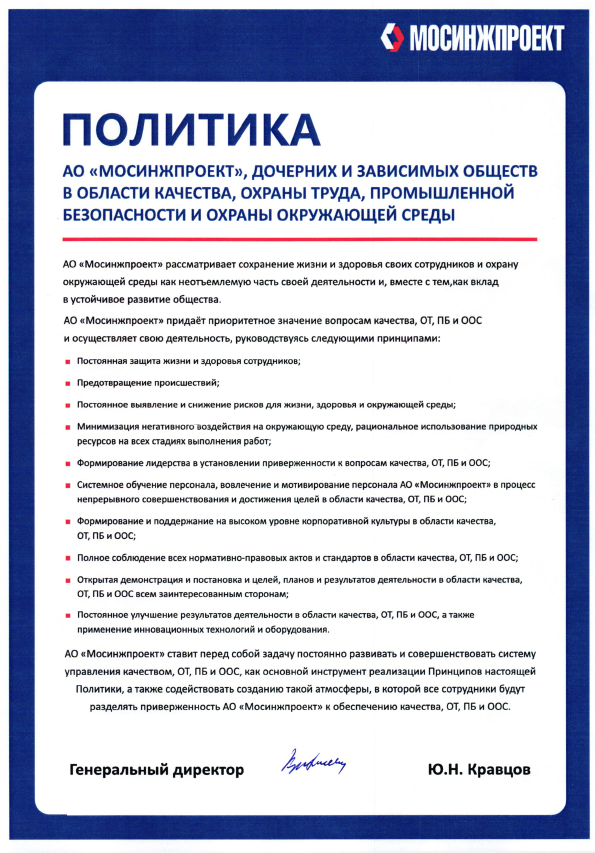 Приложение № 2. Политика АО «Мосинжпроект», дочерних и зависимых обществ в области употребления алкоголя, наркотических и психотропных веществ.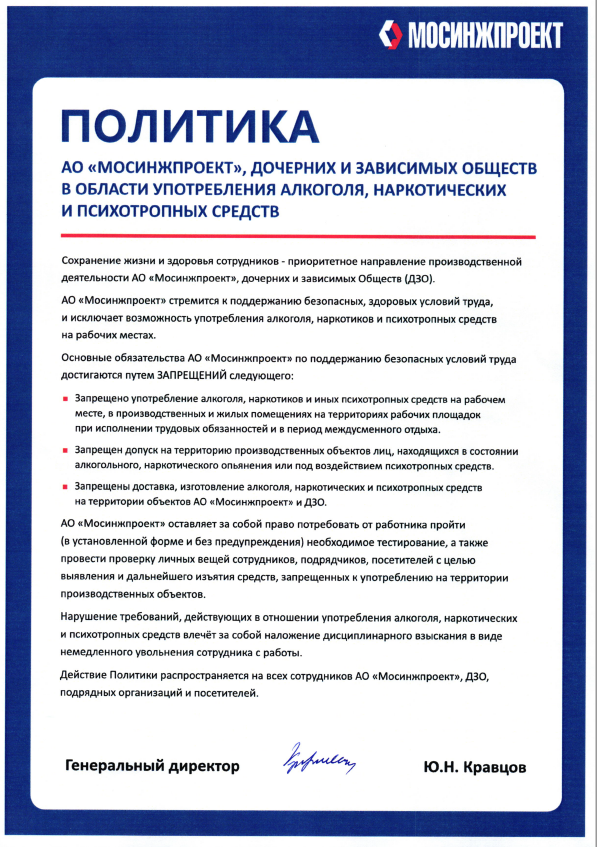 Приложение № 3. Политики АО «Мосинжпроект», дочерних и зависимых обществ о вмешательстве в опасные ситуации – праве на приостановку (прекращение) работ 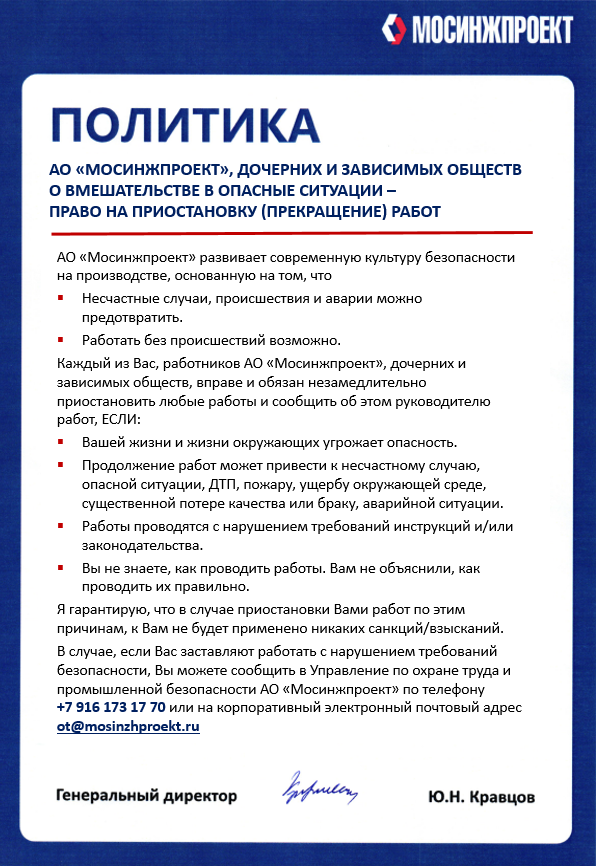 Приложение № 4. Декларация соответствия Подрядчика (Субподрядчика) требованиям КОТПБиООС АО «Мосинжпроект»На Бланке ОрганизацииДЕКЛАРАЦИЯ соответствия Поставщика/Подрядчикатребованиям ОТиПБ, экологии и качества АО «Мосинжпроект».Дата:  				 _______________Юридическое лицо		«………………..»    ИНН № __________________ (далее – Компания) В лице официального представителя 	ФИО «…………………………………………………….…», действующего на основании: 			_____________________________________________                                                                                          (ФИО Генерального директора)Проинформировано, что:  В АО «Мосинжпроект» действует «Соглашение в области качества, охраны труда, промышленной безопасности, охраны окружающей среды (КОТПБиООС)».данное Соглашение накладывает обязательства и ответственность на Подрядчика и привлекаемых им Субподрядных организаций при ведении бизнеса и обеспечении условий надежности, честности и прозрачности в работе Компании; И ПОДТВЕРЖДАЕТ,Подписывая данную Декларацию осознает, что не выполнение требований данной Декларации в процессе исполнения договора повлечет ответственность Подрядчика по договору, как не исполнения основных условий договора.2. В случае выбора Компании «…………» победителем в открытой закупочной процедуре на ______________________________________________________ и заключения договора с АО «Мосинжпроект», Компания «…………»  обязуется предоставить не позднее 10 рабочих дней до начала работ/услуг, обозначенных в Договоре, следующие документы, указанные в Перечне документации (Таблица 1), предоставляемой Подрядчиком перед началом работ для получения допуска к производству работ на объектах АО «Мосинжпроект», относящиеся, в зависимости от вида работ/услуг, к обязательным для допуска Подрядчика на объекты АО «Мосинжпроект».Таблица №1 (к Декларации соответствия Подрядчика (Субподрядчика) требованиям в области охраны труда, экологии и качества АО «Мосинжпроект»)Перечень документации, предоставляемой Подрядчиком перед началом работ для получения допуска к производству работ на объекты АО «Мосинжпроект»4. Нижеподписавшийся, от лица юридического лица заявляет, что данная Декларация была подготовлена в соответствии с действующим законодательством РФ о защите информации, персональных данных на основе внутренних проверок.Кроме того, подтверждается, что АО «Мосинжпроект» имеет право в любой момент запросить у Компании подтверждение информации, содержащейся в данной Декларации, а Компания обязуется незамедлительно  предоставить все необходимые документы. Генеральный Директор Компании «………………….»  ФИО 					 /Подпись / 			М.П. КОНЕЦ ФОРМЫПриложение № 5. Перечень нарушений и штрафных санкций Перечень нарушений и штрафных санкций в области КАЧЕСТВА, охраны труда, промышленной, пожарной безопасности и охраны окружающей средыПримечания:1. Штраф взыскивается за каждый факт нарушения.2. В случае, если нарушение совершено двумя и более работниками Подрядчика, штраф взыскивается за каждый факт такого нарушения (один факт соответствует нарушению, совершенного одним работником). 3. В случае, если установлено несколько нарушений работниками Подрядной организации в рамках одного события/происшествия/ДТП, взыскивается сумма штрафов за каждый факт нарушения.4. Штраф взыскивается сверх иных выплат, уплачиваемых в связи с причинением Застройщику убытков.Приложение № 6. Критичные нарушения правил электробезопасностиОтсутствие распорядительных документов о назначении лиц, ответственных за электрохозяйство, исправное состояние, проведения периодических испытаний и проверок ручных электрических машин, переносных электроинструментов, передвижных электроприемников, вспомогательного оборудования к ним.Нарушение целостности корпусов электрооборудования, нарушение изоляции электрооборудования, повреждение изоляции кабельных линий. Недопустимый нагрев, оплавление изоляции кабельных линий, наличие следов побежалости на контактных соединениях, превышение мощности потребителей номинальным данным электрооборудования.Нарушение охранных зон воздушной линии. Складирование, размещение любых хранилищ, в том числе горюче-смазочных, материалов, стоянки всех видов машин и механизмов, погрузочно-разгрузочные работы. Проведение работ без наличия разрешения организации, эксплуатирующей линию электропередачи, наряд-допуска, присутствия на месте производства работ ответственного руководителя, производителя, наблюдающего.Отсутствие и/или нарушенное заземление оборудования.Отсутствие ограждений, исключающих случайное прикосновение к токоведущим частям.Отсутствие запирающих устройств электроустановок и электрооборудования, свободный доступ неэлектротехнического персонала Подрядных и Субподрядных организаций к открытым токоведущим частям.Кабельные линии проложены без защитных конструкций и/или открыто по земле.Не выполнение организационных и/или технических мероприятий, обеспечивающих безопасное проведение работ в электроустановках, с электрооборудованием. Проверяется по записям в оперативном журнале, журнале учета работ по нарядам-допускам и распоряжениям для работы в электроустановках.Соединение кабельных линий / электропроводки скрутками.Отсутствие или некомплектность электрозащитных средств: отсутствие плакатов и знаков электробезопасности, отсутствие или использование поврежденных электрозащитных средств, поврежденного электроинструмента или оборудованияЭксплуатация электрооборудования и электроустановок персоналом без соответствующей квалификации, аттестации.Отсутствие проекта электроснабжения, технического отчета, протоколов измерений/испытаний, оформленных надлежащим образом документов с энергоснабжающей организацией на подключение к электрической сети.Приложение № 7.  Шаблоны оповещения Генподрядчика  о событиях КОТПБиООСПриложение № 7.1.  Молния о происшествии по охране труда, промышленной безопасности или по охране окружающей средыМолния о происшествии по охране труда, промышленной безопасности или по охране окружающей среды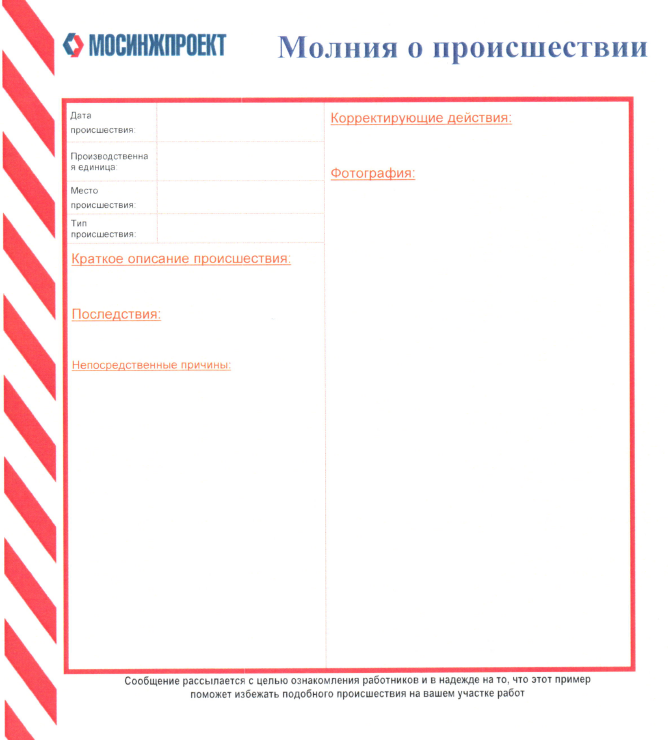 Приложение № 7.2.  Молния о событии по качествуМолния о событии по качеству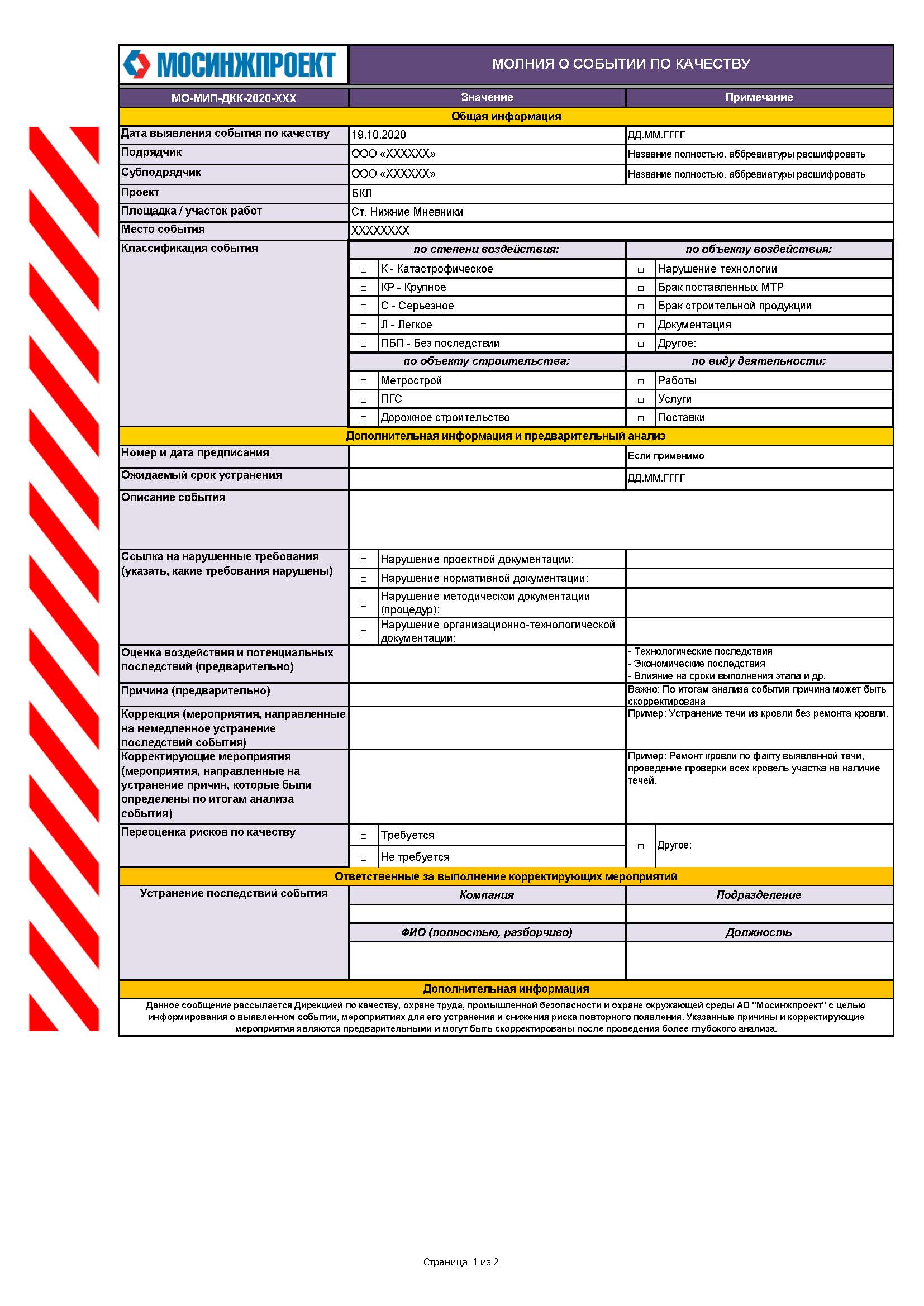 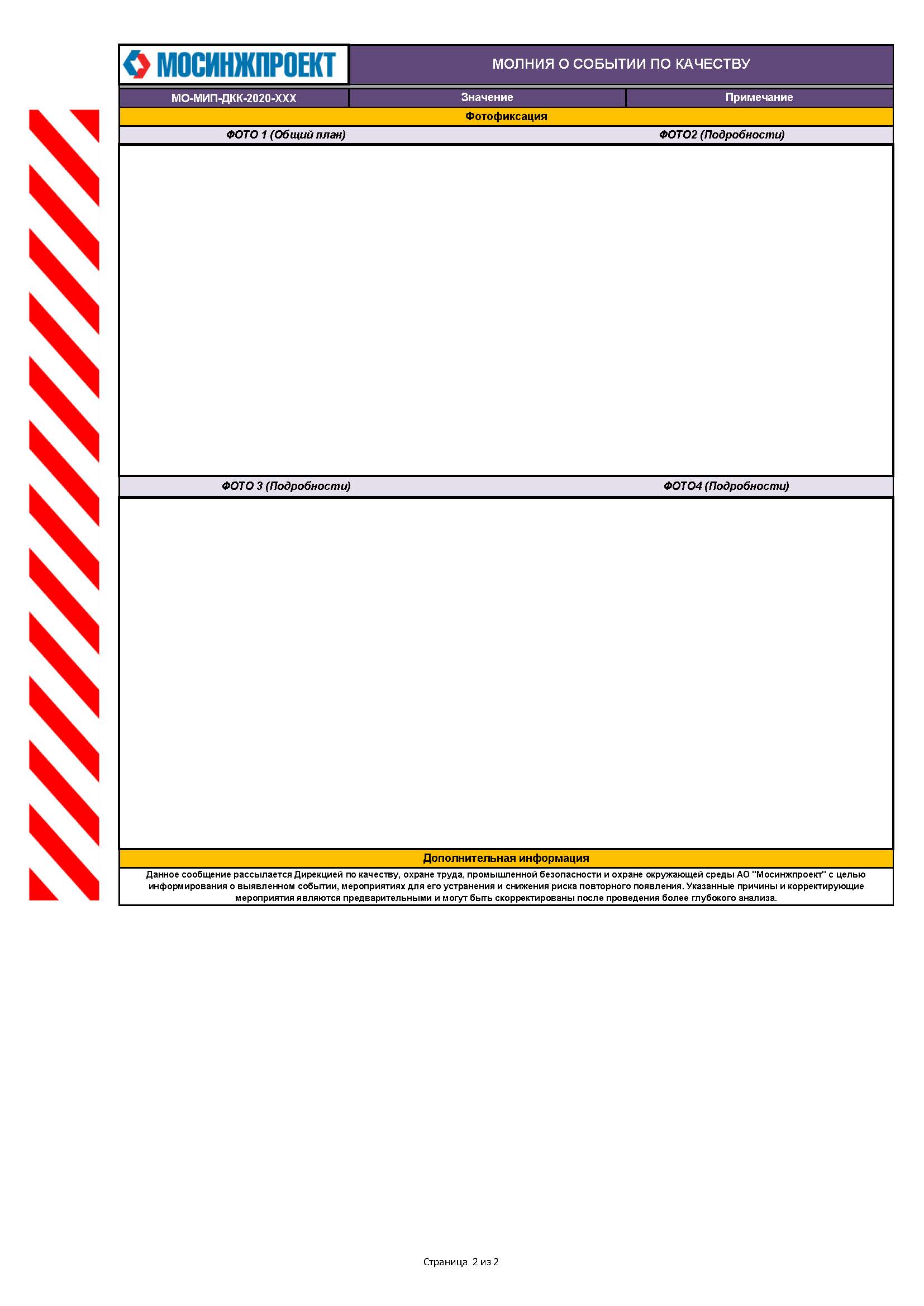 Приложение № 7.3.  Молния о событии по качеству Отчет по линейному обходу по качествуОтчет по линейному обходу по качеству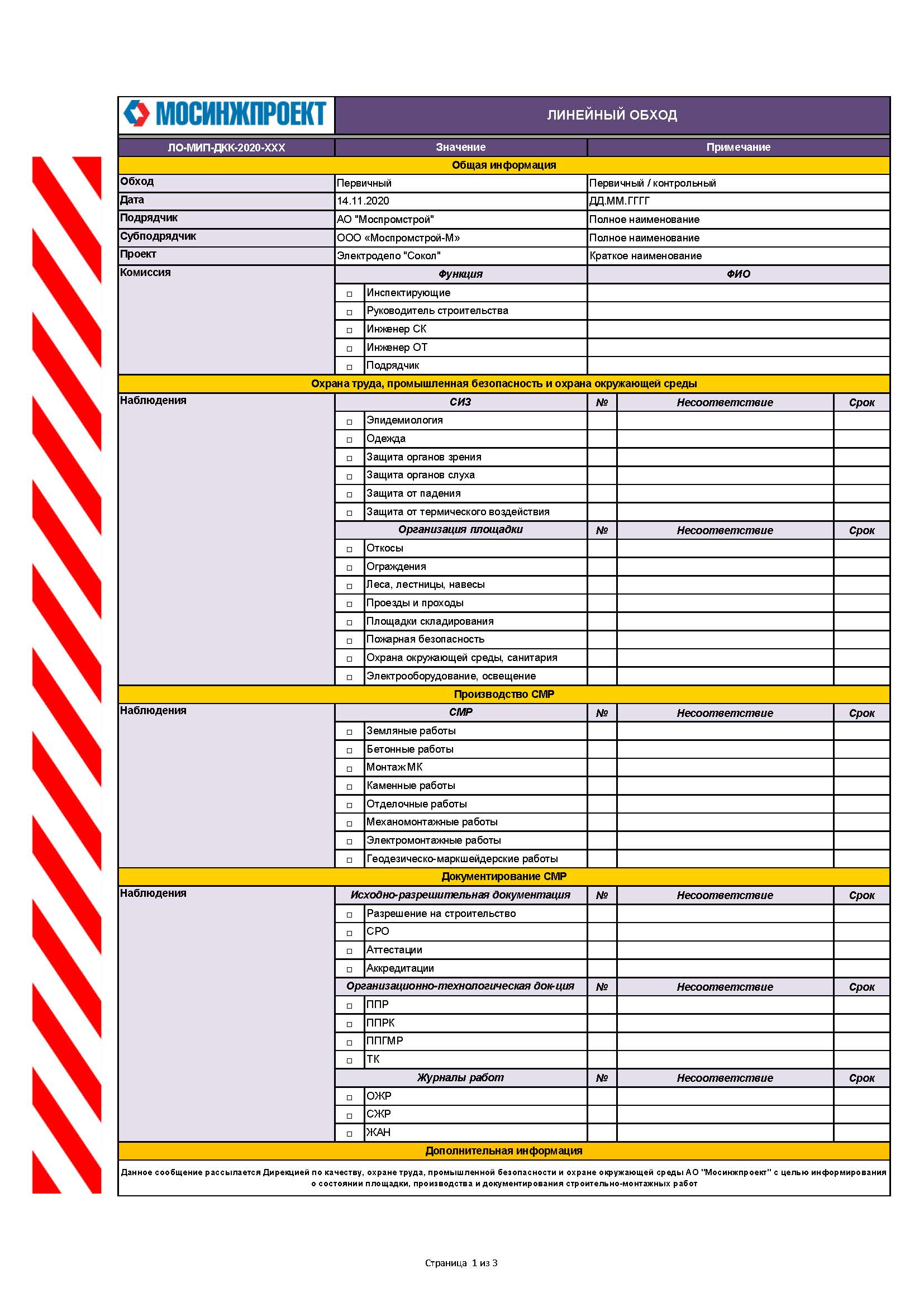 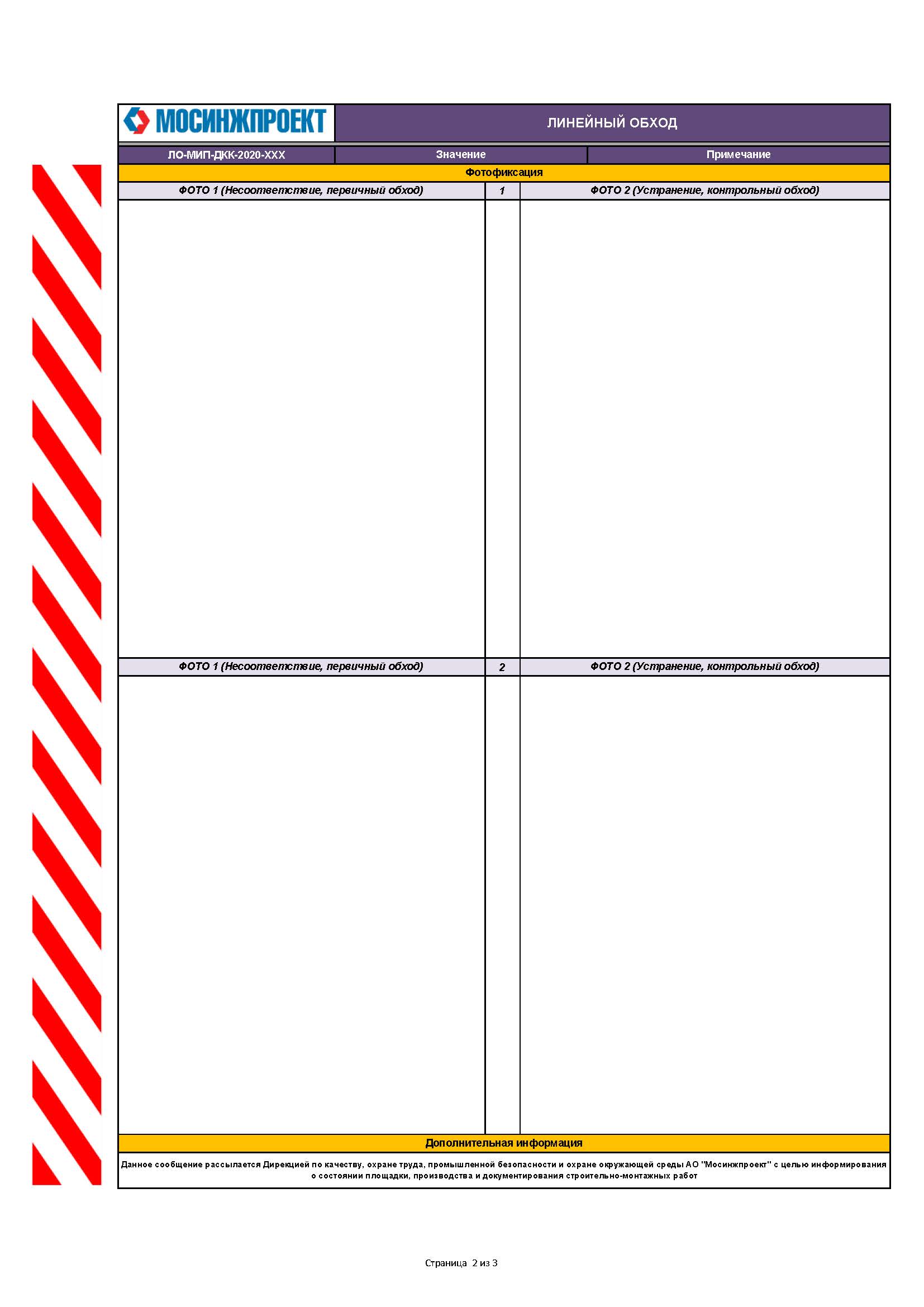 Приложение № 8. Формат для еженедельного информирования Генподрядчика о событиях в области КОТПБиООС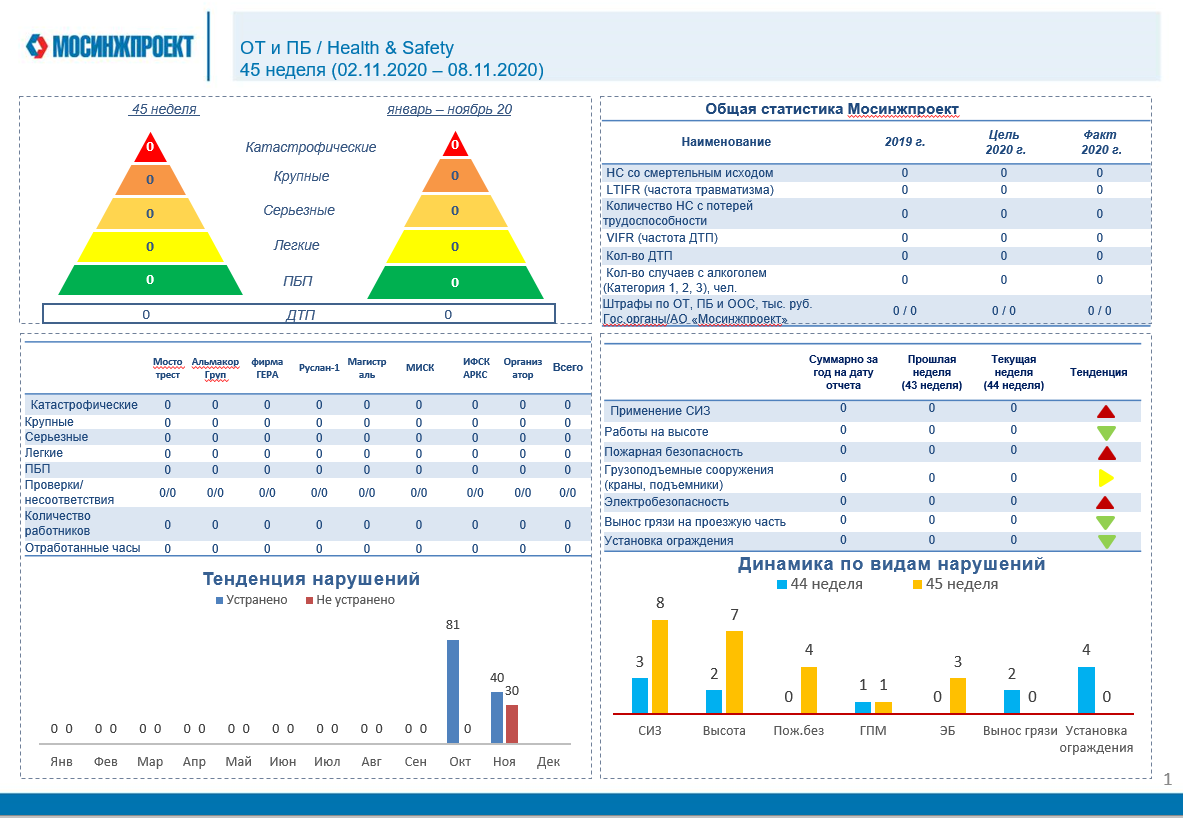 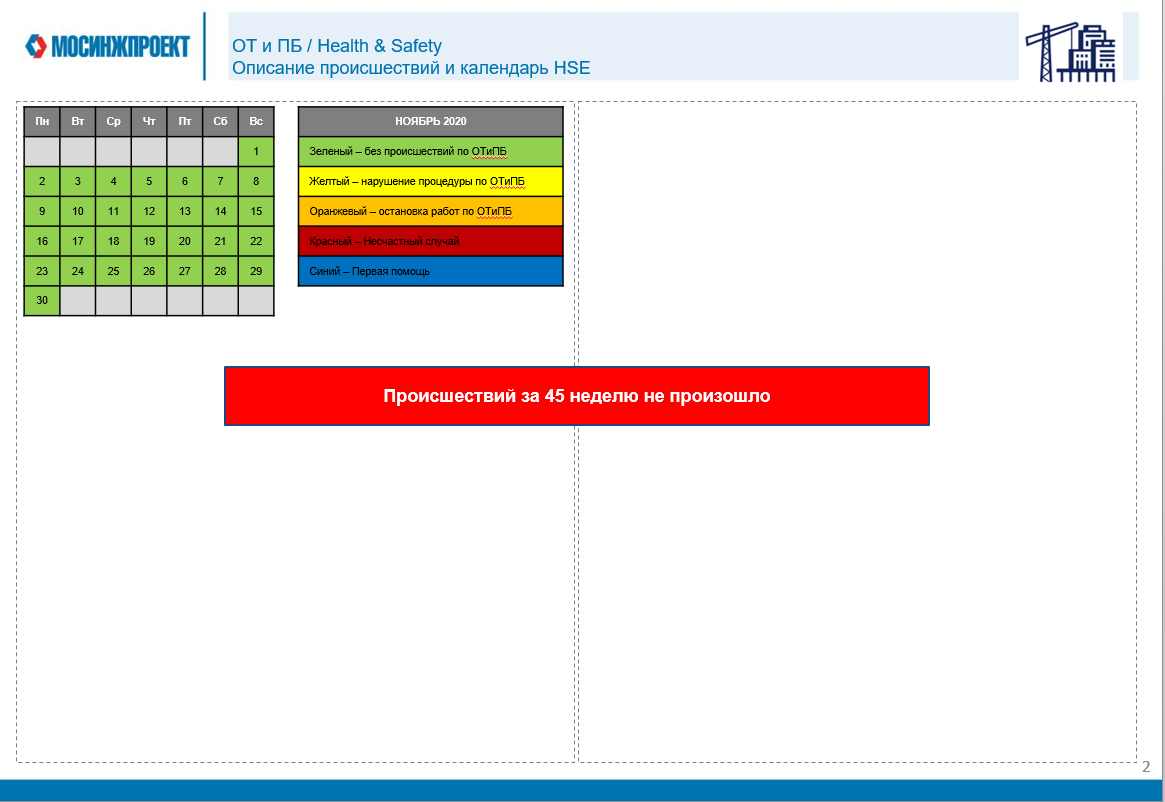 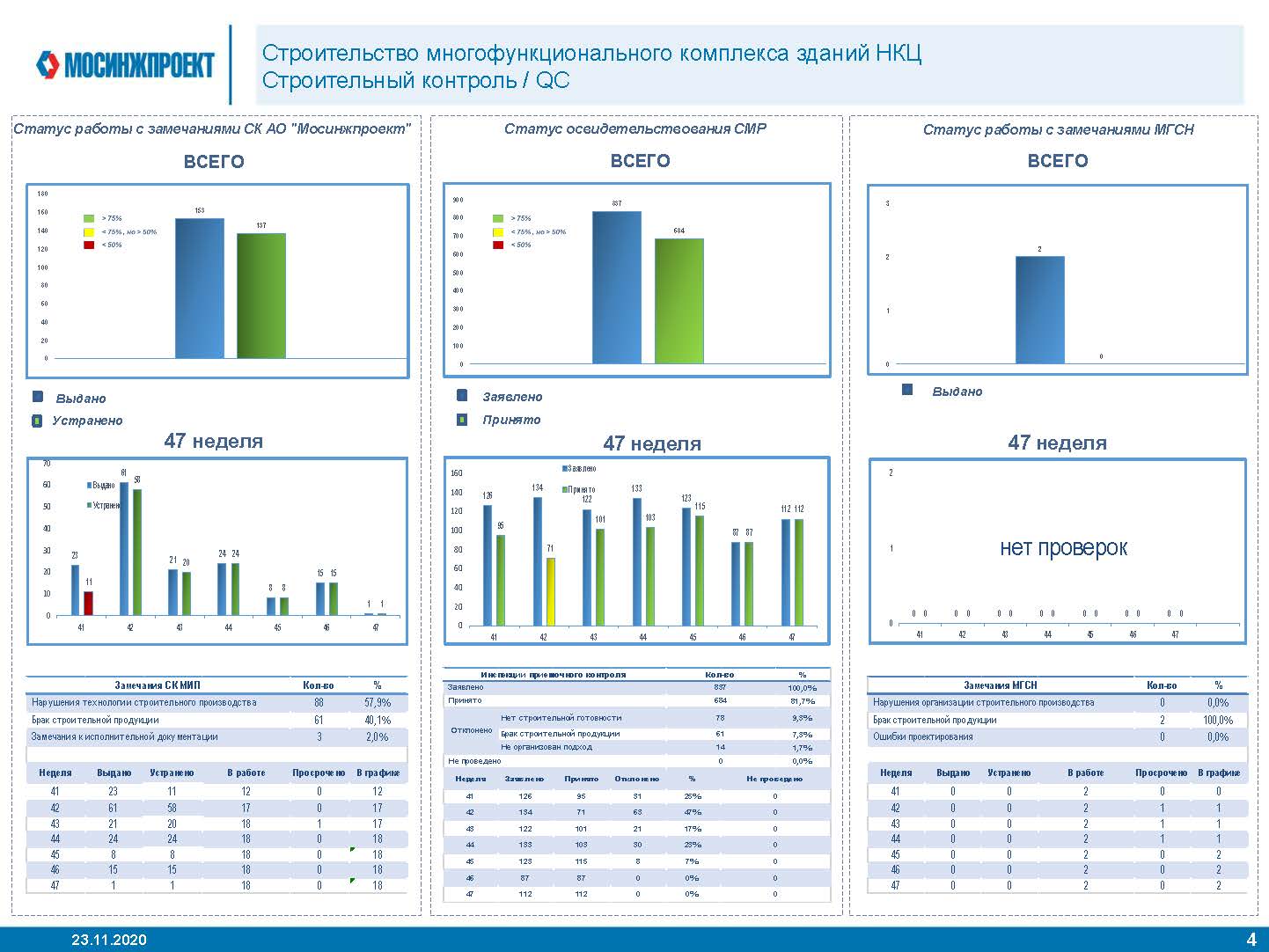 Приложение № 9. Лист ознакомления с локальными нормативными актами АО «Мосинжпроект»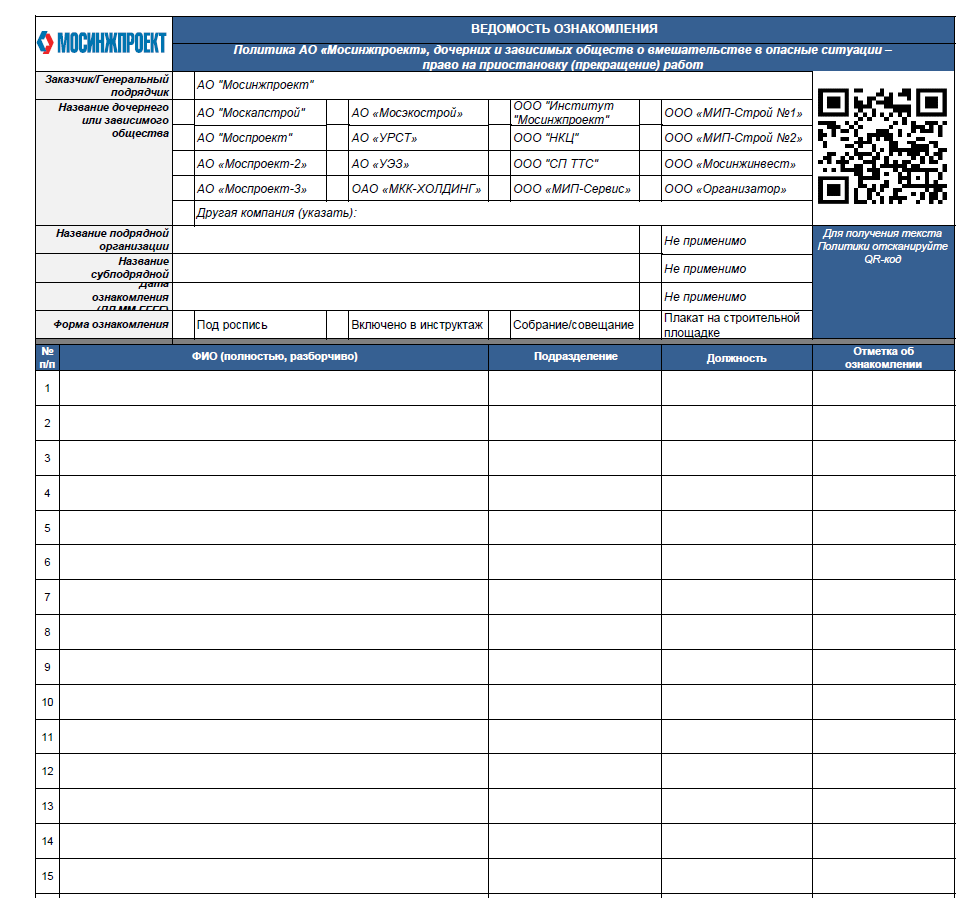 Приложение № 10. Акт-допуск Подрядчика к работам после оценки готовности к выполнению работ комиссией Генподрядчика  (ФОРМА)АКТ-ДОПУСК ПОДРЯДНОЙ ОРГАНИЗАЦИИ К РАБОТАМ ПОСЛЕ ОЦЕНКИ ГОТОВНОСТИ К ВЫПОЛНЕНИЮ РАБОТ КОМИССИЕЙ ГенподрядчикаАКТ-ДОПУСК № __________на производство работ(вид деятельности)«___» ____________ 20____ г.	________________________	(дата) 					                                            город/административное образованиеГенподрядчик ООО «МИП – Строй № 1» выделяет место производства работ:____________________________________________________________________________________  (наименование участка ведения работ)Для производства на нем:	__________________________________________________________ (точное наименование работ)____________________________________________________________________________________под руководством технического персонала – представителя Подрядчика на следующий срок: начало:     		 «____»______________ 20_____ г.  окончание:    		 «____»______________ 20_____г. I ЭтапМной, _____________________________________________________________________________ (ФИО, должность)___________________________________________________________________________________ ООО «МИП – Строй № 1» рассмотрены и согласованы следующие документы, оформленные ____________________________ организацией ________________________________________________________________________________________________ в рамках допуска к выполнению__________________________________________________________________ работ:Вышеуказанные документы соответствуют требованиям нормативной документации Подрядчик _________________________________________ допускается / не допускается на объект:                                                                                                                              (нужное подчеркнуть)Разрешаю производство работ: 	____________________________________________________		 (ФИО и подпись начальника службы, курирующей договор)II ЭтапМной, начальником (заместителем) производственного объекта Генподрядчика___________________________________________________________________________________, (ФИО специалиста)рассмотрены и согласованы следующие документы, оформленные Подрядной организацией___________________________________________________________________________________:Вышеуказанные документы соответствуют требованиям нормативной документации и корпоративным требованиям Генподрядчика Подрядчик _______________________________________   допускается / не допускается на объект:                    (нужное подчеркнуть)III ЭтапКомиссией в составе: представителя подразделения КОТПБиООС  ____________________________________________________________________________________                                                                                                                                                                 (ФИО  инженера по КОТПБиООС)представителя пожарно-спасательной части ____________________________________________________________________________________                                                                                                                                                                           (Ф.И.О. представителя ПСЧ)рассмотрены и согласованы следующие документы, оформленные строительной организацией ___________________________________________________________________________________:Вышеуказанные документы соответствуют требованиям нормативной документации и корпоративным требованиям Застройщика. Приложение с указанием мероприятий для обеспечения безопасности при производстве работ выданы представителю подрядной организации.Подрядчик _______________________________________   допускается / не допускается на объект:                    (нужное подчеркнуть)на объект: __________________________________________________________________________                    (наименование объекта)Акт-допуск утверждаю и разрешаю производство работ:Начальник (заместитель) производственного подразделения Застройщика__________________________________ /	_________________/	        «___»_________20____ г.(ФИО) 					(подпись)			(дата)Приложение к Акту-допуску№_____ от «___» ____________ 20___ г.на производство ________________________________ работ____________________________________________________наименование Подрядной организацииДо начала работ необходимо выполнить следующие мероприятия, обеспечивающие безопасность проведения работ.С мероприятиями согласен.  Обязуюсь обеспечить выполнение предложенных мероприятий:____________________________________________________________________________________должность ответственного представителя подрядной организации____________________________________________________________________________________ ФИО					 подпись				дата(КОНЕЦ ФОРМЫ)___________________________________________________________________________________Приложение № 11. Акт приема-передачи нормативных документов Застройщика/Генподрядчика, относящихся к открытой информации(ФОРМА)АКТприема-передачи нормативных документов Застройщика/Генподрядчика,    относящихся к открытой информацииг. Москва	 «___» ________ 20__г.Мы, нижеподписавшиеся, с одной стороны _______________________________________, с другой стороны _____________________________________________________________,составили настоящий акт в том, что сторона ____________________ передала другой стороне _____________________ (именуемой в дальнейшем получатель) локальные нормативные документы Застройщика в соответствии с заключенным Договором от _______________ № _______________.  Получатель осведомлен, что данная информация передается исключительно для служебного использования в рамках выполняемых работ (услуг) по вышеуказанному Договору без права передачи третьим лицам, а также иным работникам Получателя, в чьи служебные обязанности не входит выполнение работ (услуг) по договору.Перечень передаваемых локальных нормативных документов:Данная информация передана на следующих носителях информации: 	□ бумажных;□ магнитных;□ оптических;флэш-карте, USB – накопителе, карте памяти, □ иное:Настоящий акт составлен в двух экземплярах.ПОДПИСИ СТОРОН:(КОНЕЦ ФОРМЫ)___________________________________________________________________________Приложение № 12. Предписание об устранении нарушений по качеству при строительстве, реконструкции объекта капитального строительства (ФОРМА)ПРЕДПИСАНИЕ (ПОВТОРНО) № ___________– указывается, если выдано предписание повторноОБ УСТРАНЕНИИ НАРУШЕНИЙ ПО КАЧЕСТВУ ПРИ СТРОИТЕЛЬСТВЕ,РЕКОНСТРУКЦИИ ОБЪЕКТА КАПИТАЛЬНОГО СТРОИТЕЛЬСТВА___________________________	"___"_____________20__ г. (место составления)Выдано _____________________________________________________________________           (наименование компании, осуществляющей строительство на основании договора с Генподрядчиком)в отношении строительства/реконструкции объекта капитального строительства: 	(выбрать нужное)____________________________________________________________________________(наименование объекта капитального строительства)________________________________________________________________________________________________________________________________________________________расположенного по адресу _____________________________________________________			(почтовый или строительный адрес объекта____________________________________________________________________________		капитального строительства)По результатам проведенной ________________________ проверки, результаты которой 		        (указать дату, ДД.ММ.ГГГГ)отражены в общем журнале работ установлено, что ________________________________							(наименование компании, ____________________________________________________________________________осуществляющей строительство на основании договора с Генподрядчиком)допущены и предписываются к устранению следующие нарушения:О выполнении настоящего предписания в срок до «_____»______________ 20__ г. уведомить Генподрядчика. В случае необходимости продления срока исполнения предписания необходимо заблаговременно, но не позднее срока, установленного в предписании направить в ООО «МИП – Строй № 1»  мотивированное обращение с подтверждением соответствующих документов.Прилагаемые к предписанию документы:________________________________________________________________________________________________________________________________________________________________________________________________________________________________________________________________________________________________________________Лицо, выдавшее предписание:«___» ____________ 20__ г.Экземпляр предписания получил:(заполняется представителем лица, осуществляющего строительство)«___» ____________ 20__ г.(КОНЕЦ ФОРМЫ)___________________________________________________________________________Приложение № 13. Акт об устранении/неустранении нарушений по качеству при строительстве, реконструкции объекта капитального строительства(ФОРМА)АКТоб устранении/неустранении нарушений по качествупри строительстве, реконструкции объекта капитального строительства___________________________	"___"_____________20__ г. (место составления)Лицо, проводившее проверку___________________________________________________				 (лицо, выдавшее предписание)____________________________________________________________________________При проведении проверки присутствовали_________________________________________						(ФИО (полностью) уполномоченного представителя____________________________________________________________________________юридического лица, присутствовавшего при проведении проверки)________________________________________________________________________________________________________________________________________________________ (Указать дату) 				 (лицо, выдавшее предписание)____________________________________________________________________________ (наименование лица, осуществляющего строительство на основании договора  с АО «Мосинжпроект) выдано предписание от «____» _____________ 20__ г.  №______об устранении нарушений, допущенных при строительстве/реконструкции объекта капитального строительства: 		   (выбрать нужное)____________________________________________________________________________(наименование объекта капитального строительства)________________________________________________________________________________________________________________________________________________________расположенного по адресу _____________________________________________________			(почтовый или строительный адрес объекта____________________________________________________________________________			капитального строительства)По результатам проведенной проверки, установлено, что нарушения, указанные в предписании от «____» _____________ 20__ г. № ________ об устранении нарушений устранены/не устранены в полном объеме/частично устранены, а именно:		   (выбрать нужное)Пункты №№ 	___________________ Предписания исполнены, пункты №№ 	___________________ Предписания не исполнены Общее количество неисполненных пунктов предписания составляет: _________________.								цифра (прописью)В случае если ВСЕ указанные в Предписании нарушения устранены в полном объеме, то составляется Акт об устранении нарушений по качеству.Выдано ПОВТОРНОЕ предписание об устранении нарушений по качеству при строительстве, реконструкции объекта капитального строительства от «____» _____________ 20____ г. №_____ со сроком устранения до «____» _____________ 20____ г.Запись в Акте о повторном Предписании об устранении нарушений по качеству с НОВЫМ СРОКОМ от «____» _____________ 20__ г.  №______ отражается только в случае, если по результатам проверки установлено, что одно или более нарушений по качеству не устранены в срок.Прилагаемые к акту документы:________________________________________________________________________________________________________________________________________________________Подпись лица, проводившего проверку: Представитель юридического лица:С актом проверки ознакомлен(а), копию акта со всеми приложениями получил(а): ____________________________________________________________________________реквизиты письма, которым направлен акт проверки проверяемому лицу, в случае его неявки«____» _____________ 20____ г._______________  (подпись)(КОНЕЦ ФОРМЫ)___________________________________________________________________________Приложение № 14. Акт проверки подрядной организации по охране труда, промышленной безопасности и охране окружающей среды(ФОРМА)АКТ ПРОВЕРКИ ПОДРЯДНОЙ ОРГАНИЗАЦИИ ПО ОХРАНЕ ТРУДА, ПРОМЫШЛЕННОЙ БЕЗОПАСНОСТИ И ОХРАНЕ ОКРУЖАЮЩЕЙ СРЕДЫПримечания:1. Штраф взыскивается за каждый факт нарушения.2. В случае, если нарушение совершено двумя и более работниками Подрядчика, штраф взыскивается за каждый  факт такого нарушения (один факт соответствует нарушению, совершенного одним работником). 3. В случае, если установлено несколько нарушений работниками Подрядной организации в рамках одного события/происшествия/ДТП, взыскивается сумма штрафов за каждый  факт нарушения.4. Штраф взыскивается сверх иных выплат, уплачиваемых в связи с причинением Генподрядчику убытков. Информацию об устранении нарушений с материалами фото-фиксации в срок до «_____» ____________202___г. предоставить в ООО «МИП – Строй № 1», e-mail: S-MIPS1@mosinzhproekt.ru (КОНЕЦ ФОРМЫ)___________________________________________________________________________Приложение № 15. Акт фиксации нахождения работника в состоянии опьяненияФорма(ФОРМА)АКТ № __________ от «____» _____________ 20 __ г.
фиксации нахождения работника в состоянии опьяненияНастоящий акт (далее по тексту – «акт») составлен о нижеследующем: «____»  _____________  20_____г. в «________» час. «________» мин. ________________________________________________________________________________________________________________________________________________________(дата, время и место обнаружения события)____________________________________________________________________________(должность, ФИО работника, на которого составляется акт)находился (ась) на рабочем месте в состоянии: __________________________________________________________________ опьянения,(алкогольного/наркотического/токсического)на что указывают следующие внешние признаки (необходимое отметить – да/нет): Внешние признаки ____________________________________ опьянения зафиксированы 			 (алкогольного/наркотического/токсического)следующими работниками:1. ______________________________________________________  __________________, (должность, ФИО работника, присутствующего при составлении акта) 		 (подпись)2. ______________________________________________________  __________________, (должность, ФИО работника, присутствующего при составлении акта) 		 (подпись)3. ______________________________________________________  __________________, (должность, ФИО работника, присутствующего при составлении акта) 		 (подпись)4. ______________________________________________________  __________________, (должность, ФИО работника, присутствующего при составлении акта) 		 (подпись)5. ______________________________________________________  __________________, (должность, ФИО работника, присутствующего при составлении акта) 		 (подпись)По поводу своего состояния я, _________________________________________________ 					(должность, ФИО работника, на которого составляется акт)____________________________________________________________________________могу пояснить следующее:__________________________________________________________________________________________________________________________________________________________________________________________________________________________________________________________________________________________________________________________________________________________________________________________________________________________________________________________________С направлением на освидетельствование работник___________________________________________________________________________			(должность, ФИО работника, на которого составляется акт)_________________________ , подпись _________________________________________ .(согласен/отказался)			(подпись работника, на которого составляется акт)Освидетельствование проведено «___»____________ 20__ г. в  «____» час. «____» мин. с применением специального технического средства: ______________________________, 							         (указывается полное наименование прибора)____________________________________________________________________________заводской (серийный) номер ___________________________________________________.							 (указывается номер прибора)Показания прибора: ____________ мг/л. Результат освидетельствования _______________________________________________ .		(установлено/ не установлено состояние опьянения)С результатами освидетельствования с применением специального технического средства ознакомлен. Подтверждаю, что в доступной для меня форме были разъяснены условия, методы проведения освидетельствования и порядок отстранения от работы в случае установления факта моего нахождения в алкогольном, наркотическом или ином токсическом опьянении и дальнейшие социально-правовые последствия такого опьянения.Подпись работника: __________________________________________________________ . (подпись работника, на которого составляется акт)Проведение освидетельствования и показания специального технического средства зафиксировано следующими работниками:1. ______________________________________________________  __________________, (должность, ФИО работника, присутствующего при составлении акта) 		 (подпись)2. ______________________________________________________  __________________, (должность, ФИО работника, присутствующего при составлении акта) 		 (подпись)3. ______________________________________________________  __________________, (должность, ФИО работника, присутствующего при составлении акта) 		 (подпись)4. ______________________________________________________  __________________, (должность, ФИО работника, присутствующего при составлении акта) 		 (подпись)5. ______________________________________________________  __________________, (должность, ФИО работника, присутствующего при составлении акта) 		 (подпись)С направлением на медицинское освидетельствование работник___________________________________________________________________________			(должность, ФИО работника, на которого составляется акт)_________________________ , подпись _________________________________________ .(согласен/отказался)			(подпись работника, на которого составляется акт)С актом ознакомлен,________________________________________________ «__»_______20__ г.___________, (должность, ФИО работника, на которого составляется акт)		 (дата) 		       (подпись) ____________________________________________________________________________(заполняется в случае отказа от подписи работником акта)Достоверность сведений, указанных в акте и факт отстранения работника от работы в связи с грубым нарушением трудовой дисциплины (нахождение на рабочем месте в состоянии опьянения) подтверждается:1. ______________________________________________________  __________________, (должность, ФИО работника, присутствующего при составлении акта) 		 (подпись)2. ______________________________________________________  __________________, (должность, ФИО работника, присутствующего при составлении акта) 		 (подпись)3. ______________________________________________________  __________________, (должность, ФИО работника, присутствующего при составлении акта) 		 (подпись)4. ______________________________________________________  __________________, (должность, ФИО работника, присутствующего при составлении акта) 		 (подпись)5. ______________________________________________________  __________________, (должность, ФИО работника, присутствующего при составлении акта) 		 (подпись)Копию настоящего акта получил: «_____» _____________ 20___г. , подпись работника: ____________________________________________________________________________(подпись работника, на которого составляется акт и дата)(КОНЕЦ ФОРМЫ)___________________________________________________________________________Подписи Сторон:Приложение №5к Договору № _____________________________ от _____________________Правила распорядка на Строительной площадкеПланы строительных работ1.1. Не позднее десяти (10) календарных дней до начала строительно-монтажных Работ Субподрядчик обязан передать на рассмотрение и утверждение Подрядчиком:Схему организации строительства. Имена, должности и обязанности всего руководящего состава и ведущих специалистов, которых Субподрядчик представляет к управлению Работами на Строительной площадке.Детальный план предлагаемых Субподрядчиком офисных помещений, складов и других временных сооружений.Субподрядчик обязуется за десять (10) календарных дней до мобилизации разработать и предоставить на рассмотрение и утверждение Подрядчиком инструкции по всем основным профилям работ. Инструкции должны включать в себя план организации работ, конкретные обязанности, инструкции по обращению с инструментом и материалом, инструкции по возведению строительных лесов, план межпрофильного взаимодействия и особенности работ по каждому профилю (например, электрической проверки, прозвонки контуров, инструкции по безопасности по конкретным видам работ и т.д.)Рассмотрение и утверждение Подрядчиком планов Субподрядчика по такелажной оснастке, возведению строительных лесов и других планов строительных работ не означает и не должно толковаться как принятие на себя Подрядчиком ответственности или обязательств Субподрядчика по Договору или закону и не освобождает Субподрядчика от полного соблюдения своих обязательств перед законом или Договором.2 Обеспечение безопасности2.1 Субподрядчик обязан осознавать, что Подрядчик придает территории и объектам, связанным с данным Проектом исключительную важность, а также то, что Подрядчик обеспечит общую охрану Строительной площадки (охрану периметра, обеспечение пропускного режима). 2.2 С целью получения допуска на Строительную площадку Субподрядчик обязуется предоставить запрос на получение пропусков для персонала и передвижного оборудования как минимум за десять (10) дней до даты возникновения необходимости, во избежание задержек. Субподрядчик несет ответственность за задержки, возникшие вследствие неспособности Субподрядчика за 10 дней до даты возникновения необходимости подать запрос на получение пропусков.2.3 Субподрядчик обязуется обеспечить сохранность результатов Работ, имущества, используемого Субподрядчиком для строительных работ, и всей собственности Субподрядчика. Передвижение персонала Субподрядчика и обеспечение сохранности оборудования и материалов, находящихся в распоряжении Субподрядчика, является обязанностью Субподрядчика. Субподрядчик обязуется получить письменное разрешение на вывоз материалов со Строительной площадки или мест хранения.2.4 Субподрядчик обязуется представлять Подрядчику еженедельный отчет по сохранности имущества, находящегося в зоне ответственности Субподрядчика.3. Удостоверение личности персоналаСубподрядчик обязуется обеспечить всех сотрудников находящихся в прямом или косвенном подчинении Субподрядчика фотографическим удостоверением личности для постоянного использования. Подрядчик обеспечит контроль типов, формы цвета и других свойств удостоверения личности. Субподрядчик обязуется обеспечить постоянное ношение удостоверений личности всеми сотрудниками Субподрядчика. Субподрядчик обязуется уделять особое внимание удостоверению личности сотрудников во время разработки и выполнения плана по обеспечению охраны Строительной площадки.Защитные каски руководства должны различаться цветом. Защитные каски представителей службы техники безопасности должны отличаться цветом и иметь соответствующую надпись.Субподрядчик обязуется предоставить Подрядчику информацию о специалистах, к которым необходимо обратиться в случае возникновения непредвиденной ситуации. Данная информация включает рабочий телефон, домашний телефон и/или адрес электронной почты.4 Противопожарные мерыСубподрядчик обязуется обеспечить должные противопожарные меры на всех временных и новых объектах. При необходимости следует использовать дежурных по пожарной охране. Субподрядчик обязуется обеспечить постоянное дежурство по пожарной охране генерирующих тепло приборов после работы. Огнеупорный брезент должен использоваться во всех случаях за исключением случаев разрешенных техникой безопасности. Подрядчик оставляет за собой право пересмотреть противопожарные меры. Противопожарные меры должны быть детально расписаны в программе обеспечения безопасности Субподрядчика. Персонал Субподрядчика, отвечающий за пожарную безопасность, во время пребывания на Объекте должен носить защитные каски красного цвета.5. Производственные правилаСубподрядчик обязуется обеспечить выполнение всеми сотрудниками, напрямую и косвенно подчиняющихся Субподрядчику, общих производственных правил и предписаний.6. Работа на существующих сооружениях6.1 При выполнении Субподрядчиком работ в существующих сооружениях (если это применимо) или около них, Субподрядчик в срок определенный по согласованию сторон обязуется подготовить и предоставить Подрядчику рабочий план и график работ. По получении разрешения Подрядчика, дополнительных инструкций и необходимых разрешений Субподрядчик может приступать к запланированной работе. Подрядчик не будет необоснованно задерживать, откладывать или отказывать в выдаче разрешений и будет сотрудничать для достижения планомерного выполнения работ.6.2 Субподрядчик получит все допуски к работе для выполнения работы в действующих сооружениях Подрядчика. Субподрядчик не будет выполнять работу на действующих сооружениях без допуска к работе.6.3 Передвижение персонала/оборудования по неутвержденным маршрутам и участкам и посредствам неутвержденных транспортных средств запрещается. Субподрядчик обязуется обеспечить, чтобы его сотрудники были ознакомлены с данным ограничением.6.4 Субподрядчик примет меры к тому, чтобы оборудование и техника Субподрядчика не мешали доступу на территорию действующего производства.7. Фото и видеосъемка Фото и видеосъемка на Строительной площадке без письменного разрешения Подрядчика запрещена. Субподрядчик обязуется обеспечить, чтобы все сотрудники Субподрядчика были ознакомлены с этим ограничением. 8. Использование существующих сооруженийСубподрядчик может использовать существующие сооружения при наличии их в распоряжении, получив разрешение Подрядчика. После их использования, Субподрядчик обязуется убедиться в том, что состояние сооружений не ухудшилось за время их использования Субподрядчиком.9. Временные сооружения Если Субподрядчик отвечает за обеспечение временных сооружений, следующие параграфы отвечают общим требованиям к Проекту относительно данных временных сооружений.9.1. Субподрядчик обязуется обеспечить сооружение и поддержание всех необходимых временных сооружений, таких как офисные сооружения, раздевалки, подъездные пути, наклонные въезды и выезды, заграждения, заборы, предупредительная световая сигнализация, флажки, аппараты для кондиционирования воздуха, средства первой помощи, средства обеспечения безопасности и любые другие сооружения, необходимые Субподрядчику для выполнения работ.9.2. Субподрядчик предоставит временные сооружения для курящих сотрудников. Эти сооружения будут находиться в специально отведенных местах. Курение в других местах запрещено.9.3. Все временные сооружения должны быть огнестойкими. Размер(ы), количество и тип(ы) временных сооружений являются предметом рассмотрения и при необходимости одобрения Подрядчика.9.4. Субподрядчик обязуется обеспечить для своих сотрудников места приема пищи. Автоматы для продажи напитков и закусок на строительную площадку допущены не будут. При возникновении необходимости при сверхурочной работе питание будет доставлено Субподрядчиком по получении разрешения Подрядчика из мест, находящихся вне территории строительной площадки. Подрядчик может предоставить в распоряжение Субподрядчика некоторые постоянные сооружения для использования в качестве кафетериев.9.5. Субподрядчик предоставит, установит, распределит и будет поддерживать в рабочем состоянии все необходимые электрические, газовые, пневматические системы, системы водоснабжения, топливные системы и любые другие, необходимые для выполнения Работ системы оборудования.9.6. Субподрядчик обеспечит весь транспорт для своих сотрудников и сотрудников для передвижения внутри и вне Строительной площадки.9.7. Субподрядчик предоставит и обеспечит мастерские и площадки, ремонтные мастерские и площадки, изготовление, сборку, строительное оборудование для секционной сборки, машинное оборудование, инструменты, запасные части и расходные материалы в рабочем состоянии, размере и количестве, необходимом для выполнения Работы на Строительной площадке.10. Обеспечение чистоты и дренажной системы на Строительной площадке.10.1. Субподрядчик обеспечит чистоту всей Строительной площадки, не допуская скопления мусора, снега и избыточных материалов.10.2. Подъездные пути должны быть чистыми от грязи, снега, льда и мусора.10.3. Субподрядчик обеспечит должную канализацию площадки и предпримет должные меры для обеспечения того, чтобы строительство на Строительной площадке и прилегающих территориях не осложнялось плохим состоянием почвы или плохой канализацией. Субподрядчик обязуется обеспечить, чтобы канализация его Строительной площадки не имела негативного воздействия на другие земельные участки.10.4. Субподрядчик обязуется обеспечить необходимую и надлежащую канализацию строительных площадок, мест хранения, парковки и изготовления, что включает в себя прокладку труб слива в дренажный канал или канализационную систему. Временные канализационные сооружения должны быть разобраны по окончании выполнения Работ, если Подрядчик не укажет на необходимость их сохранения. Субподрядчик отвечает за работу насосов для обеспечения канализации площадки. Во избежание потерь рабочего времени по причине погодных условий, Субподрядчик обязуется предоставить и установить необходимые покрытия.10.5. Субподрядчик обязуется обеспечить чистоту рабочих и монтажных площадей и оборудования, чтобы обеспечить должную сохранность материалов и текущей работы и не допустить опасного состояния.10.6. Субподрядчик обязуется содержать рабочее место в чистом аккуратном и безопасном состоянии и очищать территорию Подрядчика от мусора и отходов, появившихся в результате работ Субподрядчика. По завершении работы Субподрядчик обязуется вернуть неиспользованные материалы Подрядчика и освободить территорию Подрядчика от оборудования, материалов, строительных лесов и прочего, оставив территорию Подрядчика в чистом, безопасном и готовом к эксплуатации виде.10.7 Субподрядчик обязуется сгружать, транспортировать и избавляться от всех отходов, снега, мусора, образованного в результате деятельности Субподрядчика, в специально отведенных местах сброса отходов, определенных требованиями природоохранных органов и согласованных с Подрядчиком. Субподрядчик обязуется получить соответствующие разрешения, необходимые для производства таких работ.10.8 В случае, если Субподрядчик не сможет поддерживать рабочую площадь в описанном выше состоянии или состоянии удовлетворяющем Подрядчика, или не сможет осуществить уборку немедленно по получении письменного распоряжения, Подрядчик оставляет за собой право без дальнейшего уведомления Субподрядчика осуществить уборку от лица Субподрядчика за его счет. Подрядчик может осуществлять хранение убранных материалов в месте по своему усмотрению от лица и за счет Субподрядчика. Подрядчик в кратчайший срок должен уведомить Субподрядчика о месте хранения. Субподрядчик обязуется в кратчайший срок возместить Подрядчику стоимость уборки и хранения.10.9 Субподрядчик на период действия Договора обязуется поддерживать все места экскаваторных работ, места строительства подъездных дорог, места хранения отходов, карьеров и других рабочих площадей в непыльном состоянии так, как это определяет Подрядчик. Промышленные методы контроля пыльного состояния, которые позволяет данная местность: дождевание, химическое воздействие, обработка битумными материалами и подобные методы разрешены. Отдельная оплата за контроль содержания пыли в окружающем воздухе или его соответствия требованиям норм защиты окружающей среды не предусмотрена. 11. Загрязнение окружающей среды 11.1 Субподрядчик обязуется следовать государственным нормам контроля защиты окружающей среды. О случаях загрязнения окружающей среды необходимо немедленно доложить по инстанциям согласно требованиям действующего законодательства, а также руководству Подрядчика. Субподрядчик будет ответственен за устранение последствий загрязнения окружающей среды в соответствии с инструкциями Подрядчика. 11.2 Субподрядчик обязуется выполнять Работы таким образом, чтобы не выбрасывать в атмосферу из какого бы то ни было источника пары, пыль или другие опасные вещества в объемах, нарушающих законы, правила и предписания государственных органов.12. Планирование и подготовка кадров12.1 Субподрядчик обязуется начать составление прогнозов по требуемым людским ресурсам, проводя сравнительный анализ требуемого и имеющегося в наличии рабочего персонала, и предоставить Подрядчику доклад не позднее 10 (десяти) дней после заключения Договора.12.2 Субподрядчик обязуется разработать план по трудовым ресурсам, включающий набор, подготовку, замещение вакантных должностей, источники и характеристики трудовых ресурсов, производительность, количество рабочих дней в неделю, визы (если необходимо), анализ условий на рынке труда, предоставление конкурентных условий труда.12.3 Субподрядчик обязуется заблаговременно разработать и представить планы, чтобы избежать или свести к минимуму нехватку рабочей силы в будущем. 13. Строительная техникаСубподрядчик отвечает за обеспечение сотрудников Субподрядчика, привлеченных к работе Субподрядчиком, достаточным количеством соответствующих инструментов и механического оборудования для эффективного и безопасного выполнения конкретных рабочих задач. Все Работы должны осуществляться без происшествий и нарушений техники безопасности. Запрещается использовать самодельные инструменты.14. Осмотр строительной техники14.1 С целью обеспечения безопасной работы Субподрядчик обязуется провести тщательный осмотр (силами компетентных специалистов) всей строительной техники и соответствующих комплектующих изделий Субподрядчика до мобилизации. Во время мобилизации Субподрядчик обязуется предоставить Подрядчику один экземпляр инспекционного отчета.14.2 После мобилизации Субподрядчик обязуется регулярно проводить проверки и осмотры строительной техники Субподрядчика, опираясь на рекомендации производителя (как минимум), а также подготавливать и вести ведомости таких проверок и осмотров (например: ведомости ТО, контрольные листы, ремонтные ведомости и т.д.) Данные ведомости о проверках и осмотрах должны предоставляться сотрудникам Подрядчика для рассмотрения и контроля состояния строительной техники. После любого происшествия связанного с техникой, должен проводиться ее повторный осмотр. Полный осмотр производится ежегодно и раз в квартал.15. ГСМСубподрядчиком должны быть определенны ответственные за покупку, хранение и соответствующую утилизацию топлива и горюче-смазочных материалов, использующихся для легковых автомобилей и строительной техники Субподрядчика в связи с выполнением им Работ.16. Хранение материалов16.1 Субподрядчик обязуется организовать порядок получения, хранения и выдачи материалов и передать данный регламент на рассмотрение и утверждение Подрядчика через 10 (десять) дней после заключения Договора.16.2 Субподрядчик обязуется соблюдать и поддерживать чистоту на всех складских участках, складах и площадках. 16.3 Все чувствительные к погодным условиям материалы, техника и другие предметы снабжения Субподрядчик обязуется хранить в контейнерах или других атмосферостойких сооружениях. Такие изделия, как приборы, мелкий инструмент, электропроводка, сварочные электроды, хрупкая техника и специальные детали должны быть защищены от воздействия внешних условий и храниться в помещениях. 16.4 Некоторые наименования техники и материалов, такие как запасные части, химикаты и т.п., при их доставке к месту работ должны доставляться Субподрядчиком в места указанные Подрядчиком. 16.5 Необходимо наличие паспортов безопасности материалов, которые Субподрядчик поставит на Строительную площадку и будет использовать для проведения Работ. 16.6 Ответственность за транспортировку и контроль качества материалов Ответственность Субподрядчика в отношении материалов, поставляемых Субподрядчиком, помимо прочего, включает:16.6.1 Предоставление на рассмотрение Подрядчика в течение 30 (тридцати) дней после заключения Договора всесторонней методики приема контроля качества и защиты материалов.16.6.2 Своевременную доставку техники и материалов, поставляемых Субподрядчиком. 16.6.3 Организацию системы приемочного осмотра, обеспечивающей документирование пригодности материалов, как поставленных, так и закупленных, при их получении. Такие осмотры должны включать визуальные, размерные и функциональные и любые другие необходимые разрушающие и/или неразрушающие проверки или иные способы, требующиеся для подтверждения соответствия состава и качества материалов. Сопроводительная документация, такая как заводские свидетельства и сертификаты соответствия, получаемые с материалами и техникой, должны сохраняться и передаваться Подрядчику при завершении монтажных работ или по его требованию.16.6.4 Ведение управления запасами и обработку всей необходимой документации, помимо прочего включая:Проверку всех материалов на соответствие требованиям Технических условий.Подготовку и обновление экспедиторских отчетов.Возложение на себя полной ответственности и отчетности по всем полученным материалам.Внедрение системы инвентарного контроля, уделяя особое внимание материалам, хранящимся обычно в охраняемой зоне, с целью пересечения их изъятия посторонними лицами.16.6.5 Всю собственно транспортировку, включая обеспечение транспортной техники для транспортировки к месту монтажа или промежуточного хранения, выгрузки на площадке разгрузки или Строительной площадке, а также транспортировки и погрузки-выгрузки с площадки, разгрузки на рабочие участки или других погрузо-разгрузочных работ. 16.7 Склады массовых материалов должны располагаться вдали от рабочих участков, но в пределах Строительной площадки. Ограниченное количество небольших фитингов может размещаться вблизи рабочих участков в небольших складских сооружениях или комплектных ящиках.17. Отвод воды и уборка снегаПри необходимости Субподрядчик обязуется обеспечить и использовать насосы и другое оборудование для отвода воды со своих рабочих площадок Субподрядчик также обязуется обеспечить технику и грузовые автомобили для уборки снега и его вывоза на выделенное место свалки. Субподрядчику не полагается какая-либо дополнительная компенсация за задержки и/или утрату производительности в связи с работами по отводу воды и уборке снега.18. Планирование использования материаловСубподрядчик обязуется использовать все данные по поставке материалов для разработки графика своих работ во избежание задержек в Работе в связи с отсутствием материалов. В графиках должны быть учтены текущие сведения по поставке материалов и фактические прогнозы в целях планирования работ, для которых имеются в наличии все материалы.19. Геодезическая сетьСубподрядчик обязуется обеспечить надлежащую защиту от повреждений для всех имеющихся геодезических отметок и знаков. Субподрядчик обязуется тщательно сохранять все знаки, отметки, реперы и рейки. За уничтожение каждого из таких знаков Субподрядчику будет выставлен счет на замену, и он будет нести ответственность за любые ошибки или потерю времени, которые могут в связи с этим последовать. Для долговременных геодезических знаков или отметок, которые необходимо убрать или сдвинуть, должна быть обеспечена защита, до того пока их нельзя будет соответствующим образом привязать к местности для перестановки. Субподрядчик обязуется обеспечить материалы и помощь для надлежащей замены таких знаков или отметок. В зимнее время при наличии снега, отметки должны иметь флагштоки. 20. Взаимодействие с другими организациямиСубподрядчик обязуется взаимодействовать с другими организациями на Строительной площадке и смежных площадках в целях обеспечения бесперебойной Работы и предотвращения задержек по причине взаимных помех. Субподрядчик обязуется уведомлять Подрядчика об условиях и временном графике работ, требующих согласования с другими организациями. Субподрядчик обязуется принять все необходимые меры для предотвращения ущерба результатам работ и оборудованию, а также для сведения к минимуму взаимных нарушений деятельности или прерывания работ Подрядчика или других организаций.21. Местоположение Строительной площадки и подъездные пути 21.1 От Субподрядчика требуется провести все изыскания по специальным ограничениям, действующим для дорог в районе Строительной площадки с точки зрения поставок техники и материалов.21.2 На месте реконструкции Объекта будет использоваться утвержденная система организации дорожного движения.21.3 Максимальная скорость движения на Строительной площадке составляет 20 км/ч. В некоторых зонах может потребоваться более низкая скорость. 21.4 Субподрядчик производит компенсацию ущерба, причиненного по его вине или выплату всех соответствующих расходов и издержек.21.5 Подрядчик обозначит границы подъездных путей, парковочных площадок, зон хранения, а также Строительной площадки. Субподрядчик несет ответственность за нарушение своими сотрудниками границ зон, не обозначенных для использования Субподрядчиком. В случае необходимости наличия в таких зонах отдельных рабочих, Подрядчик выдаст соответствующим сотрудникам Субподрядчика разрешения на вход и выполнение работ. 21.6 Все построенные Субподрядчиком дороги должны соответствовать нагрузкам движущегося по ним транспорта и исключать возможность повреждения подземных объектов. Перед завершением всех работ все временные дороги должны быть ликвидированы, если только Подрядчик не распорядится их сохранить.21.7 Доступ на дороги, кроме упомянутых выше, ограничен в целях безопасности. Субподрядчику не будет разрешен доступ к таким дорогам или их использование. Дороги ограниченного доступа будут определены после завершения организации строительства.22. Планировка Строительной площадки и обозначение зонСубподрядчик обязуется убедиться в знании всеми сотрудниками планировки Строительной площадки утвержденных путей передвижения на Строительную площадку и от нее, а также расположение соответствующих конкретных рабочих зон.23. Неприкосновенность записейВсе сведения, запрошенные у Субподрядчика или предоставленные им Подрядчику, будут считаться конфиденциальными и доступ к таким сведениям будет ограничен кругом уполномоченных лиц. Субподрядчик обязуется сообщать Подрядчику о любых изменениях или поправках в ранее предоставленные сведения.24. Ограничение шумов Вся работа должна осуществляться без необоснованных шумов, вибраций или помех. Все воздушные компрессоры и все другие механизмы, использующиеся на рабочей площадке, должны быть оснащены звукоизолирующими кожухами для ограничения издаваемого шума до уровня не более 85 дБ(А) на расстоянии 1 метра.Во всех зонах, где уровень шума превышает 85 дБ(А) Субподрядчик обязуется установить соответствующие знаки.Субподрядчик обязуется обеспечить соответствующие средства защиты слуха, обязательные для использования всем персоналом работающим на площадках с уровнем шума свыше 85 дБ(А). Вокруг сварочных площадок должны быть установленные соответствующие защитные экраны.25. Документация 25.1 Свидетельство о квалификацииСубподрядчик обязуется обеспечить соответствие свидетельств/квалификации своего персонала законодательным и прочим установленным требованиям.25.2 УчетУчет квалификации персонала Субподрядчика должен вестись и предоставляться Подрядчику по его требованию. Учетные данные должны быть легко доступны.26. Знаки на площадке Установка опознавательных знаков и объявлений по технике безопасности или инструкций разрешается на площадке только после утверждения Подрядчиком их формата, мест размещения и количества.Подписи Сторон:Приложение №6к Договору № _____________________________ от _____________________Основные требования к Субподрядчику по составлению детальных графиков производства работ, ведению учета выполненных работ, и предоставлению информации о ходе выполнения работ Подрядчику.ОСНОВНЫЕ ТЕРМИНЫ И СОКРАЩЕНИЯПроект – комплекс мероприятий, предназначенных для достижения поставленной цели. Если работы выполняются по договору, проект – это совокупность мероприятий, предназначенных для своевременного выполнения всех условий договора.Иерархическая структура работ (ИСР) – структура работ проекта после декомпозиции, определяющая его основные результаты. Каждый элемент ИСР должен определять какой - либо результат, по какому – либо конструктивному элементу, процессу или их совокупности.Фаза проекта – элемент ИСРПакет работ – элемент ИСР нижнего уровня, то есть не имеющий подэлементов.Операция – некоторое действие, которое необходимо выполнить, чтобы получить результат, влияющий на успешную реализацию проекта, определяемое ИСР.Взаимосвязи операций отображают логические ограничения на порядок их выполнения. Связь может характеризоваться задержкой – промежутком времени, либо объемом между выполнением условий связи.Сетевая модель проекта – совокупность операций модели и их взаимосвязей. Сетевая модель часто отображается в виде  Сетевой диаграммы, на которой операции отображаются прямоугольниками, а их взаимосвязь отображается стрелками.Компьютерная модель проекта – это сетевая модель и вся количественная информация и ограничения проекта, используемые для составления графиков и бюджетов проекта, а так же для получения любой другой информации, необходимой для планирования, учета и анализа исполнения проекта. Полный резерв – промежуток рабочего времени, на который можно задержать исполнение операций, не задержав срока исполнения проекта в целом.Критический путь – совокупность взаимосвязанных операций проекта, имеющая максимальную общую длительность. Длительность критического пути обычно определяет длительность проекта. У операций критического пути нулевой полный резерв.Объем работ – количество работы (обычно измеряемое в физических единицах), которое необходимо выполнить для завершения операции, фазы проекта или проекта.Риск – неопределенное событие или условие, которое может повлиять на достижение целей проекта.Проблема – определенное событие или условие, которое может повлиять на достижение целей проекта.ОБЩИЕ ПОЛОЖЕНИЯНастоящее Приложение устанавливает основные требования к Субподрядчику по составлению сетевых и компьютерных моделей проекта, ведению учета выполненных работ, и предоставлению информации о ходе выполнения работ Подрядчику и являются обязательными для выполнения Субподрядчиком.Субподрядчик должен назначить своих Ответственных Представителей, отвечающих за составление сетевых и компьютерных моделей проекта, ведения учета и подготовку отчетности в соответствии с настоящим Приложением, сообщить их контактные телефоны и адрес электронной почты.В течение трех рабочих дней ответственный представитель должен пройти инструктаж по составлению сетевых и компьютерных моделей проекта, ведению учета и подготовке отчетности в соответствии с настоящим Приложением, в производственном управлении Подрядчика.Ответственный Представитель напрямую взаимодействует с Подрядчиком и отвечает за ведение и координацию графиков производства работ своих объектов.Утвержденный и согласованный с Подрядчиком график выполнения работ (Базовый график) служит основой для измерения исполнения проектов. Учет и отчетность по исполнению должны производиться строго в соответствии позициями утвержденных графиков.В случае, если Субподрядчик не смог предоставить график выполнения работ, соответствующий настоящим требованиям, либо не предоставляет учетной информации, либо предоставляет недостоверную информацию два раза подряд, такое считается существенным нарушением Договора, достаточным для его расторжения.В случае авторизированного внесения изменений в программу работ, базовый график должен включить согласованные изменения. О любых изменениях базового графика  Подрядчик должен быть проинформирован в письменном виде.ТРЕБОВАНИЯ К СОСТАВЛЕНИЮ СЕТЕВЫХ И КОМПЬЮТЕРНЫХ МОДЕЛЕЙ ПРОЕКТАГрафик реализации проекта должен формироваться компьютерной моделью проекта и представляться в электронном виде в формате sprj. Основная Иерархическая Структура Работ проекта должна быть составлена и  утверждена Подрядчиком в течение двух рабочих дней с даты подписания Договора.Операции проекта  должны удовлетворять следующим требованиям:Длительность для большинства операций не должна превышать двух недель исключения допускаются  для операций связанных с закупками и поставками оборудования, а так же однородных операций, имеющих ясную и единую единицу   измерения (например, большой объем выемки грунта, на котором постоянно задействованы одни и те же ресурсы), количество операций, длительность которых превышает две недели, не должно быть более 10% от общего количества операций.У операции проекта должна быть определенная единица измерения запланированных и выполненных объемов работ. Для большинства операций это должна быть физическая единица (м3, тн, …), для остальных проценты. Объем работ может быть нулевым только для законченных операций.Одну операцию может выполнять лишь один Субподрядчик.На операции проекта (кроме контрольных событий) должны быть назначены необходимые ресурсы.На операции проекта (кроме контрольных событий) должны быть назначены необходимые материалы и устанавливаемое оборудование.На операции проекта должны быть назначены стоимостные составляющие, связанные с выплатами Субподрядчику за выполняемые работы Подрядчиком.Операции компьютерной модели проекта должны включать не только строительные и демонтажные работы, но и операции, связанные с получением рабочей документации, разрешительной документации, согласований, закупками и поставками основных материалов и оборудования, а так же сопутствующие операции, которые влияют, или могут повлиять на ход работ.К операциям графика относятся так же контрольные события – операции нулевой длительности, отображающие наступление определенных событий календарного графика, как , например, завершение определенных этапов работ, а так же внешние по отношению производству работ события, которые могут повлиять на ход работ. Контрольные события должны быть отнесены к отдельной фазе ИСР. Использование ограничений «Старт не ранее чем», «Финиш не позднее чем» допускается только по отношению к контрольным событиям графика и должно сопровождаться комментарием, объясняющим необходимость такого ограничения, в поле «Комментарий». В число контрольных событий должны войти контрольные события «Старт проекта», предшествующее первым работам проекта, и «Завершение проекта», означающее, что контракт исполнен, все требуемые результаты достигнуты и приняты.Логические ограничения на порядок выполнения работ должны задаваться через их взаимосвязи либо между собой, либо с контрольными событиями графиков. На взаимосвязи графика накладываются следующие ограничения:Все работы графика, за исключением контрольных событий, должны иметь как входящие, так и выходящие связи,Не допускается использование связей типа Начало-Окончание,Не допускается использование отрицательных задержек во взаимосвязях проекта,Положительные временные задержки не должны превышать одного месяца,Особо обращаем внимание, что связь Начало-Начало, как правило, должна сопровождаться связью Окончание-Окончание между теми же операциями проекта. Отсутствие таких связей, если они должны быть, может быть основанием для требования переработки графика.Стоимостные оценки должны быть сделаны для всех операций сетевого графика за исключением контрольных событий. Оценка стоимости операции должна содержать следующие составляющие стоимости или центры стоимостей: стоимость выполнения работ, стоимость материалов, стоимость оборудования.Стоимостные оценки, сделанные на ранних стадиях реализации проектов, могут уточняться по мере выхода рабочей документации и заключении контрактов на выполнение работ, изготовление и поставку материалов и оборудования. Пересмотр ранее использованных оценок стоимости операций должен отражаться в поле комментарий к той операции, оценка которой была пересмотрена.Итоговые стоимости фаз и проектов должны соответствовать суммарной стоимости заключенных договоров. Первоначальные разбиения стоимости контрактов на стоимости отдельных работ по этим контрактам может быть условным, но должно быть выполнено в обязательном порядке.Стоимости материалов и оборудования, на поставки которых заключены отдельные контракты, должны быть выделены, однако стоимости материалов, используемых Субподрядчиками по собственным внутренним контрактам, могут быть включены в стоимости работ.В компьютерной модели необходимо создать расчетные поля - цветовые индикаторы (сигналы), которые будут показывать:красным цветом отклонения по длительности работ свыше одного месяца и желтым - свыше одной недели,красным цветом отставание по срокам завершения свыше одного месяца и желтым свыше одной недели,красным цветом перерасход свыше 100 млн. рублей, желтым - свыше 10 млн. рублей, голубым свыше 1 млн. рублей.Кроме компьютерных моделей проекта Субподрядчик должен представлять Реестр рисков по своим проектам - табличный документ, включающий:Перечень рисковых событий, которые могут отразиться на реализации проекта,Интервал времени, в течение которого событие может произойти,Оценку вероятности события риска по пятибалльной шкале,Оценка тренда вероятности риска - растет или убывает,Описание последствий, если событие произойдет,Оценку серьезности последствий по пятибалльной шкале,Оценку тренда серьезности последствий - растет или убывает,Мероприятия, предусмотренные для снижения вероятности или последствий рискового события,Оценка вероятности и серьезности последствий после проведения мероприятий реагирования,Мероприятия, которые будут запущены, если событие произойдет,Ответственного за контроль соответствующего риска,Подтверждение проведения превентивных мероприятий,Оценку успешности превентивных мероприятий,Дату обнаружения риска,Дату обновления информации о риске.Кроме того, каждый участник Программы должен представить Реестр проблем по своим проектам - табличный документ, включающий:Перечень проблем, которые могут отразиться на реализации проекта,Описание возможных последствий того, что проблема не будет решена,Мероприятия, которые необходимо провести для решения проблемы,Срок проведения намеченных мероприятий,Ответственного за проведение и контроль намеченных мероприятий,Подтверждение проведения намеченных мероприятийОценку эффективности проведенных мероприятий,Дату обнаружения проблемы,Дату разрешения проблемы.ТРЕБОВАНИЯ К ВЕДЕНИЮ ГРАФИКОВУтвержденная компьютерная модель проекта, включающая утвержденный график выполнения работ и утвержденный бюджет, называется базовым планом проекта. Внесение изменений в базовый план должно в обязательном порядке санкционироваться Подрядчиком. Измененная версия базового плана должна сохраняться под новым номером, история базовых планов должна храниться.Базовый план должен быть составлен Субподрядчиком и утвержден Подрядчиком (если он составлен согласно требованиям настоящего приложения) в течение пятнадцати после подписания Договора.Еженедельно, не позднее 09:00 МСК в пятницу, Подрядчик должен получать от Субподрядчика, компьютерные модели их проектов, в которых:введено фактическое исполнение работ за прошедший месяц,внесены необходимые корректировки в оценки оставшихся работ,пересчитан график и бюджет оставшихся работ,произведено сравнение с актуальным базовым планом,показаны отклонения по срокам, длительности и стоимости работ, выведены цветовые индикаторы отклонений.Компьютерная модель представляется в виде файла sprj с названием утвержденным Подрядчиком, соответствующим коду проекта, и номером версии, обозначающим порядковый номер обновления модели.При возникновении отклонений, зажигающих цветовые индикаторы, должны быть представлены планы ликвидации возникших отклонений, либо обоснование того, что возникшие отклонения не угрожают достижению целей проекта. Отчеты по исполнению.Если какие-либо операции графика выполнялись с нарушением имеющихся зависимостей между операциями, в поле операции Комментарий должно быть внесено объяснение причин нарушения согласованного порядка выполнения работ.Любые изменения базового плана должны быть формально оформлены:Субподрядчик должен представить запрос на изменения с анализом последствий и предложенным новым базовым планом своего проекта в электронном виде. Если запрос будет принят, то утверждается новый базовый план и вносятся соответствующие изменения в заключенный Договор в виде Дополнительных соглашений.На базе текущих графиков должны быть представлены следующие отчеты и показатели:Диаграмма Гантта проекта в основной ИСР в формате pdf,Тренды прогнозного срока завершения проекта и срока завершения строительства,Текущие значения и тренды следующих показателей освоенного объема:Плановая стоимость выполненных работ с начала проекта (Освоенный Объем), Плановая стоимость запланированных работ с начала проекта и Фактическая цена Работ на одном графике, Прогноз по завершению (прогнозная стоимость проекта),Фактический и прогнозный график движения рабочей силы в сравнении с базовым,Выполнение работ за отчетный период, сравнение плана с фактом, в физических и стоимостных единицах, а также нарастающий итог с начала проекта,План работ на ближайшие два месяца (срез проекта)Отчет о рисках в отчетном периоде, содержащий информацию о рисках, которые были идентифицированы за отчетный период, рисках, которые произошли за отчетный период, проведении запланированных превентивных мероприятий, оценку их успешности, разработанных дополнительных превентивных мероприятиях, изменениях оценок ранее идентифицированных рисков и трендов этих оценок,Обновленный Реестр Рисков,Отчет о разрешении проблем и обнаружении новых проблем за отчетный период,Обновленный Реестр Проблем,Изменение условий или структуры договора, произошедших за отчетный период.Формы отчетов будут должны быть разработаны и утверждены в процессе планирования работ.ТРЕБОВАНИЯ К НАИМЕНОВАНИЮ, КОДИРОВАНИЮ И ТИПИЗАЦИИ ЭЛЕМЕНТОВ КОМПЬЮТЕРНОЙ МОДЕЛИ ПРОЕКТАСистема кодирования, наименования и типизации элементов компьютерной модели проекта должны быть едиными для всех объектов Проекта в связи с этим, коды, наименования и типы таких элементов компьютерной модели проекта как:ФазыОперацииСтоимостные составляющиеЦентры стоимостейКалендари НеделиРесурсыМультиресурсыМатериалыФормулысоставляются и подбираются Подрядчиком по собственной методологии, после чего в виде справочника передаются Субподрядчику, если в процессе планирования работ,  существует необходимость изменить, либо дополнить справочник типов и кодов, ответственный представитель Субподрядчика должен незамедлительно связаться с ответственным представителем Подрядчика, предоставить соответствующий запрос на электронную почту и получить подтверждение о том, что указанные изменения и/или дополнения являются корректными и их использование допустимо.В процессе планирования работ запрещается использование кодов и типов элементов компьютерной модели проекта не утвержденных Подрядчиком. Подписи Сторон:Приложение №7к Договору № _____________________________ от _____________________ТИПОВАЯ ФОРМАБАНКОВСКОЙ ГАРАНТИИ ИСПОЛНЕНИЯ ДОГОВОРА (УНИВЕРСАЛЬНАЯ)(ОФОРМЛЯЕТСЯ НА БЛАНКЕ Гаранта)(Типовая форма Банковской гарантии исполнения договора (универсальная) - надлежащего исполнения обязательств по договору на выполнение подрядных работ (поставки) и/или на возврат аванса по договору на выполнение подрядных работ (поставки) или на надлежащее исполнение гарантийных обязательств по договору поставки) «___» __________________ 20 __ г.__________ (указываются следующие сведения 	о Гаранте: полное наименование, адрес места нахождения, почтовый адрес, ОГРН, ИНН, финансовые реквизиты (корреспондентский счет № __________ в __________), БИК, реквизиты (номер и дата) лицензии, выданной Гаранту Банком России), именуем__ в дальнейшем «Гарант», в лице, действующего на основании ______________, извещен о том, что между ____________ (указываются следующие сведения о Принципале: полное наименование, адрес места нахождения, почтовый адрес, ОГРН, ИНН), именуем__ в дальнейшем «Принципал», и 	__________ (указываются	следующие	сведения о Бенефициаре: полное наименование, адрес места нахождения, почтовый адрес, ОГРН, ИНН), именуем__ в дальнейшем «Бенефициар», будет заключен/заключен договор на __________ (указать наименование работ и Объект) (далее - Договор), по итогам (извещение	 об	осуществлении 	закупки № __________ (указывается в случае необходимости), лот № __________) (указывается в случае необходимости) на	 основании протокола № __________ от	 __________ 20 __ года (указывается в случае необходимости), в обеспечение обязательств Принципала по которому требуется предоставление настоящей банковской гарантии (далее - Гарантия). 1.	Настоящая Гарантия обеспечивает надлежащее исполнение Принципалом его обязательств перед Бенефициаром по Договору, срок исполнения которых наступает в период действия Гарантии, включающих в себя в том числе:-	 обязательство по уплате неустойки (штрафа, пеней), предусмотренных Договором, компенсации реального ущерба в случае неисполнения или ненадлежащего исполнения Принципалом своих обязательств по Договору (указывается если банковская гарантия предоставляется в обеспечение исполнения своих обязательств);-	 обязательство оплатить сумму в размере авансового платежа (указывается если банковская гарантия предоставляется в обеспечение возврата авансового платежа), в случае неисполнения Принципалом обязательств по возврату авансового платежа. В соответствии с Договором, обязанность по возврату аванса наступает в случае невыполнения Принципалом своих обязательств по Договору. Порядок и условия истребования авансового платежа, в случае возникновения обязанности его возврата, указаны в Договоре;-	обязательства по уплате неустойки (штрафа, пеней), предусмотренных Договором, компенсации реального ущерба в случае неисполнения и/или ненадлежащего исполнения Принципалом своих обязательств в гарантийный период и по надлежащему выполнению требований к гарантии качества товаров, работ, услуг (указывается если банковская гарантия предоставляется в обеспечение исполнения гарантийных обязательств), в том числе: соблюдение требований к гарантийному сроку, соблюдение требований к объему предоставления гарантийных обязательств, соблюдение требований к качеству исполнения гарантийных обязательств.2.	Сумма Гарантии составляет __________ руб. __ коп. (указывается сумма Гарантии цифрами и прописью).3.	Гарант безотзывно и безусловно обязуется, не вдаваясь в существо нарушения Принципалом своих обязательств по Договору и не принимая во внимание никакие возражения Принципала, выплатить Бенефициару по его первому требованию любую сумму или суммы, не превышающие сумму, указанную в пункте 2 настоящей Гарантии, не позднее 5 (пяти) рабочих дней с даты получения Гарантом письменного требования Бенефициара об уплате денежной суммы по Гарантии на бумажном  носителе или в форме электронного документа (далее - Требование по Гарантии), а также документов, указанных в настоящей Гарантии.4.	Требование по Гарантии должно быть направлено Бенефициаром Гаранту по адресу: __________ (указывается почтовый адрес Гаранта или его структурного подразделения, выдавшего Гарантию, в случае направления Требования по Гарантии на бумажном носителе) или на электронный адрес: (указывается электронный адрес Гаранта или его структурного подразделения, выдавшего гарантию, в случае направления Требования по Гарантии в форме электронного документа).5.	Требование по Гарантии должно быть направлено на бумажном носителе или в форме электронного документа, в размере не превышающем сумму Гарантии. В случае направления Требования по Гарантии оно должно быть подписано руководителем Бенефициара или его уполномоченным лицом и заверено печатью Бенефициара (в случае предоставления Требования по Гарантии на бумажном носителе). К Требованию по Гарантии должны быть приложены следующие документы:-	платежное поручение, подтверждающее перечисление Бенефициаром аванса Принципалу, с отметкой банка Бенефициара (в случае, если выплата аванса предусмотрена Договором, а Требование по Гарантии предъявлено в случае ненадлежащего исполнения Принципалом обязательств по возврату аванса) (указывается если банковская гарантия предоставляется в обеспечение возврата авансового платежа);-	документ, подтверждающий полномочия лица, подписавшего требование по банковской гарантии (в случае, если Требование по Гарантии подписано лицом, не указанным в Едином государственном реестре юридических лиц в качестве лица, имеющего право без доверенности действовать от имени Бенефициара).Документы, прилагаемые к Требованию по Гарантии, должны быть направлены в виде оригиналов либо копий, заверенных руководителем Бенефициара или лицом, подписавшим Требование по Гарантии.6.	Обязательство Гаранта перед Бенефициаром считается исполненным надлежащим образом с даты фактического поступления денежных сумм на счет, на котором в соответствии с законодательством Российской Федерации учитываются операции со средствами, поступающими Бенефициару, указанный Бенефициаром  в Требовании по Гарантии. 7.	Все расходы, возникающие в связи с перечислением денежных средств Гарантом по настоящей Гарантии, несет Гарант.8.	В случае неисполнения надлежащим образом направленного Требования по Гарантии в установленный срок Гарант обязуется уплатить Бенефициару неустойку в размере 0,1 (ноль целых одна десятая) процента от указанной в Требовании по Гарантии суммы, подлежащей уплате, за каждый день просрочки начиная с календарного дня, следующего за днем истечения установленного Гарантией срока оплаты Требования по Гарантии, по дату исполнения Гарантом Требования по Гарантии.9.	 В случае если Требование по Гарантии, направленное Бенефициаром до окончания срока действия Гарантии, не исполнено Гарантом в течение 5 (пять) рабочих дней с даты его получения Гарантом, Бенефициар вправе осуществить бесспорное списание денежных средств со счета Гаранта.10.	 Никакие изменения и дополнения, вносимые в Договор, не освобождают Гаранта от обязательств по Гарантии.11.	 Гарантия выдана в пользу Бенефициара, и права требования по ней не могут быть уступлены третьему лицу без согласия Гаранта, за исключением случаев, с предварительным извещением об этом Гаранта:-	реорганизации Бенефициара-	заменой Бенефициара в случае, когда его права и обязанности, предусмотренные обеспеченным Гарантией Договором, переходят к третьему лицу.12.	Настоящая Гарантия не может быть отозвана Гарантом.13.	 Действие настоящей Гарантии регулируется законодательством Российской Федерации. Споры, возникающие в связи с исполнением обязательств по Гарантии, подлежат рассмотрению в Арбитражном суде города Москвы.14.	Гарантия является безотзывной и безусловной, вступает в силу с даты заключения Договора/даты выдачи Гарантии и действует по «___» __________20 ___ года включительно.15.	Сведения, определенные Федеральным законом от 30.12.2004 № 218-ФЗ «О кредитных историях», передаются в бюро кредитных историй.16.	Реквизиты и адрес Гаранта:     Подпись уполномоченного лица ГарантаМП.В качестве формы утверждено:Приложение №8к Договору № _____________________________ от _____________________Перечень нарушений и штрафных санкций в области качества, охраны труда, промышленной безопасности и охраны окружающей средыПримечания:1. Штраф взыскивается за каждый факт нарушения.2. В случае, если нарушение совершено двумя и более работниками Генподрядчика, штраф взыскивается за каждый  факт такого нарушения (один факт соответствует нарушению, совершенного одним работником). 3. В случае, если установлено несколько нарушений работниками Подрядной организации в рамках одного события/происшествия/ДТП, взыскивается сумма штрафов за каждый  факт нарушения.4. Штраф взыскивается сверх иных выплат, уплачиваемых в связи с причинением Застройщику убытковПриложение №9к Договору № _____________________________ от _____________________Техническое заданиеПриложение №10к Договору № _____________________________ от _____________________Типовой перечень исполнительной документацииПеречень Исполнительной документации определяется в соответствии с:Настоящий перечень подлежит изменению по усмотрению Подрядчика.Подписи СторонПриложение № 11к Договору № _____________________________ от _____________________Перечень поставляемого Подрядчиком Оборудования и давальческих МатериаловДавальческие материалы и оборудование по Договору Подрядчиком не предоставляютсяПодписи СторонПриложения № 12.к Договору № _____________________________ от _____________________ФОРМАВ качестве формы утверждено:Приложения № 13.к Договору № _____________________________ от _____________________ФОРМАВедомость переработки давальческих материалов и оборудования поставки Подрядчиказа _____________ месяц 20 ___ годак форме КС-2 № _____________ от __________________Подрядчик __________________________                                                                             Субподрядчик __________________________МП                                                                                                                                                                     МПНачальник Управления строительства ______________Директор по комплектации ______________В качестве формы утверждено:СубподрядчикПодрядчикООО «МИП-Строй № 1». Москва, Девяткин переулок,      дом 5, стр3, ком. 204ИНН      7701394860, КПП: 770101001/774550001ОГРН     1147746484225Тел: (495) 225-19-40 доб. 7277Банк      Филиал «ЦЕНТРАЛЬНЫЙ» БАНКА ВТБ (ПАО) г. МоскваБИК 044525411Р/с: 40 70 28 102 000 7 000 2892к/с 30101810145250000411Банк: Филиал «ЦЕНТРАЛЬНЫЙ» БАНКА ВТБ (ПАО) г. Москва;Р/с: 40702810200070002588;К/с: 30101810145250000411;БИК: 044525411Код по ОКПО 29478604E-mail: S-MIPS1@mosinzhproekt.ruГенеральный директор ООО «МИП-Строй № 1»          ________________   К.В. Маслаков          МПСубподрядчик:Подрядчик:Генеральный директор ООО «МИП-Строй №1»____________________ К.В. МаслаковМПСубподрядчик:Подрядчик:Генеральный директор ООО «МИП-Строй №1»____________________ К.В. МаслаковМПAСубподрядчик должен предоставить все оборудование и все материалы, а также выполнить установку всех буронабивных свай в соответствии с требованиями чертежей и технических условий.BСубподрядчик отвечает за все испытания бетона, используемого для изготовления буронабивных свай и должен предоставлять письменные протоколы испытаний на рассмотрение и утверждение Подрядчика.CСубподрядчик должен представить технологические инструкции на утверждение Подрядчику по каждому Комплексу строительных работ до выполнения Работ. Эта документация должна включать планы контроля качества, правила технички безопасности, ведомость материалов, график работ и список бурового оборудования, которое будет использоваться Субподрядчиком.DСубподрядчик должен привлечь независимую инспекционную организацию для выполнения испытаний буронабивных свай и для протоколирования этих испытаний перед установкой.Субподрядчик:Подрядчик:Генеральный директор ООО «МИП-Строй №1»____________________ К.В. МаслаковМПРФКОТПБиООС- Российская Федерация- качество, охрана труда, промышленная безопасность и охрана окружающей средыОТиПБ- охрана труда и промышленная безопасностьДЗО- дочерние и зависимые общества АО «Мосинжпроект»Общество, Компания, Застройщик, ЗастройщикПодрядчик                                                             Субподрядчик- АО «Мосинжпроект»ООО «МИП – Строй № 1»_________________________Самозанятый (самозанятое лицо)- человек, самостоятельно занятый трудом по оказанию услуг в рамках договоров гражданско-правового характера, в том числе в форме индивидуального предпринимательства.№ОписаниеПримечание1Приказы о назначении лица, ответственного за охрану труда в Организации, и лица, ответственного за обеспечение охраны труда при выполнении работ на объектах АО «Мосинжпроект» («Трудовой кодекс РФ» № 197-ФЗ от 30.12.2001). Предоставляется в обязательном порядке не зависимо от видов работ.2Приказ о назначении лица, ответственного за осуществление производственного контроля за соблюдением требований промышленной безопасности в Организации (при наличии в организации опасных производственных объектов или устройств, поднадзорных Ростехнадзору РФ) (Федеральный закон от 21.07.1997 № 116-ФЗ «О промышленной безопасности опасных производственных объектов»). При производстве работ с применением ПС (подъемных сооружений);При производстве работ с применением сосудов работающих под давлением (ресиверы и т.д.)3Приказ(ы) о назначении лица (лиц), ответственного(ых) за обеспечение охраны труда при эксплуатации машин и оборудования на объекте (СНиП 12-03-2001 «Безопасность труда в строительстве. Часть 1. Общие требования» Постановление Госстроя России от 23.07.2001 №80).Предоставляется в обязательном порядке не зависимо от видов работ.4Приказ о назначении ответственного за организацию погрузочно-разгрузочных работ на объекте (Правила по охране труда при погрузочно-разгрузочных работах и размещении грузов. утв. приказом Минтруда от 17 сентября 2014 года № 642н). При производстве работ, связанных с погрузочно-разгрузочными операциями.5Приказ об организации обучения и проверки знаний по охране труда, Приказ о назначении постоянно действующей экзаменационной комиссии (Постановление Министерства труда и социального развития РФ и Министерства образования РФ от 13.01.2003  №1/29 «Об утверждении Порядка обучения по охране труда и проверки знаний требований охраны труда работников организации»).Предоставляется в обязательном порядке не зависимо от видов работ.6Приказ о назначении ответственного за электрохозяйство и обеспечение электробезопасности на объекте (Правила технической эксплуатации электроустановок потребителей, утв. приказом Министерства энергетики Российской Федерации от 13.01.2003 № 6).При производстве работ в электроустановках;При производстве работ с применением ПС (подъемных сооружений); При производстве работ с применением газосварочного, электросварочного оборудования;При производстве работ с применением с применением электроинструментов7Приказ о назначении лица, ответственного за пожарную безопасность на объекте (Правила противопожарного режима в РФ, утв. Постановлением Правительства РФ от 25 апреля 2012 г. № 390).Предоставляется в обязательном порядке не зависимо от видов работ.8Приказ о назначении специалиста, ответственного за безопасное производство работ с применением ПС на объекте (ФНиП "Правила безопасности опасных производственных объектов, на которых используются подъемные сооружения", Приказ Ростехнадзора от 12 ноября 2013 года № 533).При производстве работ с применением ПС (подъемных сооружений)9Приказ о назначении ответственных за исправное состояние и безопасную эксплуатацию оборудования под давлением на объекте (ФНиП  "Правила промышленной безопасности опасных производственных объектов, на которых используется оборудование, работающее под избыточным давлением", приказ Ростехнадзора от 25 марта 2014 г. № 116).При производстве работ с применением газосварочного оборудования;При производстве работ с применением сосудов работающих под давлением (ресиверы и т.д.).10Приказ о назначении лица, ответственного за организацию и безопасное проведение работ на высоте («Правила по охране труда при работе на высоте», утв. приказом Минтруда РФ от 28 марта 2014 г. № 155н)При производстве работ на высоте11Приказ о назначении лиц, имеющих право выдачи наряда-допуска на работы на высоте («Правила по охране труда при работе на высоте», утв. приказом Минтруда РФ от 28 марта 2014 г. № 155н)При производстве работ на высоте12Перечень инструкций по охране труда для работников по профессии и отдельным видам работ, по пожарной безопасности, по оказанию первой помощи при несчастном случае, производственные инструкции для работников, обслуживающих оборудование подконтрольное Ростехнадзору (Трудовой кодекс РФ, Правила противопожарного режима в РФ, Федеральный закон № 116 – ФЗ от 20.06.1997г. «О промышленной безопасности опасных производственных объектов»). Листы ознакомления персонала представляются выборочно, по требованию Застройщика. Предоставляется в обязательном порядке не зависимо от видов работ.13Реестр журналов для обязательного ведения на объекте.Предоставляется в обязательном порядке не зависимо от видов работ.14Технологические карты, Проекты производства работ (ППР), Проекты производства работ кранами (ППРк), План производства работ на высотеПредоставляется в обязательном порядке не зависимо от видов работ.15Копии протоколов и удостоверений проверки знаний членов экзаменационной, аттестационной комиссии подрядной организации (Постановление Министерства труда и социального развития РФ и Министерства образования РФ от 13.01.2003  №1/29 «Об утверждении Порядка обучения по охране труда и проверки знаний требований охраны труда работников организации», «Положение об организации работы по подготовке и аттестации специалистов организаций, поднадзорных федеральной службе по экологическому, технологическому и атомному надзору», утвержденное приказом Ростехнадзора РФ от 29.01.2007 № 37).Предоставляется в обязательном порядке не зависимо от видов работ.16Приказ о назначении лица, ответственного за экологическую безопасность при выполнении работ» (Федеральный закон от 10.01.2002 №7-ФЗ «Об охране окружающей среды»). Предоставляется в обязательном порядке не зависимо от видов работ.17Письмо о постановке/непостановке на государственный учет объекта, оказывающего негативное воздействие, и присвоение ему категории (Федеральный закон от 10.01.2002 № 7-ФЗ "Об охране окружающей среды», статья 69.2) или гарантийное письмо об обязательстве в постановке объекта на государственный учетПредоставляется при наличии данных требований законодательства РФ в отношении объектов строительства.18Договор на передачу отходов и лицензия на деятельность по сбору, транспортированию, обработке, утилизации, обезвреживанию, размещению отходов I - IV классов опасности, в том числе грунта, с лицензированной организацией  или гарантийное письмо о заключении договора по согласованию с Застройщиком с лицензированной организацией на деятельность по сбору, транспортированию, обработке, утилизации, обезвреживанию, размещению отходов I - IV классов опасности. Выбор объекта размещения отходов по согласованию с Застройщиком (Федеральный закон от 24.06.1998 № 89-ФЗ "Об отходах производства и потребления", статья 9).Предоставляется в обязательном порядке не зависимо от видов работ 19Паспорта на отходы 1-4 класса опасности, материалы отнесения отходов к 1-5 классу опасности (протоколы исследований) образующиеся на объекте строительства или гарантийное письмо о заключении договора на разработку данных документовПредоставляется в обязательном порядке не зависимо от видов работ20Документы о повышении квалификации лиц, ответственных за охрану окружающей среды на объекте («Обеспечение экологической безопасности руководителями и специалистами общехозяйственных систем управления») 73 Федерального закона № 7-ФЗ от 10.01.2002 г. «Об охране окружающей среды»Предоставляется в обязательном порядке не зависимо от видов работ21Договор на заготовку, переработку лома черных металлов с лицензированной организацией или гарантийное письмо о заключении договораПредоставляется в обязательном порядке не зависимо от видов работ22Технические регламенты (инструкции) по сбору, накоплению отходов по классам опасности с листами ознакомления ответственных лицПредоставляется в обязательном порядке не зависимо от видов работ23Документы, подтверждающие наличие в штате квалифицированного персонала с обязательным высшим профессиональным образованием по специальности «инженер-эколог»Предоставляется в обязательном порядке не зависимо от видов работ№ п.п.Вид нарушенияЦена договора с учетом НДС, тыс. руб.Цена договора с учетом НДС, тыс. руб.Цена договора с учетом НДС, тыс. руб.Цена договора с учетом НДС, тыс. руб.Цена договора с учетом НДС, тыс. руб.Цена договора с учетом НДС, тыс. руб.№ п.п.Вид нарушения≤100100÷
500500÷
2 0002 000÷
20 00020 000÷
50 000>50 000№ п.п.Вид нарушенияСумма штрафа, взыскиваемого с Подрядчика за каждое выявленное нарушение (тыс. руб.)Сумма штрафа, взыскиваемого с Подрядчика за каждое выявленное нарушение (тыс. руб.)Сумма штрафа, взыскиваемого с Подрядчика за каждое выявленное нарушение (тыс. руб.)Сумма штрафа, взыскиваемого с Подрядчика за каждое выявленное нарушение (тыс. руб.)Сумма штрафа, взыскиваемого с Подрядчика за каждое выявленное нарушение (тыс. руб.)Сумма штрафа, взыскиваемого с Подрядчика за каждое выявленное нарушение (тыс. руб.)1Нарушение требований нормативных актов в области промышленной безопасности, охраны труда, охраны окружающей среды, качества (за исключением нарушений, предусмотренных отдельными пунктами настоящей Таблицы)510152030402Несоблюдение требований пожарной безопасности (за исключением нарушений, предусмотренных п.п. 3 и 4 настоящей Таблицы)510152030403Нарушение требований промышленной и/или пожарной безопасности, повлекшее возникновение аварии и/или пожара/загорания и/или уничтожение или повреждение имущества Застройщика (независимо от титула владения)3050751002005004Нарушение требований промышленной и/или пожарной безопасности, повлекшее возникновение аварии и/или пожара и причинение тяжкого вреда здоровью или смерть человека 50507515025010005Неисполнение в установленный срок предписаний федерального надзорного органа и/или Застройщика в области промышленной и пожарной безопасности, охраны труда и окружающей среды, качества, в том числе мероприятий, разработанных по результатам расследования происшествий (включая указанные в информационных листках «Молния»).10152030501006Сокрытие информации об авариях/пожарах/инцидентах/несчастных случаях5010030050075012506.1Уведомление об авариях/пожарах/инцидентах/несчастных случаях с опозданием более чем на 24 часа с момента их обнаружения1020601001502507Непредставление, предоставление с просрочкой более 1 суток отчета(-тов), в области КОТПБиООС, предусмотренных Договором 510152030408Инциденты, аварии на объектах энергохозяйства, приведшие к отключению энергопотребителей/ повреждению энергооборудования, произошедшие по вине Подрядной/Субподрядной организации на объектах и участках Застройщика50752001000150020009Инциденты, аварии на объектах энергохозяйства, не приведшие к отключению энергопотребителей, повреждению энергооборудования, происшедшие по вине Подрядной/субподрядной организации на объектах и участках Застройщика40601005001000150010Механическое повреждение воздушных линий электропередач и/или подземных линий электропередач, происшедшее по вине Подрядной/субподрядной организации на объектах и участках Застройщика. Обрыв воздушных линий электропередач и токопроводов, наезд транспортных средств, специальной и строительной техники на опору линий электропередач.
Обрыв подземных линий электропередач и токопроводов.10001000100010001000100011Механическое повреждение наземных и/или подземных коммуникаций (в том числе трубопроводов, емкостей), приведшее к их разгерметизации, происшедшее по вине Подрядной/субподрядной организации на объектах Застройщика 406020040060080012Механическое повреждение наземных и/или подземных коммуникаций (в том числе трубопроводов, емкостей), не приведшее к их разгерметизации, происшедшее по вине Подрядной/субподрядной организации на производственных объектах Застройщика305010030040050013Выполнение работ Подрядной/субподрядной организацией без оформления разрешительных документов, согласованных Застройщиком (разрешение на производство работ, акт-допуск, наряд-допуск и др.) 2040608010015014Самовольное возобновление работ, выполнение которых было приостановлено представителем федерального надзорного органа и/или Застройщика103010020030050015Нарушение требований по организации безопасного проведения работ повышенной опасности (за исключением нарушений, предусмотренных п. 10;11; 12 настоящей Таблицы)204050708012016Привлечение Подрядной/Субподрядной организацией для выполнения работ работников, не имеющих необходимой  квалификации, аттестации (включая обучение по программам пожарно-технического минимума), не прошедших необходимых инструктажей, не ознакомленных  с инструкциями, содержащими требования охраны труда, промышленной и пожарной безопасности, экологии, качества, технологической дисциплины, не прошедших обязательных медицинских осмотров (предварительных - при поступлении на работу, периодических – в процессе работы, внеочередных - в соответствии с медицинскими рекомендациями обследования), обязательных психиатрических освидетельствований5103040608017Нарушение работником Подрядной/Субподрядной организации Правил дорожного движения.5 за каждое нарушение5 за каждое нарушение5 за каждое нарушение5 за каждое нарушение5 за каждое нарушение5 за каждое нарушение18Происшествие по вине работника Подрядной/Субподрядной организации с наличием пострадавшего 10 за каждое происшествие10 за каждое происшествие10 за каждое происшествие10 за каждое происшествие10 за каждое происшествие10 за каждое происшествие19Происшествие по вине работника Подрядной/Субподрядной организации с наличием погибшего или нескольких пострадавших (2-х и более) 40 за каждый происшествие, при повторе в течение 12 месяцев - расторжение договора40 за каждый происшествие, при повторе в течение 12 месяцев - расторжение договора40 за каждый происшествие, при повторе в течение 12 месяцев - расторжение договора40 за каждый происшествие, при повторе в течение 12 месяцев - расторжение договора40 за каждый происшествие, при повторе в течение 12 месяцев - расторжение договора40 за каждый происшествие, при повторе в течение 12 месяцев - расторжение договора20Сокрытие случая происшествия, сокрытие критического дефекта, фальсификация документов о качестве 60 за каждый выявленный случай сокрытия происшествия60 за каждый выявленный случай сокрытия происшествия60 за каждый выявленный случай сокрытия происшествия60 за каждый выявленный случай сокрытия происшествия60 за каждый выявленный случай сокрытия происшествия60 за каждый выявленный случай сокрытия происшествия21Уничтожение или повреждение объектов дорожного хозяйства (шлагбаумы, дорожные знаки и т.п.), происшедшее по вине Подрядной/субподрядной организации на объектах и участках Застройщика102040608010022Любое виновное действие (включая ДТП), совершенные работником Подрядной/субподрядной организации в состоянии алкогольного опьянения 500, но не более суммы договора500, но не более суммы договора500, но не более суммы договора500, но не более суммы договора500, но не более суммы договора500, но не более суммы договора23Любое виновное действие (включая ДТП), совершенные работником Подрядной/субподрядной повлекшее причинение тяжкого вреда здоровью человека (за каждый факт/за каждого работника)500, но не более суммы договора500, но не более суммы договора500, но не более суммы договора500, но не более суммы договора500, но не более суммы договора500, но не более суммы договора24Любое виновное действие, совершенное работником Подрядной/субподрядной организации, повлекшие смерть человека (за каждый факт/за каждого работника)1000, но не более суммы договора1000, но не более суммы договора1000, но не более суммы договора1000, но не более суммы договора1000, но не более суммы договора1000, но не более суммы договора25Выполнение работ с грубыми нарушениями требований нормативных актов, запрещающих их выполнение, за исключением нарушений, предусмотренных п.п. 11; 12 и 14 настоящей Таблицы.15305010015030026Нарушение Подрядной/субподрядной организацией требований природоохранного, санитарно-эпидемиологического законодательства, в том числе законодательства об охране окружающей среды, об охране атмосферного воздуха, земельного, лесного, водного законодательства102040608010027Разлив нефтепродуктов, кислоты, иных опасных веществ, а также остатков бетонной смеси в пределах и/или за пределами строительной площадки и/или места ведения работ, а также непринятие мер по немедленной ликвидации загрязнения10155010030050028Нарушение правил пользования топливом, электрической и тепловой энергией, правил устройства электроустановок, эксплуатации электроустановок, топливо- и энергопотребляющих установок, тепловых сетей, объектов хранения, содержания, реализации и транспортировки энергоносителей, топлива и продуктов его переработки 10205010015020029Выполнение работ бригадой/сменой, не укомплектованной полным квалифицированным составом102030507510030Несоблюдение Подрядной/субподрядной организацией экологических, санитарно-эпидемиологических и иных требований при сборе, транспортировании, обработке, утилизации, обезвреживании, размещении отходов производства и потребления, а также требований к организации и содержанию мест временного накопления и хранения отходов10206010015025031Самовольное снятие и/или перемещение плодородного слоя почвы, порча земель 15305010015020032Загрязнение ледяного покрова водных объектов, водоохранных зон, акватории водных объектов отходами производства и потребления и/или вредными веществами15305010015020033Несоблюдение установленных требований при водозаборе из водных объектов либо сброс загрязненных вод (стоков) в водные объекты / на водосборные площади, несоблюдение требований к сбору и очистке сточных вод, условий договора на пользование водным объектом 1020507010015034Невыполнение обязанностей по содержанию и уборке рабочей площадки и прилегающей непосредственно к ней территории1020507010015035Обнаружение на строительной площадке Подрядной/субподрядной организации собак и иных животных1020507010015036Необеспечение Подрядной/Субподрядной организацией рабочих мест работников:первичными средствами пожаротушения;средствами коллективной защиты;аптечками первой медицинской помощи;заземляющими устройствами;электроосвещением;специальной одеждой, специальной обувью и СИЗ соответствующей вредным и опасным факторам выполняемых работ (специальная одежда, костюмы защиты от электрической дуги и тд);предупредительными знаками (плакатами, аншлагами и др.)1020507010015037Выполнение работ с неисправным и/или неиспытанным инструментом и оборудованием, не прошедшим в установленном порядке экспертизу и диагностику, техническое освидетельствование, техническое обслуживание, планово – предупредительный ремонт и/или неполное комплектование бригады необходимым инструментом и оборудованием 1020507010015038Порча лесных насаждений, незаконная рубка лесов, лесных насаждений, отсутствие ограждений зеленых насаждений сплошным ограждением высотой 2 м, на расстоянии не менее 0.5 м от ствола дерева с устройством деревянного настила вокруг ограждения радиусом 0,5 м.20406010015020039Нарушение требований локальных нормативных актов Застройщика в области КОТПБиООС, обязанность соблюдения которых предусмотрена Договором (за исключением нарушений, предусмотренных отдельными пунктами настоящей Таблицы), несвоевременное предоставление отчетности, предусмотренной локальными нормативными актами Застройщика в области КОТПБиООС102030508010040Направление/допуск к производству работ на производственных объектах и участках Застройщика работников и/или транспорта Подрядчика/субподрядчика без оформленных в установленном Застройщиком порядке пропусков/допусков либо с недействительным пропуском, передача личного пропуска другим лицам, допуск на объекты Застройщика по личному пропуску иных лиц 5102040608041Пронос, провоз (включая попытку совершения указанных действий), хранение, распространение, транспортировка на территории Застройщика:взрывчатых веществ и взрывных устройств, радиоактивных, легковоспламеняющихся, отравляющих, ядовитых, сильнодействующих химически активных веществ, кроме случаев, санкционированных представителем Застройщика, при условии соблюдения установленных правил и норм безопасности при перевозке и хранении;огнестрельного, газового, пневматического, холодного оружия и боеприпасов к нему, за исключением случаев, предусмотренных действующим законодательством РФ и с целью охоты (при предъявлении охотничьего билета, документов на оружие и разрешения на право охоты);иных запрещенных в гражданском обороте веществ и предметов15305010015020042Сокрытие Подрядчиком/субподрядчиком  информации о случаях употребления, нахождения на производственных объектах Застройщика работников подрядной/субподрядной организации в состоянии алкогольного, наркотического или токсического опьянения и/или пронос/провоз (включая попытку совершения указанного действия), хранение веществ, вызывающих алкогольное, наркотическое, токсическое или иное опьянение, либо уведомление о них с опозданием более чем на 24 часа с момента обнаружения происшествия 200 за единичный случай, 1000 за повторные случаи в период действия договора, но не более суммы договора200 за единичный случай, 1000 за повторные случаи в период действия договора, но не более суммы договора200 за единичный случай, 1000 за повторные случаи в период действия договора, но не более суммы договора200 за единичный случай, 1000 за повторные случаи в период действия договора, но не более суммы договора200 за единичный случай, 1000 за повторные случаи в период действия договора, но не более суммы договора200 за единичный случай, 1000 за повторные случаи в период действия договора, но не более суммы договора43Нахождение на производственных объектах и участках Застройщика работников Подрядчика/субподрядчика в состоянии алкогольного, наркотического или токсического  опьянения и/или пронос/провоз (включая попытку совершения указанных действия), хранение веществ, вызывающих алкогольное, наркотическое, токсическое или иное опьянение200 за единичный случай, 1000 за повторные случаи в период действия договора, но не более суммы договора200 за единичный случай, 1000 за повторные случаи в период действия договора, но не более суммы договора200 за единичный случай, 1000 за повторные случаи в период действия договора, но не более суммы договора200 за единичный случай, 1000 за повторные случаи в период действия договора, но не более суммы договора200 за единичный случай, 1000 за повторные случаи в период действия договора, но не более суммы договора200 за единичный случай, 1000 за повторные случаи в период действия договора, но не более суммы договора44Привлечение к выполнению работ иностранных граждан, не имеющих регистрации по месту пребывания/месту жительства и (или) не имеющих разрешения на трудовую деятельность на территории РФ, а равно при отсутствии разрешения на привлечение иностранной рабочей силы5102030405045Самовольное занятие земельных участков в границах землеотвода Застройщика1020507010015046Самовольное подключение к сетям энергоснабжения Застройщика (за каждый факт)10205010015020047Нарушение требований Инструкции АО «Мосинжпроект» «Пропускной и внутриобъектовый режим на объектах» Застройщика, (за исключением нарушений, предусмотренных отдельными пунктами настоящей Таблицы.)102030508010048Совершение работниками Подрядной/субподрядной организации проноса (попытка провоза, проноса) на Объект или с Объекта товароматериальных ценностей (ТМЦ), горюче-смазочных материалов (ГСМ) без товаросопроводительных документов и/или по поддельным товаросопроводительным документам и/или по ненадлежащим образом оформленным товаросопроводительным документам203040608010049Не согласованное с Застройщиком уничтожение/повреждение материалов видеофиксации с целью сокрытия  обстоятельств происшествия1530508010015050Принятие/непринятие мер по минимизации/устранению вреда, причиняемого/причиненного в результате проведения работ компонентам природной среды вне установленных сроков, указанных в Акте на устранение нарушения1530508010015051Начало работ в отсутствие разрешительной документации, предусмотренной природоохранным, санитарно-эпидемиологическим законодательством, в том числе предусмотренной стандартом АО «Мосинжпроект» по организации проведению производственного экологического контроля, СТО-64-021530508010015052Несоответствие строительного объекта требованиям СТО-64-05 «Экологические требования к организации строительной площадки в АО «Мосинжпроект», дочерних и зависимых обществах, подрядных организациях» 15305080100150№ п/пНаименование документа (заполняется по применимости к типу сделки)ДаНетНе применимоСвидетельства СРО, разрешающие деятельность по видам работ, определенных рабочим проектом.Лицензии на выполнение отдельных видов работ (услуг), перечень видов, деятельности которых определен Федеральным законом «О лицензировании отдельных видов деятельности».Проект организации строительства (ПОС) и проект производства работ (ППР) в комплекте с технологическими картами на все виды работ. При работе на объекте грузоподъемной техники дополнительно предоставляется ППР, прошедший экспертизу промышленной безопасности и зарегистрированный в органах Ростехнадзора.Сетевой график проведения работ с учётом субподряда согласованный Застройщиком ОАО «______». График мобилизации технических ресурсов на объекты ОАО «_____», график движения рабочих кадров и технических средств по объекту.Приказ по подрядной организации (по каждому субподрядчику – отдельный приказ) о назначении ответственных лиц и составе бригад. На лиц, осуществляющих строительный надзор – оформляется отдельный приказ.Общий журнал, оформленный в соответствии с требованиями. Все графы должны быть заполнены и поставлены все подписи. Далее Застройщик регистрирует журнал в надзорных органах и передает Подрядчику в работу.Положение об организации и осуществлении производственного контроля за соблюдением требований промышленной безопасности на опасном производственном объекте.Перечень исполнительной производственной документации по объекту.Другие документы, в соответствии с видами выполняемых работ.№ п/пНаименование документаДаНетНеприменимоРазрешение на право производства работ на объекте, подписанное начальником службы Застройщика, курирующей договор (выдается после предоставления Подрядчиком Графика мобилизации, с указанием перечня техники Подрядчика, перечня работников Подрядчика с указанием квалификации и предоставлением подтверждающих квалификацию документов, подтверждения наличия медицинских заключений и разрешения на работу направляемых работников на территории РФ).Рабочая и проектная документация, со штампом «в производство работ» подписанная начальником службы Застройщика, курирующей договор.Договор на осуществление технического обслуживания и ремонта систем противопожарной защиты или документы, подтверждающие наличие собственного, специально обученного персонала и лицензии на данный вид работ (при необходимости). Сетевой график проведения работ с учётом субподряда согласованный начальником службы, курирующей договор. График мобилизации технических ресурсов на объекты Застройщика, график движения рабочих кадров и технических средств по объекту.Приказы о закреплении за объектом персонала подрядной организации (по каждому субподряду – отдельные приказы).Положительное заключение Независимого технического надзора (представителя строительного контроля Застройщика по договору) о соответствии требованиям документации по строительству готовности Подрядчика к проведению СМР на объекте строительства.Утвержденный и согласованный со службой, курирующей договор, перечень исполнительной производственной документации по объекту.Предоставление оценки рисков и корректирующих мероприятий с целью их минимизации до начала производства работ.Перечень технических средств (устройств и оборудования) для осуществления строительно-монтажных работ, в соответствии разрешительной документации (паспортов, сертификатов); графиков проверки технического обслуживания и освидетельствования технических средств.Другие документы, в соответствии с видами выполняемых работНачальник (заместитель) производственного подразделения Генподрядчика«___» _________ 20____г.(ФИО)(Подпись)(Дата)№ п/пНаименование документаДаНетНе применимо1Обученность инженерно-технического персонала по направлению деятельности (в соответствие, с профилем специалиста):А….. «Общие требования ПБ»;Б….Требования промышленной безопасности в химической, нефтехимической и нефтеперерабатывающей промышленностиТребования промышленной безопасности в нефтяной и газовой промышленностиТребования по маркшейдерскому обеспечению безопасного ведения горных работТребования промышленной безопасности на объектах газораспределения и газопотребленияТребования промышленной безопасности к оборудованию, работающему под давлениемТребования промышленной безопасности к подъемным сооружениямТребования промышленной безопасности при транспортировании опасных веществГ…Требования к порядку работы в электроустановках потребителейТребования к порядку работы на тепловых энергоустановках и тепловых сетяхТребования к эксплуатации электрических станций и сетейИ тд.Электробезопасность (ПТЭЭП);Пожарно-технический минимум;Контроль воздушной среды. Газоанализаторы;Обучение и аттестация по БДД с соответствие с занимаемой должностью.7. «Охрана труда».2Обученность рабочего персонала:1. Курсы целевого назначения по совмещаемым профессиям;2. Проверка знаний требований ОТ и практических навыков безопасной работы (инструкции по ОТ);3. Квалификационное удостоверение по основной профессии (профессиональная подготовка, повышение квалификации).При образовании и накоплении отходов:1. Приказ или распоряжение о назначении ответственного лица за деятельность в области обращения с отходами (для ИТР);2. Удостоверения (сертификаты) на право работы с отходами I – IV классов опасности лиц, допущенных к обращению с отходами I – IV классов опасности;3. Приказ или распоряжение о назначении лиц, допущенных к обращению с отходами I – IV классов опасности (для рабочих);4. При отсутствии актуальных договоров на вывоз и передачу отходов – наличие специального оборудования для обезвреживания (уничтожения) отходов. Условие используется для жилых городков с длительным пребыванием персонала;5. Журнал учета образования и движения отходов;6. Схема мест сбора, накопления и временного размещения отходов производства и потребления с указанием количества, и типа контейнеров, емкостей для ЖБО, согласованная с СП ООС Застройщика (после получения акта-допуска).При наличии и использовании ТС на объектах Застройщика: Допуск ТС, тяжелой и специальной техники и водителей (машинистов) на объекты Застройщика для производства работ.1. Список ТС, используемых подрядной (субподрядной) организацией при производстве работ на объектах Застройщика;2. Список водителей (машинистов), управляющих ТС;3. Документы (обеспеченность первичными средствами пожаротушения, искрогасителями, заземлением и т.п.), подтверждающие соответствие требованиям норм пожарной безопасности ТС перевозящих горюче-смазочные материалы. При эксплуатации грузоподъемных кранов:1. Паспорт на грузоподъемный кран с инструкцией по монтажу, ремонту и его эксплуатации. Разрешение (наличие отметки в паспорте Ростехнадзора) на пуск крана в работу;2. Вахтенный журнал;3. Журнал периодических осмотров подъемных сооружений;4. Журналы (протоколы) периодической проверки знаний обслуживающего персонала;5. Графики планово-предупредительных ремонтов и освидетельствований подъемных сооружений;6. Заключение специализированных организаций о возможности дальнейшей эксплуатации подъемного сооружения, отработавшего нормативный срок службы;7. Акты замеров сопротивления изоляции электрооборудования, сопротивления растекания тока заземляющих устройств, акты настройки тепловых и токовых защит, приборов безопасности;8. Приказ о назначении специалиста, ответственного за осуществление производственного контроля при эксплуатации подъемных сооружений;9. Приказ о назначении специалиста, ответственного за содержание подъемных сооружений в работоспособном состоянии;10. Приказ о назначении специалиста, ответственного за безопасное производство работ с применением подъемных сооружений;11. Приказ о допуске к работе машинистов и стропальщиков;12. Производственные инструкции для работников, занятых на работах с применением грузоподъемных кранов;13. Протоколы и удостоверения по проверке знаний безопасной эксплуатации кранов обслуживающего персонала;14. Журнал ремонтов грузоподъемных машин;15. Журнал учета и осмотра съемных грузозахватных приспособлений и тары;16. Схемы строповки и складирования грузов;17. Паспорта на стропы или партию строп с сертификатами;18. Технологические карты на производство погрузо-разгрузочных работ для всех видов, перемещаемых кранами грузов и технологических процессов на погрузку (разгрузку) подвижного состава;19. Проект производства работ кранами на строительно-монтажные и погрузо-разгрузочные работы. Журналы:1. учета, проверки и испытаний электрооборудования и электроинструментов;2. выдачи заданий (вахтового журнала);3. проверки состояния условий труда;4. учета выдачи нарядов – допусков на проведение газоопасных работ;5. учета газоопасных работ, проводимых без наряда – допуска;6. учета выдачи нарядов – допусков на проведение работ повышенной опасности;7. регистрации не электротехнического персонала на I группу допуска по электробезопасности;8. проверки и испытания СИЗ;9. проведения противоаварийных тренировок;10. учета проверки наличия и состояния первичных средств пожаротушения;11. осмотра и испытания приставных лестниц (стремянок);12. производства работ;13. проверки на газопламенное оборудование;14. выдачи нарядов-допусков на проведение огневых работ.15. регистрации вводных инструктажей и инструктажей на рабочем месте по пожарной, промышленной безопасности и охране труда;16. учета количества людей с ночным пребыванием находящихся на объекте (в том числе в ночное время).Документация, приказы:1. Приказы и распоряжения:- о возложении обязанностей инженера (специалиста) по охране труда на одного из специалистов (организации) или договор о привлечении специалистов (организации) оказывающих услуги в области охраны труда; - о назначении ответственного работника за исправное состояние, периодическое испытание ручного переносного инструмента; 
- о назначении лица ответственного за состояние пожарной безопасности в организации;- об обеспечении пожарной безопасности и поддержания противопожарного режима;- распорядительный документ о назначении ответственного за приобретение, сохранность и контроль состояния огнетушителей. 2. Утвержденный перечень инструкций (по видам работ и профессиям) и нормативной документации по безопасности труда, инструкций по пожарной безопасности и наличие самих инструкций.3. Схема расположения оборудования, вагон-домов на объекте для проведения работ, а также паспорта на жилые и административно-бытовые вагончики. 4. Наличие перечня работ повышенной опасности.5. Наличие перечня газоопасных работ6. Наличие перечня огневых работ7. Проверка знаний и проведение инструктажей:- графики проверки знаний рабочих и аттестации специалистов и руководителей работ; - программы инструктажей на рабочем месте (по профессиям) рабочих.8.Средства индивидуальной защиты: - Перечень профессий и должностей, которым выдаются бесплатная спецодежда, спецобувь и другие средства индивидуальной защиты защитных средств по профессиям; - Акты испытаний предохранительных (спасательных) поясов, веревок, противогазов и других СИЗ.9. Паспорта на газопламенное оборудование.10. План эвакуации людей и материальных ценностей при пожаре из зданий (помещений) (при количестве 10 и более человек).11. Инструкция о порядке действия обслуживающего персонала (ответственных работников) по эвакуации людей при пожаре в дневное и ночное время.12. Документы планирования и учета результатов проведения практических тренировок лиц, осуществляющих свою деятельность на объекте, по отработке инструкции о действиях персонала по эвакуации людей при пожаре (распорядительные документы, планы, графики, акты, протоколы, журналы, отчеты и пр.).13. Комплекты исполнительной документации на установки и системы противопожарной защиты объекта (схемы (планы), акты скрытых работ, испытаний, замеров).14. Комплект документации, подтверждающий проведения работ по техническому обслуживанию и планово-предупредительному ремонту систем противопожарной защиты (регламент, графики, журналы и т.п.).15. Эксплуатационные паспорта на первичные средства пожаротушения (огнетушители). Представитель службы КОТПБиООС«___» _________ 20____г.(ФИО)(Подпись)(Дата)Начальник (заместитель) ПСЧ«___» _________ 20____г.(ФИО)(Подпись)(Дата)№ п/пНаименование мероприятийСрок выполненияИсполнитель№ ппВид и наименование ЛНДНомер ЛНД, версияРеквизиты  распорядительного документа12345678910ПОДРЯДЧИК:_________________________________ ФИО полностью, подпись_________________________________ ДолжностьЗАСТРОЙЩИК/Генподрядчик: _________________________________ ФИО полностью, подпись_________________________________ Должность№п/пОписание, характер, вид нарушенияСсылки на статьи (пункты, части статей) технических регламентов, нормативных правовых актов, листы (страницы) проектной/рабочей документации, требования которых нарушеныПредписываемые меры по устранению выявленного нарушенияСрок, до которого необходимо устранить выявленное нарушение12345(должность)(подпись)(расшифровка подписи)(должность)(подпись)(расшифровка подписи)№ п/пОписание, характер, вид нарушенияСсылки на статьи (пункты, части статей) технических регламентов, нормативных правовых актов, листы (страницы) проектной/рабочей документации, требования которых нарушеныПредписываемые меры по устранению выявленного нарушенияСрок, до которого необходимо устранить выявленное нарушение(отражается срок, указанный в Предписании)Сведения об устранении нарушения (устранено/ не устранено) 123456(должность)(подпись)(расшифровка подписи)(должность)(подпись)(расшифровка подписи)Договор:Подрядчик:Дата:Наименование объекта:Представитель застройщикаПредставитель ПодрядчикаНаименование пунктов проверкиНаименование пунктов проверкиСоответствиеСоответствиеСоответствиекомментарии/ссылка на нормативные документыНаименование пунктов проверкиНаименование пунктов проверкиДаНетН/Пкомментарии/ссылка на нормативные документы1Нарушение требований нормативных актов в области промышленной безопасности, охраны труда, охраны окружающей среды (за исключением нарушений, предусмотренных отдельными пунктами настоящей Таблицы)2Несоблюдение требований пожарной безопасности (за исключением нарушений, предусмотренных п.п. 3 и 4 настоящей Таблицы)3Нарушение требований промышленной и/или пожарной безопасности, повлекшее возникновение аварии и/или пожара/загорания и/или уничтожение или повреждение имущества Застройщика (независимо от титула владения)4Нарушение требований промышленной и/или пожарной безопасности, повлекшее возникновение аварии и/или пожара и причинение тяжкого вреда здоровью или смерть человека 5Неисполнение в установленный срок предписаний федерального надзорного органа и/или Застройщика в области промышленной и пожарной безопасности, охраны труда и окружающей среды, в том числе  мероприятий, разработанных по результатам расследования происшествий (включая указанные в информационных листках «Молния»).6Сокрытие информации об авариях/пожарах/инцидентах/несчастных случаях7Уведомление об авариях/пожарах/инцидентах/несчастных случаях с опозданием более чем на 24 часа с момента их обнаружения8Непредставление, предоставление с просрочкой более 1 суток отчета(тов), в области ОТ, ПБ и ООС, предусмотренных Договором 9Инциденты, аварии на объектах энергохозяйства, приведшие к отключению энергопотребителей/ повреждению энергооборудования, происшедшие по вине Подрядной/Субподрядной организации на объектах и участках Застройщика10Инциденты, аварии на объектах энергохозяйства, не приведшие к отключению энергопотребителей, повреждению энергооборудования, происшедшие по вине Подрядной/субподрядной организации на объектах и участках Застройщика11Механическое повреждение воздушных линий электропередач и/или подземных линий электропередач, происшедшее по вине Подрядной/субподрядной организации на объектах и участках Застройщика. Обрыв воздушных линий электропередач и токопроводов, наезд транспортных средств, специальной и строительной техники на опору линий электропередач.
Обрыв подземных линий электропередач и токопроводов.12Механическое повреждение наземных и/или подземных коммуникаций (в том числе трубопроводов, емкостей), приведшее к их разгерметизации, происшедшее по вине Подрядной/субподрядной организации на объектах Застройщика 13Механическое повреждение наземных и/или подземных коммуникаций (в том числе трубопроводов, емкостей), не приведшее к их разгерметизации, происшедшее по вине Подрядной/субподрядной организации на производственных объектах Застройщика14Выполнение работ Подрядной/субподрядной организацией без оформления разрешительных документов, согласованных Застройщиком (разрешение на производство работ, акт-допуск, наряд-допуск и др.) 15Самовольное возобновление работ, выполнение которых было приостановлено представителем федерального надзорного органа и/или Застройщика16Нарушение требований по организации безопасного проведения работ повышенной опасности (за исключением нарушений, предусмотренных п. 10;11; 12 настоящей Таблицы)17Привлечение Подрядной/Субподрядной организацией для выполнения работ работников, не имеющих необходимой  квалификации, аттестации (включая обучение по программам пожарно-технического минимума), не прошедших необходимых инструктажей, не ознакомленных  с инструкциями, содержащими требования охраны труда, промышленной и пожарной безопасности, экологии, технологической дисциплины, не прошедших обязательных медицинских осмотров (предварительных - при поступлении на работу, периодических – в процессе работы, внеочередных - в соответствии с медицинскими рекомендациями обследования), обязательных психиатрических освидетельствований18Нарушение работником Подрядной/Субподрядной организации Правил дорожного движения.19Происшествие по вине работника Подрядной/Субподрядной организации с наличием пострадавшего 20Происшествие по вине работника Подрядной/Субподрядной организации с наличием погибшего или нескольких пострадавших (2-х и более) 21Сокрытие случая происшествия 22Уничтожение или повреждение объектов дорожного хозяйства (шлагбаумы, дорожные знаки и т.п.), происшедшее по вине Подрядной/субподрядной организации на объектах и участках Застройщика23Любое виновное действие (включая ДТП), совершенные работником Подрядной/субподрядной организации в состоянии алкогольного опьянения 24Любое виновное действие (включая ДТП), совершенные работником Подрядной/субподрядной повлекшее причинение тяжкого вреда здоровью человека (за каждый факт/за каждого работника)25Любое виновное действие, совершенное работником Подрядной/субподрядной организации, повлекшие смерть человека (за каждый факт/за каждого работника)26Выполнение работ с грубыми нарушениями требований нормативных актов, запрещающих их выполнение, за исключением нарушений, предусмотренных п.п. 11; 12 и 14 настоящей Таблицы.27Нарушение Подрядной/субподрядной организацией требований природоохранного, санитарно-эпидемиологического законодательства, в том числе законодательства об охране окружающей среды, об охране атмосферного воздуха, земельного, лесного, водного законодательства28Разлив нефтепродуктов, кислоты, иных опасных веществ, а также остатков бетонной смеси в пределах и/или за пределами строительной площадки и/или места ведения работ, а также непринятие мер по немедленной ликвидации загрязнения29Нарушение правил пользования топливом, электрической и тепловой энергией, правил устройства электроустановок, эксплуатации электроустановок, топливо- и энергопотребляющих установок, тепловых сетей, объектов хранения, содержания, реализации и транспортировки энергоносителей, топлива и продуктов его переработки 30Выполнение работ бригадой/сменой, не укомплектованной полным составом31Несоблюдение Подрядной/субподрядной организацией экологических, санитарно-эпидемиологических и иных требований при сборе, транспортировании, обработке, утилизации, обезвреживании, размещении отходов производства и потребления, а также требований к организации и содержанию мест временного накопления и хранения отходов32Самовольное снятие и/или перемещение плодородного слоя почвы, порча земель 33Загрязнение ледяного покрова водных объектов, водоохранных зон, акватории водных объектов отходами производства и потребления и/или вредными веществами34Несоблюдение установленных требований  при водозаборе из водных объектов либо сброс загрязненных вод (стоков) в водные объекты / на водосборные площади, несоблюдение требований к сбору и очистке сточных вод, условий договора на пользование водным объектом 35Невыполнение обязанностей по содержанию и уборке рабочей площадки и прилегающей непосредственно к ней территории36Обнаружение на строительной площадке Подрядной/субподрядной организации собак37
Необеспечение Подрядной/Субподрядной организацией рабочих мест работников:
-первичными средствами пожаротушения;
- средствами коллективной защиты;
- аптечками первой медицинской помощи;
- заземляющими устройствами;
- электроосвещением;
- специальной одеждой, специальной обувью и СИЗ соответствующей вредным и опасным факторам выполняемых работ (специальная одежда, костюмы защиты от электрической дуги и тд);
-предупредительными знаками (плакатами, аншлагами и др.)38Выполнение работ с неисправным и/или неиспытанным инструментом и оборудованием, не прошедшим в установленном порядке экспертизу и диагностику, техническое освидетельствование, техническое обслуживание, планово – предупредительный ремонт и/или неполное комплектование бригады необходимым инструментом и оборудованием 39Порча лесных насаждений, незаконная рубка лесов, лесных насаждений, отсутствие ограждений зеленых насаждений сплошным ограждением высотой 2 м, на расстоянии не менее 0.5 м от ствола дерева с устройством деревянного настила вокруг ограждения радиусом 0,5 м.40Нарушение требований локальных нормативных актов Застройщика в области ОТ,ПБ и ООС, обязанность соблюдения которых предусмотрена Договором (за исключением нарушений, предусмотренных отдельными пунктами настоящей Таблицы), Несвоевременное предоставление отчетности, предусмотренной локальными нормативными актами Застройщика в области ОТ,ПБ и ООС41Направление/допуск к производству работ на производственных объектах и участках Застройщика работников и/или транспорта Подрядчика/субподрядчика без оформленных в установленном Застройщиком порядке пропусков/допусков либо с недействительным пропуском, передача личного пропуска другим лицам, допуск на объекты Застройщика по личному пропуску иных лиц 42Пронос, провоз (включая попытку совершения указанных действий), хранение, распространение, транспортировка на территории Застройщика:
§ взрывчатых веществ и взрывных устройств, радиоактивных, легковоспламеняющихся, отравляющих, ядовитых, сильнодействующих химически активных веществ, кроме случаев, санкционированных представителем Застройщика, при условии соблюдения установленных правил и норм безопасности при перевозке и хранении;
§ огнестрельного, газового, пневматического, холодного оружия и боеприпасов к нему, за исключением случаев, предусмотренных действующим законодательством РФ и с целью охоты (при предъявлении охотничьего билета, документов на оружие и разрешения на право охоты);
§ иных запрещенных в гражданском обороте веществ и предметов43Сокрытие Подрядчиком/субподрядчиком  информации о случаях употребления, нахождения на производственных объектах Застройщика работников подрядной/субподрядной организации в состоянии алкогольного, наркотического или токсического опьянения и/или пронос/провоз (включая попытку совершения указанного действия), хранение веществ, вызывающих алкогольное, наркотическое, токсическое или иное опьянение, либо уведомление о них с опозданием более чем на 24 часа с момента обнаружения происшествия 44Нахождение на производственных объектах и участках Застройщика работников Подрядчика/субподрядчика в состоянии алкогольного, наркотического или токсического  опьянения и/или пронос/провоз (включая попытку совершения указанных действия), хранение веществ, вызывающих алкогольное, наркотическое, токсическое или иное опьянение45Привлечение к выполнению работ иностранных граждан, не имеющих регистрации по месту пребывания/месту жительства и (или) не имеющих разрешения на трудовую деятельность на территории РФ, а равно при отсутствии разрешения на привлечение иностранной рабочей силы46Самовольное занятие земельных участков в границах землеотвода Застройщика47Самовольное подключение к сетям энергоснабжения Застройщика (за каждый факт)48Нарушение требований Инструкции АО «Мосинжпроект» «Пропускной и внутриобъектовый режим на объектах» Застройщика, (за исключением нарушений, предусмотренных отдельными пунктами настоящей Таблицы.)49Совершение работниками Подрядной/субподрядной организации проноса (попытка провоза, проноса) на Объект или с Объекта товароматериальных ценностей (ТМЦ), горюче-смазочных материалов (ГСМ) без товаросопроводительных документов и/или по поддельным товаросопроводительным документам и/или по ненадлежащим образом оформленным товаросопроводительным документам50Не согласованное с Застройщиком уничтожение/повреждение материалов видеофиксации с целью сокрытия  обстоятельств происшествия51Принятие/непринятие мер по минимизации/устранению вреда, причиняемого/причиненного в результате проведения работ компонентам природной среды вне установленных сроков, указанных в Акте- предписании на устранение нарушения52Начало работ в отсутствие разрешительной документации, предусмотренной природоохранным, санитарно-эпидемиологическим законодательством, в том числе предусмотренной стандартом АО «Мосинжпроект» по организации проведению производственного экологического контроля, СТО-64-02КомментарииКомментарииКомментарииКомментарииКомментарииПредставитель МосинжпроектПодпись:Подпись:Представитель ПодрядчикаПодпись:Подпись:Результат проведения корректирующих мероприятийПоложительныйОтрицательныйРезультат проведения корректирующих мероприятийПоложительныйОтрицательныйДата:Дата:Дата:Подпись:Подпись:ДаНетЗапах алкоголя изо ртаНарушения речи в виде дизартрииДвигательное возбуждение или заторможенностьНеадекватность поведения, в том числе сопровождающаяся нарушением общественных норм, демонстративными реакциями, попытками диссимуляцииЭмоциональная неустойчивостьУскорение или замедление темпа мышленияГиперемия или бледность, мраморность кожных покровов, акроцианозУчащение или замедление дыханияСужение или расширение зрачковВялая реакция зрачков на светПошатывание при ходьбеНеустойчивость в позе РомбергаТремор век и (или) языка, рук(должность работника, на которого составляется акт)(подпись работника, на которого составляется акт)(расшифровка подписи)Субподрядчик:Подрядчик:Генеральный директор ООО «МИП-Строй №1»____________________ К.В. МаслаковМПСубподрядчик:Подрядчик:Генеральный директор ООО «МИП-Строй №1»____________________ К.В. МаслаковМПСубподрядчик:Подрядчик:Генеральный директор ООО «МИП-Строй №1»____________________ К.В. МаслаковМПСубподрядчик:Подрядчик:Генеральный директор ООО «МИП-Строй №1»____________________ К.В. МаслаковМП№ п.п.Вид нарушенияЦена договора с учетом НДС, тыс. руб.Цена договора с учетом НДС, тыс. руб.Цена договора с учетом НДС, тыс. руб.Цена договора с учетом НДС, тыс. руб.Цена договора с учетом НДС, тыс. руб.Цена договора с учетом НДС, тыс. руб.№ п.п.Вид нарушения≤100100÷
500500÷
2 0002 000÷
20 00020 000÷
50 000>50 000№ п.п.Вид нарушенияСумма штрафа, взыскиваемого с Генподрядчика за каждое выявленное  нарушение (тыс. руб.)Сумма штрафа, взыскиваемого с Генподрядчика за каждое выявленное  нарушение (тыс. руб.)Сумма штрафа, взыскиваемого с Генподрядчика за каждое выявленное  нарушение (тыс. руб.)Сумма штрафа, взыскиваемого с Генподрядчика за каждое выявленное  нарушение (тыс. руб.)Сумма штрафа, взыскиваемого с Генподрядчика за каждое выявленное  нарушение (тыс. руб.)Сумма штрафа, взыскиваемого с Генподрядчика за каждое выявленное  нарушение (тыс. руб.)1Нарушение требований нормативных актов в области промышленной безопасности, охраны труда, охраны окружающей среды, качества (за исключением нарушений, предусмотренных отдельными пунктами настоящей Таблицы)510152030402Несоблюдение требований пожарной безопасности (за исключением нарушений, предусмотренных п.п. 3 и 4 настоящей Таблицы)510152030403Нарушение требований промышленной и/или пожарной безопасности, повлекшее возникновение аварии и/или пожара/загорания и/или уничтожение или повреждение имущества Застройщика (независимо от титула владения)3050751002005004Нарушение требований промышленной и/или пожарной безопасности, повлекшее возникновение аварии и/или пожара и причинение тяжкого вреда здоровью или смерть человека 50507515025010005Неисполнение в установленный срок предписаний федерального надзорного органа и/или Застройщика в области промышленной и пожарной безопасности, охраны труда и окружающей среды, качества,  в том числе  мероприятий, разработанных по результатам расследования происшествий (включая указанные в информационных листках «Молния»).10152030501006Сокрытие информации об авариях/пожарах/инцидентах/несчастных случаях5010030050075012506.1Уведомление об авариях/пожарах/инцидентах/несчастных случаях с опозданием более чем на 24 часа с момента их обнаружения1020601001502507Непредставление, предоставление с просрочкой более 1 суток отчета(-тов), в области КОТПБиООС, предусмотренных Договором 510152030408Инциденты, аварии на объектах энергохозяйства, приведшие к отключению энергопотребителей/ повреждению энергооборудования, произошедшие по вине Подрядной/Субподрядной организации на объектах и участках Застройщика50752001000150020009Инциденты, аварии на объектах энергохозяйства, не приведшие к отключению энергопотребителей, повреждению энергооборудования, происшедшие по вине Подрядной/субподрядной организации на объектах и участках Застройщика40601005001000150010Механическое повреждение воздушных линий электропередач и/или подземных линий электропередач, происшедшее по вине Подрядной/субподрядной организации на объектах и участках Застройщика. Обрыв воздушных линий электропередач и токопроводов, наезд транспортных средств, специальной и строительной техники на опору линий электропередач.
Обрыв подземных линий электропередач и токопроводов.10001000100010001000100011Механическое повреждение наземных и/или подземных коммуникаций (в том числе трубопроводов, емкостей), приведшее к их разгерметизации, происшедшее по вине Подрядной/субподрядной организации на объектах и лицензионных участках Застройщика 406020040060080012Механическое повреждение наземных и/или подземных коммуникаций (в том числе трубопроводов, емкостей), не приведшее к их разгерметизации, происшедшее по вине Подрядной/субподрядной организации на производственных объектах и лицензионных участках Застройщика305010030040050013Выполнение работ Подрядной/субподрядной организацией без оформления разрешительных документов, согласованных Застройщиком (разрешение на производство работ, акт-допуск, наряд-допуск и др.) 2040608010015014Самовольное возобновление работ, выполнение которых было приостановлено представителем федерального надзорного органа и/или Застройщика103010020030050015Нарушение требований по организации безопасного проведения работ повышенной опасности (за исключением нарушений, предусмотренных п. 10;11; 12 настоящей Таблицы)204050708012016Привлечение Подрядной/Субподрядной организацией для выполнения работ работников, не имеющих необходимой  квалификации, аттестации (включая обучение по программам пожарно-технического минимума), не прошедших необходимых инструктажей, не ознакомленных  с инструкциями, содержащими требования охраны труда, промышленной и пожарной безопасности, экологии, качества, технологической дисциплины, не прошедших обязательных медицинских осмотров (предварительных - при поступлении на работу, периодических – в процессе работы, внеочередных - в соответствии с медицинскими рекомендациями обследования), обязательных психиатрических освидетельствований5103040608017Нарушение работником Подрядной/Субподрядной организации Правил дорожного движения.5 за каждое нарушение5 за каждое нарушение5 за каждое нарушение5 за каждое нарушение5 за каждое нарушение5 за каждое нарушение18Происшествие по вине работника Подрядной/Субподрядной организации с наличием пострадавшего 10 за каждое происшествие10 за каждое происшествие10 за каждое происшествие10 за каждое происшествие10 за каждое происшествие10 за каждое происшествие19Происшествие по вине работника Подрядной/Субподрядной организации с наличием погибшего или нескольких пострадавших (2-х и более) 40 за каждый происшествие, при повторе в течение 12 месяцев - расторжение договора40 за каждый происшествие, при повторе в течение 12 месяцев - расторжение договора40 за каждый происшествие, при повторе в течение 12 месяцев - расторжение договора40 за каждый происшествие, при повторе в течение 12 месяцев - расторжение договора40 за каждый происшествие, при повторе в течение 12 месяцев - расторжение договора40 за каждый происшествие, при повторе в течение 12 месяцев - расторжение договора20Сокрытие случая происшествия 60 за каждый выявленный случай сокрытия происшествия60 за каждый выявленный случай сокрытия происшествия60 за каждый выявленный случай сокрытия происшествия60 за каждый выявленный случай сокрытия происшествия60 за каждый выявленный случай сокрытия происшествия60 за каждый выявленный случай сокрытия происшествия21Уничтожение или повреждение объектов дорожного хозяйства (шлагбаумы, дорожные знаки и т.п.), происшедшее по вине Подрядной/субподрядной организации на объектах и участках Застройщика102040608010022Любое виновное действие (включая ДТП), совершенные работником Подрядной/субподрядной организации в состоянии алкогольного опьянения 500, но не более суммы договора500, но не более суммы договора500, но не более суммы договора500, но не более суммы договора500, но не более суммы договора500, но не более суммы договора23Любое виновное действие (включая ДТП), совершенные работником Подрядной/субподрядной повлекшее причинение тяжкого вреда здоровью человека (за каждый факт/за каждого работника)500, но не более суммы договора500, но не более суммы договора500, но не более суммы договора500, но не более суммы договора500, но не более суммы договора500, но не более суммы договора24Любое виновное действие, совершенное работником Подрядной/субподрядной организации, повлекшие смерть человека (за каждый факт/за каждого работника)1000, но не более суммы договора1000, но не более суммы договора1000, но не более суммы договора1000, но не более суммы договора1000, но не более суммы договора1000, но не более суммы договора25Выполнение работ с грубыми нарушениями требований нормативных актов, запрещающих их выполнение, за исключением нарушений, предусмотренных п.п. 11; 12 и 14 настоящей Таблицы.15305010015030026Нарушение Подрядной/субподрядной организацией требований природоохранного, санитарно-эпидемиологического законодательства, в том числе законодательства об охране окружающей среды, об охране атмосферного воздуха, земельного, лесного, водного законодательства102040608010027Разлив нефтепродуктов, кислоты, иных опасных веществ, а также остатков бетонной смеси в пределах и/или за пределами строительной площадки и/или места ведения работ, а также непринятие мер по немедленной ликвидации загрязнения10155010030050028Нарушение правил пользования топливом, электрической и тепловой энергией, правил устройства электроустановок, эксплуатации электроустановок, топливо- и энергопотребляющих установок, тепловых сетей, объектов хранения, содержания, реализации и транспортировки энергоносителей, топлива и продуктов его переработки 10205010015020029Выполнение работ бригадой/сменой, не укомплектованной полным составом102030507510030Несоблюдение Подрядной/субподрядной организацией экологических, санитарно-эпидемиологических и иных требований при сборе, транспортировании, обработке, утилизации, обезвреживании, размещении отходов производства и потребления, а также требований к организации и содержанию мест временного накопления и хранения отходов10206010015025031Самовольное снятие и/или перемещение плодородного слоя почвы, порча земель 15305010015020032Загрязнение ледяного покрова водных объектов, водоохранных зон, акватории водных объектов отходами производства и потребления и/или вредными веществами15305010015020033Несоблюдение установленных требований  при водозаборе из водных объектов либо сброс загрязненных вод (стоков) в водные объекты / на водосборные площади, несоблюдение требований к сбору и очистке сточных вод, условий договора на пользование водным объектом 1020507010015034Невыполнение обязанностей по содержанию и уборке рабочей площадки и прилегающей непосредственно к ней территории1020507010015035Обнаружение на строительной площадке Подрядной/субподрядной организации собак1020507010015036Необеспечение Подрядной/Субподрядной организацией рабочих мест работников:первичными средствами пожаротушения;средствами коллективной защиты;аптечками первой медицинской помощи;заземляющими устройствами;электроосвещением;специальной одеждой, специальной обувью и СИЗ соответствующей вредным и опасным факторам выполняемых работ (специальная одежда, костюмы защиты от электрической дуги и тд);предупредительными знаками (плакатами, аншлагами и др.)1020507010015037Выполнение работ с неисправным и/или неиспытанным инструментом и оборудованием, не прошедшим в установленном порядке экспертизу и диагностику, техническое освидетельствование, техническое обслуживание, планово – предупредительный ремонт и/или неполное комплектование бригады необходимым инструментом и оборудованием 1020507010015038Порча лесных насаждений, незаконная рубка лесов, лесных насаждений, отсутствие ограждений зеленых насаждений сплошным ограждением высотой 2 м, на расстоянии не менее 0.5 м от ствола дерева с устройством деревянного настила вокруг ограждения радиусом 0,5 м.20406010015020039Нарушение требований локальных нормативных актов Застройщика в области КОТПБиООС, обязанность соблюдения которых предусмотрена Договором (за исключением нарушений, предусмотренных отдельными пунктами настоящей Таблицы), несвоевременное предоставление отчетности, предусмотренной локальными нормативными актами Застройщика в области КОТПБиООС102030508010040Направление/допуск к производству работ на производственных объектах и участках Застройщика работников и/или транспорта Генподрядчика/субподрядчика без оформленных в установленном Застройщиком порядке пропусков/допусков либо с недействительным пропуском, передача личного пропуска другим лицам, допуск на объекты Застройщика по личному пропуску иных лиц 5102040608041Пронос, провоз (включая попытку совершения указанных действий), хранение, распространение, транспортировка на территории Застройщика:взрывчатых веществ и взрывных устройств, радиоактивных, легковоспламеняющихся, отравляющих, ядовитых, сильнодействующих химически активных веществ, кроме случаев, санкционированных представителем Застройщика, при условии соблюдения установленных правил и норм безопасности при перевозке и хранении;огнестрельного, газового, пневматического, холодного оружия и боеприпасов к нему, за исключением случаев, предусмотренных действующим законодательством РФ и с целью охоты (при предъявлении охотничьего билета, документов на оружие и разрешения на право охоты);иных запрещенных в гражданском обороте веществ и предметов15305010015020042Сокрытие Генподрядчиком/субподрядчиком  информации о случаях употребления, нахождения на производственных объектах и лицензионных участках Застройщика работников подрядной/субподрядной организации в состоянии алкогольного, наркотического или токсического опьянения и/или пронос/провоз (включая попытку совершения указанного действия), хранение веществ, вызывающих алкогольное, наркотическое, токсическое или иное опьянение, либо уведомление о них с опозданием более чем на 24 часа с момента обнаружения происшествия 200 за единичный случай, 1000 за повторные случаи в период действия договора, но не более суммы договора200 за единичный случай, 1000 за повторные случаи в период действия договора, но не более суммы договора200 за единичный случай, 1000 за повторные случаи в период действия договора, но не более суммы договора200 за единичный случай, 1000 за повторные случаи в период действия договора, но не более суммы договора200 за единичный случай, 1000 за повторные случаи в период действия договора, но не более суммы договора200 за единичный случай, 1000 за повторные случаи в период действия договора, но не более суммы договора43Нахождение на производственных объектах и участках Застройщика работников Генподрядчика/субподрядчика в состоянии алкогольного, наркотического или токсического  опьянения и/или пронос/провоз (включая попытку совершения указанных действия), хранение веществ, вызывающих алкогольное, наркотическое, токсическое или иное опьянение200 за единичный случай, 1000 за повторные случаи в период действия договора, но не более суммы договора200 за единичный случай, 1000 за повторные случаи в период действия договора, но не более суммы договора200 за единичный случай, 1000 за повторные случаи в период действия договора, но не более суммы договора200 за единичный случай, 1000 за повторные случаи в период действия договора, но не более суммы договора200 за единичный случай, 1000 за повторные случаи в период действия договора, но не более суммы договора200 за единичный случай, 1000 за повторные случаи в период действия договора, но не более суммы договора44Привлечение к выполнению работ иностранных граждан, не имеющих регистрации по месту пребывания/месту жительства и (или) не имеющих разрешения на трудовую деятельность на территории РФ, а равно при отсутствии разрешения на привлечение иностранной рабочей силы5102030405045Самовольное занятие земельных участков в границах землеотвода Застройщика1020507010015046Самовольное подключение к сетям энергоснабжения Застройщика (за каждый факт)10205010015020047Нарушение требований Инструкции АО «Мосинжпроект» «Пропускной и внутриобъектовый режим на объектах» Застройщика, (за исключением нарушений, предусмотренных отдельными пунктами настоящей Таблицы.)102030508010048Совершение работниками Подрядной/субподрядной организации проноса (попытка провоза, проноса) на Объект или с Объекта товароматериальных ценностей (ТМЦ), горюче-смазочных материалов (ГСМ) без товаросопроводительных документов и/или по поддельным товаросопроводительным документам и/или по ненадлежащим образом оформленным товаросопроводительным документам203040608010049Не согласованное с Застройщиком уничтожение/повреждение материалов видеофиксации с целью сокрытия  обстоятельств происшествия1530508010015050Принятие/непринятие мер по минимизации/устранению вреда, причиняемого/причиненного в результате проведения работ компонентам природной среды вне установленных сроков, указанных в Акте на устранение нарушения1530508010015051Начало работ в отсутствие разрешительной документации, предусмотренной природоохранным, санитарно-эпидемиологическим законодательством, в том числе предусмотренной стандартом АО «Мосинжпроект» по организации проведению производственного экологического контроля, СТО-64-021530508010015052Несоответствие строительного объекта требованиям СТО-64-05 «Экологические требования к организации строительной площадки в АО «Мосинжпроект», дочерних и зависимых обществах, подрядных организациях» 15305080100150Субподрядчик:Подрядчик:Генеральный директор ООО «МИП-Строй №1»____________________ К.В. МаслаковМПСубподрядчик:Подрядчик:Генеральный директор ООО «МИП-Строй №1»____________________ К.В. МаслаковМПТиповой перечень Исполнительной документации включает: №Наименование работДокументI ЦИКЛ. МобилизацияI ЦИКЛ. МобилизацияI ЦИКЛ. МобилизацияПодготовка территории строительства.- Исполнительная схема расположения объекта капитального строительства в границах земельного участка.Геодезические знаки.- Акт приемки геодезической разбивочной основы для строительства.- Исполнительная схема геодезической разбивочной основы для строительства.- Акт выноса в натуру (разбивки) основных осей здания (сооружения).- Исполнительная схема выноса в натуру (разбивки) основных осей здания (сооружения).Вырубка деревьев и кустарников.- Закрытый порубочный билет.- Акт на утилизацию порубочных остатков (от спец.организаций).Пересадка деревьев и кустарников.- Исполнительная схема по пересадке зеленых насаждений.- Акт осмотра Департамента природопользования. - Закрытый порубочный билет.Временные здания и сооружения.Ограждение стройплощадки, устройство временных разворотных площадок и площадок складирования, перебазировка и монтаж мобильных временных зданий бытового городка, штаба строительства, перебазировка, монтаж поста мойки колес, биотуалетов, устройство временной электролинии.- Исполнительная схема по устройству временных дорог.- Исполнительная схема строительной площадки (ПОС).Прочее.Услуги Мосводостока по приему сточных вод.- Договор.Охрана объекта.- Договор.- Акт приемки подготовительного периода.- Общий журнал, Журнал авторского надзора, Журналы видов работ. II ЦИКЛ. Подземная частьII ЦИКЛ. Подземная частьII ЦИКЛ. Подземная частьШпунтовое ограждение.- Исполнительная схема.- Акт приемки.- Паспорта и сертификаты на материалы.Разработка котлована.- Исполнительная схема котлована.- Талоны на вывоз грунта.- Закрытое разрешение на вывоз (утилизацию) грунтов и отходов строительства (ИНТУС).- Акт уплотнения грунтов котлована.- Акт проверки качества грунтов основания котлована.- Лабораторное заключение.- Акт освидетельствования обратной засыпки выемок.Устройство свайного поля, устройство фундаментов. - Исполнительная схема свайного основания.-  Исполнительная схема фундаментов.- Исполнительная схема фундаментной плиты.- Акт погружения свай, свай-оболочек, шпунта, опускных колодцев и кессонов.- Протокол (Акт) испытания несущей способности свай.- Акт устройства искусственных оснований под фундаменты.- Акт на устройство бетонной подготовки под плиту, ростверки.- Акт установки анкеров и закладных деталей в монолитные бетонные и железобетонные конструкции.- Акт армирования железобетонных фундаментов, стен, колонн, перекрытий и покрытий.-Акт бетонирования фундаментов.- Акт гидроизоляции фундаментов.- Протоколы испытаний контрольных образцов бетона на прочность.- Акт промежуточной приемки ответственных конструкций (фундаментов, этажей, пролетов).- Акт монтажа сборных железобетонных фундаментов.- Температурные листы прогрева бетона.- Журнал бетонных работ.- Акты испытаний других строительных конструкций.- Паспорта и сертификаты на материалы.Несущие конструкции, конструктивные элементы.- Исполнительная схема стен.- Исполнительная схема перекрытий.- Акт армирования железобетонных фундаментов, стен, колонн, перекрытий и покрытий.- Акт бетонирования монолитных бетонных и железобетонных фундаментов, стен, колонн, перекрытий и покрытий.- Акт на устройство перегородок.- Лабораторное заключение на применяемые смеси.- Акт гидроизоляции ограждающих конструкций.- Акт выполненных работ по шумоглушению.- Акт на монтаж входных групп и лестниц.- Акт монтажа сборных железобетонных конструкций и элементов.- Акт промежуточной приемки ответственных конструкций (фундаментов, этажей, пролетов).-  Протоколы испытаний контрольных образцов бетона на прочность, сварные соединения.- Акт антикоррозионной защиты сварных соединений.- Акт замоноличивания монтажных стыков и узлов.- Температурные листы прогрева бетона.- Акт установки оконных и дверных блоков.- Акт крепления, конопатки и изоляции перегородок оконных и дверных блоков.- Исполнительная схема стен.- Паспорта и сертификаты на материал.Завершение работ подземной части.- Акт приемки подземной части здания (нулевого цикла).III ЦИКЛ. Надземная часть (на каждый этаж отдельно)III ЦИКЛ. Надземная часть (на каждый этаж отдельно)III ЦИКЛ. Надземная часть (на каждый этаж отдельно)Несущие конструкции, конструктивные элементы.- Поэтажные исполнительные схемы стен.- Поэтажные исполнительные схемы перекрытий.- Исполнительная схема лифтовых шахт- Высотная исполнительная схема площадок опирания панелей, перекрытий и покрытия здания.- Акт армирования железобетонных стен, колонн, перекрытий и покрытий.- Акт бетонирования монолитных бетонных и железобетонных стен, колонн, перекрытий и покрытий.- Акт установки анкеров и закладных деталей в монолитные бетонные и железобетонные конструкции.- Акт монтажа сборных железобетонных колонн, ригелей, перемычек, стеновых панелей, плит перекрытий и покрытий, лестничных площадок и маршей, вентблоков, балконных плит.- Акт антикоррозионной защиты сварных соединений.- Лабораторное заключение на сварочные стыки- Акт ограждения балконов и лоджий.- Акт гидроизоляции санитарных узлов и балконов.- Акт заделки балконов, прогонов, перемычек и настилов перекрытий.- Акт замоноличивания монтажных стыков и узлов.- Акт антикоррозионной защиты сварных соединений.- Протоколы испытаний контрольных образцов бетона и раствора на прочность.- Акты испытаний других строительных конструкций.- Акт готовности строительной части к монтажу лифтового оборудования.- Акт промежуточной приемки ответственных конструкций.- Акт приемки ответственных конструкций.- Паспорта и сертификаты на материалы.Ограждающие конструкции, внешние стены.- Исполнительные схемы.- Акты устройства ограждающих конструкций.- Паспорта и сертификаты на материалы.Кровля.- Акты на поэтапное устройство кровли (разуклонка, паро-теплоизоляционные работы,  стяжки, гидроизоляция, огнезащита, покрытие).- Исполнительная схема.- Акт пролива кровли.- Акт приемки кровли.- Паспорта и сертификаты на материалы.Двери, окна.- Акт установки оконных и дверных блоков.- Акт крепления, конопатки и изоляции перегородок оконных и дверных блоков.- Акт приемки окон, дверей и витражей.- Паспорта и сертификаты на материал.Внутренние перегородки.- Исполнительная схема стен.- Акт на устройство перегородки.- Паспорта и сертификаты на материалы.Лестницы.- Акт монтажа сборных железобетонных лестничных площадок и маршей.Бассейн.- Акт монтажа части бассейна.- Акт гидроизоляции бассейна.- Акт на пролив.- Акт приемки бассейна.- Паспорта и сертификаты на материалы и оборудование.Временное отопление.- Договор с эксплуатирующей организацией.- Акт монтажа и пуска временного отопления.Наружные отделочные работы (фасад).- Акт герметизации стыков стеновых панелей.- Исполнительная схема фасада.- Акт крепления облицовки поверхностей естественными и искусственными материалами.- Акт устройства навесных фасадов.- Акт утепления фасадов.- Акт приемки и отделки фасада.- Акт монтажа направляющих.- Паспорта и сертификаты на материалы.- Акты испытаний строительных конструкций в случаях, предусмотренных проектной документацией и требованиями технических регламентов.- теплотехнический паспорт (тепловизионная сьемка)IV ЦИКЛ. Внутренние инженерные системыIV ЦИКЛ. Внутренние инженерные системыIV ЦИКЛ. Внутренние инженерные системыВодопровод (ГВС и ХВС).- Исполнительный чертеж сетей водопровода.- Акт монтажа водомерного узла.- Исполнительная схема водомерного узла.- Акт опрессовки водомерного узла.- Акт промывки систем горячего и холодного водоснабжения.- Акт гидростатического или манометрического испытания системы горячего и холодного водоснабжения.- Протоколы физико-химического и бактериологического исследования воды (СЭС).- Акт устройства изоляции трубопроводов систем горячего и холодного водоснабжения.- Акты скрытых работ.- Акт приемки внутренних систем хозяйственного и горячего водоснабжения, квартирных водосчетчиков.- Акт приемки оборудования.- Паспорта и сертификаты на материалы и оборудование.Отопление и теплоснабжение.ИТП:-строительная часть-тепломеханическая часть-электрическая часть-автоматическая часть-узел учета- Исполнительные чертежи системы.- Акт промывки системы отопления.- Акт гидростатического испытания систем отопления и теплоснабжения.- Акт теплового испытания системы отопления на эффект действия.- Акты скрытых работ.- Акт наладки системы- Акт приемки отопления.- Акт приемки смонтированного оборудования.- Акт приемки узлов теплоснабжения приточных установок и воздушных завес. - Акт приемки узла учета.- Акт опрессовки узлов.- Акт приемки теплоизоляции.- Акт приёмки ИТП.- Акт рабочей комиссии ИТП.- Акт допуска в эксплуатацию тепловых установок.- Паспорта и сертификаты на материалы и оборудование.Канализация.- Исполнительный чертеж системы канализации.- Акт испытания систем внутренней канализации и водостоков.- Акт приемки системы и выпусков внутренней канализации.- Акт пролива системы.- Акты скрытых работ.- Акт приемки системы.- Паспорта и сертификаты на материалы и оборудование.Ливневая канализация.- Исполнительный чертеж внутренней ливневой канализации.- Акт приемки системы и выпусков. - Акты скрытых работ.- Паспорта и сертификаты на материалы и оборудование.Вентиляция.- Акты скрытых работ.- Акт устройства огнезащиты.- Исполнительный чертеж системы вентиляции.- Акт освидетельствования и проверки вентиляционных каналов.- Акт приемки смонтированного оборудования.- Акт приемки естественной вентиляции.- Акт приемки систем приточно-вытяжной вентиляции с приложением паспортов систем.- Акт приемки системы кондиционирования воздуха с приложением паспортов системы.- Паспорта и сертификаты на материалы и оборудование.Дымоудаление.- Акты скрытых работ.- Акт устройства огнезащиты.- Акт освидетельствования и проверки дымовых каналов.- Акт обкатки вентиляторов системы дымоудаления и вентиляторов подпора воздуха в лифтовые шахты.- Программа комплексного испытания.- Акт приемки системы.- Акт приемки смонтированного оборудования.- Акт комплексного опробования.- Паспорта и сертификаты на материалы и оборудование.Пожарная сигнализация.- Исполнительный чертеж систем пожарной сигнализации.- Акты скрытых работ.- Акт приемки системы.- Паспорта и сертификаты на материалы и оборудование.Телевидение.Система Оповещения- Исполнительный чертеж сетей связи.- Акт приемки дополнительных специальных устройств по слабым токам.- Акт приемки смонтированного оборудования.- Акты скрытых работ.- Акт приемки системы.- Паспорта и сертификаты на материалы и оборудование.Телефонизация.СКС- Исполнительный чертеж сетей связи.- Акт приемки дополнительных специальных устройств по слабым токам.- Акт приемки смонтированного оборудования.- Акты скрытых работ.- Акт приемки системы.- Паспорта и сертификаты на материалы и оборудование.Система Озвучивания Арены- Исполнительный чертеж сетей связи.- Акт приемки дополнительных специальных устройств по слабым токам.- Акт приемки смонтированного оборудования.- Акты скрытых работ.- Акт приемки системы.- Паспорта и сертификаты на материалы и оборудование.Билетная Система- Исполнительный чертеж сетей связи.- Акт приемки дополнительных специальных устройств по слабым токам.- Акт приемки смонтированного оборудования.- Акты скрытых работ.- Акт приемки системы.- Паспорта и сертификаты на материалы и оборудование.Система Точного Времени- Исполнительный чертеж сетей связи.- Акт приемки дополнительных специальных устройств по слабым токам.- Акт приемки смонтированного оборудования.- Акты скрытых работ.- Акт приемки системы.- Паспорта и сертификаты на материалы и оборудование.Комментаторские Места- Исполнительный чертеж сетей связи.- Акт приемки дополнительных специальных устройств по слабым токам.- Акт приемки смонтированного оборудования.- Акты скрытых работ.- Акт приемки системы.- Паспорта и сертификаты на материалы и оборудование.Система Кабельного Распределения Телевизионного Сигнала (СКТВ)- Исполнительный чертеж телевидения.- Акт приемки дополнительных специальных устройств по слабым токам.- Акт скрытых работ.- Акт приемки смонтированного оборудования.- Акт приемки системы.- Акт рабочей комиссии приемки ТВ.- Паспорта и сертификаты на материалы и оборудование.Система Технологического Телевидения и Телевизионная Аппаратная (СТТиТА)- Исполнительный чертеж сетей связи.- Акт приемки дополнительных специальных устройств по слабым токам.- Акт приемки смонтированного оборудования.- Акты скрытых работ.- Акт приемки системы.- Паспорта и сертификаты на материалы и оборудование.Система Телевизионных и Радиовещательных Трансляций (СТиРТ (ПСТТП))- Исполнительный чертеж сетей связи.- Акт приемки дополнительных специальных устройств по слабым токам.- Акт приемки смонтированного оборудования.- Акты скрытых работ.- Акт приемки системы.- Паспорта и сертификаты на материалы и оборудование.Смис (система мониторинга инженерных систем)- Исполнительный чертеж сетей связи.- Акт приемки дополнительных специальных устройств по слабым токам.- Акт приемки смонтированного оборудования.- Акты скрытых работ.- Акт приемки системы.- Паспорта и сертификаты на материалы и оборудование.Система Передачи Данных- Исполнительный чертеж сетей связи.- Акт приемки дополнительных специальных устройств по слабым токам.- Акт приемки смонтированного оборудования.- Акты скрытых работ.- Акт приемки системы.- Паспорта и сертификаты на материалы и оборудование.Система Мониторинга Деформации Конструкций- Исполнительный чертеж сетей связи.- Акт приемки дополнительных специальных устройств по слабым токам.- Акт приемки смонтированного оборудования.- Акты скрытых работ.- Акт приемки системы.- Паспорта и сертификаты на материалы и оборудование.УАТС (Телефония)- Исполнительный чертеж сетей связи.- Акт приемки дополнительных специальных устройств по слабым токам.- Акт приемки смонтированного оборудования.- Акты скрытых работ.- Акт приемки системы.- Паспорта и сертификаты на материалы и оборудование.Система Охранной Сигнализации- Исполнительный чертеж сетей связи.- Акт приемки дополнительных специальных устройств по слабым токам.- Акт приемки смонтированного оборудования.- Акты скрытых работ.- Акт приемки системы.- Паспорта и сертификаты на материалы и оборудование.Система Контроля и Управления Доступом- Исполнительный чертеж сетей связи.- Акт приемки дополнительных специальных устройств по слабым токам.- Акт приемки смонтированного оборудования.- Акты скрытых работ.- Акт приемки системы.- Паспорта и сертификаты на материалы и оборудование.Система Охранного Телевидения (Видеонаблюдение)- Исполнительный чертеж сетей связи.- Акт приемки дополнительных специальных устройств по слабым токам.- Акт приемки смонтированного оборудования.- Акты скрытых работ.- Акт приемки системы.- Паспорта и сертификаты на материалы и оборудование.Конференц-зал- Исполнительный чертеж сетей связи.- Акт приемки дополнительных специальных устройств по слабым токам.- Акт приемки смонтированного оборудования.- Акты скрытых работ.- Акт приемки системы.- Паспорта и сертификаты на материалы и оборудование.Связь Постов Охраны- Исполнительный чертеж сетей связи.- Акт приемки дополнительных специальных устройств по слабым токам.- Акт приемки смонтированного оборудования.- Акты скрытых работ.- Акт приемки системы.- Паспорта и сертификаты на материалы и оборудование.Радио.- Исполнительный чертеж сетей радиофикации.- Акт приемки дополнительных специальных устройств.- Акт приемки смонтированного оборудования.Пожарный водопровод.- Исполнительный чертеж сетей водопровода.- Акт гидростатического или манометрического испытания системы.- Акт приемки оборудования.- Акт приемки системы.- Паспорта и сертификаты на материалы и оборудование.Внутреннее электроснабжение.- Исполнительный чертеж сетей электроснабжения и электроосвещения.- Акт допуска электроустановки в эксплуатацию.- Акт проверки осветительной сети на правильность зажигания внутреннего освещения.- Акт проверки осветительной сети на функционирование и правильность монтажа установленных автоматов.- Протокол измерений сопротивления изоляции.- Протокол проверки полного сопротивления петля фаза-ноль.- Акт приемки системыАвтоматика сантехнических устройств.- Исполнительная схема.- Акты приемки систем.- Ведомость смонтированного оборудования.- Паспорта и сертификаты на материалы и оборудование.Заземление.- Акт освидетельствования заземляющих устройств.- Паспорт заземляющего устройства.- Акт приемки системы- Протокол замеровМолниезащита.- Акт выполнения молниезащиты.- Ведомость смонтированного оборудования.- Паспорта и сертификаты на материалы и оборудование.Видео.- Акт приемки системы.- Ведомость смонтированного оборудования.- Паспорта и сертификаты на материалы и оборудование.ЛВС (Интернет)- Акт приемки системы.- Ведомость смонтированного оборудования.- Паспорта и сертификаты на материалы и оборудование.Материальные средства и специальное оборудование (медицинская технология, технология общественного питания, спортивная техлология).- Ведомость смонтированного оборудования.- Акт приема-передачи материальных средств эксплуатирующей организации.- Паспорта и сертификаты на материалы и оборудование.ОДС.- Акт приемки ОДС.- Акт монтажа оборудования.- Паспорта и сертификаты на материалы и оборудование.СОБГ.- Акт приемки системы.- Акт монтажа оборудования.- Паспорта и сертификаты на материалы и оборудование.Системы диспетчеризации обеспечения маломобильных групп населения. - Акт приемки системы.- Акт монтажа оборудования.- Паспорта и сертификаты на материалы и оборудование.ОЗДС.- Акт приемки ОЗДС.- Акт монтажа.- Паспорта и сертификаты на материалы и оборудование.Лифты, подъемники.- Акт полного технического освидетельствования подъемно-транспортного оборудования.- Акты технической готовности и приемки подъемно-транспортного оборудования.- Акт индивидуального испытания оборудования.- Акт передачи оборудования в монтаж.- Ведомость смонтированного оборудования.- Декларация о соответствии лифтов.- Паспорта и сертификаты на материалы и оборудование.ИТП поля-строительная часть-тепломеханическая часть-электрическая часть-автоматическая часть-узел учета- Исполнительные чертежи системы.- Акт промывки системы отопления.- Акт гидростатического испытания систем отопления и теплоснабжения.- Акт теплового испытания системы отопления на эффект действия.- Акты скрытых работ.- Акт наладки системы- Акт приемки отопления.- Акт приемки смонтированного оборудования.- Акт приемки узла учета.- Акт опрессовки узлов.- Акт приемки теплоизоляции.- Акт приёмки ИТП.- Акт рабочей комиссии ИТП.- Акт допуска в эксплуатацию тепловых установок.- Паспорта и сертификаты на материалы и оборудование.Дренаж футбольного поля- Исполнительный чертеж системы дренажа.- Акт испытания системы - Акт приемки системы и выпусков.- Акт пролива системы.- Акты скрытых работ.- Акт приемки системы.- Паспорта и сертификаты на материалы и оборудование.Устройство футбольного поля- Исполнительная схема котлована.- Закрытое разрешение на вывоз (утилизацию) грунтов и отходов строительства (ИНТУС).- Акт уплотнения грунтов котлована.- Акт проверки качества грунтов основания котлована.- Лабораторное заключение.- Акт освидетельствования обратной засыпки выемок.- Акт Устройство газона- Акт Устройство зон безопасностиV ЦИКЛ. Отделочные работ (отдельно- каждый этаж, МОП)V ЦИКЛ. Отделочные работ (отдельно- каждый этаж, МОП)V ЦИКЛ. Отделочные работ (отдельно- каждый этаж, МОП)Внутренние отделочные работы.- Акт устройства оснований под полы.- Акт устройства гидроизоляционного ковра.- Акт устройства звукоизоляции полов.- Акт антисептирования и огневой защиты деревянных конструкций.- Акты скрытых работ.- Паспорта и сертификаты на материалы.VI ЦИКЛ. Наружные инженерные сети(все исполнительные схемы наружных инженерных сетей  - оригиналы)VI ЦИКЛ. Наружные инженерные сети(все исполнительные схемы наружных инженерных сетей  - оригиналы)VI ЦИКЛ. Наружные инженерные сети(все исполнительные схемы наружных инженерных сетей  - оригиналы)Наружные электротехнические сети (в том числе наружное освещение).- Акты освидетельствования траншей и оснований под монтаж кабелей.- Протокол испытания силового кабеля напряжением свыше 1000 В.- Протокол осмотра и проверки сопротивления изоляции кабелей на барабанах перед прокладкой.- Протокол прогрева кабелей на барабанах перед прокладкой при низких температурах.- Журнал прокладки кабелей.- Акт освидетельствования кабельных муфт.- Акт освидетельствования защитного покрытия кабелей.- Справка о приемке сетей электроснабжения.- Справка о приемке работ по наружному освещению.- Акты приемки законченных строительством инженерных сооружений (РТП, ТП и др.).- Исполнительный чертеж наружных сетей электроснабжения.- Исполнительный чертеж наружного освещения.- Акт технологического присоединения.- Акт допуска или акт испытания электроустановки (свыше 670 кВт).- Акт осмотра электроустановок.Теплосеть.- Акт на прокладку трубопроводов.- Заключение лаборатории на просвет сварных стыков.- Акт освидетельствования траншей при подземной прокладке трубопроводов.- Акт освидетельствования оснований и опор под трубопроводы.- Акт освидетельствования тепловой изоляции.- Протокол сопротивлений СОДК.- Акт устройства гидроизоляции.- Акт о проведении промывки (продувки) трубопроводов.- Акт о проведении испытаний трубопроводов на прочность и герметичность.- Акт об обеспечении объекта постоянным теплоснабжением.- Справка о выполнении технических условий.- Исполнительные чертежи тепловых сетей.Наружный водопровод.- Акт освидетельствования траншей.- Акт освидетельствования оснований под трубопроводы.- Акт на прокладку трубопроводов.- Акт освидетельствования колодцев.- Акт о проведении гидравлического испытания напорного трубопровода на прочность и герметичность.- Акт о проведении промывки трубопроводов.- Исполнительный чертеж наружных сетей водоснабжения. - Акт приемки водоснабжения.Наружная канализация.- Акт освидетельствования траншей.- Акт освидетельствования оснований под трубопроводы.- Акт освидетельствования колодцев.- Акт устройства гидроизоляции.- Акт на прокладку трубопроводов.- Акт осмотра канализационных сетей.- Разрешение на спуск сточных вод в городскую сеть.- Исполнительный чертеж наружных сетей канализации.Наружный водосток.- Акт освидетельствования оснований под трубопроводы.- Акт освидетельствования колодцев.- Акт освидетельствования на прокладку трубопроводов.- Справка о выполнении технических условий.- Акт приемки пристенных дренажей и водостоков.Наружные слаботочные системы.- Акт скрытых работ.- Акт на прокладку труб.- Акт на прокладку кабелей.- Акт устройства колодцев.- Исполнительные чертежи.- Справка о выполнении технических условий.- Акт технической приемки.- Акт рабочей комиссии (для телевидения).VII ЦИКЛ. БлагоустройствоVII ЦИКЛ. БлагоустройствоVII ЦИКЛ. БлагоустройствоБлагоустройство.- Акт приемки благоустройства.- Исполнительная схема благоустройства.- Исполнительный чертеж вертикальной планировки. - Паспорта и сертификаты на материалы.- Сьемка текущих изменений в масштабе 1:500VIII ЦИКЛ. Документы (оригиналы) для итоговой проверки МГСН, ЗОС, РВVIII ЦИКЛ. Документы (оригиналы) для итоговой проверки МГСН, ЗОС, РВVIII ЦИКЛ. Документы (оригиналы) для итоговой проверки МГСН, ЗОС, РВИтоговая МГСН.Заключение о соответствии законченного строительством объекта.Разрешение на ввод.Акт приемки объекта капитального строительства.Исполнительная геодезическая документация (в т.ч. Акт проверки посадки здания в натуре, поэтажные исполнительные съемки и др.).Акт проверки качества грунтов основания.Акты освидетельствования скрытых работ и испытаний строительных конструкций.Акты промежуточной приемки ответственных конструкций (фундаментов, этажей, пролетов и др.).Акты приёмки мусоропроводов и помещений мусоросборных камер.Акт приемки кровли.Акт приемки фасадов.Заключение о правильности выполненных в натуре конструкций.Акт тепловизионного контроля качества ограждающих конструкций (энергетический паспорт).Акт приемки системы и выпусков внутреннего водостока здания.Акт приемки внутренних систем отопления.Акт приемки внутренних систем хозяйственного и горячего водоснабжения.Акт приемки системы и выпусков внутренней канализации.Акт приемки систем естественной вентиляции.Акт приемки систем приточно-вытяжной вентиляции.Акт приемки систем кондиционирования воздуха.Акт приемки законченного строительством инженерного сооружения (ЦТП, РТП и др.).Акт приемки внутреннего газопровода.Акт приемки наружного газопровода.Акты приёмки специализированных инженерных систем и сооружений (по перечню в соответствии с утвержденным проектом).Акты приемки слаботочных систем и автоматизации инженерных систем (по перечню в соответствии с утвержденным проектом).Акт приемки коллектора.Акт (справка) приемки внутриквартальных водостоков.Акты приемки пристенных дренажей и водовыпусков в водостоки.Акт об обеспечении объекта теплоснабжением.Акт технической приемки водопровода.Акт осмотра дворовой канализационной сети.Разрешение на присоединение мощности.Акт приемки внутренних электромонтажных работ.Акт приемки работ по устройству наружного освещения.Справка о выполнении работ по телефонной канализации.Акт о выполнении работ по радиофикации.Акт о выполнении работ по системам телевидения.Акты полного технического освидетельствования подъемно-транспортного оборудования (по перечню в соответствии с утвержденным проектом (формы специализированных организаций).Акт технической приемки локальных систем безопасности объекта.Акт технической приёмки магистральных сетей для подключения к системе обеспечения безопасности города.Акты приемки смонтированного технологического оборудования.Заключение о противопожарном состоянии объекта капитального строительства.Заключение о санитарно-эпидемиологическом состоянии объекта капитального строительства.Заключение об экологическом состоянии объекта капитального строительства.Акт принятых работ по благоустройству и озеленению (зимняя или летняя формы).Акт (справка) о соответствии объекта капитального строительства требованиям приспособления для нужд инвалидов и маломобильных граждан.Техническая ключевая справка эксплуатирующей организации, подтверждающая приемку объекта от Подрядчика.Акт (справка, разрешение) о соответствии объекта техническим условиям в части обеспечения теплоснабжением.Акт (справка, разрешение) о соответствии объекта техническим условиям в части обеспечения водоснабжением, канализацией.Акт приемки в эксплуатацию внутриквартального коллектора (при его наличии в зоне застройки).Акт (справка, разрешение) о соответствии техническим условиям в части обеспечения водостоком.Акт приемки внутреннего газопровода.Акт приемки наружного газопровода.Акт (разрешение) на присоединение электрической мощности.Акт (справка, разрешение) о приемке работ по радиофикации.Акт (справка, разрешение) о приемке систем телевидения.Акт (справка, разрешение) по устройству городского кабельного телефонного ввода.Акт (справка, разрешение) о приемке в эксплуатацию наружного освещения.Акт (справка, разрешение) о приемке в эксплуатацию наружного освещения.Акт приемки в эксплуатацию локальных и магистральных систем безопасности объекта. Субподрядчик:Подрядчик:Генеральный директор ООО «МИП-Строй №1»____________________ К.В. МаслаковМПСубподрядчик:Подрядчик:Генеральный директор ООО «МИП-Строй №1»____________________ К.В. МаслаковМППроизводственная программаПроизводственная программаПроизводственная программаПроизводственная программаПроизводственная программаПроизводственная программаОбъект:Объект:Объект:Объект:Объект:Объект:№, дата договора:№, дата договора:№, дата договора:№, дата договора:№, дата договора:№, дата договора:Вид работ:Вид работ:Вид работ:Вид работ:Вид работ:Вид работ:№:Наименование:Ед. изм.:Цена за ед.изм.:Количество:Сумма:Итого:Итого:Итого:Итого:Итого:Субподрядчик:(должность, подпись, расшифровка подписи)(должность, подпись, расшифровка подписи)(должность, подпись, расшифровка подписи)М.П.Субподрядчик:Подрядчик:Генеральный директор ООО «МИП-Строй №1»____________________ К.В. МаслаковМП№ п/пНаименование материальных           ресурсовГОСТ, ТУПоставка Подрядчика (по приложению ) с учётом норм расхода материаловПоставка Подрядчика (по приложению ) с учётом норм расхода материаловПолучено в переработку с учётом норм расхода материаловПолучено в переработку с учётом норм расхода материаловПолучено в переработку с учётом норм расхода материаловПолучено в переработку с учётом норм расхода материаловПереработано согласно актам выполненных работ с учетом норм расхода материаловПереработано согласно актам выполненных работ с учетом норм расхода материаловПереработано согласно актам выполненных работ с учетом норм расхода материаловПереработано согласно актам выполненных работ с учетом норм расхода материаловСверх                 норм.списание                  № актаСверх                 норм.списание                  № актаПодлежит возвратуПодлежит возврату№ п/пНаименование материальных           ресурсовГОСТ, ТУПоставка Подрядчика (по приложению ) с учётом норм расхода материаловПоставка Подрядчика (по приложению ) с учётом норм расхода материаловПолучено в переработку с учётом норм расхода материаловПолучено в переработку с учётом норм расхода материаловПолучено в переработку с учётом норм расхода материаловПолучено в переработку с учётом норм расхода материаловВсего с начала годаВсего с начала годав т.ч. за отчетный периодв т.ч. за отчетный периодСверх                 норм.списание                  № актаСверх                 норм.списание                  № актаПодлежит возвратуПодлежит возврату№ п/пНаименование материальных           ресурсовГОСТ, ТУед. изм.кол-вокол-востоимость в руб, без НДС№ и дата расходной накладной№ и дата расходной накладнойкол-востоимость в руб, без НДСкол-востоимость в руб, без НДСкол-востоимость в руб, без НДСкол-востоимость в руб, без НДС1234567889101112131415161Субподрядчик:Подрядчик:Генеральный директор ООО «МИП-Строй №1»____________________ К.В. МаслаковМП